МУНИЦИПАЛЬНОЕ БЮДЖЕТНОЕ ОБЩЕОБРАЗОВАТЕЛЬНОЕ УЧРЕЖДЕНИЕ СРЕДНЯЯ ОБЩЕОБРАЗОВАТЕЛЬНАЯ ШКОЛА с. Большой Самовец Грязинского муниципального районаЛипецкой областиРассмотрено                                                                                                                                                   Утвержденона заседании                                                                                          Директор МБОУ СОШ с. Б. Самовецпедагогического совета                                                                               _____________ Д.Ю. Федерякинпротокол от 28.08.2015 г. № 1                                                            Приказ от 30.08.2015 г. № 64Изменения, внесённые в ООП ООО.Рассмотрено                                                                                                                                                  Утвержденона заседании                                                                                          директор МБОУ СОШ с. Б. Самовецпедагогического совета                                                                               _____________ Д.Ю. Федерякинпротокол от 31.08.2016 г. № 1                                                              Приказ от 31.08.2016 г. № 51Основная образовательная программа начального общего образования.(новая редакция)Срок освоения – 2015-2019 гг.СОДЕРЖАНИЕОбщие положения.Информационная справка о школе.       Школа с. Большой Самовец Грязинского муниципального района Липецкой области начала свою работу в 1863 году.    Постановлением главы администрации Грязинского муниципального района от 01.07.2011 года №1678 муниципальное общеобразовательное учреждение средняя общеобразовательная школа села Большой Самовец Грязинского района Липецкой области переименована в муниципальное бюджетное общеобразовательное учреждение среднюю общеобразовательную школу с. Большой Самовец Грязинского муниципального района Липецкой области.      Население села Большой Самовец, в котором расположена школа, очень разнообразно по своему социальному статусу. Жители села работают преимущественно на промышленных предприятиях г. Грязи и г. Липецка, часть  из них – рабочие агропромышленного предприятия «Дружба», расположенного на территории сёл Большой Самовец и Ярлуково.    МБОУ СОШ с. Большой Самовец  имеет Устав (приказ об утвержденни от 25.11.2014 г., №712); лицензию на ведение образовательной деятельности № 696 от 20.08.2014, свидетельство о государственной аккредитации № 000514, регистрационный №1881 от 09.06.2012.     В 2016 – 2017 учебном году в школе сформировано 15 классов-комплектов (8 классов-комплектов – для обучающихся начальных классов).  Школа работает в одну смену, во второй половине дня работает ГПД и проходят занятия по внеурочной деятельности.      В соответствии с требованиями ФГОС основная образовательная программа МБОУ СОШ с. Большой Самовец содержит следующие три раздела: целевой, содержательный и организационный. Целевой раздел определяет общее назначение, цели, задачи и планируемые результаты 	реализации 	основной 	образовательной 	программы, конкретизированные в соответствии с требованиями ФГОС НОО и учитывающие региональные, национальные и этнокультурные особенности народов Российской Федерации, а также способы определения достижения этих целей и результатов. Целевой раздел включает:  пояснительную записку; планируемые результаты освоения учащимися основной образовательной программы; систему оценки достижения планируемых результатов освоения основной образовательной программы. Содержательный раздел определяет общее содержание начального общего образования и включает образовательные программы, ориентированные на достижение личностных, предметных и метапредметных результатов, в том числе: программу формирования универсальных учебных действий у учащихся;  программы отдельных учебных предметов, курсов; программу духовно-нравственного развития, воспитания учащихся; программу формирования экологической культуры, здорового и безопасного образа жизни; программу коррекционной работы. Организационный 	раздел 	устанавливает 	общие 	рамки организации образовательной деятельности, а также механизм реализации компонентов основной образовательной программы. Организационный раздел включает: учебный план начального общего образования; план внеурочной деятельности; систему условий реализации основной образовательной программы в соответствии с требованиями ФГОС НОО. Целевой разделПояснительная запискаЦель реализации основной образовательной программы начального общего образования МБОУ СОШ с. Большой Самовец - обеспечение выполнения требований ФГОС НОО.Достижение поставленной цели при разработке и реализации образовательной организацией основной образовательной программы начального общего образования предусматривает решение следующих основных задач:формирование общей культуры, духовно­нравственное,
гражданское, социальное, личностное и интеллектуальное развитие, развитие творческих способностей, сохранение и укрепление здоровья;обеспечение планируемых результатов по освоению выпускником целевых установок, приобретению знаний, умений, навыков, компетенций и компетентностей, определяемых личностными, семейными, общественными, государственными потребностями и возможностями обучающегося младшего школьного возраста, индивидуальными особенностями его развития и состояния здоровья;становление и развитие личности в ее индивидуальности, самобытности, уникальности и неповторимости;обеспечение преемственности начального общего и основного общего образования;достижение планируемых результатов освоения основной образовательной программы начального общего образования всеми обучающимися, в том числе детьми с ограниченными возможностями здоровья (далее - дети с ОВЗ);обеспечение доступности получения качественного начального общего образования;выявление и развитие способностей обучающихся, в том числе лиц, проявивших выдающиеся способности, через систему клубов, секций, студий и кружков, организацию общественно полезной деятельности;организация интеллектуальных и творческих соревнований, научно­технического творчества и проектно­исследовательской деятельности;участие обучающихся, их родителей (законных представителей), педагогических работников и общественности в проектировании и развитии внутришкольной социальной среды;использование в образовательной деятельности современных образовательных технологий деятельностного типа;предоставление обучающимся возможности для эффективной самостоятельной работы;включение обучающихся в процессы познания и преобразования внешкольной социальной среды (населенного пункта, района, города).В основе реализации основной образовательной программы лежит системно­деятельностный подход, который предполагает:воспитание и развитие качеств личности, отвечающих требованиям информационного общества, инновационной экономики, задачам построения российского гражданского общества на основе принципов толерантности, диалога культур и уважения его многонационального, полилингвального, поликультурного и поликонфессионального состава;переход к стратегии социального проектирования и конструирования на основе разработки содержания и технологий образования, определяющих пути и способы достижения социально желаемого уровня (результата) личностного и познавательного развития обучающихся;ориентацию на достижение цели и основного результата образования — развитие личности обучающегося на основе освоения универсальных учебных действий, познания и освоения мира;признание решающей роли содержания образования, способов организации образовательной деятельности и учебного сотрудничества в достижении целей личностного и социального развития обучающихся;учет индивидуальных возрастных, психологических и физиологических особенностей обучающихся, роли и значения видов деятельности и форм общения при определении образовательно­воспитательных целей и путей их достижения;обеспечение преемственности дошкольного, начального общего, основного общего, среднего общего и профессионального образования;разнообразие индивидуальных образовательных траекторий и индивидуального развития каждого обучающегося (в том числе лиц, проявивших выдающиеся способности, и детей с ОВЗ), обеспечивающих рост творческого потенциала, познавательных мотивов, обогащение форм учебного сотрудничества и расширение зоны ближайшего развития.Основная образовательная программа формируется с учетом особенностей уровня начального общего образования как фундамента всего последующего обучения. Начальная школа — особый этап в жизни ребенка, связанный:с изменением при поступлении в школу ведущей деятельности ребенка — с переходом к учебной деятельности (при сохранении значимости игровой), имеющей общественный характер и являющейся социальной по содержанию;с освоением новой социальной позиции, расширением сферы взаимодействия ребенка с окружающим миром, развитием потребностей в общении, познании, социальном признании и самовыражении;с принятием и освоением ребенком новой социальной роли ученика, выражающейся в формировании внутренней позиции школьника, определяющей новый образ школьной жизни и перспективы личностного и познавательного развития;с формированием у школьника основ умения учиться
и способности к организации своей деятельности: принимать, сохранять цели и следовать им в учебной деятельности; планировать свою деятельность, осуществлять ее контроль и оценку; взаимодействовать с учителем и сверстниками в учебной деятельности;с изменением при этом самооценки ребенка, которая приобретает черты адекватности и рефлексивности;с моральным развитием, которое существенным образом связано с характером сотрудничества со взрослыми и сверстниками, общением и межличностными отношениями дружбы, становлением основ гражданской идентичности и мировоззрения.Учитываются также характерные для младшего школьного возраста (от 6,5 до 11 лет): центральные психологические новообразования, формируемые на данном уровне образования: словесно­логическое мышление, произвольная смысловая память, произвольное внимание, письменная речь, анализ, рефлексия содержания, оснований и способов действий, планирование и умение действовать во внутреннем плане, знаково­символическое мышление, осуществляемое как моделирование существенных связей и отношений объектов; развитие целенаправленной и мотивированной активности обучающегося, направленной на овладение учебной деятельностью, основой которой выступает формирование устойчивой системы учебно­познавательных и социальных мотивов и личностного смысла учения.         Все компоненты образовательной программы разработаны на основе ФГОС и с учетом содержания УМК «Школа России». Интеллектуальное развитие младшего школьника предполагает: сформированное умение использовать знания в нестандартной ситуации, в условиях выбора и наличия ошибки; самостоятельность и инициативность детей в выборе необходимых средств решения учебной задачи; умение добывать знания, развитые метапредметные действия, обеспечивающие поиск информации и адекватную поставленной учебной задаче работу с ней; осознание своего незнания, умение находить допущенную ошибку и исправить ее, сравнивать полученные результаты с целью учебной задачи; изменения, происходящие в мыслительной деятельности учащихся — целесообразное использование мыслительных операций (анализ, сравнение, обобщение, сопоставление и др.), а также в возрастном уровне развития мышления, речи, воображения, восприятия и других познавательных процессов; сформированность универсальных учебных действий как предпосылку для развития достаточного уровня общеучебных умений. Духовно-нравственное развитие учащихся предполагает:  воспитание у них нравственных ценностей, толерантности, правильных оценок событий, происходящих в окружающем мире. Эта сторона деятельности МБОУ СОШ с. Большой Самовец реализуется в процессе изучения учебных предметов «Литературное чтение», «Окружающий мир», а также программ внеурочной деятельности школьников  в реализации     программы «Духовно-нравственное развитие младших школьников». Сохранение здоровья, поддержка индивидуального развития, формирование правил здорового образа жизни и экологического воспитания. Реализация этой цели обеспечивается системой оздоровительных мероприятий, проводимых в образовательном учреждении: утренний эмоциональный настрой, ежедневные уроки двигательной активности, проходящие на улице, а также правильная организация проведения урока, не допускающая переутомления учащихся — проведение игр, физкультминуток; релаксационные упражнения, профилактическая работа и многое другое. В рамках внеурочной деятельности предусматривается реализация программ «В здоровом теле – здоровый дух», «Будь здоров». Формирование учебной деятельности школьника. Эта цель образовательного процесса достигается с помощью использования средств обучения в УМК «Школа России», специально направленного на формирование компонентов учебной деятельности. Ее сформированность предполагает:  умения учиться («умею себя учить»);  наличие развитых познавательных интересов («люблю учиться, все интересно»); внутреннюю мотивацию («понимаю, зачем учусь»); элементарные рефлексивные качества («умею принять оценку учителя и сам объективно оцениваю свою деятельность»).  Достижение планируемых результатов в соответствии с ФГОС и  на основе учебных программ по предметам  УМК «Школа России».  К числу планируемых результатов освоения основной образовательной     программы отнесены:  личностные результаты: готовность и способность учащихся к саморазвитию;  сформированность мотивации к учению и познанию; ценностно-смысловые установки выпускников начальной школы, отражающие их индивидуально-личностные позиции, социальные компетентности, личностные качества;  o сформированность основ российской и гражданской идентичности;   метапредметные результаты: o освоенные ими универсальные учебные действия (познавательные, регулятивные и коммуникативные), составляющие основу умения учиться (функциональной грамотности);  предметные результаты: o система основополагающих элементов научного знания по каждому предмету как основа современной научной картины мира и опыт деятельности по получению нового знания, его преобразованию и применению, специфический для каждой предметной области. Процесс перестройки образовательной деятельности в МБОУ СОШ с. Большой Самовец подчиняется следующим принципам: 1. Личностно-ориентированное обучение предполагает:  сохранность и поддержку индивидуальности ребенка;  предоставление возможностей каждому ребенку работать в присущем ему темпе; создание условий для обязательной успешной деятельности;  обучение в зоне «ближайшего развития»,  обеспечение своевременной помощи каждому ребенку при возникновении трудностей обучения;  создание условий для реализации творческих возможностей школьника. 2. Природосообразность обучения рассматривается учительским коллективом:  как соответствие содержания, форм организации и средств обучения психологическим возможностям и особенностям детей младшего школьного возраста, обеспечение помощи учащимся, которые испытывают трудности в обучении;  создание условий для роста творческого потенциала, успешного развития одаренных детей. Кроме того, определяется мера трудности содержания образования для каждого ученика с учетом темпа его продвижения в освоении знаний, умений и универсальных действий, уровня актуального психического развития и этапа обучения. Принцип педоцентризма предполагает отбор содержания обучения, наиболее адекватного потребностям детей определенного возрастного этапа развития, знаний, умений, универсальных действий, актуальных для младших школьников. При этом учитывается необходимость социализации ребенка, осознание им своего места не только в «детском» мире, но и в школьном коллективе; овладение новыми социальными ролями («я – ученик», «я –  школьник») с постепенным расширением его участия во «взрослом» мире.  Учитывается также знания и опыт младшего школьника по взаимодействию со сверстниками, другими людьми, со средой обитания, а также уровень осознания своей принадлежности к обществу людей (права, обязанности, социальные роли). Принцип культуросообразности предполагает предоставление учащемуся для познания лучших объектов культуры из разных сфер окружающей жизни (наука, искусство, архитектура, народное творчество и др.), что обеспечивает интеграционные связи учебной и внеурочной деятельности школьника.  Организация процесса обучения в форме учебного диалога (диалогичность процесса образования) подразумевает ориентировку учителя на демократический стиль взаимоотношений между учителями и учащимися; предоставление ребенку права на ошибку, собственное мнение, выбор учебного задания и партнера по деятельности. В начальной школе используются разные формы организации обучения, в процессе которых дети учатся сотрудничать, осуществлять совместную учебную деятельность (парную, групповую, общую коллективную). Преемственность и перспективность обучения. В МБОУ СОШ с. Большой Самовец уже установились преемственные связи с дошкольным (МДОУ с. Большой Самовец «Радуга»), а также основным звеном образования. Основная образовательная программа обеспечивает возможность использования в процессе обучения широкого спектра форм обучения: классных и внеклассных, фронтальных, групповых, индивидуальных в соответствии с особенностями учебного предмета, особенностями класса и индивидуальными предпочтениями учеников.                             Общие подходы к организации внеурочной деятельности В соответствии с ФГОС НОО основная образовательная программа начального общего образования реализуется в МБОУ СОШ с. Большой Самовец в том числе через внеурочную деятельность. Под внеурочной деятельностью в рамках реализации ФГОС НОО понимается образовательная деятельность, осуществляемая в формах, отличных от классно-урочной, и направленная на достижение планируемых результатов освоения основной образовательной программы начального общего образования. Внеурочная деятельность является составной частью учебной деятельности в МБОУ СОШ с. Большой Самовец и одной из форм педагогически целесообразной организации свободного времени учащихся начальной школы. Организация работы в данном направлении актуальна сегодня по следующим причинам: стремление к органическому сочетанию видов досуга с различными формами образования позволит сократить пространство девиантного поведения учащихся и обеспечит воспитание свободной творческой личности.  Внеурочная деятельность, организуемая в МБОУ СОШ с. Большой Самовец, направлена:  на создание условий для развития личности ребенка; развитие мотивации ребенка к познанию и творчеству;  обеспечение эмоционального благополучия ребенка;  приобщение учащегося к общечеловеческим ценностям, национальным ценностям и традициям (включая региональные социально-культурные особенности);  профилактику асоциального поведения младших школьников;  создание условий для социального, культурного и профессионального самоопределения, творческой самореализации ребенка, его интеграции в систему отечественной и мировой культуры;  обеспечение целостности процесса психического и физического, умственного и духовного развития личности ребенка;  укрепление психического и физического здоровья детей;  развитие взаимодействия педагогов с семьями учащихся.  Внеурочная деятельность организуется по направлениям развития личности (спортивно-оздоровительное, духовно-нравственное, социальное, общекультурное, общеинтеллектуальное) в таких формах, как кружки, спортивные клубы и секции, олимпиады, проектно-исследовательская деятельность и т. д.  При организации внеурочной деятельности младших школьников используется оптимизационная модель, что позволяет для успешной реализации образовательной деятельности использовать внутренний кадровый и материально-технический потенциал МБОУ СОШ с. Большой Самовец.  Внеурочная деятельность в начальной школе осуществляется через:    учебный план МБОУ СОШ с. Большой Самовец, а именно, через часть, формируемую участниками образовательных отношений;      организацию деятельности группы продленного дня;    деятельность, организуемую классными руководителями (экскурсии, диспуты, соревнования, проектную деятельность и т. д.). В организации внеурочной деятельности принимают участие все педагогические работники МБОУ СОШ с. Большой Самовец (учителя-предметники, воспитатель ГПД). Координирующая роль принадлежит классному руководителю, который взаимодействует с другими педагогическими работниками (а также учебно-вспомогательным персоналом) с целью максимального удовлетворения запросов учащихся. Воспитатель ГПД организует внеурочную деятельность в группе.  Цель внеурочной деятельности: создание условий, способствующих развитию нравственной, гармоничной, физически здоровой личности, ориентированной на творчество и самоопределение, подготовленной к жизнедеятельности в новых условиях, способной на социально значимую практическую деятельность.                 Задачи внеурочной деятельности:  Организация общественно-полезной и досуговой деятельности учащихся совместно с общественными организациями, учреждениями культуры, физкультуры и спорта, семьями учащихся.  Развитие творческих способностей и интересов учащихся через эффективную организацию игровой, познавательной, исследовательской, проектной и досуговой деятельности.  Формирование позитивного социального опыта учащихся, развитие коммуникативной компетентности как основы успешной самореализации личности.  Воспитание трудолюбия, способности к преодолению трудностей, целеустремленности и настойчивости в достижении результата.  Формирование позитивного отношения к базовым национальным ценностям.                         Принципы внеурочной деятельности:  непрерывное дополнительное образование как механизм обеспечения полноты и цельности образования в целом;  развитие индивидуальности каждого ребѐнка в процессе социального и профессионального самоопределения в системе внеурочной деятельности;  единство и целостность партнѐрских отношений всех субъектов дополнительного образования;  системная организация управления учебной деятельностью.         Направления реализации внеурочной деятельности:  Создание оптимального педагогически организованного пространства проведения учащимися свободного времени.  Проведение необходимых для оптимальной занятости учащихся в свободное от учёбы время организационно-управленческих мероприятий.  Совершенствование содержания, форм и методов занятости учащихся в свободное от учёбы время.  Информационная поддержка занятости учащихся во внеурочное время.  Научно-методическое обеспечение занятости учащихся в свободное время.  Совершенствование уровня кадрового обеспечения.  Совершенствование материально-технической базы организации досуга учащихся.  Планирование внеурочной деятельности МБОУ СОШ с. Большой Самовец представлено в организационном разделе.  Общая характеристика основной образовательной программы начального общего образования МБОУ СОШ с. Большой Самовец.Образовательная программа, разработанная МБОУ СОШ с. Большой Самовец, предусматривает:  достижение планируемых результатов освоения Основной образовательной программы всеми учащимися, создание условий для образования детей с особыми образовательными потребностями, создание специфических условий для детей с ограниченными возможностями здоровья на основе уровневого подхода в обучении, дифференциации и индивидуализации обучения и воспитания;  выявление и развитие способностей учащихся, в том числе детей, проявивших выдающиеся способности, через систему клубов, секций и кружков, организацию общественно полезной деятельности, в том числе социальной практики, с использованием возможностей образовательных учреждений дополнительного образования детей,;  организацию интеллектуальных и творческих соревнований, научно-технического творчества и проектно-исследовательской деятельности через различные формы организации внеурочной деятельности;  участие учащихся, их родителей (законных представителей), педагогических работников и общественности в проектировании и развитии школьной социальной среды на основе выработки общих позиций, единых требований, создания условий, согласования деятельности школы и семьи по воспитанию и обучению учащихся;  использование в образовательном процессе современных образовательных технологий деятельностного типа, и в первую очередь личностно ориентированного развивающего обучения;  возможность эффективной самостоятельной работы учащихся на уроке и за его пределами благодаря взаимосвязи урочной и внеурочной деятельности;  включение учащихся в процессы познания и преобразования внешкольной социальной среды города для приобретения опыта реального управления и действия на основе краеведческой, природоохранной деятельности и социальных практик.  В соответствии со Стандартом и Типовым положением об общеобразовательном учреждении, участниками образовательных отношений являются учащиеся, педагогические работники общеобразовательного учреждения, родители (законные представители) учащихся.  МБОУ СОШ с. Большой Самовец обеспечивает ознакомление учащихся и их родителей (законных представителей), педагогов как участников образовательной деятельности с их правами и обязанностями в части формирования и реализации основной образовательной программы начального общего образования, установленными законодательством Российской Федерации и уставом школы.  Права и обязанности родителей (законных представителей) учащихся в части, касающейся участия в формировании и обеспечении освоения своими детьми основной образовательной программы начального общего образования, закрепляются в Уставе МБОУ СОШ с. Большой Самовец.  1.2. Планируемые результаты освоения учащимися основной образовательной программы Планируемые результаты освоения основной образовательной программы начального общего образования являются одним из важнейших механизмов реализации требований Стандарта к результатам обучающихся, освоивших основную образовательную программу. Они представляют собой систему обобщённых личностно ориентированных целей образования, допускающих дальнейшее уточнение и конкретизацию, что обеспечивает определение и выявление всех составляющих планируемых результатов, подлежащих формированию и оценке.В структуре планируемых результатов по каждой учебной программе (предметной, междисциплинарной) выделяются следующие уровни описания.Цели-ориентиры, определяющие ведущие целевые установки и основные ожидаемые результаты изучения данной учебной программы. Их включение в структуру планируемых результатов призвано дать ответ на вопрос: «Зачем нужно изучать данный предмет в образовательном учреждении?» Оценка достижения этих целей ведётся в ходе процедур, допускающих предоставление и использование исключительно неперсонифицированной информации, а полученные результаты характеризуют деятельность системы образования на федеральном и региональном уровнях.Цели, характеризующие систему учебных действий в отношении опорного учебного материала. Планируемые результаты, описывающие эту группу целей, приводятся в блоках «Выпускник научится» к каждому разделу учебной программы Достижение планируемых результатов этой группы выносится на итоговую оценку,   Успешное выполнение обучающимися заданий базового уровня служит единственным основанием для положительного решения вопроса о возможности перехода на следующую ступень обучения.Цели, характеризующие систему учебных действий в отношении знаний, умений, навыков, расширяющих и углубляющих опорную систему или выступающих как пропедевтика для дальнейшего изучения данного предмета.Планируемые результаты, описывающие указанную группу целей, приводятся в блоках «Выпускник получит возможность научиться» к каждому разделу примерной программы учебного предмета и выделен курсивом. Невыполнение обучающимися заданий, с помощью которых ведётся оценка достижения планируемых результатов этой группы, не является препятствием для перехода на следующий уровень обучения. Подобная структура представления планируемых результатов подчёркивает тот факт, что при организации образовательной деятельности, направленного на реализацию и достижение планируемых результатов, от учителя требуется использование таких педагогических технологий, которые основаны на дифференциации требований к подготовке обучающихся.На уровне начального общего образования устанавливаются планируемые результаты освоения:двух междисциплинарных программ — «Формирование универсальных учебных действий» и «Чтение. Работа с текстом»;программ по всем учебным предметам — «Русский язык», «Литературное чтение», «Иностранный язык», «Математика», «Окружающий мир», «Основы светской этики», «Музыка», «Изобразительное искусство», «Технология», «Физическая культура»;программы духовно-нравственного воспитания и развития (описание приведено непосредственно в программе).Кроме того, приведено описание планируемых результатов освоения:- планируемых результатов по УМК «Школа России», из группы «Выпускник получит возможность научиться».1.2.1. Формирование универсальных учебных действий (личностные и метапредметные результаты)     В результате изучения всех без исключения предметов на уровне начального общего образования у выпускников будут сформированы личностные, регулятивные, познавательные и коммуникативные универсальные учебные действия как основа умения учиться.В сфере личностных универсальных учебных действий будут сформированы внутренняя позиция обучающегося, адекватная мотивация учебной деятельности, включая учебные и познавательные мотивы, ориентация на моральные нормы и их выполнение, способность к моральной децентрации.В сфере регулятивных универсальных учебных действий выпускники овладеют всеми типами учебных действий, направленных на организацию своей работы в образовательном учреждении и вне его, включая способность принимать и сохранять учебную цель и задачу, планировать её реализацию (в том числе во внутреннем плане), контролировать и оценивать свои действия, вносить соответствующие коррективы в их выполнение.В сфере познавательных универсальных учебных действий выпускники научатся воспринимать и анализировать сообщения и важнейшие их компоненты — тексты, использовать знаково-символические средства, в том числе овладеют действием моделирования, а также широким спектром логических действий и операций, включая общие приёмы решения задач.В сфере коммуникативных универсальных учебных действий выпускники приобретут умения учитывать позицию собеседника (партнёра), организовывать и осуществлять сотрудничество и кооперацию с учителем и сверстниками, адекватно воспринимать и передавать информацию, отображать предметное содержание и условия деятельности в сообщениях, важнейшими компонентами которых являются тексты.Личностные универсальные учебные действияУ выпускника будут сформированы:внутренняя позиция школьника на уровне положительного отношения к школе, ориентации на содержательные моменты школьной действительности и принятия образца «хорошего ученика»;широкая мотивационная основа учебной деятельности, включающая социальные, учебно-познавательные и внешние мотивы;учебно-познавательный интерес к новому учебному материалу и способам решения новой задачи;ориентация на понимание причин успеха в учебной деятельности, в том числе на самоанализ и самоконтроль результата, на анализ соответствия результатов требованиям конкретной задачи, на понимание предложений и оценок учителей, товарищей, родителей и других людей;способность к самооценке на основе критериев успешности учебной деятельности;основы гражданской идентичности личности в форме осознания «Я» как гражданина России, чувства сопричастности и гордости за свою Родину, народ и историю, осознание ответственности человека за общее благополучие, осознание своей этнической принадлежности;ориентация в нравственном содержании и смысле как собственных поступков, так и поступков окружающих людей;знание основных моральных норм и ориентация на их выполнение, дифференциация моральных и конвенциональных норм, развитие морального сознания как переходного от доконвенционального к конвенциональному уровню;развитие этических чувств — стыда, вины, совести как регуляторов морального поведения;эмпатия как понимание чувств других людей и сопереживание им;установка на здоровый образ жизни;основы экологической культуры: принятие ценности природного мира, готовность следовать в своей деятельности нормам природоохранного, нерасточительного, здоровьесберегающего поведения;чувство прекрасного и эстетические чувства на основе знакомства с мировой и отечественной художественной культурой.Выпускник получит возможность для формирования:внутренней позиции обучающегося на уровне положительного отношения к образовательному учреждению, понимания необходимости учения, выраженного в преобладании учебно-познавательных мотивов и предпочтении социального способа оценки знаний;выраженной устойчивой учебно-познавательной мотивации учения;устойчивого учебно-познавательного интереса к новым общим способам решения задач;адекватного понимания причин успешности/неуспешности учебной деятельности;положительной адекватной дифференцированной самооценки на основе критерия успешности реализации социальной роли «хорошего ученика»;компетентности в реализации основ гражданской идентичности в поступках и деятельности;морального сознания на конвенциональном уровне, способности к решению моральных дилемм на основе учёта позиций партнёров в общении, ориентации на их мотивы и чувства, устойчивое следование в поведении моральным нормам и этическим требованиям;установки на здоровый образ жизни и реализации её в реальном поведении и поступках;осознанных устойчивых эстетических предпочтений и ориентации на искусство как значимую сферу человеческой жизни;эмпатии как осознанного понимания чувств других людей и сопереживания им, выражающихся в поступках, направленных на помощь и обеспечение благополучия.Регулятивные универсальные учебные действияВыпускник научится:принимать и сохранять учебную задачу;учитывать выделенные учителем ориентиры действия в новом учебном материале в сотрудничестве с учителем;планировать свои действия в соответствии с поставленной задачей и условиями её реализации, в том числе во внутреннем плане;учитывать установленные правила в планировании и контроле способа решения;осуществлять итоговый и пошаговый контроль по результату (в случае работы в интерактивной среде пользоваться реакцией среды решения задачи);оценивать правильность выполнения действия на уровне адекватной ретроспективной оценки соответствия результатов требованиям данной задачи и задачной области;адекватно воспринимать предложения и оценку учителей, товарищей, родителей и других людей;различать способ и результат действия;вносить необходимые коррективы в действие после его завершения на основе его оценки и учёта характера сделанных ошибок, использовать предложения и оценки для создания нового, более совершенного результата, использовать запись (фиксацию) в цифровой форме хода и результатов решения задачи, собственной звучащей речи на русском, родном и иностранном языках;выполнять учебные действия в материализованной, гипермедийной, громкоречевой и умственной форме.Выпускник получит возможность научиться:в сотрудничестве с учителем ставить новые учебные задачи;преобразовывать практическую задачу в познавательную;проявлять познавательную инициативу в учебном сотрудничестве;самостоятельно учитывать выделенные учителем ориентиры действия в новом учебном материале;осуществлять констатирующий и предвосхищающий контроль по результату и по способу действия, актуальный контроль на уровне произвольного внимания;самостоятельно адекватно оценивать правильность выполнения действия и вносить необходимые коррективы в исполнение как по ходу его реализации, так и в конце действия.Познавательные универсальные учебные действияВыпускник научится:осуществлять поиск необходимой информации для выполнения учебных заданий с использованием учебной литературы, энциклопедий, справочников (включая электронные, цифровые), в открытом информационном пространстве, в том числе контролируемом пространстве Интернета;осуществлять запись (фиксацию) выборочной информации об окружающем мире и о себе самом, в том числе с помощью инструментов ИКТ;использовать знаково-символические средства, в том числе модели (включая виртуальные) и схемы (включая концептуальные) для решения задач;строить сообщения в устной и письменной форме;ориентироваться на разнообразие способов решения задач;основам смыслового восприятия художественных и познавательных текстов, выделять существенную информацию из сообщений разных видов (в первую очередь текстов);осуществлять анализ объектов с выделением существенных и несущественных признаков;осуществлять синтез как составление целого из частей;проводить сравнение, сериацию и классификацию по заданным критериям;устанавливать причинно-следственные связи в изучаемом круге явлений;строить рассуждения в форме связи простых суждений об объекте, его строении, свойствах и связях;обобщать, т. е. осуществлять генерализацию и выведение общности для целого ряда или класса единичных объектов на основе выделения сущностной связи;осуществлять подведение под понятие на основе распознавания объектов, выделения существенных признаков и их синтеза;устанавливать аналогии;владеть рядом общих приёмов решения задач.Выпускник получит возможность научиться:осуществлять расширенный поиск информации с использованием ресурсов библиотек и сети Интернет;записывать, фиксировать информацию об окружающем мире с помощью инструментов ИКТ;создавать и преобразовывать модели и схемы для решения задач;осознанно и произвольно строить сообщения в устной и письменной форме;осуществлять выбор наиболее эффективных способов решения задач в зависимости от конкретных условий;осуществлять синтез как составление целого из частей, самостоятельно достраивая и восполняя недостающие компоненты;осуществлять сравнение, сериацию и классификацию, самостоятельно выбирая основания и критерии для указанных логических операций;строить логическое рассуждение, включающее установление причинно-следственных связей;произвольно и осознанно владеть общими приёмами решения задач.Коммуникативные универсальные учебные действияВыпускник научится:адекватно использовать коммуникативные, прежде всего речевые, средства для решения различных коммуникативных задач, строить монологическое высказывание (в том числе сопровождая его аудиовизуальной поддержкой), владеть диалогической формой коммуникации, используя в том числе средства и инструменты ИКТ и дистанционного общения;допускать возможность существования у людей различных точек зрения, в том числе не совпадающих с его собственной, и ориентироваться на позицию партнёра в общении и взаимодействии;учитывать разные мнения и стремиться к координации различных позиций в сотрудничестве;формулировать собственное мнение и позицию;договариваться и приходить к общему решению в совместной деятельности, в том числе в ситуации столкновения интересов;строить понятные для партнёра высказывания, учитывающие, что партнёр знает и видит, а что нет;задавать вопросы;контролировать действия партнёра;использовать речь для регуляции своего действия;адекватно использовать речевые средства для решения различных коммуникативных задач, строить монологическое высказывание, владеть диалогической формой речи.Выпускник получит возможность научиться:учитывать и координировать в сотрудничестве позиции других людей, отличные от собственной;учитывать разные мнения и интересы и обосновывать собственную позицию;понимать относительность мнений и подходов к решению проблемы;аргументировать свою позицию и координировать её с позициями партнёров в сотрудничестве при выработке общего решения в совместной деятельности;продуктивно содействовать разрешению конфликтов на основе учёта интересов и позиций всех участников;с учётом целей коммуникации достаточно точно, последовательно и полно передавать партнёру необходимую информацию как ориентир для построения действия;задавать вопросы, необходимые для организации собственной деятельности и сотрудничества с партнёром;осуществлять взаимный контроль и оказывать в сотрудничестве необходимую взаимопомощь;адекватно использовать речь для планирования и регуляции своей деятельности;•	адекватно использовать речевые средства для эффективного решения разнообразных коммуникативных задач.1.2.1.1. Чтение. Работа с текстом (метапредметные результаты).В результате изучения всех без исключения учебных предметов на ступени начального общего образования выпускники приобретут первичные навыки работы с содержащейся в текстах информацией в процессе чтения соответствующих возрасту литературных, учебных, научно-познавательных текстов, инструкций. Выпускники научатся осознанно читать тексты с целью удовлетворения познавательного интереса, освоения и использования информации. Выпускники овладеют элементарными навыками чтения информации, представленной в наглядно-символической форме, приобретут опыт работы с текстами, содержащими рисунки, таблицы, диаграммы, схемы.У выпускников будут развиты такие читательские действия, как поиск информации, выделение нужной для решения практической или учебной задачи информации, систематизация, сопоставление, анализ и обобщение имеющихся в тексте идей и информации, интерпретация и преобразование этих идей и информации. Обучающиеся смогут использовать полученную из разного вида текстов информацию для установления несложных причинно-следственных связей и зависимостей, объяснения, обоснования утверждений, а также принятия решений в простых учебных и практических ситуациях.Выпускники получат возможность научиться самостоятельно организовывать поиск информации. Они приобретут первичный опыт критического отношения к получаемой информации, сопоставления её с информацией из других источников и имеющимся жизненным опытом.Работа с текстом: поиск информации и понимание прочитанногоВыпускник научится:находить в тексте конкретные сведения, факты, заданные в явном виде;определять тему и главную мысль текста;делить тексты на смысловые части, составлять план текста;вычленять содержащиеся в тексте основные события и устанавливать их последовательность; упорядочивать информацию по заданному основанию;сравнивать между собой объекты, описанные в тексте, выделяя два-три существенных признака;понимать информацию, представленную в неявном виде (например, выделять общий признак группы элементов, характеризовать явление по его описанию; находить в тексте несколько примеров, доказывающих приведённое утверждение);понимать информацию, представленную разными способами: словесно, в виде таблицы, схемы, диаграммы;понимать текст, не только опираясь на содержащуюся в нём информацию, но и обращая внимание на жанр, структуру, выразительные средства текста;использовать различные виды чтения: ознакомительное, изучающее, поисковое, выбирать нужный вид чтения в соответствии с целью чтения;ориентироваться в соответствующих возрасту словарях и справочниках.Выпускник получит возможность научиться:использовать формальные элементы текста (например, подзаголовки, сноски) для поиска нужной информации;работать с    несколькими источниками информации;сопоставлять информацию, полученную из нескольких источников.Работа с текстом: преобразование и интерпретация информацииВыпускник научится:пересказывать текст подробно и сжато, устно и письменно;соотносить факты с общей идеей текста, устанавливать простые связи, не высказанные в тексте напрямую;формулировать несложные выводы, основываясь на тексте; находить аргументы, подтверждающие вывод;сопоставлять и обобщать содержащуюся в разных частях текста информацию;составлять на основании текста небольшое монологическое высказывание, отвечая на поставленный вопрос.Выпускник получит возможность научиться:делать выписки из прочитанных текстов с учётом цели их дальнейшего использования;составлять небольшие письменные аннотации к тексту, отзывы о прочитанном.Работа с текстом: оценка информацииВыпускник научится:высказывать оценочные суждения и свою точку зрения о прочитанном тексте;оценивать содержание, языковые особенности и структуру текста; определять место и роль иллюстративного ряда в тексте;на основе имеющихся знаний, жизненного опыта подвергать сомнению достоверность прочитанного, обнаруживать недостоверность получаемых сведений, пробелы в информации и находить пути восполнения этих пробелов;участвовать в учебном диалоге при обсуждении прочитанного или прослушанного текста;пользоваться словарями.Выпускник получит возможность научиться:сопоставлять различные точки зрения;соотносить позицию автора с собственной точкой зрения;в процессе работы с одним или несколькими источниками выявлять достоверную (противоречивую) информацию.1.2.1.2. Формирование ИКТ-компетентности учащихся (метапредметные результаты)  В результате изучения всех без исключения предметов при получении начального общего образования начинается формирование навыков, необходимых для жизни и работы в современном высокотехнологичном обществе. Учащиеся приобретут опыт работы с информационными объектами, в которых объединяются текст, нагляднографические изображения, цифровые данные, неподвижные и движущиеся изображения, звук, ссылки и базы данных и которые могут передаваться как устно, так и с помощью телекоммуникационных технологий или размещаться в Интернете.Учащиеся познакомятся с различными средствами информационно-коммуникационных технологий (ИКТ), освоят общие безопасные и эргономичные принципы работы с ними; осознают возможности различных средств ИКТ для использования в обучении, развития собственной познавательной деятельности и общей культуры. Они приобретут первичные навыки обработки и поиска информации при помощи средств ИКТ: научатся вводить различные виды информации в компьютер: текст, звук, изображение, цифровые данные; создавать, редактировать, сохранять и передавать медиасообщения. Выпускники научатся оценивать потребность в дополнительной информации для решения учебных задач и самостоятельной познавательной деятельности; определять возможные источники ее получения; критически относиться к информации и к выбору источника информации. Они научатся планировать, проектировать и моделировать процессы в простых учебных и практических ситуациях. В результате использования средств и инструментов ИКТ и ИКТ-ресурсов для решения разнообразных учебно-познавательных и учебно-практических задач, охватывающих содержание всех изучаемых предметов, у обучающихся будут формироваться и развиваться необходимые универсальные учебные действия и специальные учебные умения, что заложит основу успешной учебной деятельности в средней и старшей школе. Знакомство со средствами ИКТ, гигиена работы с компьютером Выпускник научится: использовать безопасные для органов зрения, нервной системы, опорно-двигательного аппарата эргономичные приемы работы с компьютером и другими средствами ИКТ; выполнять компенсирующие физические упражнения (мини-зарядку); организовывать систему папок для хранения собственной информации в компьютере. Технология ввода информации в компьютер: ввод текста, запись звука, изображения, цифровых данных Выпускник научится: вводить информацию в компьютер с использованием различных технических средств (фото- и видеокамеры, микрофона и т. д.), сохранять полученную информацию, набирать небольшие тексты на родном языке; набирать короткие тексты на иностранном языке, использовать компьютерный перевод отдельных слов; рисовать (создавать простые изображения) на графическом планшете; – сканировать рисунки и тексты. Выпускник получит возможность научиться использовать программу распознавания сканированного текста на русскомВыпускник научится: подбирать подходящий по содержанию и техническому качеству результат видеозаписи и фотографирования, использовать сменные носители (флэш-карты); описывать по определенному алгоритму объект или процесс наблюдения, записывать аудиовизуальную и числовую информацию о нем, используя инструменты ИКТ; – собирать числовые данные в естественно-научных наблюдениях и экспериментах, используя цифровые датчики, камеру, микрофон и другие средства ИКТ, а также в ходе опроса людей; редактировать тексты, последовательности изображений, слайды в соответствии с коммуникативной или учебной задачей, включая редактирование текста, цепочек изображений, видео- и аудиозаписей, фотоизображений; пользоваться основными функциями стандартного текстового редактора, использовать полуавтоматический орфографический контроль; использовать, добавлять и удалять ссылки в сообщениях разного вида; следовать основным правилам оформления текста; – искать информацию в соответствующих возрасту цифровых словарях и справочниках, базах данных, контролируемом Интернете, системе поиска внутри компьютера; составлять список используемых информационных источников (в том числе с использованием ссылок); – заполнять учебные базы данных. Выпускник получит возможность научиться грамотно формулировать запросы при поиске в сети Интернет и базах данных, оценивать, интерпретировать и сохранять найденную информацию; критически относиться к информации и к выбору источника информации. Создание, представление и передача сообщений     Выпускник научится: создавать текстовые сообщения с использованием средств ИКТ, редактировать, оформлять и сохранять их; создавать простые сообщения в виде аудио- и видеофрагментов или последовательности слайдов с использованием иллюстраций, видеоизображения, звука, текста; готовить и проводить презентацию перед небольшой аудиторией: создавать план презентации, выбирать аудиовизуальную поддержку, писать пояснения и тезисы для презентации; создавать простые схемы, диаграммы, планы и пр.; создавать простые изображения, пользуясь графическими возможностями компьютера; составлять новое изображение из готовых фрагментов (аппликация); размещать сообщение в информационной образовательной среде образовательной организации; пользоваться основными средствами телекоммуникации; участвовать в коллективной коммуникативной деятельности в информационной образовательной среде, фиксировать ход и результаты общения на экране и в файлах. Выпускник получит возможность научиться: представлять данные; создавать музыкальные произведения с использованием компьютера и музыкальной клавиатуры, в том числе из готовых музыкальных фрагментов и «музыкальных петель». Планирование деятельности, управление и организация Выпускник научится: создавать движущиеся модели и управлять ими в компьютерно-управляемых средах (создание простейших роботов); определять последовательность выполнения действий, составлять инструкции (простые алгоритмы) 	в 	несколько 	действий, 	строить 	программы для компьютерного исполнителя с использованием конструкций 	последовательного выполнения и повторения; планировать несложные исследования объектов и процессов внешнего мира. Выпускник получит возможность научиться: проектировать несложные объекты и процессы реального мира, своей собственной деятельности и деятельности группы, включая навыки роботехнического проектирования   В условиях интенсификации процессов информатизации общества и образования при формировании универсальных учебных действий наряду с традиционными методиками целесообразно широкое использование цифровых инструментов и возможностей современной информационно-образовательной среды. Ориентировка младших школьников в информационно-коммуникационных технологиях (ИКТ) и формирование способности их грамотно применять (ИКТ-компетентность) являются одними из важных элементов формирования универсальных учебных действий обучающихся на ступени начального общего образования. Поэтому программа формирования универсальных учебных действий на ступени начального общего образования содержит раздел, который определяет необходимые для этого элементы ИКТ-компетентности. Одновременно ИКТ могут (и должны) широко применяться при оценке сформированности универсальных учебных действий. Для их формирования исключительную важность имеет использование информационно-образовательной среды, в которой планируют и фиксируют свою деятельность и результаты учителя и обучающиеся. В ИКТ-компетентности выделяется учебная ИКТ-компетентность как способность решать учебные задачи с использованием общедоступных в начальной школе инструментов ИКТ и источников информации в соответствии с возрастными потребностями и возможностями младшего школьника. Решение задачи формирования ИКТ-компетентности должно проходить не только на занятиях по отдельным учебным предметам (где формируется предметная ИКТ-компетентность), но и в рамках надпредметной программы по формированию универсальных учебных действий.  При освоении личностных действий формируются:  критическое отношение к информации и избирательность еѐ восприятия; уважение к информации о частной жизни и информационным  результатам деятельности других людей;  основы правовой культуры в области использования информации.  При освоении регулятивных универсальных учебных действий  обеспечиваются:  оценка условий, алгоритмов и результатов действий, выполняемых в  информационной среде;  использование результатов действия, размещѐнных в информационной  среде, для оценки и коррекции выполненного действия;  создание цифрового портфолио учебных достижений обучающегося.  При освоении познавательных универсальных учебных действий ИКТ играют  ключевую роль в таких общеучебных универсальных действиях, как:  поиск информации;  фиксация (запись) информации с помощью различных технических средств;  • структурирование информации, еѐ организация и представление в виде  диаграмм, картосхем, линий времени и пр.;  • создание простых гипермедиасообщений;  построение простейших моделей объектов и процессов.  ИКТ является важным инструментом для формирования коммуникативных  универсальных учебных действий. Для этого используются:  обмен гипермедиасообщениями;  выступление с аудиовизуальной поддержкой;  фиксация хода коллективной/личной коммуникации;  общение в цифровой среде (электронная почта, чат, видеоконференция, форум, блог).  Формирование ИКТ-компетентности обучающихся происходит в рамках системнодеятельностного подхода, в процессе изучения всех без исключения предметов учебного плана. Вынесение формирования ИКТ-компетентности в программу формирования универсальных учебных действий позволяет образовательному учреждению и учителю формировать соответствующие позиции планируемых результатов, помогает с учѐтом специфики каждого учебного предмета избежать дублирования при освоении разных умений, осуществлять интеграцию и синхронизацию содержания различных учебных курсов. Освоение умений работать с информацией и использовать инструменты ИКТ также может входить в содержание факультативных курсов, кружков, внеклассной деятельности школьников. Целенаправленная работа по формированию ИКТ-компетентности может включать следующие этапы (разделы). Знакомство со средствами ИКТ. Использование эргономичных и безопасных для здоровья приѐмов работы со средствами ИКТ. Выполнение компенсирующих упражнений. Организация системы файлов и папок, запоминание изменений в файле, именование файлов и папок. Распечатка файла. Запись, фиксация информации. Ввод информации в компьютер с фото- и видеокамеры. Сканирование изображений и текстов. Запись (сохранение) вводимой информации. Распознавание текста, введѐнного как изображение. Учѐт ограничений в объѐме записываемой информации, использование сменных носителей (флеш-карт). Создание текстов с помощью компьютера. Составление текста. Клавиатурное письмо. Основные правила и инструменты создания и оформления текста. Работа в простом текстовом редакторе. Полуавтоматический орфографический контроль. Набор текста на родном и иностранном языках, экранный перевод отдельных слов. Создание графических сообщений. Рисование на графическом планшете. Создание планов территории. Создание диаграмм и деревьев. Редактирование сообщений. Редактирование текста фотоизображений и их цепочек (слайд-шоу), видео- и аудиозаписей. Создание новых сообщений путѐм комбинирования имеющихся. Создание сообщения в виде цепочки экранов. Добавление на экран изображения, звука, текста. Презентация как письменное и устное сообщение. Использование ссылок из текста для организации информации. Пометка фрагмента изображения ссылкой. Добавление объектов и ссылок в географические карты и «ленты времени». Составление нового изображения из готовых фрагментов (аппликация). Создание структурированных сообщений. Создание письменного сообщения. Подготовка устного сообщения c аудиовизуальной поддержкой, написание пояснений и тезисов. Представление и обработка данных. Сбор числовых и аудиовизуальных данных в естественнонаучных наблюдениях и экспериментах с использованием фото- или видеокамеры, цифровых датчиков. Графическое представление числовых данных: в виде графиков и диаграмм. Поиск информации. Поиск информации в соответствующих возрасту цифровых источниках. Поиск информации в Интернете, формулирование запроса, интерпретация результатов поиска. Сохранение найденного объекта. Составление списка используемых информационных источников. Использование ссылок для указания использованных информационных источников. Поиск информации в компьютере. Организация поиска по стандартным свойствам файлов, по наличию данного слова. Поиск в базах данных. Заполнение баз данных небольшого объѐма. Коммуникация, проектирование, моделирование, управление и организация деятельности. Передача сообщения, участие в диалоге с использованием средств ИКТ — электронной почты, чата, форума, аудио- и видеоконференции и пр. Выступление перед небольшой аудиторией с устным сообщением с ИКТ-поддержкой. Размещение письменного сообщения в информационной образовательной среде. Коллективная коммуникативная деятельность в информационной образовательной среде. Непосредственная: фиксация хода и результатов обсуждения на экране и в файлах. Ведение дневников, социальное взаимодействие. Планирование и проведение исследований объектов и процессов внешнего мира с использованием средств ИКТ. Проектирование объектов и процессов реального мира, своей собственной деятельности и деятельности группы. Моделирование объектов и процессов реального мира и управления ими с использованием виртуальных лабораторий и механизмов, собранных из конструктора. Основное содержание работы по формированию ИКТ-компетентности обучающихся реализуется средствами различных учебных предметов. Важно, чтобы формирование того или иного элемента или компонента ИКТ-компетентности было непосредственно связано с его применением. Тем самым обеспечиваются:  естественная мотивация, цель обучения;  встроенный контроль результатов освоения ИКТ;  повышение эффективности применения ИКТ в данном предмете;  • формирование цифрового портфолио по предмету, что важно для  оценивания результатов освоения данного предмета.  При этом специфика ИКТ-компетентности заключается и в том, что зачастую сам учитель не обладает достаточным уровнем профессиональной ИКТ-компетентности. Поэтому естественным образом создаѐтся контекст, в котором учитель сам осуществляет универсальные учебные действия и демонстрирует обучающимся, «как это делается». Распределение материала по различным предметам не является жѐстким, начальное освоение тех или иных технологий и закрепление освоенного может происходить в ходе занятий по разным предметам. Предлагаемое в данной программе распределение направлено на достижение баланса между временем освоения и временем использования соответствующих умений в различных предметах. Вклад каждого предмета в формирование ИКТ-компетентности обучающихся. «Русский язык». Различные способы передачи информации (буква, пиктограмма, иероглиф, рисунок). Источники информации и способы еѐ поиска: словари, энциклопедии, библиотеки, в том числе компьютерные. Овладение квалифицированным клавиатурным письмом. Знакомство с основными правилами оформления текста на компьютере, основными инструментами создания и простыми видами редактирования текста. Использование полуавтоматического орфографического контроля.  «Литературное чтение». Работа с мультимедиасообщениями (включающими текст, иллюстрации, аудио- и видеофрагменты, ссылки). Анализ содержания, языковых особенностей и структуры мультимедиасообщения; определение роли и места иллюстративного ряда в тексте. Конструирование небольших сообщений, в том числе с добавлением иллюстраций, видео- и аудиофрагментов. Создание информационных объектов как иллюстраций к прочитанным художественным текстам. Презентация (письменная и устная) с опорой на тезисы и иллюстративный ряд на компьютере. Поиск информации для проектной деятельности на материале художественной литературы, в том числе в контролируемом Интернете.  «Иностранный язык». Подготовка плана и тезисов сообщения (в том числе гипермедиа); выступление с сообщением. Создание небольшого текста на компьютере. Фиксация собственной устной речи на иностранном языке в цифровой форме для самокорректировки, устное выступление в сопровождении аудио- и видеоподдержки. Восприятие и понимание основной информации в небольших устных и письменных сообщениях, в том числе полученных компьютерными способами коммуникации. Использование компьютерного словаря, экранного перевода отдельных слов.  «Математика и информатика». Применение математических знаний и представлений, а также методов информатики для решения учебных задач, начальный опыт применения математических знаний и информатических подходов в повседневных ситуациях. Представление, анализ и интерпретация данных в ходе работы с текстами, таблицами, диаграммами, несложными графами: извлечение необходимых данных, заполнение готовых форм (на бумаге и компьютере), объяснение, сравнение и обобщение информации. Выбор оснований для образования и выделения совокупностей. Представление причинно-следственных и временных связей с помощью цепочек. Работа с простыми геометрическими объектами в интерактивной среде компьютера: построение, изменение, измерение, сравнение геометрических объектов.  «Окружающий мир». Фиксация информации о внешнем мире и о самом себе с использованием инструментов ИКТ. Планирование и осуществление несложных наблюдений, сбор числовых данных, проведение опытов с помощью инструментов ИКТ. Поиск дополнительной информации для решения учебных и самостоятельных познавательных задач, в том числе в контролируемом Интернете. Создание информационных объектов в качестве отчѐта о проведѐнных исследованиях. Использование компьютера при работе с картой (планом территории, «лентой времени»), добавление ссылок в тексты и графические объекты.  «Технология». Первоначальное знакомство с компьютером и всеми инструментами ИКТ: назначение, правила безопасной работы. Первоначальный опыт работы с простыми информационными объектами: текстом, рисунком, аудио- и видеофрагментами; сохранение результатов своей работы. Овладение приѐмами поиска и использования информации, работы с доступными электронными ресурсами.  «Искусство». Знакомство с простыми графическим и растровым редакторами изображений, освоение простых форм редактирования изображений: поворот, вырезание, изменение контрастности, яркости, вырезание и добавление фрагмента, изменение последовательности экранов в слайд-шоу. Создание творческих графических работ, несложных видеосюжетов, натурной мультипликации и компьютерной анимации с собственным озвучиванием, музыкальных произведений, собранных из готовых фрагментов и музыкальных «петель» с использованием инструментов ИКТ. 1.2.2. Учебный предмет «Русский язык»В результате изучения учебного предмета «Русский язык»  обучающиеся на уровне начального общего образования научатся осознавать язык как основное средство человеческого общения и явление национальной культуры, у них начнёт формироваться позитивное эмоционально-ценностное отношение к русскому языку, стремление к его грамотному использованию, русский язык станет для учеников основой всего процесса обучения, средством развития их мышления, воображения, интеллектуальных и творческих способностей.В процессе изучения русского языка  обучающиеся получат возможность реализовать в устном и письменном общении (в том числе с использованием средств ИКТ) потребность в творческом самовыражении, научатся использовать язык с целью поиска необходимой информации в различных источниках для выполнения учебных заданий.У выпускников, освоивших основную образовательную программу начального общего образования, будет сформировано отношение к правильной устной и письменной речи как показателям общей культуры человека. Они получат начальные представления о нормах русского литературного языка (орфоэпических, лексических, грамматических) и правилах речевого этикета, научатся ориентироваться в целях, задачах, средствах и условиях общения, что станет основой выбора адекватных языковых средств для успешного решения коммуникативной задачи при составлении несложных устных монологических высказываний и письменных текстов. У них будут сформированы коммуникативные учебные действия, необходимые для успешного участия в диалоге: ориентация на позицию партнёра, учёт различных мнений и координация различных позиций в сотрудничестве, стремление к более точному выражению собственного мнения и позиции, умение задавать вопросы.Выпускник на уровне начального общего образования:научится осознавать безошибочное письмо как одно из проявлений собственного уровня культуры;сможет применять орфографические правила и правила постановки знаков препинания (в объёме изученного) при записи собственных и предложенных текстов, овладеет умением проверять написанное, при работе с текстом на компьютере сможет использовать полуавтоматический орфографический контроль, овладеет основными правилами оформления текста на компьютере;получит первоначальные представления о системе и структуре русского языка: познакомится с разделами изучения языка — фонетикой и графикой, лексикой, словообразованием (морфемикой), морфологией и синтаксисом; в объёме содержания курса научится находить, характеризовать, сравнивать, классифицировать такие языковые единицы, как звук, буква, часть слова, часть речи, член предложения, простое предложение, что послужит основой для дальнейшего формирования общеучебных, логических и познавательных (символико-моделирующих) универсальных учебных действий с языковыми единицами.В результате изучения курса русского языка у выпускников, освоивших основную образовательную программу начального общего образования, будет сформирован учебно-познавательный интерес к новому учебному материалу по русскому языку и способам решения новой языковой задачи, что заложит основы успешной учебной деятельности при продолжении изучения курса русского языка на следующем уровне образования.Содержательная линия «Система языка»Раздел «Фонетика и графика»Выпускник научится:различать звуки и буквы;характеризовать звуки русского языка: гласные ударные/безударные; согласные твёрдые/мягкие, парные/непарные твёрдые и мягкие; согласные звонкие/глухие, парные/непарные звонкие и глухие;знать последовательность букв в русском и родном алфавитах, пользоваться алфавитом для упорядочивания слов и поиска нужной информации.Выпускник получит возможность научиться проводить фонетико-графический (звуко-буквенный) разбор слова самостоятельно по предложенному в учебнике алгоритму, оценивать правильность проведения фонетико-графического (звуко-буквенного) разбора слов.Раздел «Орфоэпия»Выпускник получит возможность научиться:соблюдать нормы русского и родного литературного языка в собственной речи и оценивать соблюдение этих норм в речи собеседников (в объёме представленного в учебнике материала);находить при сомнении в правильности постановки ударения или произношения слова ответ самостоятельно (по словарю учебника) либо обращаться за помощью (к учителю, родителям).Раздел «Состав слова (морфемика)»Выпускник научится:различать изменяемые и неизменяемые слова;различать родственные (однокоренные) слова и формы слова;находить в словах окончание, корень, приставку, суффикс.Выпускник получит возможность научиться разбирать по составу слова с однозначно выделяемыми морфемами в соответствии с предложенным в учебнике алгоритмом, оценивать правильность проведения разбора слова по составу.Раздел «Лексика»Выпускник научится:выявлять слова, значение которых требует уточнения;определять значение слова по тексту или уточнять с помощью толкового словаря.Выпускник получит возможность научиться:подбирать синонимы для устранения повторов в тексте;подбирать антонимы для точной характеристики предметов при их сравнении;различать употребление в тексте слов в прямом и переносном значении (простые случаи);оценивать уместность использования слов в тексте;выбирать слова из ряда предложенных для успешного решения коммуникативной задачи.Раздел «Морфология»Выпускник научится:определять грамматические признаки имён существительных — род, число, падеж, склонение;определять грамматические признаки имён прилагательных — род, число, падеж;определять грамматические признаки глаголов — число, время, род (в прошедшем времени), лицо (в настоящем и будущем времени), спряжение.Выпускник получит возможность научиться:•	проводить морфологический разбор имён существительных, имён прилагательных, глаголов по предложенному в учебнике алгоритму; оценивать правильность проведения морфологического разбора;•	находить в тексте такие части речи, как личные местоимения и наречия, предлоги вместе с существительными и личными местоимениями, к которым они относятся, союзы и, а, но, частицу не при глаголах.Раздел «Синтаксис»Выпускник научится:различать предложение, словосочетание, слово;устанавливать при помощи смысловых вопросов связь между словами в словосочетании и предложении;классифицировать предложения по цели высказывания, находить повествовательные/побудительные/вопросительные предложения;определять восклицательную/невосклицательную интонацию предложения;находить главные и второстепенные (без деления на виды) члены предложения;выделять предложения с однородными членами.Выпускник получит возможность научиться:различать второстепенные члены предложения — определения, дополнения, обстоятельства;выполнять в соответствии с предложенным в учебнике алгоритмом разбор простого предложения (по членам предложения, синтаксический), оценивать правильность разбора;различать простые и сложные предложения.Содержательная линия «Орфография и пунктуация»Выпускник научится:применять правила правописания (в объёме содержания курса);определять (уточнять) написание слова по орфографическому словарю;безошибочно списывать текст объёмом 80—90 слов;писать под диктовку тексты объёмом 75—80 слов в соответствии с изученными правилами правописания;проверять собственный и предложенный текст, находить и исправлять орфографические и пунктуационные ошибки.Выпускник получит возможность научиться:осознавать место возможного возникновения орфографической ошибки;подбирать примеры с определённой орфограммой;при составлении собственных текстов перефразировать записываемое, чтобы избежать орфографических и пунктуационных ошибок;при работе над ошибками осознавать причины появления ошибки и определять способы действий, помогающих предотвратить её в последующих письменных работах.Содержательная линия «Развитие речи»Выпускник научится:оценивать правильность (уместность) выбора языковых и неязыковых средств устного общения на уроке, в школе, в быту, со знакомыми и незнакомыми, с людьми разного возраста;соблюдать в повседневной жизни нормы речевого этикета и правила устного общения (умение слышать, точно реагировать на реплики, поддерживать разговор);выражать собственное мнение, аргументировать его с учётом ситуации общения;самостоятельно озаглавливать текст;составлять план текста;сочинять письма, поздравительные открытки, записки и другие небольшие тексты для конкретных ситуаций общения.пользоваться словарями.Выпускник получит возможность научиться:создавать тексты по предложенному заголовку;подробно или выборочно пересказывать текст;пересказывать текст от другого лица;составлять устный рассказ на определённую тему с использованием разных типов речи: описание, повествование, рассуждение;анализировать и корректировать тексты с нарушенным порядком предложений, находить в тексте смысловые пропуски;корректировать тексты, в которых допущены нарушения культуры речи;анализировать последовательность собственных действий при работе над изложениями и сочинениями и соотносить их с разработанным алгоритмом; оценивать правильность выполнения учебной задачи: соотносить собственный текст с исходным (для изложений) и с назначением, задачами, условиями общения (для самостоятельно создаваемых текстов);соблюдать нормы речевого взаимодействия при интерактивном общении (sms-сообщения, электронная почта, Интернет и другие виды и способы связи). Выпускники начального общего образования, прошедшие обучение по УМК «Школа России», получат возможность овладеть следующими умениями при изучении предмета «Русский язык»:производить синтаксический разбор простого и сложного предложения в рамках изученного;различать второстепенные члены предложения — определения, дополнения,  обстоятельства;выполнять в соответствии с предложенным в учебнике алгоритмом разбор простого предложения (по членам предложения, синтаксический), оценивать правильность разбора;различать простые и сложные предложения;подбирать синонимы для устранения повторов в тексте;подбирать антонимы для точной характеристики предметов при их сравнении;различать употребление в тексте слов в прямом и переносном значении (простые случаи);оценивать уместность использования слов в тексте;писать подробное изложение текста повествовательного характера (90-100 слов) по плану, подробное сочинение на предложенную тему после соответствующей подготовки.различать и сравнивать слово и предложение;различать и сравнивать многозначные слова, синонимы, антонимы; различать и сравнивать наречие, имя числительное;различать и сравнивать простое и сложное предложение различать и сравнивать текст и не текст;решать практические и учебные задачи;пользоваться словарями в системе универсальных учебных действий.1.2.3. Учебный предмет «Литературное чтение».В результате изучения учебного предмета выпускник, освоивший основную образовательную программу начального общего образования:•осознает значимость чтения для своего дальнейшего развития и успешного обучения по другим предметам, у него будет сформирована потребность в систематическом чтении как средстве познания мира и самого себя;научится полноценно воспринимать художественную литературу, эмоционально отзываться на прочитанное, высказывать свою точку зрения и уважать мнение собеседника;получит возможность познакомиться с культурно-историческим наследием народов России и общечеловеческими ценностями, произведениями классиков российской и советской детской литературы о природе, истории России, о судьбах людей, осмыслить этические представления о понятиях «добро», «зло», «справедливость», «отзывчивость», «честность», «ответственность», «норма», «идеал» и т. д., на основе чего у обучающегося начнётся формирование системы духовно-нравственных ценностей;начнёт понимать значимость в своей жизни родственных, семейных, добрососедских и дружественных отношений, получит возможность осмыслить понятия «дружба», «взаимопонимание», «уважение», «взаимопомощь», «любовь» и познакомится с правилами и способами общения и выражения своих чувств к взрослым и сверстникам, на основе чего у обучающегося будет формироваться умение соотносить свои поступки и поступки героев литературных произведений с нравственно-этическими нормами;освоит восприятие художественного произведения как особого вида искусства, научится соотносить его с другими видами искусства;полюбит чтение художественных произведений, которые помогут ему сформировать собственную позицию в жизни, расширят кругозор;приобретёт первичные умения работы с учебной и научно-популярной литературой, научится находить и использовать информацию для практической работы.К завершению обучения на уровне начального общего образования будет обеспечена готовность детей к дальнейшему обучению, достигнут необходимый уровень читательской компетентности (чтение и понимание текста), речевого развития, сформированы универсальные действия, отражающие учебную самостоятельность и познавательные интересы.Выпускники овладеют техникой чтения, приёмами понимания прочитанного и прослушанного произведения, элементарными приёмами интерпретации, анализа и преобразования художественных, научно-популярных и учебных текстов. Научатся самостоятельно выбирать интересующую их литературу, пользоваться словарями и справочниками, включая компьютерные, осознают себя как грамотных читателей, способных к творческой деятельности.Обучающиеся научатся вести диалог в различных коммуникативных ситуациях, соблюдая правила речевого этикета, участвовать в диалоге при обсуждении прослушанного (прочитанного) произведения. Они будут составлять несложные монологические высказывания о произведении (героях, событиях), устно передавать содержание текста по плану, составлять небольшие тексты повествовательного характера с элементами рассуждения и описания. Выпускники научатся декламировать (читать наизусть) стихотворные произведения. Они получат возможность научиться выступать перед знакомой аудиторией (сверстников, родителей, педагогов) с небольшими сообщениями, используя иллюстративный ряд (плакаты, аудио- и видеоиллюстрации, видеосюжеты и анимации и др.).Выпускники научатся приёмам поиска нужной информации, овладеют алгоритмами основных учебных действий по анализу и интерпретации художественных произведений (деление текста на части, составление плана, нахождение средств художественной выразительности и др.), научатся высказывать и пояснять свою точку зрения, познакомятся с правилами и способами взаимодействия с окружающим миром, получат представления о правилах и нормах поведения, принятых в обществе.Выпускники овладеют основами коммуникативной деятельности (в том числе с использованием средств телекоммуникации), на практическом уровне осознают значимость работы в группе и освоят правила групповой работы.Виды речевой и читательской деятельностиВыпускник научится:осознавать значимость чтения для дальнейшего обучения, понимать цель чтения (удовлетворение читательского интереса и приобретение опыта чтения, поиск фактов и суждений, аргументации, иной информации);осознанно воспринимать (при чтении вслух и про себя, при прослушивании) содержание различных видов текстов, выявлять их специфику (художественный, научно-популярный, учебный, справочный), определять главную мысль и героев произведения, отвечать на вопросы по содержанию произведения, определять последовательность событий, задавать вопросы по услышанному или прочитанному учебному, научно-популярному и художественному тексту;оформлять свою мысль в монологическое речевое высказывание небольшого объёма (повествование, описание, рассуждение) с опорой на авторский текст, по предложенной теме или при ответе на вопрос;вести диалог в различных учебных и бытовых ситуациях общения, соблюдая правила речевого этикета; участвовать в диалоге при обсуждении прослушанного/прочитанного произведения;работать со словом (распознавать прямое и переносное значение слова, его многозначность, определять значение слова по контексту), целенаправленно пополнять свой активный словарный запас;читать (вслух и про себя) со скоростью, позволяющей осознавать (понимать) смысл прочитанного;читать осознанно и выразительно доступные по объёму произведения;ориентироваться в нравственном содержании прочитанного, осознавать сущность поведения героев, самостоятельно делать выводы, соотносить поступки героев с нравственными нормами;ориентироваться в построении научно-популярного и учебного текста и использовать полученную информацию в практической деятельности;использовать простейшие приёмы анализа различных видов текстов: устанавливать причинно-следственные связи и определять главную мысль произведения; делить текст на части, озаглавливать их; составлять простой план; находить различные средства выразительности (сравнение, олицетворение, метафора), определяющие отношение автора к герою, событию;использовать различные формы интерпретации содержания текстов: интегрировать содержащиеся в разных частях текста детали сообщения; устанавливать связи, не высказанные в тексте напрямую, объяснять (пояснять) их, соотнося с общей идеей и содержанием текста; формулировать, основываясь на тексте, простые выводы; понимать текст, опираясь не только на содержащуюся в нём информацию, но и на жанр, структуру, язык;передавать содержание прочитанного или прослушанного с учётом специфики научно-популярного, учебного и художественного текстов; передавать содержание текста в виде пересказа (полного или выборочного);коллективно обсуждать прочитанное, доказывать собственное мнение, опираясь на текст или собственный опыт;ориентироваться в книге по названию, оглавлению, отличать сборник произведений от авторской книги, самостоятельно и целенаправленно осуществлять выбор книги в библиотеке по заданной тематике, по собственному желанию;составлять краткую аннотацию (автор, название, тема книги, рекомендации к чтению) литературного произведения по заданному образцу;самостоятельно пользоваться алфавитным каталогом, соответствующими возрасту словарями и справочной литературой.Выпускник получит возможность научиться:воспринимать художественную литературу как вид искусства;осмысливать эстетические и нравственные ценности художественного текста и высказывать собственное суждение;осознанно выбирать виды чтения (ознакомительное, изучающее, выборочное, поисковое) в зависимости от цели чтения;определять авторскую позицию и высказывать своё отношение к герою и его поступкам;доказывать и подтверждать фактами (из текста) собственное суждение;на практическом уровне овладеть некоторыми видами письменной речи (повествование — создание текста по аналогии, рассуждение — письменный ответ на вопрос, описание — характеристика героя);писать отзыв о прочитанной книге;работать с тематическим каталогом; работать с детской периодикой.Творческая деятельностьВыпускник научится:читать по ролям литературное произведение;использовать различные способы работы с деформированным текстом (устанавливать причинно-следственные связи, последовательность событий, этапность в выполнении действий; давать последовательную характеристику героя; составлять текст на основе плана);создавать собственный текст на основе художественного произведения, репродукций картин художников, по серии иллюстраций к произведению или на основе личного опыта.Выпускник получит возможность научиться:творчески пересказывать текст (от лица героя, от автора), дополнять текст;создавать иллюстрации, диафильм по содержанию произведения;работать в группе, создавая инсценировки по произведению, сценарии, проекты;способам написания изложения.Литературоведческая пропедевтикаВыпускник научится:сравнивать, сопоставлять, делать элементарный анализ различных текстов, выделяя два-три существенных признака;отличать прозаический текст от поэтического;распознавать особенности построения фольклорных форм (сказки, загадки, пословицы).Выпускник получит возможность научиться:•сравнивать, сопоставлять, делать элементарный анализ различных текстов, используя ряд литературоведческих понятий (фольклорная и авторская литература, структура текста, герой, автор) и средств художественной выразительности (сравнение, олицетворение, метафора);определять позиции героев художественного текста, позицию автора художественного текста;создавать прозаический или поэтический текст по аналогии на основе авторского текста, используя средства художественной выразительности (в том числе из текста).Выпускники начального общего образования, прошедшие обучение по УМК «Школа России», при обучении литературному чтению получат возможность овладеть следующими умениями:самостоятельно осмысливать заглавие произведения;самостоятельно прогнозировать содержание текста по заглавию, иллюстрации;проводить «диалог с автором» в процессе чтения текста (этапы: самостоятельное формулирование вопросов по ходу чтения текста, прогнозирование возможных ответов, самоконтроль);видеть и понимать, из каких составляющих складывается образ героя (портрет, детали биографии, черты;личности, речь героя, отношение автора к герою); какова роль пейзажа и описания, интерьера в тексте;относить прочитанное произведение к определенному виду и жанру: рассказ, повесть, повесть-сказка, фантастическая повесть;самостоятельно находить ключевые слова;самостоятельно осваивать незнакомый текст (чтение про себя, задавание вопросов автору по ходу чтения, поиск ответов, самоконтроль; словарная работа по ходу чтения);самостоятельно давать характеристику героя (портрет, черты характера и поступки, речь, отношение автора к герою; собственное отношение к герою);видеть языковые средства, использованные автором.1.2.4. Учебный предмет «Иностранный язык» (английский)      В результате изучения иностранного языка на уровне начального общего образования у обучающихся будут сформированы первоначальные представления о роли и значимости иностранного языка в жизни современного человека и поликультурного мира. Обучающиеся приобретут начальный опыт использования иностранного языка как средства межкультурного общения, как нового инструмента познания мира и культуры других народов, осознают личностный смысл овладения иностранным языком.Знакомство с детским пластом культуры страны (стран) изучаемого языка не только заложит основы уважительного отношения к чужой (иной) культуре, но и будет способствовать более глубокому осознанию обучающимися особенностей культуры своего народа. Начальное общее иноязычное образование позволит сформировать у обучающихся способность в элементарной форме представлять на иностранном языке родную культуру в письменной и устной формах общения с зарубежными сверстниками, в том числе с использованием средств телекоммуникации.Соизучение языков и культур, общепринятых человеческих и базовых национальных ценностей заложит основу для формирования гражданской идентичности, чувства патриотизма и гордости за свой народ, свой край, свою страну, поможет лучше осознать свою этническую и национальную принадлежность.Процесс овладения иностранным языком на уровне начального общего образования внесёт свой вклад в формирование активной жизненной позиции обучающихся. Обсуждение на уроках иностранного языка актуальных событий, собственных поступков и поступков своих сверстников, выражение своего отношения к литературным героям, обоснование собственного мнения будут способствовать становлению обучающихся как членов гражданского общества.В результате изучения иностранного языка на уровне начального общего образования у обучающихся:•	сформируется элементарная коммуникативная компетенция, т. е. способность и готовность общаться с носителями языка с учётом ограниченных речевых возможностей и потребностей в устной (говорение и аудирование) и письменной (чтение и письмо) формах общения; расширится лингвистический кругозор; будет получено общее представление о строе изучаемого языка и его основных отличиях от родного языка;будут заложены основы коммуникативной культуры, т. е. способность ставить и решать коммуникативные задачи, адекватно использовать имеющиеся речевые и неречевые средства общения, соблюдать речевой этикет, быть вежливыми и доброжелательными речевыми партнёрами;сформируются положительная мотивация и устойчивый учебно-познавательный интерес к предмету «Иностранный язык», а также необходимые универсальные учебные действия и специальные учебные умения, что заложит основу успешной учебной деятельности по овладению иностранным языком на следующем уровне образования.Коммуникативные умения:ГоворениеВыпускник научится:участвовать в элементарных диалогах (этикетном, диалоге-расспросе, диалоге-побуждении), соблюдая нормы речевого этикета, принятые в англоязычных странах;составлять небольшое описание предмета, картинки, персонажа;•	рассказывать о себе, своей семье, друге.Выпускник получит возможность научиться:участвовать в элементарном диалоге, расспрашивая собеседника и отвечая на его вопросы;воспроизводить наизусть небольшие произведения детского фольклора;составлять краткую характеристику персонажа;кратко излагать содержание прочитанного текста.АудированиеВыпускник научится:понимать на слух речь учителя и одноклассников при непосредственном общении и вербально/невербально реагировать на услышанное;воспринимать на слух в аудиозаписи основное содержание небольших сообщений, рассказов, сказок, построенных на знакомом языковом материале.Выпускник получит возможность научиться:воспринимать на слух аудиотекст и полностью понимать содержащуюся в нём информацию;использовать контекстуальную или языковую догадку при восприятии на слух текстов, содержащих некоторые незнакомые слова.ЧтениеВыпускник научится:соотносить графический образ английского слова с его звуковым образом;читать вслух небольшой текст, построенный на изученном языковом материале, соблюдая правила произношения и соответствующую интонацию;читать про себя и понимать содержание небольшого текста, построенного на изученном языковом материале;•	читать про себя и находить необходимую информацию.Выпускник получит возможность научиться:догадываться о значении незнакомых слов по контексту;не обращать внимания на незнакомые слова, не мешающие понимать основное содержание текста.ПисьмоВыпускник научится:выписывать из текста слова, словосочетания, простые предложения;писать поздравительную открытку с Новым годом, Рождеством, днём рождения (с опорой на образец);писать краткое письмо зарубежному другу (с опорой на образец).Выпускник получит возможность научиться:в письменной форме кратко отвечать на вопросы к тексту;составлять рассказ в письменной форме по плану/ключевым словам;заполнять простую анкету;правильно оформлять конверт, сервисные поля в системе электронной почты (адрес, тема сообщения).Языковые средства и навыки оперирования имиГрафика, каллиграфия, орфографияВыпускник научится:воспроизводить графически и каллиграфически корректно все буквы английского алфавита (полупечатное написание букв, буквосочетаний, слов);пользоваться английским алфавитом, знать последовательность букв в нём;списывать текст;восстанавливать слово в соответствии с решаемой учебной задачей;применять основные правила чтения и орфографии, читать и писать изученные слова английского языка;отличать буквы от знаков транскрипции.Выпускник получит возможность научиться:сравнивать и анализировать буквосочетания английского языка и их транскрипцию;группировать слова в соответствии с изученными правилами чтения;уточнять написание слова по словарю;использовать экранный перевод отдельных слов (с русского языка на иностранный язык и обратно).Фонетическая сторона речиВыпускник научится:различать на слух и адекватно произносить все звуки английского языка, соблюдая нормы произношения звуков;соблюдать правильное ударение в изолированном слове, фразе;различать коммуникативные типы предложений по интонации;корректно произносить предложения с точки зрения их ритмико-интонационных особенностей.Выпускник получит возможность научиться:распознавать связующее r в речи и уметь его использовать;соблюдать интонацию перечисления;соблюдать правило отсутствия ударения на служебных словах (артиклях, союзах, предлогах);читать изучаемые слова по транскрипции.Лексическая сторона речиВыпускник научится:узнавать в письменном и устном тексте изученные лексические единицы, в том числе словосочетания, в пределах тематики на ступени начального общего образования;восстанавливать текст в соответствии с решаемой учебной задачей;оперировать в процессе общения активной лексикой в соответствии с коммуникативной задачей.Выпускник получит возможность научиться:узнавать простые словообразовательные элементы;опираться на языковую догадку в процессе чтения и аудирования (интернациональные и сложные слова).Грамматическая сторона речиВыпускник научится:распознавать и употреблять в речи основные коммуникативные типы предложений;распознавать в тексте и употреблять в речи изученные части речи: существительные с определённым/неопределённым/нулевым артиклем, существительные в единственном и множественном числе; глагол-связку to be; глаголы в Present, Past, Future Simple; модальные глаголы can, may, must; личные, притяжательные и указательные местоимения; прилагательные в положительной, сравнительной и превосходной степени; количественные (до 100) и порядковые (до 30) числительные; наиболее употребительные предлоги для выражения временных и пространственных отношений. Выпускник получит возможность научиться:узнавать сложносочинённые предложения с союзами and и but;использовать в речи безличные предложения (It’s cold. It’s 5 o’clock. It’s interesting), предложения с конструкцией there is/there are;оперировать в речи неопределёнными местоимениями some, any (некоторые случаи употребления: Can I have some tea? Is there any milk in the fridge? — No, there isn’t any);образовывать по правилу прилагательные в сравнительной и превосходной степени и употреблять их в речи;распознавать в тексте и дифференцировать слова по определённым признакам (существительные, прилагательные, модальные/смысловые глаголы).1.2.5. «Математика и информатика»В результате изучения учебного предмета «Математика» обучающиеся на уровне      начального общего образования:научатся использовать начальные математические знания для описания окружающих предметов, процессов, явлений, оценки количественных и пространственных отношений;овладеют основами логического и алгоритмического мышления, пространственного воображения и математической речи, приобретут необходимые вычислительные навыки;научатся применять математические знания и представления для решения учебных задач, приобретут начальный опыт применения математических знаний в повседневных ситуациях;получат представление о числе как результате счёта и измерения, о десятичном принципе записи чисел; научатся выполнять устно и письменно арифметические действия с числами; находить неизвестный компонент арифметического действия; составлять числовое выражение и находить его значение; накопят опыт решения текстовых задач;познакомятся с простейшими геометрическими формами, научатся распознавать, называть и изображать геометрические фигуры, овладеют способами измерения длин и площадей;приобретут в ходе работы с таблицами и диаграммами важные для практико-ориентированной математической деятельности умения, связанные с представлением, анализом и интерпретацией данных; смогут научиться извлекать необходимые данные из таблиц и диаграмм, заполнять готовые формы, объяснять, сравнивать и обобщать информацию, делать выводы и прогнозы.Числа и величиныВыпускник научится:читать, записывать, сравнивать, упорядочивать числа от нуля до миллиона;устанавливать закономерность — правило, по которому составлена числовая последовательность, и составлять последовательность по заданному или самостоятельно выбранному правилу (увеличение/уменьшение числа на несколько единиц, увеличение/уменьшение числа в несколько раз);группировать числа по заданному или самостоятельно установленному признаку;читать и записывать величины (массу, время, длину, площадь, скорость), используя основные единицы измерения величин и соотношения между ними (килограмм — грамм; год — месяц — неделя — сутки — час — минута, минута — секунда; километр — метр, метр — дециметр, дециметр — сантиметр, метр — сантиметр, сантиметр — миллиметр), сравнивать названные величины, выполнять арифметические действия с этими величинами.Выпускник получит возможность научиться:•	классифицировать числа по одному или нескольким основаниям, объяснять свои действия;•	выбирать единицу для измерения данной величины (длины, массы, площади, времени), объяснять свои действия. Арифметические действияВыпускник научится:•	 выполнять письменно действия с многозначными числами (сложение, вычитание, умножение и деление на однозначное, двузначное числа в пределах 10 000) с использованием таблиц сложения и умножения чисел, алгоритмов письменных арифметических действий (в том числе деления с остатком);выполнять устно сложение, вычитание, умножение и деление однозначных, двузначных и трёхзначных чисел в случаях, сводимых к действиям в пределах 100 (в том числе с нулём и числом 1);выделять неизвестный компонент арифметического действия и находить его значение;вычислять значение числового выражения (содержащего 2—3 арифметических действия, со скобками и без скобок).Выпускник получит возможность научиться:выполнять действия с величинами;использовать свойства арифметических действий для удобства вычислений;проводить проверку правильности вычислений (с помощью обратного действия, прикидки и оценки результата действия).Работа с текстовыми задачамиВыпускник научится:анализировать задачу, устанавливать зависимость между величинами, взаимосвязь между условием и вопросом задачи, определять количество и порядок действий для решения задачи, выбирать и объяснять выбор действий;решать учебные задачи и задачи, связанные с повседневной жизнью, арифметическим способом (в 1—2 действия);оценивать правильность хода решения и реальность ответа на вопрос задачи.Выпускник получит возможность научиться:решать задачи на нахождение доли величины и величины по значению её доли (половина, треть, четверть, пятая, десятая часть);решать задачи в 3—4 действия;находить разные способы решения задачи.Пространственные отношения. Геометрические фигурыВыпускник научится:описывать взаимное расположение предметов в пространстве и на плоскости;распознавать, называть, изображать геометрические фигуры (точка, отрезок, ломаная, прямой угол, многоугольник, треугольник, прямоугольник, квадрат, окружность, круг);выполнять построение геометрических фигур с заданными измерениями (отрезок, квадрат, прямоугольник) с помощью линейки, угольника;использовать свойства прямоугольника и квадрата для решения задач;распознавать и называть геометрические тела (куб, шар);соотносить реальные объекты с моделями геометрических фигур.Выпускник получит возможность научиться распознавать, различать и называть геометрические тела: параллелепипед, пирамиду, цилиндр, конус. Геометрические величиныВыпускник научится:измерять длину отрезка;вычислять периметр треугольника, прямоугольника и квадрата, площадь прямоугольника и квадрата;оценивать размеры геометрических объектов, расстояния приближённо (на глаз).Выпускник получит возможность научиться вычислять периметр и площадь различных фигур прямоугольной формы.Работа с информациейВыпускник научится:читать несложные готовые таблицы;заполнять несложные готовые таблицы;читать несложные готовые столбчатые диаграммы. Выпускник получит возможность научиться:читать несложные готовые круговые диаграммы;достраивать несложную готовую столбчатую диаграмму;сравнивать и обобщать информацию, представленную в строках и столбцах несложных таблиц и диаграмм;распознавать одну и ту же информацию, представленную в разной форме (таблицы и диаграммы);планировать несложные исследования, собирать и представлять полученную информацию с помощью таблиц и диаграмм;интерпретировать информацию, полученную при проведении несложных исследований (объяснять, сравнивать и обобщать данные, делать выводы и прогнозы).Выпускники начального общего образования, прошедшие обучение по УМК «Школа России», по математике  получат возможность научиться: выполнять действия с числами в пределах 1 000 000 000;вычислять значение числовых выражений, содержащих до 6 действий (со скобками и без них), на основе знания правила о порядке выполнения действий и знания свойств арифметических действий;находить часть от числа, число по его части, узнавать какую часть одно число составляет от другого;находить среднее арифметическое нескольких чисел.1.2.6. «Окружающий мир»В результате изучения учебного предмета «Окружающий мир» обучающиеся на уровне начального общего образования:получат возможность расширить, систематизировать и углубить исходные представления о природных и социальных объектах и явлениях как компонентах единого мира, овладеть основами практико-ориентированных знаний о природе, человеке и обществе, приобрести целостный взгляд на мир в его органичном единстве и разнообразии природы, народов, культур и религий;обретут чувство гордости за свою Родину, российский народ и его историю, осознают свою национальную принадлежность в контексте ценностей многонационального российского общества, а также гуманистических и демократических ценностных ориентаций, способствующих формированию российской гражданской идентичности;приобретут опыт эмоционально окрашенного, личностного отношения к миру природы и культуры; ознакомятся с началами естественных и социально-гуманитарных наук в их единстве и взаимосвязях, что даст учащимся ключ (метод) к осмыслению личного опыта, позволит сделать восприятие явлений окружающего мира более понятными, знакомыми и предсказуемыми, определить своё место в ближайшем окружении;получат возможность осознать своё место в мире на основе единства рационально-научного познания и эмоционально-ценностного осмысления личного опыта общения с людьми, обществом и природой, что станет основой уважительного отношения к иному мнению, истории и культуре других народов;познакомятся с некоторыми способами изучения природы и общества, начнут осваивать умения проводить наблюдения в природе, ставить опыты, научатся видеть и понимать некоторые причинно-следственные связи в окружающем мире и неизбежность его изменения под воздействием человека, в том числе на многообразном материале природы и культуры родного края, что поможет им овладеть начальными навыками адаптации в динамично изменяющемся и развивающемся мире;получат возможность приобрести базовые умения работы с ИКТ-средствами, поиска информации в электронных источниках и контролируемом Интернете, научатся создавать сообщения в виде текстов, аудио- и видеофрагментов, готовить и проводить небольшие презентации в поддержку собственных сообщений;примут и освоят социальную роль обучающегося, для которой характерно развитие мотивов учебной деятельности и формирование личностного смысла учения, самостоятельности и личной ответственности за свои поступки, в том числе в информационной деятельности, на основе представлений о нравственных нормах, социальной справедливости и свободе.В результате изучения курса выпускники заложат фундамент своей экологической и культурологической грамотности, получат возможность научиться соблюдать правила поведения в мире природы и людей, правила здорового образа жизни, освоят элементарные нормы адекватного природо- и культуросообразного поведения в окружающей природной и социальной среде.Человек и природаВыпускник научится:узнавать изученные объекты и явления живой и неживой природы;описывать на основе предложенного плана изученные объекты и явления живой и неживой природы, выделять их существенные признаки;сравнивать объекты живой и неживой природы на основе внешних признаков или известных характерных свойств и проводить простейшую классификацию изученных объектов природы;проводить несложные наблюдения в окружающей среде и ставить опыты, используя простейшее лабораторное оборудование и измерительные приборы; следовать инструкциям и правилам техники безопасности при проведении наблюдений и опытов;использовать естественно-научные тексты (на бумажных и электронных носителях, в том числе в контролируемом Интернете) с целью поиска информации, ответов на вопросы, объяснений, создания собственных устных или письменных высказываний;использовать различные справочные издания (словарь по естествознанию, определитель растений и животных на основе иллюстраций, атлас карт, в том числе и компьютерные издания) для поиска необходимой информации;использовать готовые модели (глобус, карта, план) для объяснения явлений или описания свойств объектов;обнаруживать простейшие взаимосвязи между живой и неживой природой, взаимосвязи в живой природе; использовать их для объяснения необходимости бережного отношения к природе;определять характер взаимоотношений человека и природы, находить примеры влияния этих отношений на природные объекты, здоровье и безопасность человека;понимать необходимость здорового образа жизни, соблюдения правил безопасного поведения; использовать знания о строении и функционировании организма человека для сохранения и укрепления своего здоровья.Выпускник получит возможность научиться:использовать при проведении практических работ инструменты ИКТ (фото- и видеокамеру, микрофон и др.) для записи и обработки информации, готовить небольшие презентации по результатам наблюдений и опытов;моделировать объекты и отдельные процессы реального мира с использованием виртуальных лабораторий и механизмов, собранных из конструктора;осознавать ценность природы и необходимость нести ответственность за её сохранение, соблюдать правила экологичного поведения в школе и в быту (раздельный сбор мусора, экономия воды и электроэнергии) и природной среде;пользоваться простыми навыками самоконтроля самочувствия для сохранения здоровья, осознанно выполнять режим дня, правила рационального питания и личной гигиены;выполнять правила безопасного поведения в доме, на улице, природной среде, оказывать первую помощь при несложных несчастных случаях;планировать, контролировать и оценивать учебные действия в процессе познания окружающего мира в соответствии с поставленной задачей и условиями её реализации.Человек и обществоВыпускник научится:узнавать государственную символику Российской Федерации и своего региона; описывать достопримечательности столицы и родного края; находить на карте мира Российскую Федерацию, на карте России — Москву, свой регион и его главный город;различать прошлое, настоящее, будущее; соотносить изученные исторические события с датами, конкретную дату с веком; находить место изученных событий на «ленте времени»;используя дополнительные источники информации (на бумажных и электронных носителях, в том числе в контролируемом Интернете), находить факты, относящиеся к образу жизни, обычаям и верованиям своих предков; на основе имеющихся знаний отличать реальные исторические факты от вымыслов;оценивать характер взаимоотношений людей в различных социальных группах (семья, общество сверстников, этнос), в том числе с позиции развития этических чувств, доброжелательности и эмоционально-нравственной отзывчивости, понимания чувств других людей и сопереживания им;использовать различные справочные издания (словари, энциклопедии, включая компьютерные) и детскую литературу о человеке и обществе с целью поиска познавательной информации, ответов на вопросы, объяснений, для создания собственных устных или письменных высказываний.Выпускник получит возможность научиться:осознавать свою неразрывную связь с разнообразными окружающими социальными группами;ориентироваться в важнейших для страны и личности событиях и фактах прошлого и настоящего; оценивать их возможное влияние на будущее, приобретая тем самым чувство исторической перспективы;наблюдать и описывать проявления богатства внутреннего мира человека в его созидательной деятельности на благо семьи, в интересах образовательного учреждения, профессионального сообщества, этноса, нации, страны;проявлять уважение и готовность выполнять совместно установленные договорённости и правила, в том числе правила общения со взрослыми и сверстниками в официальной обстановке, участвовать в коллективной коммуникативной деятельности в информационной образовательной среде;определять общую цель в совместной деятельности и пути её достижения, договариваться о распределении функций и ролей, осуществлять взаимный контроль в совместной деятельности, адекватно оценивать собственное поведение и поведение окружающих.       Выпускники начальной школы, прошедшие обучение по УМК «Школа России», по окружающему миру получат возможность овладеть следующими умениями:находить противоречия между хозяйством человека и природой и предлагать способы их устранения;замечать, какие поступки людей противоречат человеческой совести, правилам поведения (морали и праву), правам человека и правам ребенка. Предлагать, что ты сам можешь сделать для исправления видимых нарушений;получат возможность иметь первичные представления о понятиях и явлениях: личность, характер, эмоции, чувства, совесть, мораль, право;получат возможность иметь первичные представления о понятиях: эпохи Всемирной истории, Первобытный мир, Древний мир, Средние века, Новое время, Новейшее время, расы, национальность, религии мира, атеизм, ООН, общечеловеческие ценности, основные права человека и права ребенка, глобальные проблемы современности.1.2.7. Учебный предмет «Изобразительное искусство» В результате изучения изобразительного искусства на уровне начального общего образования у обучающихся:будут сформированы основы художественной культуры: представление о специфике изобразительного искусства, потребность в художественном творчестве и в общении с искусством, первоначальные понятия о выразительных возможностях языка искусства;начнут развиваться образное мышление, наблюдательность и воображение, учебно-творческие способности, эстетические чувства, формироваться основы анализа произведения искусства; будут проявляться эмоционально-ценностное отношение к миру, явлениям действительности и художественный вкус;сформируются основы духовно-нравственных ценностей личности — способности оценивать и выстраивать на основе традиционных моральных норм и нравственных идеалов, воплощённых в искусстве, отношение к себе, другим людям, обществу, государству, Отечеству, миру в целом; устойчивое представление о добре и зле, должном и недопустимом, которые станут базой самостоятельных поступков и действий на основе морального выбора, понимания и поддержания нравственных устоев, нашедших отражение и оценку в искусстве, — любви, взаимопомощи, уважении к родителям, заботе о младших и старших, ответственности за другого человека;появится готовность и способность к реализации своего творческого потенциала в духовной и художественно-продуктивной деятельности, разовьётся трудолюбие, оптимизм, способность к преодолению трудностей, открытость миру, диалогичность;установится осознанное уважение и принятие традиций, самобытных культурных ценностей, форм культурно-исторической, социальной и духовной жизни родного края, наполнятся конкретным содержанием понятия «Отечество», «родная земля», «моя семья и род», «мой дом», разовьётся принятие культуры и духовных традиций многонационального народа Российской Федерации, зародится целостный, социально ориентированный взгляд на мир в его органическом единстве и разнообразии природы, народов, культур и религий;будут заложены основы российской гражданской идентичности, чувства сопричастности и гордости за свою Родину, российский народ и историю России, появится осознание своей этнической и национальной принадлежности, ответственности за общее благополучие.Обучающиеся:овладеют практическими умениями и навыками в восприятии произведений пластических искусств и в различных видах художественной деятельности: графике (рисунке), живописи, скульптуре, архитектуре, художественном конструировании, декоративно-прикладном искусстве;смогут понимать образную природу искусства; давать эстетическую оценку и выражать своё отношение к событиям и явлениям окружающего мира, к природе, человеку и обществу; воплощать художественные образы в различных формах художественно-творческой деятельности;научатся применять художественные умения, знания и представления о пластических искусствах для выполнения учебных и художественно-практических задач, познакомятся с возможностями использования в творчестве различных ИКТ-средств;получат навыки сотрудничества со взрослыми и сверстниками, научатся вести диалог, участвовать в обсуждении значимых для человека явлений жизни и искусства, будут способны вставать на позицию другого человека;смогут реализовать собственный творческий потенциал, применяя полученные знания и представления об изобразительном искусстве для выполнения учебных и художественно-практических задач, действовать самостоятельно при разрешении проблемно-творческих ситуаций в повседневной жизни.Восприятие искусства и виды художественной деятельностиВыпускник научится:•	различать основные виды художественной деятельности (рисунок, живопись, скульптура, художественное конструирование и дизайн, декоративно-прикладное искусство) и участвовать в художественно-творческой деятельности, используя различные художественные материалы и приёмы работы с ними для передачи собственного замысла;различать основные виды и жанры пластических искусств, понимать их специфику;эмоционально-ценностно относиться к природе, человеку, обществу; различать и передавать в художественно-творческой деятельности характер, эмоциональные состояния и своё отношение к ним средствами художественно-образного языка;узнавать, воспринимать, описывать и эмоционально оценивать шедевры своего национального, российского и мирового искусства, изображающие природу, человека, различные стороны (разнообразие, красоту, трагизм и т. д.) окружающего мира и жизненных явлений;приводить примеры ведущих художественных музеев России и художественных музеев своего региона, показывать на примерах их роль и назначение.Выпускник получит возможность научиться:воспринимать произведения изобразительного искусства, участвовать в обсуждении их содержания и выразительных средств, различать сюжет и содержание в знакомых произведениях;видеть проявления художественной культуры вокруг (музеи искусства, архитектура, скульптура, дизайн, декоративные искусства в доме, на улице, в театре);высказывать аргументированное суждение о художественных произведениях, изображающих природу и человека в различных эмоциональных состояниях.1.2.8. Учебный предмет «Музыка»В результате изучения учебного предмета «Музыка» на уровне начального общего образования у обучающихся будут сформированы основы музыкальной культуры через эмоциональное активное восприятие, развитый художественный вкус, интерес к музыкальному искусству и музыкальной деятельности; воспитаны нравственные и эстетические чувства: любовь к Родине, гордость за достижения отечественного и мирового музыкального искусства, уважение к истории и духовным традициям России, музыкальной культуре её народов; начнут развиваться образное и ассоциативное мышление и воображение, музыкальная память и слух, певческий голос, учебно-творческие способности в различных видах музыкальной деятельности.Обучающиеся научатся воспринимать музыку и размышлять о ней, открыто и эмоционально выражать своё отношение к искусству, проявлять эстетические и художественные предпочтения, позитивную самооценку, самоуважение, жизненный оптимизм. Они смогут воплощать музыкальные образы при создании театрализованных и музыкально-пластических композиций, разучивании и исполнении вокально-хоровых произведений, игре на элементарных детских музыкальных инструментах.У них проявится способность вставать на позицию другого человека, вести диалог, участвовать в обсуждении значимых для человека явлений жизни и искусства, продуктивно сотрудничать со сверстниками и взрослыми; импровизировать в разнообразных видах музыкально-творческой деятельности.Они смогут реализовать собственный творческий потенциал, применяя музыкальные знания и представления о музыкальном искусстве для выполнения учебных и художественно-практических задач, действовать самостоятельно при разрешении проблемно-творческих ситуаций в повседневной жизни.Обучающиеся научатся понимать роль музыки в жизни человека, применять полученные знания и приобретённый опыт творческой деятельности при организации содержательного культурного досуга во внеурочной и внешкольной деятельности; получат представление об эстетических идеалах человечества, духовных, культурных отечественных традициях, этнической самобытности музыкального искусства разных народов.Музыка в жизни человекаВыпускник научится:воспринимать музыку различных жанров, размышлять о музыкальных произведениях как способе выражения чувств и мыслей человека, эмоционально, эстетически откликаться на искусство, выражая своё отношение к нему в различных видах музыкально-творческой деятельности;ориентироваться в музыкально-поэтическом творчестве, в многообразии музыкального фольклора России, в том числе родного края, сопоставлять различные образцы народной и профессиональной музыки, ценить отечественные народные музыкальные традиции;воплощать художественно-образное содержание и интонационно-мелодические особенности профессионального и народного творчества (в пении, слове, движении, играх, действах и др.).Выпускник получит возможность научиться:реализовывать творческий потенциал, осуществляя собственные музыкально-исполнительские замыслы в различных видах деятельности;организовывать культурный досуг, самостоятельную музыкально-творческую деятельность, музицировать и использовать ИКТ в музыкальных играх.Основные закономерности музыкального искусстваВыпускник научится:соотносить выразительные и изобразительные интонации, узнавать характерные черты музыкальной речи разных композиторов, воплощать особенности музыки в исполнительской деятельности на основе полученных знаний;наблюдать за процессом и результатом музыкального развития на основе сходства и различий интонаций, тем, образов и распознавать художественный смысл различных форм построения музыки;общаться и взаимодействовать в процессе ансамблевого, коллективного (хорового и инструментального) воплощения различных художественных образов.Выпускник получит возможность научиться:реализовывать собственные творческие замыслы в различных видах музыкальной деятельности (в пении и интерпретации музыки, игре на детских элементарных музыкальных инструментах, музыкально-пластическом движении и импровизации);использовать систему графических знаков для ориентации в нотном письме при пении простейших мелодий;владеть певческим голосом как инструментом духовного самовыражения и участвовать в коллективной творческой деятельности при воплощении заинтересовавших его музыкальных образов.Музыкальная картина мираВыпускник научится:исполнять музыкальные произведения разных форм и жанров (пение, драматизация, музыкально-пластическое движение, инструментальное музицирование, импровизация и др.);определять виды музыки, сопоставлять музыкальные образы в звучании различных музыкальных инструментов, в том числе и современных электронных;оценивать и соотносить содержание и музыкальный язык народного и профессионального музыкального творчества разных стран мира.Выпускник получит возможность научиться:адекватно оценивать явления музыкальной культуры и проявлять инициативу в выборе образцов профессионального и музыкально-поэтического творчества народов мира;оказывать помощь в организации и проведении школьных культурно-массовых мероприятий, представлять широкой публике результаты собственной музыкально-творческой деятельности (пение, инструментальное музицирование, драматизация и др.), собирать музыкальные коллекции (фонотека, видеотека).1.2.9. Учебный предмет «Технология»В результате изучения учебного предмета «Технология» обучающиеся на уровне начального общего образования:получат начальные представления о материальной культуре как продукте творческой предметно-преобразующей деятельности человека, о предметном мире как основной среде обитания современного человека, о гармонической взаимосвязи предметного мира с миром природы, об отражении в предметах материальной среды нравственно-эстетического и социально-исторического опыта человечества; о ценности предшествующих культур и необходимости бережного отношения к ним в целях сохранения и развития культурных традиций;получат начальные знания и представления о наиболее важных правилах дизайна, которые необходимо учитывать при создании предметов материальной культуры;получат общее представление о мире профессий, их социальном значении, истории возникновения и развития;научатся использовать приобретённые знания и умения для творческой самореализации при оформлении своего дома и классной комнаты, при изготовлении подарков близким и друзьям, игрушечных моделей, художественно-декоративных и других изделий.Решение конструкторских, художественно-конструкторских и технологических задач заложит развитие основ творческой деятельности, конструкторско-технологического мышления, пространственного воображения, эстетических представлений, формирования внутреннего плана действий, мелкой моторики рук.Обучающиеся:в результате выполнения под руководством учителя коллективных и групповых творческих работ, а также элементарных доступных проектов получат первоначальный опыт использования сформированных в рамках учебного предмета коммуникативных универсальных учебных действий в целях осуществления совместной продуктивной деятельности: распределение ролей руководителя и подчинённых, распределение общего объёма работы, приобретение навыков сотрудничества и взаимопомощи, доброжелательного и уважительного общения со сверстниками и взрослыми;овладеют начальными формами познавательных универсальных учебных действий — исследовательскими и логическими: наблюдения, сравнения, анализа, классификации, обобщения;получат первоначальный опыт организации собственной творческой практической деятельности на основе сформированных регулятивных универсальных учебных действий: целеполагания и планирования предстоящего практического действия, прогнозирования, отбора оптимальных способов деятельности, осуществления контроля и коррекции результатов действий; научатся искать, отбирать, преобразовывать необходимую печатную и электронную информацию;познакомятся с персональным компьютером как техническим средством, с его основными устройствами, их назначением; приобретут первоначальный опыт работы с простыми информационными объектами: текстом, рисунком, аудио- и видеофрагментами; овладеют приёмами поиска и использования информации, научатся работать с доступными электронными ресурсами;получат первоначальный опыт трудового самовоспитания: научатся самостоятельно обслуживать себя в школе, дома, элементарно ухаживать за одеждой и обувью, помогать младшим и старшим, оказывать доступную помощь по хозяйству.В ходе преобразовательной творческой деятельности будут заложены основы таких социально ценных личностных и нравственных качеств, как трудолюбие, организованность, добросовестное и ответственное отношение к делу, инициативность, любознательность, потребность помогать другим, уважение к чужому труду и результатам труда, культурному наследию.Общекультурные и общетрудовые компетенции. Основы культуры труда, самообслуживаниеВыпускник научится:называть наиболее распространённые в своём регионе традиционные народные промыслы и ремёсла, современные профессии (в том числе профессии своих родителей) и описывать их особенности;понимать общие правила создания предметов рукотворного мира: соответствие изделия обстановке, удобство (функциональность), прочность, эстетическую выразительность — и руководствоваться ими в своей продуктивной деятельности;анализировать предлагаемую информацию, планировать предстоящую практическую работу, осуществлять корректировку хода практической работы, самоконтроль выполняемых практических действий;организовывать своё рабочее место в зависимости от вида работы, выполнять доступные действия по самообслуживанию и доступные виды домашнего труда.Выпускник получит возможность научиться:уважительно относиться к труду людей;понимать культурно-историческую ценность традиций, отражённых в предметном мире, и уважать их;понимать особенности проектной деятельности, осуществлять под руководством учителя элементарную проектную деятельность в малых группах: разрабатывать замысел, искать пути его реализации, воплощать его в продукте, демонстрировать готовый продукт (изделия, комплектные работы, социальные услуги).Технология ручной обработки материалов. Элементы графической грамотыВыпускник научится:на основе полученных представлений о многообразии материалов, их видах, свойствах, происхождении, практическом применении в жизни осознанно подбирать доступные в обработке материалы для изделий по декоративно-художественным и конструктивным свойствам в соответствии с поставленной задачей;отбирать и выполнять в зависимости от свойств освоенных материалов оптимальные и доступные технологические приёмы их ручной обработки при разметке деталей, их выделении из заготовки, формообразовании, сборке и отделке изделия; экономно расходовать используемые материалы;применять приёмы рациональной безопасной работы ручными инструментами: чертёжными (линейка, угольник, циркуль), режущими (ножницы) и колющими (швейная игла);выполнять символические действия моделирования и преобразования модели и работать с простейшей технической документацией: распознавать простейшие чертежи и эскизы, читать их и выполнять разметку с опорой на них; изготавливать плоскостные и объёмные изделия по простейшим чертежам, эскизам, схемам, рисункам.Выпускник получит возможность научиться:отбирать и выстраивать оптимальную технологическую последовательность реализации собственного или предложенного учителем замысла;прогнозировать конечный практический результат и самостоятельно комбинировать художественные технологии в соответствии с конструктивной или декоративно-художественной задачей.Конструирование и моделированиеВыпускник научится:анализировать устройство изделия: выделять детали, их форму, определять взаимное расположение, виды соединения деталей;решать простейшие задачи конструктивного характера по изменению вида и способа соединения деталей: на достраивание, придание новых свойств конструкции, а также другие доступные и сходные по сложности задачи;изготавливать несложные конструкции изделий по рисунку, простейшему чертежу или эскизу, образцу и доступным заданным условиям.Выпускник получит возможность научиться:соотносить объёмную конструкцию, основанную на правильных геометрических формах, с изображениями их развёрток;создавать мысленный образ конструкции с целью решения определённой конструкторской задачи или передачи определённой художественно-эстетической информации, воплощать этот образ в материале.Практика работы на компьютере Выпускник научится:соблюдать безопасные приёмы труда, пользоваться персональным компьютером для воспроизведения и поиска необходимой информации в ресурсе компьютера, для решения доступных конструкторско-технологических задач;использовать простейшие приёмы работы с готовыми электронными ресурсами: активировать, читать информацию, выполнять задания;создавать небольшие тексты, использовать рисунки из ресурса компьютера, программы Word и Power Point.Выпускник получит возможность научиться:пользоваться доступными приёмами работы с готовой текстовой, визуальной, звуковой информацией в сети Интернет, а также познакомится с доступными способами её получения, хранения, переработки.1.2.10. Учебный предмет «Физическая культура»(для обучающихся, не имеющих противопоказаний для занятий физической культурой или существенных ограничений по нагрузке)В результате обучения обучающиеся на уровне  начального общего образования:начнут понимать значение занятий физической культурой для укрепления здоровья, физического развития и физической подготовленности, для трудовой деятельности, военной практики;начнут осознанно использовать знания, полученные в курсе «Физическая культура», при планировании и соблюдении режима дня, выполнении физических упражнений и во время подвижных игр на досуге;узнают о положительном влиянии занятий физическими упражнениями на развитие систем дыхания и кровообращения, поймут необходимость и смысл проведения простейших закаливающих процедур.Обучающиеся:освоят первичные навыки и умения по организации и проведению утренней зарядки, физкультурно-оздоровительных мероприятий в течение учебного дня, во время подвижных игр в помещении и на открытом воздухе;научатся составлять комплекты оздоровительных и общеразвивающих упражнений, использовать простейший спортивный инвентарь и оборудование;освоят правила поведения и безопасности во время занятий физическими упражнениями, правила подбора одежды и обуви в зависимости от условий проведения занятий;научатся наблюдать за изменением собственного роста, массы тела и показателей развития основных физических качеств; оценивать величину физической нагрузки по частоте пульса во время выполнения физических упражнений;научатся выполнять комплекты специальных упражнений, направленных на формирование правильной осанки, профилактику нарушения зрения, развитие систем дыхания и кровообращения;приобретут жизненно важные двигательные навыки и умения, необходимые для жизнедеятельности каждого человека: бегать и прыгать различными способами; метать и бросать мячи; лазать и перелезать через препятствия; выполнять акробатические и гимнастические упражнения, простейшие комбинации; передвигаться на лыжах (в снежных районах России) и плавать простейшими способами; будут демонстрировать постоянный прирост показателей развития основных физических качеств;подготовятся к выполнению нормативов ГТОосвоят навыки организации и проведения подвижных игр, элементы и простейшие технические действия игр в футбол, баскетбол и волейбол; в процессе игровой и соревновательной деятельности будут использовать навыки коллективного общения и взаимодействия.Знания о физической культуреВыпускник научится:ориентироваться в понятиях «физическая культура», «режим дня»; характеризовать роль и значение утренней зарядки, физкультминуток и физкультпауз, уроков физической культуры, закаливания, прогулок на свежем воздухе, подвижных игр, занятий спортом для укрепления здоровья, развития основных систем организма;раскрывать на примерах (из истории, в том числе родного края, или из личного опыта) положительное влияние занятий физической культурой на физическое, личностное и социальное развитие;ориентироваться в понятии «физическая подготовка», характеризовать основные физические качества (силу, быстроту, выносливость, координацию, гибкость) и различать их между собой;организовывать места занятий физическими упражнениями и подвижными играми (как в помещении, так и на открытом воздухе), соблюдать правила поведения и предупреждения травматизма во время занятий физическими упражнениями.Выпускник получит возможность научиться:выявлять связь занятий физической культурой с трудовой и оборонной деятельностью;характеризовать роль и значение режима дня в сохранении и укреплении здоровья; планировать и корректировать режим дня с учётом своей учебной и внешкольной деятельности, показателей своего здоровья, физического развития и физической подготовленности.Способы физкультурной деятельностиВыпускник научится:отбирать и выполнять комплекты упражнений для утренней зарядки и физкультминуток в соответствии с изученными правилами;организовывать и проводить подвижные игры и соревнования во время отдыха на открытом воздухе и в помещении (спортивном зале и местах рекреации), соблюдать правила взаимодействия с игроками;измерять показатели физического развития (рост, масса) и физической подготовленности (сила, быстрота, выносливость, гибкость), вести систематические наблюдения за их динамикой.Выпускник получит возможность научиться:вести тетрадь по физической культуре с записями режима дня, комплектов утренней гимнастики, физкультминуток, общеразвивающих упражнений для индивидуальных занятий, результатов наблюдений за динамикой основных показателей физического развития и физической подготовленности;целенаправленно отбирать физические упражнения для индивидуальных занятий по развитию физических качеств;выполнять простейшие приёмы оказания доврачебной помощи при травмах и ушибах.Физическое совершенствованиеВыпускник научится:выполнять упражнения по коррекции и профилактике нарушения зрения и осанки, упражнения на развитие физических качеств (силы, быстроты, выносливости, координации, гибкости); оценивать величину нагрузки (большая, средняя, малая) по частоте пульса (с помощью специальной таблицы);выполнять тестовые упражнения на оценку динамики индивидуального развития основных физических качеств;выполнять организующие строевые команды и приёмы;выполнять акробатические упражнения (кувырки, стойки, перекаты);выполнять гимнастические упражнения на спортивных снарядах (перекладина, брусья, гимнастическое бревно);выполнять легкоатлетические упражнения (бег, прыжки, метания и броски мяча разного веса и объёма);выполнять игровые действия и упражнения из подвижных игр разной функциональной направленности.Выпускник получит возможность научиться:сохранять правильную осанку, оптимальное телосложение;выполнять эстетически красиво гимнастические и акробатические комбинации;играть в баскетбол, футбол и волейбол по упрощённым правилам;выполнять тестовые нормативы по физической подготовке;плавать, в том числе спортивными способами;выполнять передвижения на лыжах.1.2.11. «Основы религиозных культур и светской этики».В результате реализации программы  предмета «Основы религиозных культур и светской этики» на уровне начального общего образования обучающиеся будут осваивать следующее: готовность к нравственному самосовершенствованию, духовному саморазвитию; знакомство с основными нормами светской и религиозной морали, понимание их значения в выстраивании конструктивных отношений в семье и обществе;понимание значения нравственности, веры и религии в жизни человека и общества;формирование первоначальных представлений о светской этике, о традиционных религиях, их роли в культуре, истории и современности России;первоначальные представления об исторической роли традиционных  религий в становлении российской государственности;становление внутренней установки личности поступать согласно своей совести; воспитание нравственности, основанной на свободе совести и вероисповедания, духовных традициях народов России; осознание ценности человеческой жизни.      Планируемые результаты освоения предметной области «Основы религиозных культур и светской этики» включают общие результаты по предметной области (учебному предмету) и результаты по каждому учебному модулю с учетом содержания примерных рабочих программ по Основам православной культуры, Основам исламской культуры, Основам буддийской культуры, Основам иудейской культуры, Основам мировых религиозных культур, Основам светской этики. Общие планируемые результаты. В результате освоения каждого модуля курса Выпускник научится:– понимать значение нравственных норм и ценностей для достойной жизни личности, семьи, общества; – поступать в соответствии с нравственными принципами, основанными на свободе совести и вероисповедания, духовных традициях народов России, общепринятых в российском обществе нравственных нормах и ценностях;   – осознавать ценность человеческой жизни, необходимость стремления к нравственному совершенствованию и духовному развитию;    – развивать первоначальные представления о традиционных религиях народов России (православии, исламе, буддизме, иудаизме), их роли в культуре, истории и современности, становлении российской государственности, российской светской (гражданской) этике, основанной на конституционных обязанностях, правах и свободах человека и гражданина в Российской Федерации;   – ориентироваться в вопросах нравственного выбора на внутреннюю установку личности поступать согласно своей совести.Планируемые результаты по учебным модулям:  Основы православной культуры    Выпускник научится:    – раскрывать содержание основных составляющих православной христианской культуры, духовной традиции (религиозная вера, мораль, священные книги и места, сооружения, ритуалы, обычаи и обряды, религиозный календарь и праздники, нормы отношений между людьми, в семье, религиозное искусство, отношение к труду и др.);  -ориентироваться в истории возникновения православной христианской религиозной традиции, истории ее формирования в России;   – на примере православной религиозной традиции понимать значение традиционных религий, религиозных культур в жизни людей, семей, народов, российского общества, в истории России;    – излагать свое мнение по поводу значения религии, религиозной культуры в жизни людей и общества;   – соотносить нравственные формы поведения с нормами православной христианской религиозной морали;   – осуществлять поиск необходимой информации для выполнения заданий; участвовать в диспутах, слушать собеседника и излагать свое мнение; готовить сообщения по выбранным темам.    Выпускник получит возможность научиться:    – развивать нравственную рефлексию, совершенствовать морально нравственное самосознание, регулировать собственное поведение на основе традиционных для российского общества, народов России духовно нравственных ценностей;    – устанавливать взаимосвязь между содержанием православной культуры и поведением людей, общественными явлениями;    – выстраивать отношения с представителями разных мировоззрений и культурных традиций на основе взаимного уважения прав и законных интересов сограждан;   – акцентировать внимание на религиозных, духовнонравственных аспектах человеческого поведения при изучении гуманитарных предметов на последующих уровнях общего образования.    Основы исламской культуры    Выпускник научится:    – раскрывать содержание основных составляющих исламской культуры, духовной традиции (религиозная вера, мораль, священные книги и места, сооружения, ритуалы, обычаи и обряды, религиозный календарь и праздники, нормы отношений между людьми, в семье, религиозное искусство, отношение к труду и др.);   – ориентироваться в истории возникновения исламской религиозной традиции, истории ее формирования в России;   – на примере исламской религиозной традиции понимать значение традиционных религий, религиозных культур в жизни людей, семей, народов, российского общества, в истории России;    – излагать свое мнение по поводу значения религии, религиозной культуры в жизни людей и общества;   – соотносить нравственные формы поведения с нормами исламской религиозной морали; – осуществлять поиск необходимой информации для выполнения заданий; участвовать в диспутах, слушать собеседника и излагать свое мнение; готовить сообщения по выбранным темам.    Выпускник получит возможность научиться:   – развивать нравственную рефлексию, совершенствовать морально нравственное самосознание, регулировать собственное поведение на основе традиционных для российского общества, народов России духовно нравственных ценностей;   – устанавливать взаимосвязь между содержанием исламской культуры и поведением людей, общественными явлениями;    – выстраивать отношения с представителями разных мировоззрений и культурных традиций на основе взаимного уважения прав и законных интересов сограждан;   – акцентировать внимание на религиозных, духовнонравственных аспектах человеческого поведения при изучении гуманитарных предметов на последующих уровнях общего образования.  Основы буддийской культуры   Выпускник научится:  -раскрывать содержание основных составляющих буддийской культуры, духовной традиции (религиозная вера, мораль, священные книги и места, сооружения, ритуалы, обычаи и обряды, религиозный календарь и праздники, нормы отношений между людьми, в семье, религиозное искусство, отношение к труду и др.);    – ориентироваться в истории возникновения буддийской религиозной традиции, истории ее формирования в России;    – на примере буддийской религиозной традиции понимать значение традиционных религий, религиозных культур в жизни людей, семей, народов, российского общества, в истории России;   – излагать свое мнение по поводу значения религии, религиозной культуры в жизни людей и общества;   – соотносить нравственные формы поведения с нормами буддийской религиозной морали;   – осуществлять поиск необходимой информации для выполнения заданий; участвовать в диспутах, слушать собеседника и излагать свое мнение; готовить сообщения по выбранным темам.    Выпускник получит возможность научиться:   – развивать нравственную рефлексию, совершенствовать морально нравственное самосознание, регулировать собственное поведение на основе традиционных для российского общества, народов России духовно нравственных ценностей;    – устанавливать взаимосвязь между содержанием буддийской культуры и поведением людей, общественными явлениями;    – выстраивать отношения с представителями разных мировоззрений и культурных традиций на основе взаимного уважения прав и законных интересов сограждан;    – акцентировать внимание на религиозных, духовнонравственных аспектах человеческого поведения при изучении гуманитарных предметов на последующих уровнях общего образования.  Основы иудейской культуры    Выпускник научится:   – раскрывать содержание основных составляющих иудейской культуры, духовной традиции (религиозная вера, мораль, священные книги и места, сооружения, ритуалы, обычаи и обряды, религиозный календарь и праздники, нормы отношений между людьми, в семье, религиозное искусство, отношение к труду и др.);    – ориентироваться в истории возникновения иудейской религиозной традиции, истории ее формирования в России;   – на примере иудейской религиозной традиции понимать значение традиционных религий, религиозных культур в жизни людей, семей, народов, российского общества, в истории России;    – излагать свое мнение по поводу значения религии, религиозной культуры в жизни людей и общества;   – соотносить нравственные формы поведения с нормами иудейской религиозной морали; – осуществлять поиск необходимой информации для выполнения заданий; участвовать в диспутах, слушать собеседника и излагать свое мнение; готовить сообщения по выбранным темам.   Выпускник получит возможность научиться:   – развивать нравственную рефлексию, совершенствовать морально нравственное самосознание, регулировать собственное поведение на основе традиционных для российского общества, народов России духовно нравственных ценностей;    – устанавливать взаимосвязь между содержанием иудейской культуры и поведением людей, общественными явлениями;   – выстраивать отношения с представителями разных мировоззрений и культурных традиций на основе взаимного уважения прав и законных интересов сограждан;   акцентировать внимание на религиозных, духовно-нравственных аспектах человеческого поведения при изучении гуманитарных предметов на последующих уровнях общего образования.   Основы мировых религиозных культур  Выпускник научится:   – раскрывать содержание основных составляющих мировых религиозных культур (религиозная вера и мораль, священные книги и места, сооружения, ритуалы, обычаи и обряды, религиозные праздники и календари, нормы отношений людей друг к другу, в семье, религиозное искусство, отношение к труду и др.);   – ориентироваться в истории возникновения религиозных традиций православия, ислама, буддизма, иудаизма, истории их формирования в России;   – понимать значение традиционных религий, религиозных культур в жизни людей, семей, народов, российского общества, в истории России;  – излагать свое мнение по поводу значения религии, религиозной культуры в жизни людей и общества;    – соотносить нравственные формы поведения с нормами религиозной морали;    – осуществлять поиск необходимой информации для выполнения заданий; участвовать в диспутах, слушать собеседника и излагать свое мнение; готовить сообщения по выбранным темам.   Выпускник получит возможность научиться:    – развивать нравственную рефлексию, совершенствовать морально нравственное самосознание, регулировать собственное поведение на основе традиционных для российского общества, народов России духовно нравственных ценностей;    – устанавливать взаимосвязь между содержанием религиозной культуры и поведением людей, общественными явлениями; выстраивать отношения с представителями разных мировоззрений и культурных традиций на основе взаимного уважения прав и законных интересов сограждан;   – акцентировать внимание на религиозных духовно-нравственных аспектах человеческого поведения при изучении гуманитарных предметов на последующих уровнях общего образования.     Основы светской этики Выпускник научится:   – раскрывать содержание основных составляющих российской светской (гражданской) этики, основанной на конституционных обязанностях, правах и свободах человека и гражданина в Российской Федерации (отношение к природе, историческому и культурному наследию народов России, государству, отношения детей и родителей, гражданские и народные праздники, трудовая мораль, этикет и др.);    – на примере российской светской этики понимать значение нравственных ценностей, идеалов в жизни людей, общества;    – излагать свое мнение по поводу значения российской светской этики в жизни людей и общества;    – соотносить нравственные формы поведения с нормами российской светской (гражданской) этики;    – осуществлять поиск необходимой информации для выполнения заданий; участвовать в диспутах, слушать собеседника и излагать свое мнение; готовить сообщения по выбранным темам.   Выпускник получит возможность научиться:    – развивать нравственную рефлексию, совершенствовать морально нравственное самосознание, регулировать собственное поведение на основе общепринятых в российском обществе норм светской (гражданской) этики;  – устанавливать взаимосвязь между содержанием российской светской этики и поведением людей, общественными явлениями; выстраивать отношения с представителями разных мировоззрений и культурных традиций на основе взаимного уважения прав и законных интересов сограждан;  – акцентировать внимание на нравственных аспектах человеческого поведения при изучении гуманитарных предметов на последующих уровнях общего образования.1.3. Система оценки достижения планируемых результатов освоения основной образовательной программы 1.3.1. Общие положения      Система оценки достижения планируемых результатов освоения основной образовательной программы начального общего образования (далее — система оценки) представляет собой один из инструментов реализации требований Стандарта к результатам освоения основной образовательной программы начального общего образования и направлена на обеспечение качества образования, что предполагает вовлечѐнность в оценочную деятельность как педагогов, так и учащихся.      Система оценки призвана способствовать поддержанию единства всей системы образования, обеспечению преемственности в системе непрерывного образования. Еѐ основными функциями являются ориентация образовательного процесса на достижение планируемых результатов освоения основной образовательной программы начального общего образования и обеспечение эффективной обратной связи, позволяющей осуществлять управление образовательным процессом.  Требования к результатам освоения основных общеобразовательных программ являются:  основой для итоговой оценки образовательных результатов учащихся, завершивших начальный уровень обучения, для разработки процедур, материалов и формата итоговой оценки;  основой для аттестации работников начальной школы;  основой для аттестации учреждений начального общего образования;  критериальной базой оценки состояния и тенденций развития системы начального общего образования на муниципальном, региональном и федеральном уровнях, системы повышения профессиональной компетентности педагогических работников школы.  При оценке результатов деятельности школы и ее педагогических работников основным объектом оценки, еѐ содержательной и критериальной базой выступают планируемые результаты освоения Программы, составляющие содержание блоков «Выпускник научится» и «Выпускник получит возможность научиться» для каждой учебной программы.  В соответствии с требованиями Федерального государственного образовательного стандарта начального общего образования в МБОУ СОШ с. Большой Самовец  разработана система оценки, ориентированная на выявление и оценку образовательных достижений учащихся с целью итоговой оценки подготовки выпускников на уровне начального общего образования.  Особенностями системы оценки являются:  комплексный подход к оценке результатов образования (оценка предметных, метапредметных и личностных результатов общего образования);  использование планируемых результатов освоения основных образовательных программ в качестве содержательной и критериальной базы оценки; оценка успешности освоения содержания отдельных учебных предметов на основе системно - деятельностного подхода, проявляющегося в способности к выполнению учебно-практических и учебно-познавательных задач;  оценка динамики образовательных достижений учащихся;  сочетание внешней и внутренней оценки как механизма обеспечения качества образования;  использование персонифицированных процедур итоговой оценки и аттестации учащихся и неперсонифицированных процедур оценки состояния и тенденций развития системы образования;  уровневый подход к разработке планируемых результатов, инструментария и представлению их;  использование накопительной системы оценивания (портфолио), характеризующей динамику индивидуальных образовательных достижений;  использование наряду со стандартизированными письменными или устными работами таких форм и методов оценки, как проекты, практические работы, творческие работы, самоанализ, самооценка, наблюдения и др.; использование контекстной информации об условиях и особенностях реализации образовательных программ при интерпретации результатов педагогических измерений.       В соответствии с концепцией ФГОС результаты образования включают:  предметные результаты (знания и умения, опыт творческой деятельности и др.); метапредметные результаты (способы деятельности, освоенные на базе одного или нескольких предметов, применимые как в рамках образовательного процесса, так и при решении проблем в реальных жизненных ситуациях);  личностные результаты (система ценностных отношений, интересов, мотивации учащихся и др.).        Оценка результатов освоения общеобразовательных программ является необходимым условием реализации системы требований государственных образовательных стандартов.  В педагогических измерениях принято различать три уровня результатов образования.  Первый уровень – планируемый, тот, который заложен в государственных образовательных стандартах и реализован в учебниках и методических пособиях. Второй уровень – реализуемый – характеризует те результаты, к которым стремится конкретный учитель в конкретной школе, – в зависимости от своих личностных установок, отношения к предмету, профессиональной квалификации. В процессе измерений появляется третий уровень – достигнутый, уровень реальных достижений учащихся.  Стандарт гарантирует возможность для достижения каждым учащимся планируемых результатов образования при выполнении условий организации учебного процесса, указанных в стандарте.  Планируемые (ожидаемые) результаты обучения и показатели их достижения выпускниками школы приведены в рабочих программах по всем учебным предметам.  Основным критерием достижения выпускником начальной школы планируемых результатов освоения ООП НОО является успешное прохождение испытаний в рамках итогового внешнего и внутреннего оценивания. При установлении критериев успешности в освоении программ начального образования рассматривается достижение учащимися планируемых результатов для трех групп результатов (предметных, метапредметных и личностных).  Успешность освоения программ начального образования (в зависимости от целей, с которыми проводятся оценочные процедуры) свидетельствует об:  успешности выпускника в освоения планируемых результатов начального образования – определяется в ходе итоговой аттестации выпускника начальной школы, по результатам которой принимается решение о его готовности к продолжению образования в основной школе и переводе в основную школу;  успешности выпускников класса в освоения планируемых результатов начального образования - определяется в ходе итоговой аттестации выпускников класса начальной школы, по результатам которой принимается решение об аттестации учителя, который ведет данный класс;  успешности выпускников классов школы в освоения планируемых результатов начального образования - определяется в ходе итоговой аттестации выпускников всех классов данной начальной школы, по результатам которой принимается решение об аттестации ОУ. Особенности оценки личностных, метапредметных и предметных результатов Оценка личностных результатов  Оценка личностных результатов представляет собой оценку достижения учащимися планируемых результатов в их личностном развитии, представленных в разделе «Личностные учебные действия» программы формирования универсальных учебных действий у учащихся на уровниначального общего образования и отражает эффективность воспитательной и образовательной деятельности школы.  Достижение личностных результатов обеспечивается в ходе реализации всех компонентов образовательного процесса, включая внеурочную деятельность, реализуемую семьѐй и школой.  Объектом оценки личностных результатов служит сформированность универсальных учебных действий, включаемых в следующие три основных блока:  самоопределение — сформированность внутренней позиции учащегося — принятие и освоение новой социальной роли учащегося; становление основ российской гражданской идентичности личности как чувства гордости за свою Родину, народ, историю и осознание своей этнической принадлежности; развитие самоуважения и способности адекватно оценивать себя и свои достижения, видеть сильные и слабые стороны своей личности;    смыслообразование — поиск и установление личностного смысла (т. е.  «значения для себя») учения учащимися на основе устойчивой системы  учебно-познавательных и социальных мотивов, понимания границ   того, «что я знаю», и того, «что я не знаю», и стремления к преодолению этого разрыва;  морально-этическая ориентация — знание основных моральных норм и  ориентация на их выполнение на основе понимания их социальной необходимости; способность к моральной децентрации — учѐту позиций, мотивов и интересов участников моральной дилеммы при еѐ разрешении; развитие этических чувств — стыда, вины, совести как регуляторов морального поведения.  Основное содержание оценки личностных результатов на уровне начального общего образования строится вокруг оценки:  сформированности внутренней позиции учащегося, которая находит  отражение в эмоционально-положительном отношении учащегося к          образовательному учреждению, ориентации на содержательны моменты образовательного процесса — уроки, познание нового, овладение умениями и новыми компетенциями, характер учебного сотрудничества с учителем и одноклассниками — и ориентации на образец поведения «хорошего ученика» как пример для подражания;  сформированности основ гражданской идентичности, включая чувство  гордости за свою Родину, знание знаменательных для Отечества исторических событий; любовь к своему краю, осознание своей национальности, уважение культуры и традиций народов России и мира; развитие доверия и способности к пониманию и сопереживанию чувствам других людей;  сформированности самооценки, включая осознание своих возможностей в учении, способности адекватно судить о причинах своего успеха/неуспеха в учении; умение видеть свои достоинства и недостатки, уважать себя и верить в успех;  сформированности мотивации учебной деятельности, включая социальные, учебно-познавательные и внешние мотивы, любознательность и интерес к новому содержанию и способам решения проблем, приобретению новых знаний и умений, мотивацию достижения результата, стремление к совершенствованию своих способностей;  знания моральных норм и сформированности морально-этических суждений, способности к решению моральных проблем на основе децентрации (координации различных точек зрения на решение моральной дилеммы); способности к оценке своих поступков и действий других людей с точки зрения соблюдения/нарушения моральной нормы.        Личностные результаты выпускников на уровне начального общего образования в соответствии с требованиями Стандарта не подлежат итоговой оценке.  Однако текущая (выборочная) оценка личностных результатов осуществляется:  в ходе внешних неперсонифицированных мониторинговых исследований специалистами, не работающими в школе и обладающими необходимой компетенцией в сфере психолого-педагогической диагностики развития личности;  в рамках системы внутренней оценки (ограниченная оценка сформированности отдельных личностных результатов):  оценка личностного прогресса в форме портфолио;  оценка знания моральных норм и сформированности морально-этических суждений о поступках и действиях людей (по ответам на задания по русскому языку, литературному чтению, окружающему миру, основам духовно-нравственной культуры);  психологическая диагностика (проводится по запросу родителей или педагогов и администрации при согласии родителей).              Внутренняя оценка.  Оценка личностного прогресса. Она проводится по контекстной информации – интерпретации результатов педагогических измерений на основе портфолио. Педагог отслеживает, как меняются, развиваются интересы ребѐнка, его мотивация, уровень самостоятельности, и ряд других личностных действий. Главный критерий личностного развития – наличие положительной тенденции развития.  Оценка знания моральных норм и сформированности морально-этических суждений о поступках и действиях людей является также накопительной. Система проверочных, тестовых заданий УМК  «Школа России» по предметам русский язык, литературное чтение, окружающий мир, основы духовно-нравственной культуры и светской этики предполагает включение заданий на знание моральных норм и сформированности морально-этических суждений.  Психологическая диагностика в МБОУ СОШ с. Большой Самовец проводится классным руководителем (по запросу родителей или педагогов и администрации при согласии родителей) по вопросам:  сформированности внутренней позиции учащегося;  ориентации на содержательные моменты образовательного процесса;  сформированность самооценки;  сформированности мотивации учебной деятельности.  Такая оценка направлена на решение задачи оптимизации личностного развития учащихся и включает три основных компонента:  характеристику достижений и положительных качеств учащегося;  определение приоритетных задач и направлений личностного развития с учѐтом как достижений, так и психологических проблем развития ребѐнка;  систему психолого-педагогических рекомендаций, призванных обеспечить успешную реализацию задач начального общего образования.  Оценка метапредметных результатов  Оценка метапредметных результатов представляет собой оценку достижения планируемых результатов освоения основной образовательной программы, описанных в разделах «Регулятивные универсальные учебные действия», «Коммуникативные универсальные учебные действия», «Познавательные универсальные учебные действия» программы формирования универсальных учебных действий у учащихся на уровне начального общего образования, а также планируемых результатов, представленных во всех разделах подпрограммы «Чтение. Работа с текстом».  Основным объектом оценки метапредметных результатов служит сформированность у учащегося регулятивных, коммуникативных и познавательных универсальных действий, т. е. таких умственных действий учащихся, которые направлены на анализ и управление своей познавательной деятельностью. К ним относятся:  способность учащегося принимать и сохранять учебную цель и задачи; самостоятельно преобразовывать практическую задачу в познавательную;  умение планировать собственную деятельность в соответствии с поставленной задачей и условиями еѐ реализации и искать средства еѐ осуществления;  умение контролировать и оценивать свои действия, вносить коррективы в их выполнение на основе оценки и учѐта характера ошибок, проявлять инициативу и самостоятельность в обучении;  умение осуществлять информационный поиск, сбор и выделение существенной информации из различных информационных источников;  умение использовать знаково-символические средства для создания моделей изучаемых объектов и процессов, схем решения учебно-познавательных и практических задач;  способность к осуществлению логических операций сравнения, анализа, обобщения, классификации по родовидовым признакам, к установлению аналогий, отнесения к известным понятиям;  умение сотрудничать с педагогом и сверстниками при решении учебных проблем, принимать на себя ответственность за результаты своих действий.  Достижение метапредметных результатов обеспечивается за счѐт основных компонентов образовательного процесса — учебных предметов, представленных в обязательной части учебного плана.  Основное содержание оценки метапредметных результатов на уровни начального общего образования строится вокруг умения учиться, т. е. той совокупности способов действий, которая, собственно, и обеспечивает способность учащихся к самостоятельному усвоению новых знаний и умений, включая организацию этого процесса.  Система внутренней оценки метапредметных результатов включает в себя следующие процедуры:  решение задач творческого и поискового характера;  проектная деятельность;  текущие и итоговые проверочные работы, включающие задания на проверку метапредметных результатов обучения;  комплексные работы на межпредметной основе.         В качестве содержательной и критериальной базы оценки выступают планируемые личностные результаты обучения по УМК  «Школа России».Оценка уровня сформированности ряда универсальных учебных действий, овладение которыми имеет определяющее значение для оценки эффективности всей системы начального образования (например, обеспечиваемые системой начального образования уровень включѐнности детей в учебную деятельность, уровень их учебной самостоятельности, уровень сотрудничества и ряд других), проводится в форме неперсонифицированных процедур. Мониторинг освоения программ и сформированности регулятивных, познавательных, коммуникативных учебных действий может осуществляться на материалах учебников и рабочих тетрадей  УМК «Школа России».  Оценивание уровня сформированности личностных, коммуникативных и таких познавательных УУД как целеполагание, планирование может основываться на устных и письменных ответах учащихся, а также на наблюдениях учителя за участием учащихся в групповой работе.  Проверочные работы по предметам включают задания, проверяющие уровень освоения УУД на каждом этапе обучения. Мониторинг сформированности метапредметных учебных умений предполагает использование накопительной системы оценки в ходе текущего образовательного процесса. Для этих целей используется Портфолио.При анализе результатов мониторинга, наблюдений учителя, материалов Портфолио учащегося становится очевидным: осуществляет ли ребѐнок УУД на определѐнном учебном материале или на разном. Использование учебного действия в различных ситуациях на разном материале говорит о том, что оно освоено ребѐнком как универсальный способ. Результаты освоения универсальных учебных действий учитываются при выведении итоговых годовых отметок по предмету.  Оценка предметных результатов  Оценка предметных результатов представляет собой оценку достижения учащимся планируемых результатов по отдельным предметам. Предметные результаты включают в себя систему предметных знаний, которая выражается через учебный материал различных курсов, и систему действий с предметным материалом, которая направлена на применение знаний, их преобразование и получение нового знания.  На уровне начального общего образования особое значение для продолжения образования имеет усвоение учащимися опорной системы знаний по русскому языку, родному языку и математике. В основе предметных действий лежат такие УУД, как: использование знаково-символических средств; моделирование; сравнение, группировка и классификация объектов; действия анализа, синтеза и обобщения; установление связей (в том числе причинно-следственных) и аналогий; поиск, преобразование, представление и интерпретация информации, рассуждения и т. д.  Объектом оценки предметных результатов является освоение учащимися предметных знаний и способов действия для решения учебно-познавательных и учебнопрактических задач. В качестве содержательной и критериальной базы оценки выступают планируемые предметные результаты.  Оценка достижения предметных результатов ведѐтся как в ходе текущего и промежуточного оценивания, так и в ходе выполнения итоговых проверочных работ. При этом итоговая оценка ограничивается контролем успешности освоения действий, выполняемых обучающимися, с предметным содержанием, отражающим опорную систему знаний данного учебного курса.  Критерии оценивания (три уровня успешности) Необходимый уровень (базовый) – решение типовой задачи, подобной тем, что решали уже много раз, где требовались отработанные действия (раздел «Ученик научится» примерной программы) и усвоенные знания, (входящие в опорную систему знаний предмета в примерной программе). Это достаточно для продолжения образования, это возможно и необходимо всем. Качественные оценки «хорошо, но не отлично» или «нормально» (решение задачи с недочѐтами).  Повышенный уровень (программный) – решение нестандартной задачи, где потребовалось:  либо действие в новой, непривычной ситуации (в том числе действия из раздела «Ученик может научиться» примерной программы);  либо использование новых, усваиваемых в данный момент знаний (в том числе выходящих за рамки опорной системы знаний по предмету).  Умение действовать в нестандартной ситуации – это отличие от необходимого всем уровня. Качественные оценки: «отлично» или «почти отлично» (решение задачи с недочѐтами).  Максимальный уровень (необязательный) решение не изучавшейся в классе «сверхзадачи», для которой потребовались либо самостоятельно добытые, не изучавшиеся знания, либо новые, самостоятельно усвоенные умения и действия, требуемые на следующих ступенях образования. Это демонстрирует исключительные успехи отдельных учеников по отдельным темам сверх школьных требований. Качественная оценка «превосходно».  В МБОУ СОШ с. Большой Самовец применяется общепринятая традиционная 5-балльная система оценивания, а так же зачѐтная система (например, по ОРКСЭ). Критерии перевода оценки  успешности в предметную отметку: За контрольную работу по итогам темы отметка ставится всем ученикам, так как каждый должен показать, как он овладел умениями и знаниями по теме.  В учебном процессе для выявления причин затруднения в освоении предметных результатов проводятся диагностические работы, для определения уровня освоения предметных результатов - контрольные работы. Результаты, полученные в ходе текущего и промежуточного оценивания, фиксируются в форме накопительной оценки – Портфолио.  Для контроля и учѐта достижений учащихся используются следующие формы: Формы представления образовательных результатов:  ведомость отметок в дневниках учащихся;  тексты административных контрольных работ, диктантов и анализ их выполнения обучающимся (информация об элементах и уровнях проверяемого знания – знания, понимания, применения, систематизации);  устная оценка успешности результатов, формулировка причин неудач и рекомендаций по устранению пробелов в обученности по предметам;   портфолио;  результаты психолого-педагогических исследований, иллюстрирующих динамику развития отдельных интеллектуальных и личностных качеств учащегося, УУД.  Критериями оценивания являются:  соответствие достигнутых предметных, метапредметных и личностных результатов учащихся требованиям к результатам освоения образовательной программы начального общего образования ФГОС;  динамика результатов предметной обученности, формирования УУД.  В МБОУ СОШ с. Большой Самовец используются следующие формы оценки:  Безотметочное обучение – 1 класс Пятибалльная система – 2-4 классы  Накопительная система оценки – Портфолио, процентная шкала достижений (для метапредметных результатов).   Система оценки МБОУ СОШ с. Большой Самовец ориентирована на стимулирование стремления учащегося к объективному контролю, а не сокрытию своего незнания и неумения, на формирование потребности в адекватной и конструктивной самооценке. 1.3.3. Портфель достижений - инструмент оценки динамики индивидуальных образовательных достижений        Показатель динамики образовательных достижений  — один из основных показателей в оценке образовательных достижений. На основе выявления характера динамики образовательных достижений обучающихся можно оценивать эффективность учебной деятельности, работы учителя или образовательной организации, системы образования в целом. При этом наиболее часто реализуется подход, основанный на сравнении количественных показателей, характеризующих результаты оценки, полученные в двух точках образовательной траектории обучающихся.       Оценка динамики образовательных достижений, как правило, имеет две составляющие: педагогическую, понимаемую как оценку динамики степени и уровня овладения действиями с предметным содержанием, и психологическую, связанную с оценкой индивидуального прогресса в развитии ребенка.       Одним из наиболее адекватных инструментов для оценки динамики образовательных достижений служит портфель достижений обучающегося. Как показывает опыт его использования, портфель достижений может быть отнесен к разряду аутентичных индивидуальных оценок, ориентированных на демонстрацию динамики образовательных достижений в широком образовательном контексте (в том числе в сфере освоения таких средств самоорганизации собственной учебной деятельности, как самоконтроль, самооценка, рефлексия и т. д.).        Портфель достижений — это не только современная эффективная форма оценивания, но и действенное средство для решения ряда важных педагогических задач, позволяющее: поддерживать высокую учебную мотивацию обучающихся; поощрять их активность и самостоятельность, расширять возможности обучения и самообучения; развивать навыки рефлексивной и оценочной (в том числе самооценочной) деятельности обучающихся; формировать умение учиться — ставить цели, планировать и организовывать собственную учебную деятельность.       Портфель достижений представляет собой специально организованную подборку работ, которые демонстрируют усилия, прогресс и достижения обучающегося в различных областях. Портфель достижений является оптимальным способом организации текущей системы оценки. При этом материалы портфеля достижений должны допускать независимую оценку, например, при проведении аттестации педагогов. В состав портфеля достижений могут включаться результаты, достигнутые обучающимся не только в ходе учебной деятельности, но и в иных формах активности: творческой, социальной, коммуникативной, физкультурно-оздоровительной, трудовой деятельности, протекающей как в рамках повседневной школьной практики, так и за ее пределами. В портфель достижений учеников начальной школы, который используется для оценки достижения планируемых результатов начального общего образования, целесообразно включать следующие материалы. 1. Выборки детских работ — формальных и творческих, выполненных в ходе обязательных учебных занятий по всем изучаемым предметам, а также в ходе посещаемых учащимися занятий, реализуемых в рамках образовательной программы  образовательной организации. Обязательной составляющей портфеля достижений являются материалы стартовой диагностики, промежуточных и итоговых стандартизированных работ по отдельным предметам. Остальные работы должны быть подобраны так, чтобы их совокупность демонстрировала нарастающие успешность, объем и глубину знаний, достижение более высоких уровней формируемых учебных действий. Примерами такого рода работ могут быть: по русскому языку и литературному чтению, иностранному языку — диктанты и изложения, сочинения на заданную тему, сочинения на произвольную тему, аудиозаписи монологических и диалогических высказываний, «дневники читателя», иллюстрированные «авторские» работы детей, материалы их самоанализа и рефлексии и т. п.; по математике — математические диктанты, оформленные результаты мини-исследований, записи решения учебно-познавательных и учебно-практических задач, математические модели, аудиозаписи устных ответов (демонстрирующих навыки устного счета, рассуждений, доказательств, выступлений, сообщений на математические темы), материалы самоанализа и рефлексии и т. п.; по окружающему миру — дневники наблюдений, оформленные результаты мини-исследований и мини-проектов, интервью, аудиозаписи устных ответов, творческие работы, материалы самоанализа и рефлексии и т. п.; по предметам эстетического цикла — аудиозаписи, фото- и видеоизображения примеров исполнительской деятельности, иллюстрации к музыкальным произведениям, иллюстрации на заданную тему, продукты собственного творчества, аудиозаписи монологических высказываний-описаний, материалы самоанализа и рефлексии и т. п.; по технологии — фото- и видеоизображения продуктов исполнительской деятельности, аудиозаписи монологических высказываний-описаний, продукты собственного творчества, материалы самоанализа и рефлексии и т. п.; по физкультуре — видеоизображения примеров исполнительской деятельности, дневники наблюдений и самоконтроля, самостоятельно составленные расписания и режим дня, комплексы физических упражнений, материалы самоанализа и рефлексии и т. п. Систематизированные материалы наблюдений (оценочные листы, материалы и листы наблюдений и т. п.) за процессом овладения универсальными учебными действиями, которые ведут учителя начальных классов (выступающие и в роли учителя-предметника, и в роли классного руководителя), иные учителя-предметники, школьный психолог, организатор воспитательной работы и другие непосредственные участники образовательных отношений. Материалы, характеризующие достижения обучающихся в рамках внеурочной и досуговой деятельности, например результаты участия в олимпиадах, конкурсах, смотрах, выставках, концертах, спортивных мероприятиях, поделки и др. Основное требование, предъявляемое к этим материалам, — отражение в них степени достижения планируемых результатов освоения примерной образовательной программы начального общего образования. Анализ, интерпретация и оценка отдельных составляющих и портфеля достижений в целом ведутся с позиций достижения планируемых результатов с учетом основных результатов начального общего образования, закрепленных в ФГОС НОО. Оценка как отдельных составляющих, так и портфеля достижений в целом ведется на критериальной основе, поэтому портфели достижений должны сопровождаться специальными документами, в которых описаны состав портфеля достижений; критерии, на основе которых оцениваются отдельные работы, и вклад каждой работы в накопленную оценку выпускника. Критерии оценки отдельных составляющих портфеля достижений могут полностью соответствовать рекомендуемым или быть адаптированы учителем применительно к особенностям образовательной программы и контингента детей. При адаптации критериев целесообразно соотносить их с критериями и нормами, представленными в примерах инструментария для итоговой оценки достижения планируемых результатов, естественно, спроецировав их предварительно на данный этап обучения. По результатам оценки, которая формируется на основе материалов портфеля достижений, делаются выводы: о сформированности у обучающегося универсальных и предметных способов действий, а также опорной системы знаний, обеспечивающих ему возможность продолжения образования в основной школе; о сформированности основ умения учиться, понимаемой как способность к самоорганизации с целью постановки и решения учебно-познавательных и учебно-практических задач; об индивидуальном прогрессе в основных сферах развития личности — мотивационно-смысловой, познавательной, эмоциональной, волевой и саморегуляции.Итоговая оценка выпускника.         Итоговая оценка выпускника начальной школы МБОУ СОШ с. Большой Самовец – годовая оценка успеваемости (основная форма промежуточной аттестации), которая выставляется по правилам математического округления как среднее арифметическое четвертных оценок успеваемости (в соответствии с Положением о формах, периодичности, порядке текущего контроля успеваемости, промежуточной аттестации учащихся, осваивающих основные образовательные программы.     Промежуточная аттестация учащихся проводится с целью определения уровня освоения основной общеобразовательной программы, в том числе отдельной части или всего объёма учебного предмета, курса (модуля) образовательной программы.      Промежуточная аттестация учащихся - оценка уровня освоения учащимися на конец учебного года предметов, курсов (модулей), включённых в учебный план.     Все учащиеся принимают участие в промежуточной аттестации по всем предметам, курсам (модулям) учебного плана.     Промежуточная аттестация по курсу ОРКСЭ и ОДНКНР осуществляется в форме творческой работы.    Учащиеся, успешно прошедшие промежуточную аттестацию (т.е. не имеющие академической задолженности), на основании решения педагогического совета переводятся в следующий класс.      Неудовлетворительные результаты промежуточной аттестации по одному или нескольким учебным предметам, курсам, (модулям) основной общеобразовательной программы признаются академической задолженностью. Учащиеся, имеющие академическую задолженность, обязаны ликвидировать ее, и имеют право пройти промежуточную аттестацию по соответствующему учебному предмету (курсу) не более двух раз в сроки, установленные ОУ, в пределах одного года с момента образования академической задолженности. ОУ, родители (законные представители) учащегося, обеспечивающие получение им общего образования, создают условия для ликвидации академической задолженности и обеспечивают контроль за своевременностью её ликвидации. Сроки ликвидации академической задолженности определяются педагогическим советом, утверждаются директором ОУ и доводятся до сведения учащегося и его родителей (законных представителей) не позднее, чем через 3 дня после ознакомления с результатами промежуточной аттестации.  Письменное уведомление о сроках ликвидации академической задолженности своевременно направляется родителям (законным представителям) учащегося. При этом ответственность за выполнение сроков ликвидации академической задолженности несут родители (законные представители) учащегося. Копия уведомления с подписью родителей (законных представителей) хранится в личном деле учащегося.    Результаты текущего контроля успеваемости, промежуточной аттестации учащихся анализируются и рассматриваются на заседаниях педагогического совета, на совещаниях при директоре, родительских и классных собраниях.      На итоговую оценку на уровне начального общего образования, результаты которой используются при принятии решения о возможности (или невозможности) продолжения обучения на следующем уровне, выносятся только предметные и метапредметные результаты, описанные в разделе «Выпускник научится» планируемых результатов начального общего образования.    Оценка результатов деятельности МБОУ СОШ с. Большой Самовец на уровне начального общего образования проводится на основе результатов итоговой оценки достижения планируемых результатов освоения основной образовательной программы начального общего образования с учетом: результатов мониторинговых исследований разного уровня (федерального, регионального, муниципального) – ВПР, НИКО, ЦМОКО и др.условий реализации основной образовательной программы начального общего образования; особенностей контингента обучающихся.       Предметом оценки в ходе данных процедур является также текущая оценочная деятельность, и в частности отслеживание динамики образовательных достижений выпускников начальной школы МБОУ СОШ с. Большой Самовец.       Текущий контроль успеваемости и промежуточная аттестация учащихся 1-х классов осуществляется по качественной системе оценивания, во 2-11 классах по 5-балльной системе оценивания; по курсам ОРКСЭ и ОДНКНР – безотметочно.       Оценка результатов образования (предметных, метапредметных, личностных) в ходе текущего контроля успеваемости учащихся МБОУ СОШ с. Большой Самовец предполагает использование инструментария учебно-методического комплекса «Школа России», применяемого педагогами в образовательном процессе.    Текущий контроль – определение уровня достижения учащимися результатов освоения содержания компонентов какой-либо части (темы) учебного предмета, курса (модуля) учебного плана в соответствии с требованиями федеральных государственных образовательных стандартов в процессе и по окончании ее изучения.   Текущая оценка уровня достижения учащимися предметных и метапредметных результатов является общей, поскольку последние представляют собой основу и условие успешности достижения предметных результатов, и определяется в процессе решения учебных задач (устных и письменных), выполнения письменных работ контролирующего характера.      МБОУ СОШ с. Большой Самовец информирует органы управления в установленной регламентом форме о результатах промежуточной аттестации и о количестве учащихся, завершивших обучение на уровне НОО и переведѐнных на следующий уровень общего образования.  2.  Содержательный раздел.2.1. Программа формирования у учащихся  универсальных учебных действий у учащихся при получении начального общего образования.Программа формирования универсальных учебных действий направлена на обеспечение системно - деятельностного подхода, положенного в основу Стандарта, и призвана способствовать реализации развивающего потенциала общего среднего образования, развитию системы универсальных учебных действий, выступающей как инвариантная основа образовательного процесса и обеспечивающей школьникам умение учиться, способность к саморазвитию и самосовершенствованию. Всё это достигается путём как освоения обучающимися конкретных предметных знаний и навыков в рамках отдельных дисциплин, так и сознательного, активного присвоения ими нового социального опыта. При этом знания, умения и навыки рассматриваются как производные от соответствующих видов целенаправленных действий, если они формируются, применяются и сохраняются в тесной связи с активными действиями самих учащихся. Качество усвоения знаний определяется многообразием и характером видов универсальных действий.  Программа формирования универсальных учебных действий для начального общего образования:  устанавливает ценностные ориентиры начального общего образования; определяет понятие, функции, состав и характеристики универсальных учебных действий в младшем школьном возрасте; выявляет связь универсальных учебных действий с содержанием учебных предметов; определяет условия, обеспечивающие преемственность программы формирования у обучающихся универсальных учебных действий при переходе от дошкольного к начальному и основному общему образованию. 2.1.1. Ценностные ориентиры начального общего образования.Ценностные ориентиры начального образования конкретизируют личностный, социальный и государственный заказ системе образования, выраженный в Требованиях к результатам освоения основной образовательной программы, и отражают следующие целевые установки системы начального общего образования: формирование основ гражданской идентичности личности на базе: — чувства сопричастности и гордости за свою Родину, народ и историю, осознания ответственности человека за благосостояние общества; — восприятия мира как единого и целостного при разнообразии культур, национальностей, религий; уважения истории и культуры каждого народа; формирование психологических условий развития общения, сотрудничества на основе: — доброжелательности, доверия и внимания к людям, готовности к сотрудничеству и дружбе, оказанию помощи тем, кто в ней нуждается; — уважения к окружающим — умения слушать и слышать партнёра, признавать право каждого на собственное мнение и принимать решения с учётом позиций всех участников; развитие ценностно-смысловой сферы личности на основе общечеловеческих принципов нравственности и гуманизма: принятия и уважения ценностей семьи и образовательного учреждения, коллектива и общества и стремления следовать им; ориентации в нравственном содержании и смысле как собственных поступков, так и поступков окружающих людей, развития этических чувств (стыда, вины, совести) как регуляторов морального поведения; формирования чувства прекрасного и эстетических чувств благодаря знакомству с мировой и отечественной художественной культурой; развитие умения учиться как первого шага к самообразованию и самовоспитанию, а именно: развитие широких познавательных интересов, инициативы и любознательности, мотивов познания и творчества; формирование умения учиться и способности к организации своей деятельности (планированию, контролю, оценке); развитие самостоятельности, инициативы и ответственности личности как условия её самоактуализации: формирование самоуважения и эмоционально-положительного отношения к себе, готовности открыто выражать и отстаивать свою позицию, критичности к своим поступкам и умения адекватно их оценивать; развитие готовности к самостоятельным поступкам и действиям, ответственности за их результаты; формирование целеустремлённости и настойчивости в достижении целей, готовности к преодолению трудностей и жизненного оптимизма; формирование нетерпимости и умения противостоять действиям и влияниям, представляющим угрозу жизни, здоровью, безопасности личности и общества, в пределах своих возможностей. Реализация ценностных ориентиров общего образования в единстве процессов обучения и воспитания, познавательного и личностного развития обучающихся на основе формирования общих учебных умений, обобщённых способов действия обеспечивает высокую эффективность решения жизненных задач и возможность саморазвития обучающихся. 2.1.2. Характеристики, понятие, функции  и состав универсальных учебных действий при получении начального общего образованияПоследовательная реализация деятельностного подхода направлена на повышение эффективности образования, более гибкое и прочное усвоение знаний учащимися, возможность их самостоятельного движения в изучаемой области, существенное повышение их мотивации и интереса к учёбе. В рамках деятельностного подхода в качестве общеучебных действий рассматриваются основные структурные компоненты учебной деятельности — мотивы, особенности целеполагания (учебная цель и задачи), учебные действия, контроль и оценка, сформированность которых является одной из составляющих успешности обучения в образовательном учреждении. При оценке сформированности учебной деятельности учитывается возрастная специфика, которая заключается в постепенном переходе от совместной деятельности учителя и обучающегося к совместно-разделённой (в младшем школьном и младшем подростковом возрасте) и к самостоятельной с элементами самообразования и самовоспитания деятельности (в младшем подростковом и старшем подростковом возрасте). Понятие «универсальные учебные действия» В широком значении термин «универсальные учебные действия» означает умение учиться, т. е. способность субъекта к саморазвитию и самосовершенствованию путём сознательного и активного присвоения нового социального опыта.  Способность обучающегося самостоятельно успешно усваивать новые знания, формировать умения и компетентности, включая самостоятельную организацию этого процесса, т. е. умение учиться, обеспечивается тем, что универсальные учебные действия как обобщённые действия открывают учащимся возможность широкой ориентации как в различных предметных областях, так и в строении самой учебной деятельности, включающей осознание её целевой направленности, ценностно-смысловых и операциональных характеристик.   Функции универсальных учебных действий: обеспечение возможностей обучающегося самостоятельно осуществлять деятельность учения, ставить учебные цели, искать и использовать необходимые средства и способы их достижения, контролировать и оценивать процесс и результаты деятельности; создание условий для гармоничного развития личности и её самореализации на основе готовности к непрерывному образованию; обеспечение успешного усвоения знаний, формирования умений, навыков и компетентностей в любой предметной области. Универсальный характер учебных действий проявляется в том, что они носят надпредметный, метапредметный характер; обеспечивают целостность общекультурного, личностного и познавательного развития и саморазвития личности; обеспечивают преемственность всех ступеней образовательного процесса; лежат в основе организации и регуляции любой деятельности учащегося независимо от её специально-предметного содержания. Универсальные учебные действия обеспечивают этапы усвоения учебного содержания и формирования психологических способностей обучающегося. Виды универсальных учебных действий В составе основных видов универсальных учебных действий, соответствующих ключевым целям общего образования, можно выделить четыре блока: личностный, регулятивный (включающий также действия саморегуляции), познавательный и коммуникативный. Личностные универсальные учебные действия обеспечивают ценностно-смысловую ориентацию обучающихся (умение соотносить поступки и события с принятыми этическими принципами, знание моральных норм и умение выделить нравственный аспект поведения) и ориентацию в социальных ролях и межличностных отношениях. Применительно к учебной деятельности следует выделить три вида личностных действий: личностное, профессиональное, жизненное самоопределение; смыслообразование, т. е. установление обучающимися связи между целью учебной деятельности и её мотивом, другими словами, между результатом учения и тем, что побуждает деятельность, ради чего она осуществляется. Ученик должен задаваться вопросом: какое значение и какой смысл имеет для меня учение? — и уметь на него отвечать;  нравственно-этическая ориентация, в том числе и оценивание усваиваемого содержания (исходя из социальных и личностных ценностей), обеспечивающее личностный моральный выбор. Регулятивные универсальные учебные действия обеспечивают обучающимся организацию своей учебной деятельности. К ним относятся: целеполагание как постановка учебной задачи на основе соотнесения того, что уже известно и усвоено учащимися, и того, что ещё неизвестно; планирование — определение последовательности промежуточных целей с учётом конечного результата; составление плана и последовательности действий; прогнозирование — предвосхищение результата и уровня усвоения знаний, его временных характеристик; контроль в форме сличения способа действия и его результата с заданным эталоном с целью обнаружения отклонений и отличий от эталона; коррекция — внесение необходимых дополнений и коррективов в план и способ действия в случае расхождения эталона, реального действия и его результата; внесение изменений в результат своей деятельности, исходя из оценки этого результата самим обучающимся, учителем, товарищами; оценка — выделение и осознание обучающимся того, что уже усвоено и что ещё нужно усвоить, осознание качества и уровня усвоения; оценка результатов работы; саморегуляция как способность к мобилизации сил и энергии, к волевому усилию (к выбору в ситуации мотивационного конфликта) и преодолению препятствий. Познавательные универсальные учебные действия            включают: общеучебные, логические учебные действия, а также постановку и решение проблемы. Общеучебные универсальные действия: самостоятельное выделение и формулирование познавательной цели; поиск и выделение необходимой информации; применение методов информационного поиска, в том числе с помощью компьютерных средств; структурирование знаний; осознанное и произвольное построение речевого высказывания в устной и письменной форме; выбор наиболее эффективных способов решения задач в зависимости от конкретных условий; рефлексия способов и условий действия, контроль и оценка процесса и результатов деятельности; смысловое чтение как осмысление цели чтения и выбор вида чтения в зависимости от цели; извлечение необходимой информации из прослушанных текстов различных жанров; определение основной и второстепенной информации; свободная ориентация и восприятие текстов художественного, научного, публицистического и официальноделового стилей; понимание и адекватная оценка языка средств массовой информации; постановка и формулирование проблемы, самостоятельное создание алгоритмов деятельности при решении проблем творческого и поискового характера. Особую группу общеучебных универсальных действий составляют знаковосимволические действия: моделирование — преобразование объекта из чувственной формы в модель, где выделены существенные характеристики объекта (пространственно-графическая или знаково - символическая); преобразование модели с целью выявления общих законов, определяющих данную предметную область. Логические универсальные действия: анализ объектов с целью выделения признаков (существенных, несущественных); синтез — составление целого из частей, в том числе самостоятельное достраивание с восполнением недостающих компонентов; выбор оснований и критериев для сравнения, сериации, классификации объектов; подведение под понятие, выведение следствий; установление причинно-следственных связей, представление цепочек объектов и явлений; построение логической цепочки рассуждений, анализ истинности утверждений; доказательство; выдвижение гипотез и их обоснование. Постановка и решение проблемы: формулирование проблемы; самостоятельное создание способов решения проблем творческого и поискового характера. Коммуникативные универсальные учебные действия обеспечивают социальную компетентность и учёт позиции других людей, партнёров по общению или деятельности; умение слушать и вступать в диалог; участвовать в коллективном обсуждении проблем; интегрироваться в группу сверстников и строить продуктивное взаимодействие и сотрудничество со сверстниками и взрослыми. К коммуникативным действиям относятся: планирование учебного сотрудничества с учителем и сверстниками — определение цели, функций участников, способов взаимодействия; постановка вопросов — инициативное сотрудничество в поиске и сборе информации; разрешение конфликтов — выявление, идентификация проблемы, поиск и оценка альтернативных способов разрешения конфликта, принятие решения и его реализация; управление поведением партнёра — контроль, коррекция, оценка его действий; умение с достаточной полнотой и точностью выражать свои мысли в соответствии с задачами и условиями коммуникации; владение монологической и диалогической формами речи в соответствии с грамматическими и синтаксическими нормами родного языка, современных средств коммуникации. 2.1.3. Связь универсальных учебных действий с содержанием учебных предметовФормирование универсальных учебных действий, обеспечивающих решение задач общекультурного, ценностно-личностного, познавательного развития обучающихся, реализуется в рамках целостного образовательного процесса в ходе изучения системы учебных предметов и дисциплин, в метапредметной деятельности, организации форм учебного сотрудничества и решения важных задач жизнедеятельности обучающихся. При получении начального общего образования имеет особое значение развитие у обучающихся логического, наглядно-образного и знаково-символического мышления, исключающее риск развития формализма мышления, формирования псевдологического мышления. Существенную роль в этом играют такие учебные предметы, как «Литературное чтение», «Технология», «Изобразительное искусство», «Музыка».  Каждый учебный предмет в зависимости от предметного содержания и релевантных способов организации учебной деятельности обучающихся раскрывает определённые возможности для формирования универсальных учебных действий. «Русский язык» обеспечивает формирование познавательных, коммуникативных и регулятивных действий. Работа с текстом открывает возможности для формирования логических действий анализа, сравнения, установления причинно-следственных связей. Ориентация в морфологической и синтаксической структуре языка и усвоение правил строения слова и предложения, графической формы букв обеспечивает развитие знаковосимволических действий — замещения (например, звука буквой), моделирования (например, состава слова путём составления схемы) и преобразования модели (видоизменения слова). Изучение русского создаёт условия для формирования «языкового чутья» как результата ориентировки ребёнка в грамматической и синтаксической структуре языка и обеспечивает успешное развитие адекватных возрасту форм и функций речи, включая обобщающую и планирующую функции. «Литературное чтение». Требования к результатам изучения учебного предмета включают формирование всех видов универсальных учебных действий личностных, коммуникативных, познавательных и регулятивных (с приоритетом развития ценностносмысловой сферы и коммуникации). Литературное чтение — осмысленная, творческая духовная деятельность, обеспечивает освоение идейно-нравственного содержания художественной литературы, развитие эстетического восприятия. Важнейшей функцией восприятия художественной литературы является трансляция духовно-нравственного опыта общества через коммуникацию системы социальных личностных смыслов, раскрывающих нравственное значение поступков героев литературных произведений. При получении начального общего образования важным средством организации понимания авторской позиции, отношения автора к героям произведения и отображаемой действительности является выразительное чтение. Учебный предмет «Литературное чтение» обеспечивает формирование следующих универсальных учебных действий: смыслообразования через прослеживание судьбы героя и ориентацию учащегося в системе личностных смыслов; самоопределения и самопознания на основе сравнения образа «Я» с героями литературных произведений посредством эмоционально-действенной идентификации; основ гражданской идентичности путём знакомства с героическим историческим прошлым своего народа и своей страны и переживания гордости и эмоциональной сопричастности подвигам и достижениям её граждан; эстетических ценностей и на их основе эстетических критериев; нравственно-этического оценивания через выявление морального содержания и нравственного значения действий персонажей; эмоционально-личностной децентрации на основе отождествления себя с героями произведения, соотнесения и сопоставления их позиций, взглядов и мнений; умения понимать контекстную речь на основе воссоздания картины событий и поступков персонажей; умения произвольно и выразительно строить контекстную речь с учётом целей коммуникации, особенностей слушателя, в том числе используя аудиовизуальные средства; умения устанавливать логическую причинно-следственную последовательность событий и действий героев произведения; умения строить план с выделением существенной и дополнительной информации. «Иностранный язык» обеспечивает прежде всего развитие коммуникативных действий, формируя коммуникативную культуру обучающегося. Изучение иностранного языка способствует: общему речевому развитию учащегося на основе формирования обобщённых лингвистических структур грамматики и синтаксиса; развитию произвольности и осознанности монологической и диалогической речи; развитию письменной речи; формированию ориентации на партнёра, его высказывания, поведение, эмоциональные состояние и переживания; уважение интересов партнёра; умение слушать и слышать собеседника; вести диалог, излагать и обосновывать своё мнение в понятной для собеседника форме. Знакомство обучающихся с культурой, историей и традициями других народов и мировой культурой, открытие универсальности детской субкультуры создаёт необходимые условия для формирования личностных универсальных действий - формирования гражданской идентичности личности, преимущественно в её общекультурном компоненте, и доброжелательного отношения, уважения и толерантности к другим странам и народам, компетентности в межкультурном диалоге. Изучение иностранного языка способствует развитию общеучебных познавательных действий, в первую очередь смыслового чтения (выделение субъекта и предиката текста; понимание смысла текста и умение прогнозировать развитие его сюжета; умение задавать вопросы, опираясь на смысл прочитанного текста; сочинение оригинального текста на основе плана). «Математика». При получении начального общего образования этот предмет является основой развития у обучающихся познавательных действий, в первую очередь логических и алгоритмических, включая знаково-символические, а также планирование (последовательности действий по решению задач), систематизацию и структурирование знаний, перевод с одного языка на другой, моделирование, дифференциацию существенных и несущественных условий, аксиоматику, формирование элементов системного мышления и приобретение основ информационной грамотности. Особое значение имеет математика для формирования общего приёма решения задач как универсального учебного действия. Формирование моделирования как универсального учебного действия осуществляется в рамках практически всех учебных предметов на этой ступени образования. Моделирование включает в свой состав знаково-символические действия: замещение, кодирование, декодирование. С их освоения и должно начинаться овладение моделированием. Кроме того, учащийся должен осваивать системы социально принятых знаков и символов, существующих в современной культуре и необходимых как для обучения, так и для его социализации. «Окружающий мир». Этот предмет выполняет интегрирующую функцию и обеспечивает формирование у обучающихся целостной научной картины природного и социокультурного мира, отношений человека с природой, обществом, другими людьми, государством, осознания своего места в обществе, создавая основу становления мировоззрения, жизненного самоопределения и формирования российской гражданской идентичности личности. В сфере личностных универсальных действий изучение предмета «Окружающий мир» обеспечивает формирование когнитивного, эмоционально-ценностного и деятельностного компонентов гражданской российской идентичности: умения различать государственную символику Российской Федерации и Липецкой области, описывать достопримечательности столицы и родного края, находить на карте Российскую Федерацию, Москву — столицу России, Липецкую область, г. Липецк, Грязинский район, г. Грязи, село Большой Самовец; ознакомление с особенностями некоторых зарубежных стран; формирование основ исторической памяти — умения различать в историческом времени прошлое, настоящее, будущее, ориентации в основных исторических событиях своего народа и России и ощущения чувства гордости за славу и достижения своего народа и России, фиксировать в информационной среде элементы истории семьи, своего региона; формирование основ экологического сознания, грамотности и культуры учащихся, освоение элементарных норм адекватного природосообразного поведения; развитие морально-этического сознания — норм и правил взаимоотношений человека с другими людьми, социальными группами и сообществами. В сфере личностных универсальных учебных действий изучение предмета способствует принятию обучающимися правил здорового образа жизни, пониманию необходимости здорового образа жизни в интересах укрепления физического, психического и психологического здоровья.  Изучение предмета «Окружающий мир» способствует формированию общепознавательных универсальных учебных действий: овладению начальными формами исследовательской деятельности, включая умения поиска и работы с информацией, в том числе с использованием различных средств ИКТ; формированию действий замещения и моделирования (использования готовых моделей для объяснения явлений или выявления свойств объектов и создания моделей, в том числе в интерактивной среде); формированию логических действий сравнения, подведения под понятия, аналогии, классификации объектов живой и неживой природы на основе внешних признаков или известных характерных свойств; установления причинно-следственных связей в окружающем мире, в том числе на многообразном материале природы и культуры родного края.Учебный предмет «Основы религиозных культур и светской этики»            обеспечивает: готовность к нравственному 	самосовершенствованию, духовному саморазвитию;  знакомство с основными нормами светской и религиозной морали, понимание их значения в выстраивании конструктивных отношений в семье и обществе; понимание значения нравственности, веры и религии в жизни человека и общества; формирование 	первоначальных 	представлений 	о 	светской 	этике, 	о традиционных религиях, их роли в культуре, истории и современности России; первоначальные представления об исторической роли традиционных  религий в становлении российской государственности; становление внутренней установки личности поступать согласно своей совести; воспитание нравственности, основанной на свободе совести и вероисповедания,      духовных традициях народов России;        знание ценности человеческой жизни. «Музыка». Этот предмет обеспечивает формирование личностных, коммуникативных, познавательных действий. На основе освоения обучающимися мира музыкального искусства в сфере личностных действий будут сформированы эстетические и ценностно-смысловые ориентации учащихся, создающие основу для формирования позитивной самооценки, самоуважения, жизненного оптимизма, потребности в творческом самовыражении. Приобщение к достижениям национальной, российской и мировой музыкальной культуры и традициям, многообразию музыкального фольклора России, образцам народной и профессиональной музыки обеспечит формирование российской гражданской идентичности и толерантности как основы жизни в поликультурном обществе. Будут сформированы коммуникативные универсальные учебные действия на основе развития умения выявлять выраженные в музыке настроения и чувства и передавать свои чувства и эмоции на основе творческого самовыражения. В области развития общепознавательных действий изучение музыки будет способствовать формированию замещения и моделирования. «Изобразительное искусство». Развивающий потенциал этого предмета связан с формированием личностных, познавательных, регулятивных действий. Моделирующий характер изобразительной деятельности создаёт условия для формирования общеучебных действий, замещения и моделирования в продуктивной деятельности учащихся явлений и объектов природного и социокультурного мира. Такое моделирование является основой развития познания ребёнком мира и способствует формированию логических операций сравнения, установления тождества и различий, аналогий, причинно-следственных связей и отношений. При создании продукта изобразительной деятельности особые требования предъявляются к регулятивным действиям — целеполаганию как формированию замысла, планированию и организации действий в соответствии с целью, умению контролировать соответствие выполняемых действий способу, внесению корректив на основе предвосхищения будущего результата и его соответствия замыслу. В сфере личностных действий приобщение к мировой и отечественной культуре и освоение сокровищницы изобразительного искусства, народных, национальных традиций, искусства других народов обеспечивают формирование гражданской идентичности личности, толерантности, эстетических ценностей и вкусов, новой системы мотивов, включая мотивы творческого самовыражения, способствуют развитию позитивной самооценки и самоуважения учащихся. «Технология». Специфика этого предмета и его значимость для формирования универсальных учебных действий обусловлена: ключевой ролью предметно-преобразовательной деятельности как основы формирования системы универсальных учебных действий; значением универсальных учебных действий моделирования и планирования, которые являются непосредственным предметом усвоения в ходе выполнения различных заданий по курсу (так, в ходе решения задач на конструирование обучающиеся учатся использовать схемы, карты и модели, задающие полную ориентировочную основу выполнения предложенных заданий и позволяющие выделять необходимую систему ориентиров); специальной организацией процесса планомерно-поэтапной отработки предметнопреобразовательной деятельности обучающихся в генезисе и развитии психологических новообразований младшего школьного возраста — умении осуществлять анализ, действовать во внутреннем умственном плане; рефлексии как осознании содержания и оснований выполняемой деятельности; широким использованием форм группового сотрудничества и проектных форм работы для реализации учебных целей курса; формирование первоначальных элементов ИКТ-компетентности учащихся. Изучение технологии обеспечивает реализацию следующих целей: формирование картины мира материальной и духовной культуры как продукта творческой предметно-преобразующей деятельности человека; развитие знаково-символического и пространственного мышления, творческого и репродуктивного воображения на основе развития способности учащегося к моделированию и отображению объекта и процесса его преобразования в форме моделей (рисунков, планов, схем, чертежей); развитие регулятивных действий, включая целеполагание; планирование (умение составлять план действий и применять его для решения задач); прогнозирование (предвосхищение будущего результата при различных условиях выполнения действия), контроль, коррекцию и оценку; формирование внутреннего плана на основе поэтапной отработки предметнопреобразовательных действий;  развитие планирующей и регулирующей функции речи; развитие коммуникативной компетентности обучающихся на основе организации совместно-продуктивной деятельности; развитие эстетических представлений и критериев на основе изобразительной и художественной конструктивной деятельности; формирование мотивации успеха и достижений младших школьников, творческой самореализации на основе эффективной организации предметно-преобразующей символико-моделирующей деятельности; ознакомление обучающихся с правилами жизни людей в мире информации: избирательность в потреблении информации, уважение к личной информации другого человека, к процессу познания учения; ознакомление обучающихся с миром профессий и их социальным значением, историей их возникновения и развития как первой ступенью формирования готовности к предварительному профессиональному самоопределению. «Физическая культура». Этот предмет обеспечивает формирование личностных универсальных действий: основ общекультурной и российской гражданской идентичности как чувства гордости за достижения в мировом и отечественном спорте; освоение моральных норм помощи тем, кто в ней нуждается, готовности принять на себя ответственность; развитие мотивации достижения и готовности к преодолению трудностей на основе конструктивных стратегий совладения и умения мобилизовать свои личностные и физические ресурсы, стрессоустойчивости; освоение правил здорового и безопасного образа жизни.  «Физическая культура» как учебный предмет способствует: в области регулятивных действий развитию умений планировать, регулировать, контролировать и оценивать свои действия; в том числе подготовка к выполнению норм ГТО; в области коммуникативных действий развитию взаимодействия, ориентации на партнёра, сотрудничеству и кооперации (в командных видах спорта — формированию умений планировать общую цель и пути её достижения; договариваться в отношении целей и способов действия, распределения функций и ролей в совместной деятельности; конструктивно разрешать конфликты; осуществлять взаимный контроль; адекватно оценивать собственное поведение и поведение партнёра и вносить необходимые коррективы в интересах достижения общего результата). 2.1.4. Типовые задачи формирования личностных, регулятивных, познавательных,коммуникативных универсальных учебных действий.Классификация типовых задач.Примеры типовых задания в УМК «Школа России».Примеры типовых задач формирования личностных УУДРусский язык. Многие тексты упражнений учебников несут духовно-нравственный смысл, и, работая с ними, учитель не может пройти мимо нравственной оценки поступков героев. Например, вопросы к тексту: «Прочитай текст. Подходит ли заглавие к тексту? Почему? Докажи»; «Прочитай текст. Назови героев рассказа. Запиши заглавие»; «Прочитай текст. С какими утверждениями автора ты согласен?» (ориентация на моральные ценности и установки в обществе). Также посредством текстов учебника используется воспитательный потенциал русского языка; учащиеся приходят к пониманию необходимости беречь свой родной язык как часть русской национальной культуры; работать над развитием и совершенствованием собственной речи (система речевых упражнений: свободные диктанты, обучающие изложения и сочинения, их анализ и редактирование). Литературное чтениеВ курсе литературного чтения на достижение личностных результатов направлены задания на: 1) интерпретацию текста; 2) высказывание своего отношения к прочитанному с аргументацией; 3) анализ характеров и поступков героев; 4) формулирование концептуальной информации текста (в чем мудрость этой сказки? для чего писатель решил рассказать своим читателям эту историю?) и т.д. Математика  1. Роль математики как важнейшего средства коммуникации в формировании речевых умений неразрывно связана и с личностными результатами, так как основой формирования человека как личности является развитие речи и мышления. С этой точки зрения все без исключения задания учебника ориентированы на достижение личностных результатов, так как они предлагают не только найти решение, но и обосновать его, основываясь только на фактах (все задания, сопровождаемые инструкцией «Объясни...», «Обоснуй свое мнение...»).      Работа с математическим содержанием учит уважать и принимать чужое мнение, если оно обосновано (все задания, сопровождаемые инструкцией «Сравни свою работу с работами других ребят»). Таким образом, работа с математическим содержанием позволяет поднимать самооценку учащихся, формировать у них чувство собственного достоинства, понимание ценности своей и чужой личности.      2. Наличие в рассматриваемом курсе математики большого числа уроков, построенных на проблемно-диалогической технологии, дает педагогу возможность продемонстрировать перед детьми ценность мозгового штурма как формы эффективного интеллектуального взаимодействия. В том случае, если дети научились работать таким образом, у них формируется и понимание ценности человеческого взаимодействия, ценности человеческого сообщества, сформированного как команда единомышленников, ценности личности каждого из членов этого сообщества.      3. Так как рассматриваемый курс математики серьезнейшим образом ориентирован на развитие коммуникативных умений, на уроках запланированы ситуации тесного межличностного общения, предполагающие формирование важнейших этических норм, позволяющие научить ребенка грамотно и корректно взаимодействовать с другими. Такая работа развивает у детей представление о толерантности, учит терпению во взаимоотношениях и в то же время умению не терять при общении свою индивидуальность, т.е. также способствует формированию представлений о ценности человеческой личности. (Все задания, относящиеся к работе на этапе первичного закрепления нового, работа с текстовыми задачами в классе и т.д.). Окружающий мир      Одна из целей предмета «Окружающий мир» – научить школьников объяснять свое отношение к миру. Такой подход позволяет учителю не навязывать «правильное» отношение к окружающему, а корректировать мировоззрение ребенка, его нравственные установки и ценности. Например: «На каких рисунках человек ведет себя как разумное существо? Где он ведет себя неразумно? Объясни, почему ты так считаешь»; «Оцените простые ситуации и однозначные поступки как «хорошие» или «плохие» с позиции общепринятых нравственных правил»; «Объясни, что означают для тебя слова: «Моя Родина — Россия!».      «Сформулируй свои собственные правила здорового питания и объясни их смысл».     «Сформулируй свои собственные правила бережного отношения к природе и объясни почему ты им следуешь» и т.д.      Основы религиозных культур и светской этики      В учебнике содержатся задания, которые учат оценивать свои и чужие поступки:      - Объясни свой выбор поступков, свое отношение к ним, используя слова: добро и зло, долг и совесть, справедливость и милосердие.      - Сделай вывод о проблеме урока: ради чего мы совершаем те или иные поступки.      - Используя знания о семейных ценностях, народной культуре объясни выбор поступка, свое отношение к нему.      Музыка     Задания, вопросы предмета направлены на формирование целостного, социально ориентированного взгляда на мир в его органичном единстве и разнообразии культур; на осознание себя ценной частью большого разнообразного мира. Например: «Какие колыбельные пела мама? Какие чувства сейчас вызывает у тебя колыбельная?»; «Какие картины русских художников созвучны знакомым тебе романсам. Запиши свои размышления»; «Прислушайся к голосу Снегурочки из оперы «Снегурочка» (Н.Римский- Корсаков). Каково ее душевное состояние в сцене таяния?»; «Послушай инструментальные и вокальные джазовые композиции. Какова главная отличительная особенность музыкального языка джаза?» и т.д. Физическая культура      В курсе «Физическая культура» на достижение личностных результатов направлены задания на: 1) выбор поступков в однозначно оцениваемых ситуациях на основе известных общепринятых правил «безопасно», «правильно»;  2) тестирование и самооценку своих действий (что хорошо, а что плохо (личные качества, черты характера), что я хочу и что я могу); 3) выполнение последовательных действий на выработку собственных привычек по формированию здорового образа жизни; 4) оценку своих физических способностей, сравнение со средними показателями и т.д.(что есть, что я хочу и что я смогу (результат).     Технология     Задания направлены:      на оценку собственных достижений «Выполнил работу. Что удалось? На что надо обратить внимание?;      на формулирование простых правил поведения для всех членов общества «Рассмотри картинки. Сформулируй правила пользования бытовой техникой (инструментами, компьютером и т.д.) используя слова «надо», «нельзя» и т.д. Типовые задачи формирования регулятивных универсальных учебных. действий  формируются на всех без исключения уроках и занятиях при формулировании учебной проблемы, определении целей учебной деятельности совместно с учителем и самостоятельно, планировании последовательности действий на уроке (занятии), отличии верно выполненного задания от неверного через сравнение цели и результата, выработке с учителем определении успешности выполнения своего задания, признании своей ошибки или неудачи при выполнении задания.Русский язык      В учебниках содержатся задания, помогающие открывать новые знания, высказывать свои предположения. Например, «Прочитай тексты. ... Одинаковые ли эти картины? Сравни тексты. Чем они отличаются? ... Какие слова "оживили" картину? Почему? Чем похожи эти слова?»; по теме «Части речи»: Почему часть речи (глагол или прилагательное) получила такое название? ... Как отличить глагол от других частей речи?». Учебные задачи направлены на формирование умения соотносить полученный результат с образцом, находить и исправлять ошибки.) «Ты выполнил задание. Сравни с образцом. Все ли верно выполнено?» Если «нет», то «Прочитай правило. Найди ошибку. Сформулируй затруднение. Исправь ошибку. Чтобы не допускать ошибки на данное правило тебе что необходимо выполнить (или сделать)?» Литературное чтение      Регулятивные универсальные учебные действия развиваются с помощью заданий: 1) на составление плана (план текста, план устного рассказа, план сочинения); 2) на проведение самопроверки; редактирования текста.      На уроках происходит освоение технологии продуктивного чтения, которая обеспечивает ребенка алгоритмом самостоятельного освоения текста (до начала чтения, во время чтения, после чтения).      Ведущим приемом анализа текста является диалог с автором, который предусматривает: 1) нахождение в тексте прямых и скрытых авторских вопросов; 2) прогнозирование ответов; 3) самопроверку по тексту. Математика      Работа с любым учебным заданием требует развития регулятивных умений. Одним из наиболее эффективных учебных заданий на развитие таких умений является текстовая задача, так как работа с ней полностью отражает алгоритм работы по достижению поставленной цели.      Следующим этапом развития организационных умений является работа над системой учебных заданий (учебной задачей). Для этого в учебнике 1 класса предлагаются проблемные вопросы для обсуждения учеников и выводы, позволяющие проверить правильность собственных умозаключений. Таким образом, школьники учатся сверять свои действия с целью. В значительную часть уроков 2 класса и во все уроки 3–4 классов в учебник включены проблемные ситуации, позволяющие школьникам вместе с учителем выбрать цель деятельности (сформулировать основную проблему (вопрос) урока), авторские версии таких вопросов дают возможность оценить правильность действий учеников. Обозначенный рамками в конце всех тем во всех без исключения учебниках главный вывод позволяет проверять и оценивать результат. Проблемные ситуации практически всего курса математики строятся на затруднении в выполнении нового задания, система подводящих диалогов позволяет при этом учащимся самостоятельно, основываясь на имеющихся у них знаниях, вывести новый алгоритм действия для нового задания, поставив при этом цель, спланировав свою деятельность, и оценить результат, проверив его. Окружающий мир      В учебнике предлагаются проблемные вопросы для обсуждения учениками и выводы для проверки правильности и эффективности действий. Таким образом, школьники учатся регулятивным универсальным учебным действиям: высказывать свое предположение (версию) и определять успешность выполнения своего задания в диалоге с учителем; учиться отличать верно выполненное задание от неверного и др. Иностранный язык     Выполняя учебные задачи, обучающийся учится работать по предложенному плану, используя необходимые средства (аудиозапись, учебник), оценивать ответ, при необходимости исправлять ошибку самостоятельно или с помощью.       Например, «1. Послушай, как клоун знакомится с будущими артистами нашего театра.  2. Познакомься с ними и ты. 3.Убедись, что ты хорошо запомнил новых артистов. Найди их на картинке и назови». Технология      Учебные задачи предмета технологии направлены на умение работать по предложенному плану или самостоятельно составленному, сверять свои действия с целью, при необходимости, исправлять ошибки с помощью учителя или самостоятельно.      Например: «Рассмотри образцы открыток? Спроектируй одну из открыток и изготовь ее, пользуясь инструкционной картой»; «Пользуясь памяткой по выполнению проекта, выполните творческий проект «Мини город», «Школьный двор»; «Изготовь изделие по инструкционной карте, сверяя свои действия с образцом» и т.д. Физическая культура      Типовые задания, направленные на достижение регулятивных учебных действий могут быть следующие, например: «Проверь свою осанку, выполняя алгоритм действий по учебнику. Осанка правильная? Если нет, то надо срочно заняться ее исправлением. Для этого составь план действий для улучшения осанки»; «При занятиях физическими упражнениями и спортом иногда случайно или из-за несоблюдения правил безопасности ты можешь получить травму. Что делать при кровотечении? Рассмотри серию картинок и составь алгоритм действий «Первая помощь при кровотечении» и т.д. Типовые задачи формирования познавательных универсальных учебных действий.     Русский язык      1. Учебные задания на переработку информации для получения необходимого результата, в том числе и для создания нового продукта, например: «Сравни две группы слов, что общего (слова двусложные), чем отличаются (в первой группе ударный слог первый, а во второй группе второй). Произнесите слова второй группы. Что интересного заметили? Сделайте вывод. Прочитайте правило в учебнике. Соотнесите свой вывод и информацию в учебнике»; «Составь самостоятельно инструкцию (алгоритм) «Как нужно действовать, чтобы правильно поставить запятые в сложном предложении». 1. Найти и подчеркнуть ... 2. Посчитать ... 3. Если ... 4. Найти границы ... 5. Выделить .. 6. Поставить ..»      2. Это задания на извлечение, преобразование и использование текстовой информации, например: «Что ты можешь рассказать о словах ...? Тебе поможет схема на стр. __». «Ты прочитал учебно-научный текст. Из скольких частей он состоит? На какой вопрос отвечает каждая часть? Запиши эти вопросы под цифрами». У тебя получился план текста. Перескажи этот текст по плану».      3. Учебные задачи на ориентирование в своей системе знаний и осознание необходимости нового знания, извлечение информации из текста, иных источников: «Прочитай слова. Объясни значение каждого слова. Воспользуйся толковым словарем, словарем иностранных слов»; «Запиши слова в нужной последовательности и проверь по словарю С.И. Ожегова»; «В каких книгах можно встретить эти слова? А где можно уточнить, что означают эти слова?».      Литературное чтение      Развитие умений чтения и работы с информацией обеспечивает технология продуктивного чтения: этап 1 (работа с текстом до чтения, на основе заглавия, фамилии автора, ключевых слов, иллюстрации) – обеспечивает развитие механизма прогнозирования и приемов просмотрового и ознакомительного чтения; этап 2 (работа с текстом во время чтения) – обеспечивает интерпретацию текста учениками как результат изучающего чтения; вычитывание фактуальной и подтекстовой информации; этап 3 (после чтения) – это развитие умений рефлексивного чтения в ходе выполнения творческих заданий, а также формулирование концептуальной информации.      Следует обратить внимание на задания, в которых отрабатываются умения понимать смысл текстов/высказываний в целом, формулировать главную мысль: - Как ты понимаешь выражение/фразеологизм… Найди в тексте выражение близкое по значанию. - Прочитай текст. Определи главную мысль. Математика      1. Возрастные психологические особенности младших школьников делают необходимым формирование моделирования как универсального учебного действия. Оно осуществляется в рамках практически всех учебных предметов начальной школы, но для математики это действие представляется наиболее важным, так как создает важнейший инструментарий для развития у детей познавательных универсальных действий. Так, например, большое количество математических задач может быть понято и решено младшими школьниками только после создания адекватной их восприятию вспомогательной модели.      2. Задания, сопровождающиеся инструкциями «Сравни», «Разбей на группы», «Найди истинное высказывание» и т.д. Окружающий мир      Примеры учебных заданий на формирование познавательных универсальных учебных действий.      1. Сравнение предметов, группировка; - Какие свойства живых организмов мы можем обнаружить у неживых предметов? А какими свойствами живых организмов они не обладают? - Найди общие черты и различия в каждой паре рисунков. (Сравнивать и группировать предметы.)      2. Наблюдать и делать самостоятельные выводы: - Представь, что ты попал на необитаемый остров. Как ты узнаешь время без часов? Как ты определишь стороны света?      3. Определять причины явлений, событий, делать выводы на основе обобщения знаний: - Представь, что ты ощущаешь все сигналы, поступающие от внутренних органов, и должен следить за их работой. Какие трудности и преимущества появились бы у тебя при этом?  Основы религиозных культур и светской этики      Содержание предмета в комплексе формирует познавательные универсальные действия. Каждый параграф содержит вопросы, отвечая на которые учащиеся учатся извлекать и вычитывать информацию, перерабатывать и преобразовывать ее:       - Опираясь на текст, сформулируйте признаки понятий ценности и идеалы, а потом сравните их с определениями, приведенными в словаре учебника.        -Используя текст, попробуй объяснить, что означают слова добро и зло.       - Объясни смысл следующих выражений… и т.д.      Каждый раздел нацеливает учащихся на творческое дело – разработку проекта, что также способствует формированию познавательных универсальных учебных действий. Иностранный язык      Продуктивные задания на формирование познавательных универсальных учебных действий представлены в каждой теме, например: - Представься от имени одного из участников спортивного праздника. Скажи, кто ты, как тебя зовут и сколько тебе лет. Тебе поможет модель. - Выбери и прочитай сначала слова со звуком _, потом со звуком _, затем с _. Прочитай слова, раздели на две группы: слова, в которых гласная буква стоит в закрытом слоге; слова, в которых гласная – в открытом слоге.      Физическая культура      Учебник знакомит учащихся с азами физической культуры, здорового образа жизни, основными упражнениями. Каждая тема завершается вопросами, которые учат наблюдать, сравнивать, определять причины явлений, событий, выделять аналогии, строить аналогичные закономерности, делать выводы: - Понаблюдай, сравни и расскажи, как двигаются маленькие дети, молодые и пожилые люди.  - Кто поступает правильно? Почему? Сделай вывод о правилах здорового образа жизни (закаливание, питание, дыхание и т.д.). Изобразительное искусство      Ряд типовых заданий в системе наряду с другими предметами формирует познавательные универсальные учебные действия. Это прежде всего задания на извлечение, преобразование и использование текстовой информации, например: - Прочитай и объясни, почему … - Опиши словами … - Как ты понимаешь смысл выражений…- Подумай и докажи, используя информацию из текста … и т.д. Технология      Развитию умения работы с информацией способствуют задания: - Рассмотри рисунки (поделки) и подумай, как можно сделать ___ (открытку, шар и т.д.). Подбери материалы и инструменты. - Изучи инструкционную карту и изготовь ___ (открытку, шар и т.д.). Подбери материалы и инструменты. - Рассмотри образцы изделий. Выбери понравившуюся игрушку, подбери инструкционную карту, изготовь ее. Музыка - Найди родство музыкальных и поэтических интонаций в вокальных сочинениях Г.Свиридова, обоснуй свой ответ. - Как ты думаешь, может ли флейта звучать в военном оркестре и исполнять маршевую музыку? И т.д. Типовые задачи формирования коммуникативных универсальных учебных действий.     На всех уроках по всем предметам развиваются базовые умения различных видов речевой деятельности: говорения, слушания, чтения и письма. Ниже приведены примеры, направленные на формирование коммуникативных универсальных действий. Русский язык - Подготовь связный рассказ на тему _____. - Запиши предложение-просьбу, с которым ты обратишься к однокласснику (работнику, родителям), используя слово «пожалуйста». Литературное чтение     Примеры заданий на развитие коммуникативных УУД: 1) обсуждение прочитанного в диалоге с учителем и одноклассниками; 2) подготовка устных рассказов (о литературных героях, о личных впечатлениях по следам прочитанного); 3) инсценирование и драматизация; 4) устное словесное рисование; 5) творческий пересказ текста от лица разных героев-персонажей; 6) чтение по ролям; 7) сочинение по личным впечатлениям и по прочитанному; 8) интервью с писателем; 9) письмо авторам учебника и др. Математика      Основой развития коммуникативных умений на математике является систематическое использование на уроках трех видов диалога: а) диалог в большой группе (учитель – ученики); б) диалог в небольшой группе (ученик – ученики); в) диалог в паре (ученик – ученик).     А также выполнение творческих заданий, направленных на сочинение сказок, рассказов и представленных одноклассникам.     Окружающий мир - Давайте поиграем: один будет ___, другой ____. Давайте договоримся о правилах, которые будем соблюдать в игре и т.д. - Оформите свои мысли в устной (письменной) речи с учетом своих учебных и жизненных речевых ситуаций, выскажите свою точку зрения и пытаться ее обосновать, приводя аргументы (например: «Можно ли дойти до горизонта?», «Можно ли потеряться в лесу?», «Я позвонил другу в 15.00 на Чукотку, а он уже лег спать. Почему?»)     Иностранный язык - Покажи однокласснику семейную фотографию и расскажи о своей семье. - Напиши письмо другу в Лондон о своих увлечениях. - Разыграй с одноклассником сценку ___.      Основы религиозных культур и светской этики - Сформулируй общее мнение группы и изложи разные мнения. - Представь результат своего проекта учителю и одноклассникам. Изобразительное искусство - Подготовь рассказ о ____. - Сделайте вместе с ребятами класса большое панно ___.      Технология - Обсудите в группе особенности конструкции изделия и подготовьте ответ о используемых деталях, их форме, цвете и способах соединения. - Подготовьте сообщение о том, как изображали человека в эпоху Античности (Средневековья, Возрождения).Физическая культура - Разделитесь на две команды, выберите капитана. - Игра в паре, группе. Договориться о правилах игры. - Подготовить и провести разминку на уроке. - Подготовить сообщение по различным темам. - Защита проекта по различным темам. Музыка - Какой романс тебе понравился больше всего. Исполни его. - Подготовь ответ на вопрос. - Придумайте в паре, группе сценарий к музыке…. - Выучи мелодии из сцены. Сопровождай пение жестами и движениями в характере музыки. Каждый учебный предмет в зависимости от его содержания и способов организации учебной деятельности учащихся раскрывает определенные возможности для формирования универсальных учебных действий. Например, навыки информационного поиска — задания требуют  обращения детей  к окружающим их взрослым, к познавательной, справочной  литературе,  словарям, Интернету, развивают потребность в поиске  и проверке информации.Выполняя это задание, дети занимают активную позицию на уроке, самостоятельно добывают нужную информацию, которая помогает ответить на вопрос, внести свой вклад в ход урока. Благодаря этому заданию растёт познавательная активность учащихся, они учатся работать со справочной литературой, словарями, энциклопедией и находить достоверную информацию, осваивают познавательные и коммуникативные универсальные действия. Примеры заданий:На плане показаны поселения древних славян. Подготовься и расскажи о жизни, обычаях древних славян.Вспомни, как складывают числа в столбик (см. справочник).Попробуй разобраться в происхождении и строении слов. К каким словарям обратишься за помощью?Уточни значения слов, дорогих тебе имен, состав их значимых частей, значение исторических корней.Почему так говорят: На блюдечке с золотой каемочкой? Где будешь искать ответ?Узнай о каком-нибудь домашнем животном и его диком предке. Расскажи об этом в классе.Узнай у родителей, является ли Москва городом-героем.Найди синонимы к словам…Найди антонимы к словамВозьми в библиотеке книгу, в которой собраны былины, рассказы о героях ВОВ.Можно ли согласиться с русской пословицей: «Беден не тот, у кого мало, а тот, кому мало»? Что об этом думают твои сверстники, твои близкие?Используя справочник  выясните, чем занимаются люди этих профессий: океанолог, спелеолог, ихтиолог, орнитолог, кинолог. Дай объяснение. Выскажи свое отношение к данным профессиям.Дифференцированные задания — предоставляют возможность учащимся выбрать задание по уровню сложности, ориентируясь на свои личные предпочтения, интересы. Сложность заданий нарастает за счёт  востребованности для их выполнения метапредметных умений.Примеры заданий:2.1.4. Особенности, основные направления и планируемые результаты учебно-исследовательской и проектной деятельности обучающихся в рамках урочной и внеурочной деятельности       Учебно-исследовательская и проектная деятельности обучающихся направлена на развитие метапредметных умений.      Включение учебно-исследовательской и проектной деятельности в процесс обучения является важным инструментом развития познавательной сферы, приобретения социального опыта, возможностей саморазвития, повышение интереса к предмету изучения и процессу умственного труда, получения и самостоятельного открытия новых знаний у младшего школьника. Главная особенность развития учебно-исследовательской и проектной деятельности – возможность активизировать учебную работу детей, придав ей исследовательский, творческий характер и таким образом передать учащимся инициативу в своей познавательной деятельности. Учебно-исследовательская деятельность предполагает поиск новых знаний и направлена на развитие у ученика умений и навыков научного поиска. Проектная деятельность в большей степени связана с развитием умений и навыков планирования, моделирования и решения практических задач.       В ходе освоения учебно-исследовательской и проектной деятельности учащийся начальной школы получает знания не в готовом виде, а добывает их сам и осознает при этом содержание и формы учебной деятельности. Обучающийся выступает в роли субъекта образовательной деятельности, поскольку получает возможность быть самостоятельным, активным творцом, который планирует свою деятельность, ставит задачи, ищет средства для решения поставленных задач.         Основными задачами в процессе учебно-исследовательского и проектного обучения является развитие у ученика определенного базиса знаний и развития умений: наблюдать, измерять, сравнивать, моделировать, генерировать гипотезы, экспериментировать, устанавливать причинно-следственные связи. Данные умения обеспечивают необходимую знаниевую и процессуальную основу для проведения исследований и реализации проектов в урочной и внеурочной деятельности.      Развитие умений младших школьников проводится с учетом использования вербальных, знаково-символических, наглядных средств и приспособлений для создания моделей изучаемых объектов и процессов, схем, алгоритмов и эвристических средств решения учебных и практических задач, а также особенностей математического, технического моделирования, в том числе возможностей компьютера.       Исследовательская и проектная деятельность может проходить как в индивидуальной, так и в групповой форме, что помогает учителю простроить индивидуальный подход к развитию ребенка. Границы исследовательского и проектного обучения младших школьников определяются целевыми установками, на которые ориентирован учитель, а также локальными задачами, стоящими на конкретном уроке.      В рамках внеурочной деятельности исследовательская и проектная деятельность направлены на обогащение содержания образования и возможность реализации способностей, потребностей и интересов обучающихся с различным уровнем развития.       Для расширения диапазона применимости исследовательского и проектного обучения следует дифференцировать задания по степени трудности: путем постепенного усложнения непосредственно самих заданий и/или увеличением степени самостоятельности ребенка, регулируемой мерой непосредственного руководства учителя процессом научно-практического обучения. В качестве основных результатов учебно-исследовательской и проектной деятельности младших школьников рассматриваются такие метапредметные результаты, как сформированные умения: наблюдать, измерять, сравнивать, моделировать, выдвигать гипотезы, экспериментировать, определять понятия, устанавливать причинно-следственные связи и работать с источниками информации. Они обеспечивают получение необходимой знаниевой и процессуальной основы для проведения исследований и реализации проектов при изучении учебных предметов. В качестве результата следует также включить готовность слушать и слышать собеседника, умение в корректной форме формулировать и оценивать познавательные вопросы; проявлять самостоятельность в обучении, инициативу в использовании своих мыслительных способностей; критически и творчески работать в сотрудничестве с другими людьми; смело и твердо защищать свои убеждения; оценивать и понимать собственные сильные и слабые стороны; отвечать за свои действия и их последствия.2.1.5. Условия, обеспечивающие развитие универсальных учебных действий у обучающихся. Формирование универсальных учебных действий средствами УМК.Каждый учебный предмет в зависимости от предметного содержания и способов организации учебной деятельности обучающихся раскрывает определенные возможности для формирования УУД. Влияние специфики учебного предмета на освоение рассматриваемого универсального учебного действия проявляется, прежде всего, в различиях смысловой работы над текстом задачи. Так, при решении математических задач необходимо абстрагироваться от конкретной ситуации, описанной в тексте задачи, и выделить структуру отношений, которые связывают элементы текста. При решении задач гуманитарного цикла учебных предметов конкретная ситуация, как правило, анализируется не с целью абстрагирования от ее особенностей, а, наоборот, с целью выделения специфических особенностей этих ситуаций для последующего обобщения полученной предметной информации. Кроме того, задачи гуманитарного цикла требуют отработки компонента обобщенного приема, связанного с семантическим и логическим анализом текста с целью его понимания.Учебный предмет «Литературное чтение» обеспечивает формирование следующих универсальных учебных действий:смыслообразования через прослеживание «судьбы героя» и ориентацию учащегося в системе личностных смыслов;умение понимать контекстную речь на основе воссоздания картины событий и поступков персонажей;умение произвольно и выразительно строить контекстную речь с учетом целей коммуникации, особенностей слушателя;умение устанавливать логическую причинно-следственную последовательность событий и действий героев произведения; умение строить план с выделением существенной и дополнительной информации. Приоритетной целью обучения литературному чтению в начальной школе является формирование читательской компетентности младшего школьника, осознание себя как грамотного читателя, способного к использованию читательской деятельности как средства самообразования. Читательская компетентность определяется владением техникой чтения, приемами понимания прочитанного и прослушанного произведения, знанием книг и умением их самостоятельно выбирать; сформированностью духовной потребности в книге и чтении.Среди предметов, входящих в учебный план начального общего образования, курс литературного чтения в особой мере влияет на решение следующих задач:1. Освоение общекультурных навыков чтения и понимания текста; воспитание интереса к чтению и книге. Решение этой задачи предполагает прежде всего формирование осмысленного читательского навыка: интереса к процессу чтения и потребности читать произведения разных видов. 2. Овладение речевой, письменной и коммуникативной культурой.Выполнение этой задачи связано с умением работать с различными видами текстов, ориентироваться в книге, использовать ее для расширения знаний об окружающем мире. 3. Воспитание эстетического отношения к действительности, отраженной в художественной литературе. Развивается умение сравнивать искусство слова с другими видами искусства (живопись, музыка и др.); находить сходство и различия используемых художественных средств; создавать свои собственные художественные произведения на основе прочитанных.4. Формирование нравственного сознания и эстетического вкуса младшего школьника; понимание духовной сущности произведений.В процессе работы с художественным произведением младший школьник осваивает основные нравственно-этические ценности взаимодействия с окружающим миром, получает навык анализа положительных и отрицательных действий героев, событий. Понимание значения эмоциональной окрашенности всех сюжетных линий произведения способствует воспитанию адекватного эмоционального состояния как предпосылки собственного поведения в жизни.Учебный предмет «Математика»  выступает как основа развития познавательных действий, в первую очередь логических, включая и знаково-символические, планирование (цепочки действий по задачам), систематизация и структурирование знаний, перевод с одного языка на другой, моделирование, дифференциация существенных и несущественных условий, формирование элементов системного мышления, пространственного воображения, математической речи; умение строить рассуждения, выбирать аргументацию, различать обоснованные и необоснованные суждения, вести поиск информации (фактов, оснований для упорядочения, вариантов и др.); Особое значение имеет математика для формирования общего приема решения задач как универсального учебного действия. Простое заучивание правил и определений уступает место установлению отличительных математических признаков объекта (например, прямоугольника, квадрата), поиску общего и различного во внешних признаках (форма, размер), а также числовых характеристиках (периметр, площадь). В процессе измерений ученики выявляют изменения, происходящие с математическими объектами, устанавливают зависимости между ними в процессе измерений, осуществляют поиск решения текстовых задач, проводят анализ информации, определяют с помощью сравнения (сопоставления) характерные признаки математических объектов (чисел, числовых выражений, геометрических фигур, зависимостей, отношений). Обучающиеся используют простейшие предметные, знаковые, графические модели, таблицы, диаграммы, строят и преобразовывают их в соответствии с содержанием задания (задачи). В ходе изучения математики осуществляется знакомство с математическим языком: развивается умение читать математический текст, формируются речевые умения (дети учатся высказывать суждения с использованием математических терминов и понятий). Школьники учатся ставить вопросы по ходу выполнения задания, выбирать доказательства верности или неверности выполненного действия, обосновывать этапы решения учебной задачи, характеризовать результаты своего учебного труда. Математическое содержание позволяет развивать и организационные умения: планировать этапы предстоящей работы, определять последовательность учебных действий; осуществлять контроль и оценку их правильности, поиск путей преодоления ошибок. В процессе обучения математике школьники учатся участвовать в совместной деятельности: договариваться, обсуждать, приходить к общему мнению, распределять обязанности по поиску информации, проявлять инициативу и самостоятельность.Таким образом, при изучении математики формируются следующие УУД: способность анализировать учебную ситуацию с точки зрения математических характеристик, устанавливать количественные и пространственные отношения объектов окружающего мира, умение строить алгоритм поиска необходимой информации, определять логику решения практической и учебной задачи; умение моделировать — решать учебные задачи с помощью знаков (символов), планировать, контролировать и корректировать ход решения учебной задачи.Учебный предмет «Русский язык» обеспечивает формирование познавательных, коммуникативных и регулятивных действий. Работа с текстом открывает возможности для формирования логических действий анализа, сравнения, установления причинно-следственных связей. Ориентация в морфологической и синтаксической структуре языка и усвоение правил строения слова и предложения, графической формы букв обеспечивает развитие знаково-символических действий — замещения (например, звука буквой), моделирования (например, состава слова путем составления схемы) и преобразования модели (видоизменения слова).УУД на уроках русского языка  являются: умение использовать язык с целью поиска необходимой информации в различных источниках для решения учебных задач; умение ориентироваться в целях, задачах, средствах и условиях общения; умение выбирать адекватные языковые средства для успешного решения коммуникативных задач (диалог, устные монологические высказывания, письменные тексты) с учетом особенностей разных видов речи и ситуаций общения; стремление к более точному выражению собственного мнения и позиции; умение задавать вопросы.В начальном общем образовании предмет «Русский язык» занимает ведущее место, поскольку успехи в изучении русского языка во многом определяют результаты обучения школьника по другим школьным предметам, а также обеспечивают успешность его «проживания» в детском обществе.Учебный предмет «Иностранный язык» — наряду с русским языком и литературным чтением формирует коммуникативную культуру школьника, способствует его общему речевому развитию, расширению кругозора и воспитанию. Интегративной целью обучения иностранному языку в начальных классах является формирование элементарной коммуникативной компетенции младшего школьника на доступном для него уровне в основных видах речевой деятельности: аудировании, говорении, чтении и письме. Элементарная коммуникативная компетенция понимается как способность и готовность младшего школьника осуществлять межличностное и межкультурное общение с носителями изучаемого иностранного языка в устной и письменной форме в ограниченном круге типичных ситуаций и сфер общения, доступных для младшего школьника.При изучении иностранного языка формируются следующие УУД:умение взаимодействовать с окружающими, выполняя разные роли в пределах речевых потребностей и возможностей младшего школьника;умение выбирать адекватные языковые и речевые средства для успешного решения элементарной коммуникативной задачи;умение координировано работать с разными компонентами учебно- методического комплекта (учебником, аудиодиском и т. д.).Учебный предмет «Окружающий мир» помогает ученику в формировании личностного восприятия, эмоционально положительного отношения к миру природы и культуры, воспитывает духовность, активность, компетентность подрастающего поколения России, способного на созидание во имя родной страны и планеты Земля. Знакомство с началами естественных и социально гуманитарных наук в их единстве и взаимосвязях дает ученику ключ к осмыслению личного опыта, позволяет найти свое место в ближайшем окружении, прогнозировать направление своих личных интересов. При изучении курса «Окружающий мир» развиваются следующие УУД: способность регулировать собственную деятельность, направленную на познание окружающей действительности и внутреннего мира человека;способность осуществлять информационный поиск для выполнения учебных задач;осознание правил и норм взаимодействия со взрослыми и сверстниками в сообществах разного типа (класс, школа, семья, учреждение культуры и пр.);способность работать с моделями изучаемых объектов и явлений окружающего мира.умение наблюдать, исследовать явления окружающего мира, выделять характерные особенности природных объектов, описывать и характеризовать факты и события культуры, истории общества.Значение учебного предмета «Окружающий мир» состоит также в том, что в ходе его изучения школьники овладевают практико-ориентированными знаниями для развития их экологической и культурологической грамотности и соответствующих ей компетенций: умения использовать разные методы познания, соблюдать правила поведения в природе и обществе, способность оценивать свое место в окружающем мире, участвовать в его созидании и др.Учебный предмет «Изобразительное искусство» на уровне начального общего образования является базовым предметом, его уникальность и значимость определяются нацеленностью на развитие способностей и творческого потенциала ребенка, формирование ассоциативно образного пространственного мышления, интуиции. У младших школьников развивается способность восприятия сложных объектов и явлений, их эмоционального оценивания. По сравнению с остальными учебными предметами, развивающими рационально логический тип мышления, изобразительное искусство направлено в основном на формирование эмоционально образного, художественного типа мышления, что является условием становления интеллектуальной деятельности растущей личности.Метапредметные результаты освоения учебного предмета «Изобразительное искусство»  проявляются в:умении видеть и воспринимать проявления художественной культуры в окружающей жизни (техника, музеи, архитектура, дизайн, скульптура и др.);желании общаться с искусством, участвовать в обсуждении содержания и выразительных средств произведений искусства;активном использовании языка изобразительного искусства и различных художественных материалов для освоения содержания разных учебных предметов (литературы, окружающего мира, родного языка и др.);обогащении ключевых компетенций (коммуникативных, деятельностных и др.) художественно эстетическим содержанием;умении организовывать самостоятельную художественно творческую деятельность, выбирать средства для реализации художественного замысла;способности оценивать результаты художественно творческой деятельности, собственной и одноклассников.Учебный предмет «Музыка»: Личностное, социальное, познавательное, коммуникативное развитие обучающихся обусловливается характером организации их музыкально- учебной, художественно творческой деятельности и предопределяет решение основных педагогических задач. Содержание примерной программы обеспечивает возможность разностороннего развития обучающихся через наблюдение, восприятие музыки и размышление о ней; воплощение музыкальных образов при создании театрализованных и музыкально пластических композиций; разучивание и исполнение вокально - хоровых произведений; игру на элементарных детских музыкальных инструментах (в том числе электронных); импровизацию в разнообразных видах музыкально творческой деятельности.Информационно-коммуникационные технологии - инструментарий универсальных учебных действий. В условиях интенсификации процессов информатизации общества и образования при формировании универсальных учебных действий наряду с традиционными методиками целесообразно широкое использование цифровых инструментов и возможностей современной информационно-образовательной среды. Ориентировка младших школьников в информационно коммуникационных технологиях (ИКТ) и формирование способности их грамотно применять (ИКТ-компетентность) являются одними из важных элементов формирования универсальных учебных действий, обучающихся на ступени начального общего образования. Поэтому программа формирования универсальных учебных действий на уровне начального общего образования содержит раздел, который определяет необходимые для этого элементы ИКТ-компетентности.Одновременно ИКТ могут (и должны) широко применяться при оценке сформированности универсальных учебных действий. Для их формирования исключительную важность имеет использование информационно-образовательной среды, в которой планируют и фиксируют свою деятельность и результаты учителя и обучающиеся.В ИКТ-компетентности выделяется учебная ИКТ-компетентность как способность решать учебные задачи с использованием общедоступных в начальной школе инструментов ИКТ и источников информации в соответствии с возрастными потребностями и возможностями младшего школьника. Решение задачи формирования ИКТ-компетентности должно проходить не только на занятиях по отдельным учебным предметам (где формируется предметная ИКТ-компетентность), но и в рамках надпредметной программы по формированию универсальных учебных действий.При освоении личностных действий формируются:критическое отношение к информации и избирательность еѐ восприятия; уважение к информации о частной жизни и информационным результатам деятельности других людей; основы правовой культуры в области использования информации. При освоении регулятивных универсальных учебных действий обеспечиваются:оценка условий, алгоритмов и результатов действий, выполняемых в информационной среде; использование результатов действия, размещённых в информационной среде, для оценки и коррекции выполненного действия; создание цифрового портфолио учебных достижений обучающегося. При освоении познавательных универсальных учебных действий ИКТ играют ключевую роль в таких общеучебных универсальных действиях, как:поиск информации; фиксация (запись) информации с помощью различных технических средств; структурирование информации, её организация и представление в виде диаграмм, картосхем, линий времени и пр.; создание простых гипермедиасообщений; построение простейших моделей объектов и процессов. ИКТ является важным инструментом для формирования коммуникативных универсальных учебных действий. Для этого используются:обмен гипермедиасообщениями; выступление с аудиовизуальной поддержкой; фиксация хода коллективной/личной коммуникации; общение в цифровой среде (электронная почта, чат, видеоконференция, форум, блог). Формирование ИКТ-компетентности обучающихся происходит в рамках системно-деятельностного подхода, в процессе изучения всех без исключения предметов учебного плана (особенно на уроках учебного предмета «Информатика» - 3-4 классы, «Технология» - 3-4 классы). Вклад каждого предмета в формирование ИКТ-компетентности обучающихся.Учебный предмет «Русский язык». Различные способы передачи информации (буква, пиктограмма, иероглиф, рисунок). Источники информации и способы её поиска: словари, энциклопедии, библиотеки, в том числе компьютерные. Овладение квалифицированным клавиатурным письмом. Знакомство с основными правилами оформления текста на компьютере, основными инструментами создания и простыми видами редактирования текста. Использование полуавтоматического орфографического контроля.Учебный предмет «Литературное чтение». Работа с мультимедиа сообщениями (включающими текст, иллюстрации, аудио- и видеофрагменты, ссылки). Анализ содержания, языковых особенностей и структуры мульти медиа сообщения; определение роли и места иллюстративного ряда в тексте.Конструирование небольших сообщений, в том числе с добавлением иллюстраций, видео- и аудио фрагментов. Создание информационных объектов как иллюстраций к прочитанным художественным текстам. Презентация (письменная и устная) с опорой на тезисы и иллюстративный ряд на компьютере. Поиск информации для проектной деятельности на материале художественной литературы, в том числе в контролируемом Интернете. Учебный предмет «Иностранный язык». Подготовка плана и тезисов сообщения (в том числе гипермедиа); выступление с сообщением. Создание небольшого текста на компьютере. Фиксация собственной устной речи на иностранном языке в цифровой форме для самокорректировки, устное выступление в сопровождении аудио- и видеоподдержки. Восприятие и понимание основной информации в небольших устных и письменных сообщениях, в том числе полученных компьютерными способами коммуникации. Использование компьютерного словаря, экранного перевода отдельных слов. Учебный предмет «Математика». Применение математических знаний и представлений, а также методов информатики для решения учебных задач, начальный опыт применения математических знаний и информатических подходов в повседневных ситуациях. Представление, анализ и интерпретация данных в ходе работы с текстами, таблицами, диаграммами, несложными графами: извлечение необходимых данных, заполнение готовых форм (на бумаге компьютере), объяснение, сравнение и обобщение информации. Выбор оснований для образования и выделения совокупностей. Представление причинно-следственных и временных связей с помощью цепочек. Работа с простыми геометрическими объектами в интерактивной среде компьютера: построение, изменение, измерение, сравнение геометрических объектов. Учебный предмет «Окружающий мир». Фиксация информации о внешнем мире и о самом себе с использованием инструментов ИКТ. Планирование и осуществление несложных наблюдений, сбор числовых данных, проведение опытов с помощью инструментов ИКТ. Поиск дополнительной информации для решения учебных и самостоятельных познавательных задач, в том числе в контролируемом Интернете. Создание информационных объектов в качестве отчёта о проведённых исследованиях.Использование компьютера при работе с картой (планом территории, «лентой времени»), добавление ссылок в тексты и графические объекты.Учебный предмет «Технология». Первоначальное знакомство с компьютером и всеми инструментами ИКТ: назначение, правила безопасной работы. Первоначальный опыт работы с простыми информационными объектами: текстом, рисунком, аудио- и видеофрагментами; сохранение результатов своей работы. Овладение приёмами поиска и использования информации, работы с доступными электронными ресурсами.Учебный предмет «Изобразительное искусство». Знакомство с простыми графическим и растровым редакторами изображений, освоение простых форм редактирования изображений: поворот, вырезание, изменение контрастности, яркости, вырезание и добавление фрагмента, изменение последовательности экранов в слайд-шоу. Создание творческих графических работ, несложных видеосюжетов, натурной мультипликации и компьютерной анимации с собственным озвучиванием, музыкальных произведений, собранных из готовых фрагментов и музыкальных «петель» с использованием инструментов ИКТ.Учебный предмет «Физическая культура». Универсальными компетенциями обучающихся на уровне начального общего образования по физической культуре являются:умения организовывать собственную деятельность, выбирать и использовать средства для достижения ее цели;умения активно включаться в коллективную деятельность, взаимодействовать со сверстниками в достижении общих целей;умения доносить информацию в доступной, эмоционально яркой форме в процессе общения и взаимодействия со сверстниками и взрослыми людьми.Метапредметными результатами освоения учащимися содержания программы по физической культуре являются следующие умения:характеризовать явления (действия и поступки), давать им объективную оценку на основе освоенных знаний и имеющегося опыта;находить ошибки при выполнении учебных заданий, отбирать способы их исправления;общаться и взаимодействовать со сверстниками на принципах взаимоуважения и взаимопомощи, дружбы и толерантности;обеспечивать защиту и сохранность природы во время активного отдыха и занятий физической культурой;организовывать самостоятельную деятельность с учетом требований ее безопасности, сохранности инвентаря и оборудования, организации места занятий;планировать собственную деятельность, распределять нагрузку и отдых в процессе ее выполнения;анализировать и объективно оценивать результаты собственного труда, находить возможности и способы их улучшения;видеть красоту движений, выделять и обосновывать эстетические признаки в движениях и передвижениях человека;оценивать красоту телосложения и осанки, сравнивать их с эталонными образцами;управлять эмоциями при общении со сверстниками и взрослыми, сохранять хладнокровие, сдержанность, рассудительность;технически правильно выполнять двигательные действия из базовых видов спорта, использовать их в игровой и соревновательной деятельности.Технология. Важнейшей особенностью уроков технологии является то, что они строятся на уникальной психологической и дидактической базе — предметно практической деятельности, которая служит в младшем школьном возрасте необходимой составляющей целостного процесса духовного, нравственного и интеллектуального развития (прежде всего абстрактного, конструктивного мышления и пространственного воображения). Организация продуктивной преобразующей творческой деятельности детей на уроках технологии создает важный противовес вербализму обучения на уровне начального общего образования, который является одной из главных причин снижения учебно-познавательной мотивации, формализации знаний и в конечном счете низкой эффективности обучения. Продуктивная предметная деятельность на уроках технологии является основой формирования познавательных способностей младших школьников, стремления активно познавать историю материальной культуры и семейных традиций своего и других народов и уважительно относиться к ним. При соответствующем содержательном и методическом наполнении данный предмет может стать опорным для формирования системы универсальных учебных действий на уровне начального общего образования. В нем все элементы учебной деятельности (планирование, ориентировка в задании, преобразование, оценка продукта, умение распознавать и ставить задачи, возникающие в контексте практической ситуации, предлагать практические способы решения, добиваться достижения результата и т. д.) предстают в наглядном виде и тем самым становятся более понятными для детей. Практико-ориентированная направленность содержания учебного предмета «Технология» естественным путем интегрирует знания, полученные при изучении других учебных предметов (математика, окружающий мир, изобразительное искусство, русский язык, литературное чтение), и позволяет реализовать их в интеллектуально практической деятельности ученика. Это, в свою очередь, создает условия для развития инициативности, изобретательности, гибкости мышления. Технология по своей сути является комплексным и интегративным учебным предметом. В содержательном плане он предполагает реальные взаимосвязи практически со всеми предметами начального общего образования.ВОЗМОЖНОСТИ ТЕХНОЛОГИЙ ДЕЯТЕЛЬНОСТНОГО ТИПА ДЛЯ ФОРМИРОВАНИЯ УУД  Формированию УУД способствуют технологии деятельностного типа, представленные в используемом в школе УМК «Школа России». В данном УМК представлены технологии:-проблемно-диалогическая технология даёт развернутый ответ на вопрос, как научить учеников ставить и решать проблемы. В соответствии с данной технологией на уроке введения нового материала должны быть проработаны два звена: постановка учебной проблемы и поиск её решения. Постановка проблемы – это этап формулирования темы урока или вопроса для исследования. Поиск решения – этап формулирования нового знания. Постановку проблемы и поиск решения ученики осуществляют в ходе специально выстроенного учителем диалога. Эта технология прежде всего формирует регулятивные универсальные учебные действия, обеспечивая выращивание умения решать проблемы. Наряду с этим происходит формирование и других универсальных учебных действий: за счёт использования диалога – коммуникативных, необходимости извлекать информацию, делать логические выводы и т.п. – познавательных. В методическом аппарате учебников предусмотрено знакомство обучающихся с этой технологией (общая для всех учебников вступительная статья «Как мы будем учиться»). Этапы технологии обозначены в учебниках плашками определенного цвета  и сразу ориентируют обучающихся на определенный вид деятельности («Определяем проблему урока», «Решаем проблему, открываем новые знания», «Сравниваем свой вывод с авторским» и т.п.);-технология оценивания образовательных достижений (учебных успехов) направлена на развитие контрольно-оценочной самостоятельности учеников за счёт изменения традиционной системы оценивания. У обучающихся развиваются умения самостоятельно оценивать результат своих действий, контролировать себя, находить и исправлять собственные ошибки; мотивация на успех. Избавление учеников от страха перед школьным контролем и оцениванием путём создания комфортной обстановки позволяет сберечь их психическое здоровье.Данная технология направлена прежде всего на формирование регулятивных универсальных учебных действий, так как обеспечивает развитие умения определять, достигнут ли результат деятельности. Наряду с этим происходит формирование и коммуникативных универсальных учебных действий: за счёт обучения аргументировано отстаивать свою точку зрения, логически обосновывать свои выводы. Воспитание толерантного отношения к иным решениям приводит к личностному развитию ученика;-технология формирования типа правильной читательской деятельности (технология продуктивного чтения) обеспечивает понимание текста за счёт овладения приемами его освоения на этапах до чтения, во время чтения и после чтения. Эта технология направлена на формирование коммуникативных универсальных учебных действий, обеспечивая умение истолковывать прочитанное и формулировать свою позицию, адекватно понимать собеседника (автора), умение осознанно читать вслух и про себя тексты учебников; познавательных универсальных учебных действий, например, – умения извлекать информацию из текста. Мониторинг сформированности универсальных учебных действий.    В широком значении термин «универсальные учебные действия» означает умение учиться, т. е. способность субъекта к саморазвитию и самосовершенствованию путем сознательного и активного присвоения нового социального опыта. В более узком (собственно психологическом) значении этот термин можно определить как совокупность способов действия учащегося (а также связанных с ними навыков учебной работы), обеспечивающих самостоятельное усвоение новых знаний, формирование умений, включая организацию этого процесса.В составе основных видов универсальных учебных действий, соответствующих ключевым целям общего образования, можно выделить четыре блока: 1) личностный; 2) регулятивный (включающий также действия саморегуляции);3) познавательный; 4) коммуникативный.Цель мониторинга уровня сформированности УУД: получение объективной информации о состоянии и динамике уровня сформированности универсальных учебных действий у младших школьников в условиях реализации федеральных государственных стандартов нового поколения.Задачи мониторинга:отработка механизмов сбора информации об уровне сформированности УУД;выявление и анализ факторов, способствующих формированию УУД;апробация технологических карт и методик оценки уровня сформированности УУД;формирование банка методических материалов для организации и проведения мониторинга уровня сформированности УУД на уровне начального общего образования;обеспечение преемственности и единообразия в процедурах оценки качества результатов дошкольного и начального общего образования в условиях внедрения ФГОС нового поколения;разработка и апробация системы критериев и показателей уровня сформированности УУД у обучающихся на уровне начального общего образования. Объекты мониторинга:универсальные учебные действия младших школьников;психолого- педагогические условия обучения;педагогические технологии, используемые в 1-4 классах.   Система критериев и показателей уровня сформированности УУДКритериями оценки сформированности универсальных учебных действий у обучающихся выступают:соответствие возрастно-психологическим нормативным требованиям;соответствие свойств универсальных действий заранее заданным требованиям;сформированность учебной деятельности у обучающихся, отражающая уровень развития метапредметных действий, выполняющих функцию управления познавательной деятельностью обучающихся.Возрастно-психологические нормативы формулируются для каждого из видов универсальных учебных действий  с учетом стадиальности их развития:Методы сбора информации:анкетирование;тестирование;наблюдение;беседа.Годовая циклограмма мероприятий по выявлению стадиальности развития УУД в МБОУ СОШ с. Большой Самовец.2.1.6. Преемственность программы формирования у обучающихся универсальных учебных действий при переходе от дошкольного к начальному и от начального к основному общему образованию.Организация преемственности осуществляется при переходе от дошкольного образования к начальному образованию, от начального образования к основному образованию, от основного к среднему образованию. На каждом уровне образовательной деятельности проводится диагностика  готовности учащихся для получения  дальнейшего образования.  Стартовая диагностика определяет  основные проблемы, характерные для большинства обучающихся,  и в соответствии с особенностями  уровня обучения  на определенный период выстраивается система работы по преемственности.Организация преемственности при переходе от дошкольного образования к начальному образованию, от начального образования к основному образованию в МБОУ СОШ с. Большой Самовец осуществляется следующим образом:1. В течение 2-3-х первых месяцев организуется адаптационный период обучения, проводится анализ итогов адаптации первоклассников.2. .  В течение всего периода обучения в начальных классах  средствами УМК «Школа России» проводится работа по формированию, развитию и коррекции (при необходимости) универсальных учебных умений.3. В конце 4 класса проводится итоговая диагностика  готовности учащихся к продолжению обучения в средней школе.В целях создания и сохранения единого образовательного пространства дошкольного и начального образования предусмотрена организация предшкольного образования. В данной части программа направлена на целостное развитие личности ребёнка и формирование у него системы универсальных учебных действий, обеспечивающих компетентность, умение учиться, и реализуется следующим образом: 1) за счёт установления тесного взаимодействия с муниципальным дошкольным общеобразовательным учреждением детским садом «Радуга» с. Большой Самовец (посещение занятий и утренников в детском саду будущим учителем и учащимися школы);    2) проведение подготовительных занятий в течение предшкольного учебного года.      В ходе подготовительных занятий будущий учитель проводит ознакомительную прогулку по зданию школы, учит правильно себя вести во время урока и на переменах. Дети учатся правильно поднимать руку, если желают ответить, учатся усидчивости и тренируются в умении высидеть положенное время. Кроме этого, в течение 10 полуторачасовых занятий дети получают первоначальные знания по русскому языку, математике (например, счёт от 1 до 10 и обратно) и окружающему миру. Таким образом, у малышей формируются первоначальные представления о том, что значит учиться.Преемственность начального образования и основного обеспечивается формированием у младших школьников комплекса универсальных учебных действий как основы успешного освоения содержания программы в последующем образовательном уровне. Работа по преемственности между начальной и основной школой в МБОУ СОШ с. Большой Самовец проводится в конце 4-го и в сентябре-октябре 5-го класса. Учителя-предметники посещают в четвёртом классе открытые уроки и внеклассные мероприятия. В конце года проводятся административные контрольные работы, результаты их анализируются на заседаниях МО учителей начальных классов. В конце октября проводится психолого-педагогический консилиум по итогам работы по адаптации учащихся 1-го и 5-го класса к новым условиям обучения. Планируемые результаты формирования универсальных учебныхдействий для выпускника начальных классовВ результате изучения всех без исключения предметов на уровне начального общего образования у выпускников будут сформированы личностные, регулятивные, познавательные и коммуникативные универсальные учебные действия как основа умения учиться.В сфере личностных универсальных учебных действий будут сформированы внутренняя позиция обучающегося, адекватная мотивация учебной деятельности, включая учебные и познавательные мотивы, ориентация на моральные нормы и их выполнение, способность к моральной децентрации.В сфере регулятивных универсальных учебных действий выпускники овладеютвсеми типами учебных действий, направленных на организацию своей работы в  образовательном процессе и вне его, включая способность принимать и сохранять учебную цель и задачу, планировать её реализацию (в том числе во внутреннем плане), контролировать и оценивать свои действия, вносить соответствующие коррективы в их выполнение.В сфере познавательных универсальных учебных действий выпускники научатся воспринимать и анализировать сообщения и важнейшие их компоненты - тексты, использовать знаково-символические средства, в том числе овладеют действием моделирования, а также широким спектром логических действий и операций, включая общие приёмы решения задач.В сфере коммуникативных универсальных учебных действий выпускники приобретут умения учитывать позицию собеседника (партнёра), организовывать и осуществлять сотрудничество и кооперацию с учителем и сверстниками, адекватно воспринимать и передавать информацию, отображать предметное содержание и условия деятельности в сообщениях, важнейшими компонентами которых являются тексты.2.2. Программа отдельных учебных предметов,  курсов и курсов внеурочной деятельности.2.2.1. Общие положенияНачальная школа — самоценный, принципиально новый этап в жизни ребенка: начинается систематическое обучение в образовательном учреждении, расширяется сфера взаимодействия ребенка с окружающим миром, изменяется социальный статус и увеличивается потребность в самовыражении. Образование в начальной школе является базой, фундаментом всего последующего обучения. В первую очередь это касается сформированности универсальных учебных действий (УУД), обеспечивающих умение учиться. Начальное общее образование призвано решать свою главную задачу — закладывать основу формирования учебной деятельности ребенка, включающую систему учебных и познавательных мотивов, умения принимать, сохранять, реализовывать учебные цели, планировать, контролировать и оценивать учебные действия и их результат. Особенностью содержания современного начального общего образования является не только ответ на вопрос, что ученик должен знать (запомнить, воспроизвести), но и формирование универсальных учебных действий в личностных, коммуникативных, познавательных, регулятивных сферах, обеспечивающих способность к организации самостоятельной учебной деятельности, а также при формировании ИКТ-компетентности обучающихся. Кроме этого, определение в программах содержания тех знаний, умений и способов деятельности, которые являются надпредметными, т. е. формируются средствами каждого учебного предмета, позволяет объединить возможности всех учебных предметов для решения общих задач обучения, приблизиться к реализации «идеальных» целей образования. В то же время такой подход позволит предупредить узкопредметность в отборе содержания образования, обеспечить интеграцию в изучении разных сторон окружающего мира. Уровень сформированности УУД в полной мере зависит от способов организации учебной деятельности и сотрудничества, познавательной, творческой, художественно-эстетической и коммуникативной деятельности школьников.  Важным условием развития детской любознательности, потребности самостоятельного познания окружающего мира, познавательной активности и инициативности в начальной школе является создание развивающей образовательной среды, стимулирующей активные формы познания: наблюдение, опыты, учебный диалог и пр. Младшему школьнику должны быть созданы условия для развития рефлексии — способности осознавать и оценивать свои мысли и действия как было стороны, соотносить результат деятельности с поставленной целью, определять свое знание и незнание и др. Способность к рефлексии — важнейшее качество, определяющее социальную роль ребенка как ученика, школьника, направленность на саморазвитие. Начальное общее образование вносит вклад в социально-личностное развитие ребенка. В процессе обучения формируется достаточно осознанная система представлений об окружающем мире, о социальных и межличностных отношениях, нравственно-этических нормах. Происходят изменения в самооценке ребенка. Оставаясь достаточно оптимистической и высокой, она становится все более объективной и самокритичной. Рабочие программы учебных предметов, курсов, в том числе внеурочной деятельности должны обеспечивать достижение планируемых результатов освоения основной образовательной программы начального общего образования.Рабочие программы отдельных учебных предметов, курсов, в том числе внеурочной деятельности разрабатываются на основе требований к результатам освоения основной образовательной программы начального общего образования с учетом программ, включенных в ее структуру.Рабочие программы учебных предметов, курсов, реализуемых в МБОУ СОШ с. Большой Самовец, содержат:1) планируемые результаты освоения учебного предмета, курса;2) содержание учебного предмета, курса;3) тематическое планирование с указанием количества часов, отводимых на освоение каждой темы.Рабочие программы курсов внеурочной деятельности, реализуемых в МБОУ СОШ с. Большой Самовец, содержат:1) результаты освоения курса внеурочной деятельности;2) содержание курса внеурочной деятельности с указанием форм организации и видов деятельности;3) тематическое планирование.       Полное изложение  рабочих программ по учебным предметам, предусмотренных к изучению при получении начального общего образования, в соответствии со структурой, установленной в ФГОС НОО, приведено в Приложении к данной  основной образовательной программе. Перечень рабочих программ учебных курсов, предметов, реализуемых в МБОУ СОШ с. Большой Самовец  в 2016-2017 учебном году                                 Перечень рабочих программ внеурочной деятельности,                                  реализуемых в МБОУ СОШ с. Большой Самовец                             в 2016-2017 учебном году.2.2.2. Основное содержание учебных предметовУЧЕБНЫЙ ПРЕДМЕТ «РУССКИЙ  ЯЗЫК»Практический курс русского языка  на уровне начального общего образования направлен на  достижение  следующих  целей:развитие  речи, мышления,  воображения  школьников, интуиции и «чувства  языка»,  способности  выбирать  средства  языка в соответствии с условиями общения;освоение  первоначальных  знаний  о лексике, фонетике, грамматике  русского  языка; овладение  элементарными  способами анализа  изучаемых  явлений языка;  овладение умениями  правильно писать  и читать; участвовать  в диалоге,  составлять небольшие монологические  высказывания; воспитание эмоционально- ценностного отношения  к родному  языку,  чувства  сопричастности  к  сохранению его  уникальности и чистоты;  пробуждение  познавательного  интереса  к родному  слову; стремления  совершенствовать  свою речь.Практический курс русского языка  призван обеспечить условия для формирования исходной грамотности на следующем уровне образования. Потому программа по русскому языку предполагает:привить любовь к русскому языку, воспитать внимание к слову, стремление овладеть богатством русского языка;обеспечить условия для разностороннего развития обучающихся, формирование  грамотной устной и письменной речи;максимально развивать творческие способности и логическое мышление обучающихся, фонематический слух и орфографическую зоркость;способствовать     формированию     лучших     нравственных     качеств, культуры поведения, правильных взглядов но окружающий мир. Большое внимание уделяется вопросам теории русского языка, которая служит базой для формирования прочных умений и навыков грамотного письма:овладение нормами литературного языкаобогащение словарного запаса и грамматического строя речиформирование умений и навыков связного изложения мыслей в устной и письменной речи.На всех этапах обучения письменной речи большое внимание уделяется графической стороне письма. Преподавание ведется по УМК «Школа России» и УМК «Планета знаний».Содержание учебного предмета «Русский язык»Виды речевой деятельностиСлушание. Осознание цели и ситуации устного общения. Адекватное восприятие звучащей речи. Понимание на слух информации, содержащейся в предъявляемом тексте, определение основной мысли текста, передача его содержания по вопросам.Говорение. Выбор языковых средств в соответствии с целями и условиями общения для эффективного решения коммуникативной задачи. Практическое овладение диалогической формой речи. Овладение умениями начать, поддержать, закончить разговор, привлечь внимание и т. п. Практическое овладение устными монологическими высказываниями в соответствии с учебной задачей (описание, повествование, рассуждение). Овладение нормами речевого этикета в ситуациях учебного и бытового общения (приветствие, прощание, извинение, благодарность, обращение с просьбой). Соблюдение орфоэпических норм и правильной интонации.Чтение. Понимание учебного текста. Выборочное чтение с целью нахождения необходимого материала. Нахождение информации, заданной в тексте в явном виде. Формулирование простых выводов на основе информации, содержащейся в тексте. Интерпретация и обобщение содержащейся в тексте информации. Анализ и оценка содержания, языковых особенностей и структуры текста.Письмо. Письмо букв, буквосочетаний, слогов, слов, предложений в системе обучения грамоте. Овладение разборчивым, аккуратным письмом с учётом гигиенических требований к этому виду учебной работы. Списывание, письмо под диктовку в соответствии с изученными правилами. Письменное изложение содержания прослушанного и прочитанного текста (подробное, выборочное). Создание небольших собственных текстов (сочинений) по интересной детям тематике (на основе впечатлений, литературных произведений, сюжетных картин, серий картин, просмотра фрагмента видеозаписи и т. п.).Обучение грамотеФонетика. Звуки речи. Осознание единства звукового состава слова и его значения. Установление числа и последовательности звуков в слове. Сопоставление слов, различающихся одним или несколькими звуками.Различение гласных и согласных звуков, гласных ударных и безударных, согласных твёрдых и мягких, звонких и глухих.Слог как минимальная произносительная единица. Деление слов на слоги. Определение места ударения.Графика. Различение звука и буквы: буква как знак звука. Овладение позиционным способом обозначения звуков буквами. Буквы гласных как показатель твёрдости—мягкости согласных звуков. Функция букв е, ё, ю, я. Мягкий знак как показатель мягкости предшествующего согласного звука.Знакомство с русским алфавитом как последовательностью букв.Чтение. Формирование навыка слогового чтения (ориентация на букву, обозначающую гласный звук). Плавное слоговое чтение и чтение целыми словами со скоростью, соответствующей индивидуальному темпу ребёнка. Осознанное чтение слов, словосочетаний, предложений и коротких текстов. Чтение с интонациями и паузами в соответствии со знаками препинания. Развитие осознанности и выразительности чтения на материале небольших текстов и стихотворений.Знакомство с орфоэпическим чтением (при переходе к чтению целыми словами). Орфографическое чтение (проговаривание) как средство самоконтроля при письме под диктовку и при списывании.Письмо. Усвоение гигиенических требований при письме. Развитие мелкой моторики пальцев и свободы движения руки. Развитие умения ориентироваться на пространстве листа в тетради и на пространстве классной доски.Овладение начертанием письменных прописных (заглавных) и строчных букв. Письмо букв, буквосочетаний, слогов, слов, предложений с соблюдением гигиенических норм. Овладение разборчивым, аккуратным письмом. Письмо под диктовку слов и предложений, написание которых не расходится с их произношением. Усвоение приёмов и последовательности правильного списывания текста.Понимание функции небуквенных графических средств: пробела между словами, знака переноса.Слово и предложение. Восприятие слова как объекта изучения, материала для анализа. Наблюдение над значением слова.Различение слова и предложения. Работа с предложением: выделение слов, изменение их порядка.Орфография. Знакомство с правилами правописания и их применение:• раздельное написание слов;• обозначение гласных после шипящих (ча—ща, чу—щу, жи—ши);• прописная (заглавная) буква в начале предложения, в именах собственных;• перенос слов по слогам без стечения согласных;• знаки препинания в конце предложения.Развитие речи. Понимание прочитанного текста при самостоятельном чтении вслух и при его прослушивании. Составление небольших рассказов повествовательного характера по серии сюжетных картинок, материалам собственных игр, занятий, наблюдений.Систематический курсФонетика и орфоэпия. Различение гласных и согласных звуков. Нахождение в слове ударных и безударных гласных звуков. Различение мягких и твёрдых согласных звуков, определение парных и непарных по твёрдости — мягкости согласных звуков. Различение звонких и глухих звуков, определение парных и непарных по звонкости—глухости согласных звуков. Определение качественной характеристики звука: гласный — согласный; гласный ударный — безударный; согласный твёрдый — мягкий, парный — непарный; согласный звонкий — глухой, парный — непарный. Деление слов на слоги. Ударение, произношение звуков и сочетаний звуков в соответствии с нормами современного русского литературного языка. Фонетический разбор слова.Графика. Различение звуков и букв. Обозначение на письме твёрдости и мягкости согласных звуков. Использование на письме разделительных ъ и ь.Установление соотношения звукового и буквенного состава слова в словах типа стол, конь; в словах с йотированными гласными е, ё, ю, я; в словах с непроизносимыми согласными.Использование небуквенных графических средств: пробела между словами, знака переноса, абзаца.Знание алфавита: правильное название букв, знание их последовательности. Использование алфавита при работе со словарями, справочниками, каталогами.Лексика. Понимание слова как единства звучания и значения. Выявление слов, значение которых требует уточнения. Определение значения слова по тексту или уточнение значения с помощью толкового словаря. Представление об однозначных и многозначных словах, о прямом и переносном значении слова. Наблюдение за использованием в речи синонимов и антонимов.Состав слова (морфемика). Овладение понятием «родственные (однокоренные) слова». Различение однокоренных слов и различных форм одного и того же слова. Различение однокоренных слов и синонимов, однокоренных слов и слов с омонимичными корнями. Выделение в словах с однозначно выделяемыми морфемами окончания, корня, приставки, суффикса. Различение изменяемых и неизменяемых слов. Представление о значении суффиксов и приставок. Образование однокоренных слов с помощью суффиксов и приставок. Разбор слова по составу.Морфология. Части речи; деление частей речи на самостоятельные и служебные.Имя существительное. Значение и употребление в речи. Умение опознавать имена собственные. Различение имён существительных, отвечающих на вопросы «кто?» и «что?». Различение имён существительных мужского, женского и среднего рода. Изменение существительных по числам. Изменение существительных по падежам. Определение падежа, в котором употреблено имя существительное. Различение падежных и смысловых (синтаксических) вопросов. Определение принадлежности имён существительных к 1, 2, 3-му склонению. Морфологический разбор имён существительных.Имя прилагательное. Значение и употребление в речи. Изменение прилагательных по родам, числам и падежам, кроме прилагательных на -ий,  -ья, -ов, -ин. Морфологический разбор имён прилагательных.Местоимение. Общее представление о местоимении. Личные местоимения, значение и употребление в речи. Личные местоимения 1, 2, 3-го лица единственного и множественного числа. Склонение личных местоимений.Глагол. Значение и употребление в речи. Неопределённая форма глагола. Различение глаголов, отвечающих на вопросы «что сделать?» и «что делать?». Изменение глаголов по временам. Изменение глаголов по лицам и числам в настоящем и будущем времени (спряжение). Способы определения I и II спряжения глаголов (практическое овладение). Изменение глаголов прошедшего времени по родам и числам. Морфологический разбор глаголов.Наречие. Значение и употребление в речи.Предлог. Знакомство с наиболее употребительными предлогами. Функция предлогов: образование падежных форм имён существительных и местоимений. Отличие предлогов от приставок.Союзы и, а, но, их роль в речи. Частица не, её значение.Синтаксис. Различение предложения, словосочетания, слова (осознание их сходства и различий). Различение предложений по цели высказывания: повествовательные, вопросительные и побудительные; по эмоциональной окраске (интонации): восклицательные и невосклицательные.Нахождение главных членов предложения: подлежащего и сказуемого. Различение главных и второстепенных членов предложения. Установление связи (при помощи смысловых вопросов) между словами в словосочетании и предложении.Нахождение и самостоятельное составление предложений с однородными членами без союзов и с союзами и, а, но. Использование интонации перечисления в предложениях с однородными членами.Различение простых и сложных предложений.Орфография и пунктуация. Формирование орфографической зоркости, использование разных способов выбора написания в зависимости от места орфограммы в слове. Использование орфографического словаря.Применение правил правописания:• сочетания жи—ши, ча—ща, чу—щу в положении под ударением;• сочетания чк—чн, чт, щн;• перенос слов;• прописная буква в начале предложения, в именах собственных;• проверяемые безударные гласные в корне слова;• парные звонкие и глухие согласные в корне слова;• непроизносимые согласные;• непроверяемые гласные и согласные в корне слова (на ограниченном перечне слов);• гласные и согласные в неизменяемых на письме приставках;• разделительные ъ и ь;• мягкий знак после шипящих на конце имён существительных (ночь, нож, рожь, мышь);• безударные падежные окончания имён существительных (кроме существительных на -мя, -ий, -ья, -ье, -ия, -ов, -ин);• безударные окончания имён прилагательных;• раздельное написание предлогов с личными местоимениями;• не с глаголами;• мягкий знак после шипящих на конце глаголов в форме 2-го лица единственного числа (пишешь, учишь);• мягкий знак в глаголах в сочетании -ться;• безударные личные окончания глаголов;• раздельное написание предлогов с другими словами;• знаки препинания в конце предложения: точка, вопросительный и восклицательный знаки;• знаки препинания (запятая) в предложениях с однородными членами.Развитие речи. Осознание ситуации общения: с какой целью, с кем и где происходит общение.Практическое овладение диалогической формой речи. Выражение собственного мнения, его аргументация. Овладение основными умениями ведения разговора (начать, поддержать, закончить разговор, привлечь внимание и т. п.). Овладение нормами речевого этикета в ситуациях учебного и бытового общения (приветствие, прощание, извинение, благодарность, обращение с просьбой), в том числе при общении с помощью средств ИКТ. Особенности речевого этикета в условиях общения с людьми, плохо владеющими русским языком.Практическое овладение устными монологическими высказываниями на определённую тему с использованием разных типов речи (описание, повествование, рассуждение).Текст. Признаки текста. Смысловое единство предложений в тексте. Заглавие текста.Последовательность предложений в тексте.Последовательность частей текста (абзацев).Комплексная работа над структурой текста: озаглавливние, корректирование порядка предложений и частей текста (абзацев).План текста. Составление планов к данным текстам. Создание собственных текстов по предложенным планам.Типы текстов: описание, повествование, рассуждение, их особенности.Знакомство с жанрами письма и поздравления.Создание собственных текстов и корректирование заданных текстов с учётом точности, правильности, богатства и выразительности письменной речи; использование в текстах синонимов и антонимов.Знакомство с основными видами изложений и сочинений  (без заучивания определений): изложения подробные и выборочные, изложения с элементами сочинения; сочинения- повествования, сочинения-описания, сочинения-рассуждения.ТРЕБОВАНИЯ К УРОВНЮ ПОДГОТОВКИ
ОКАНЧИВАЮЩИХ УРОВЕНЬ НАЧАЛЬНОГО ОБЩЕГО ОБРАЗОВАНИЯВ результате изучения русского языка ученик должензнатьзначимые части слова;признаки изученных частей речи;типы предложений по цели высказывания и по эмоциональной окрашенности;уметьанализировать и кратко характеризовать звуки речи, состав слова; части речи, предложение;различать произношение и написание слов;находить способ проверки написания слова;без ошибок списывать несложный текст объемом 70-90 слов;писать диктанты (объем 75-80 слов);практически использовать знания алфавита при работе со словарем;использовать приобретенные знания и умения в практической деятельности и повседневной жизни:адекватно воспринимать звучащую речь – рассказ учителя, высказывания сверстников, детские радиопередачи, аудиозаписи и др.;создавать несложные монологические тексты на доступные детям темы в форме повествования и описания;соблюдать орфоэпические нормы;передавать в письменной форме несложные тексты по интересующей младшего школьника тематике;пользоваться словарями в системе универсальных учебных действий;владеть нормами русского речевого этикета в ситуациях повседневного и учебного общения (приветствие, прощание, благодарность.).УЧЕБНЫЙ ПРЕДМЕТ «ЛИТЕРАТУРНОЕ  ЧТЕНИЕ»Важнейшими задачами программы по литературному чтению на уровне начального общего образования являются:-формирование прочных навыков беглого, осознанного чтения, выразительного и правильного, развитие речи и умение работать с текстом; -развитие устойчивого  интереса  к  чтению, как  основе для получения всестороннего образования;-воспитание социально развитого читателя, способного к пониманию содержания  идеи произведения, его жанра, поступков и мотивов поведения героев, умеющего давать оценку прочитанному;-способность к пониманию позиции автора, иметь представление о языке художественного произведения, его изобразительных средствах;-знакомство обучающихся с произведениями устного народного творчества, русских  писателей, произведениями классической и современной русской и зарубежной литературы;-формирование навыков различного вида пересказа, составление плана, характеристики героев;-формирование читательского  кругозора и приобретение опыта самостоятельной  читательской деятельности;- совершенствование  всех  видов  речевой деятельности.  Одним из вариантов повышения качества чтения является целенаправленное управление обучением чтению с помощью системы специальных упражнений и способов действия. Программа предполагает проведение интегрированных уроков по чтению, русскому языку, природоведению, что оживляет познавательный процесс, активизирует познавательную деятельность обучающихся.       Преподавание ведется по УМК «Школа России».содержание учебного предмета «Литературное чтение»Виды речевой и читательской деятельностиАудирование (слушание). Восприятие на слух звучащей речи (высказывание собеседника, чтение различных текстов). Адекватное понимание содержания звучащей речи, умение отвечать на вопросы по содержанию услышанного произведения, определение последовательности событий, осознание цели речевого высказывания, умение задавать вопрос по услышанному учебному, научно-познавательному и художественному произведению.ЧтениеЧтение вслух. Постепенный переход от слогового к плавному осмысленному правильному чтению целыми словами вслух (скорость чтения в соответствии с индивидуальным темпом чтения), постепенное увеличение скорости чтения. Установка на нормальный для читающего темп беглости, позволяющий ему осознать текст. Соблюдение орфоэпических и интонационных норм чтения. Чтение предложений с интонационным выделением знаков препинания. Понимание смысловых особенностей разных по виду и типу текстов, передача их с помощью интонирования.Чтение про себя. Осознание смысла произведения при чтении про себя (доступных по объёму и жанру произведений). Определение вида чтения (изучающее, ознакомительное, просмотровое, выборочное). Умение находить в тексте необходимую информацию. Понимание особенностей разных видов чтения: факта, описания, дополнения высказывания и др.Работа с разными видами текста. Общее представление о разных видах текста: художественный, учебный, научно-популярный — и их сравнение. Определение целей создания этих видов текста. Особенности фольклорного текста.Практическое освоение умения отличать текст от набора предложений. Прогнозирование содержания книги по её названию и оформлению.Самостоятельное определение темы, главной мысли, структуры текста; деление текста на смысловые части, их озаглавливание. Умение работать с разными видами информации.Участие в коллективном обсуждении: умение отвечать на вопросы, выступать по теме, слушать выступления товарищей, дополнять ответы по ходу беседы, используя текст. Привлечение справочных и иллюстративно-изобразительных материалов.Библиографическая  культура. Книга как особый вид искусства. Книга как источник необходимых знаний. Первые книги на Руси и начало книгопечатания (общее представление). Книга учебная, художественная, справочная. Элементы книги: содержание или оглавление, титульный лист, аннотация, иллюстрации. Виды информации в книге: научная, художественная (с опорой на внешние показатели книги, её справочно-иллюстративный материал).Типы книг (изданий): книга-произведение, книга-сборник, собрание сочинений, периодическая печать, справочные издания (справочники, словари, энциклопедии).Выбор книг на основе рекомендованного списка, картотеки, открытого доступа к детским книгам в библиотеке. Алфавитный каталог. Самостоятельное пользование соответствующими возрасту словарями и справочной литературой.Работа с текстом художественного произведения. Понимание заглавия произведения, его адекватное соотношение с содержанием. Определение особенностей художественного текста: своеобразие выразительных средств языка (с помощью учителя). Осознание того, что фольклор есть выражение общечеловеческих нравственных правил и отношений.Понимание нравственного содержания прочитанного, осознание мотивации поведения героев, анализ поступков героев с точки зрения норм морали. Осознание понятия «Родина», представления о проявлении любви к Родине в литературе разных народов (на примере народов России). Схожесть тем, идей, героев в фольклоре разных народов. Самостоятельное воспроизведение текста с использованием выразительных средств языка: последовательное воспроизведение эпизода с использованием специфической для данного произведения лексики (по вопросам учителя), рассказ по иллюстрациям, пересказ.Характеристика героя произведения с использованием художественно-выразительных средств данного текста. Нахождение в тексте слов и выражений, характеризующих героя и событие. Анализ (с помощью учителя), мотивы поступка персонажа. Сопоставление поступков героев по аналогии или по контрасту. Выявление авторского отношения к герою на основе анализа текста, авторских помет, имён героев.Характеристика героя произведения. Портрет, характер героя, выраженные через поступки и речь.Освоение разных видов пересказа художественного текста: подробный, выборочный и краткий (передача основных мыслей).Подробный пересказ текста: определение главной мысли фрагмента, выделение опорных или ключевых слов, озаглавливание, подробный пересказ эпизода; деление текста на части, определение главной мысли каждой части и всего текста, озаглавливание каждой части и всего текста, составление плана в виде назывных предложений из текста, в виде вопросов, в виде самостоятельно сформулированного высказывания.Самостоятельный выборочный пересказ по заданному фрагменту: характеристика героя произведения (отбор слов, выражений в тексте, позволяющих составить рассказ о герое), описание места действия (выбор слов, выражений в тексте, позволяющих составить данное описание на основе текста). Вычленение и сопоставление эпизодов из разных произведений по общности ситуаций, эмоциональной окраске, характеру поступков героев.Работа с учебными, научно-популярными и другими текстами. Понимание заглавия произведения; адекватное соотношение с его содержанием. Определение особенностей учебного и научно-популярного текстов (передача информации). Понимание отдельных, наиболее общих особенностей текстов былин, легенд, библейских рассказов (по отрывкам или небольшим текстам). Знакомство с простейшими приёмами анализа различных видов текста: установление причинно-следственных связей. Определение главной мысли текста. Деление текста на части. Определение микротем. Ключевые или опорные слова. Построение алгоритма деятельности по воспроизведению текста. Воспроизведение текста с опорой на ключевые слова, модель, схему. Подробный пересказ текста. Краткий пересказ текста (выделение главного в содержании текста).Говорение (культура речевого общения)Осознание диалога как вида речи. Особенности диалогического общения: понимать вопросы, отвечать на них и самостоятельно задавать вопросы по тексту; выслушивать, не перебивая, собеседника и в вежливой форме высказывать свою точку зрения по обсуждаемому произведению (учебному, научно-познавательному, художественному тексту). Доказательство собственной точки зрения с опорой на текст или собственный опыт. Использование норм речевого этикета в условиях внеучебного общения. Знакомство с особенностями национального этикета на основе фольклорных произведений.Работа со словом (распознание прямого и переносного значения слов, их многозначности), целенаправленное пополнение активного словарного запаса.Монолог как форма речевого высказывания. Монологическое речевое высказывание небольшого объёма с опорой на авторский текст, по предложенной теме или в виде (форме) ответа на вопрос. Отражение основной мысли текста в высказывании. Передача содержания прочитанного или прослушанного с учётом специфики научно-популярного, учебного и художественного текста. Передача впечатлений (из повседневной жизни, от художественного произведения, произведения изобразительного искусства) в рассказе (описание, рассуждение, повествование). Самостоятельное построение плана собственного высказывания. Отбор и использование выразительных средств языка (синонимы, антонимы, сравнение) с учётом особенностей монологического высказывания.Устное сочинение как продолжение прочитанного произведения, отдельных его сюжетных линий, короткий рассказ по рисункам либо на заданную тему.Письмо (культура письменной речи)Нормы письменной речи: соответствие содержания заголовку (отражение темы, места действия, характеров героев), использование выразительных средств языка (синонимы, антонимы, сравнение) в мини-сочинениях (повествование, описание, рассуждение), рассказ на заданную тему, отзыв.Круг детского чтенияПроизведения устного народного творчества разных народов России. Произведения классиков отечественной литературы XIX—XX вв., классиков детской литературы, произведения современной отечественной (с учётом многонационального характера России) и зарубежной литературы, доступные для восприятия младших школьников.Представленность разных видов книг: историческая, приключенческая, фантастическая, научно-популярная, справочно-энциклопедическая литература; детские периодические издания (по выбору).Основные темы детского чтения: фольклор разных народов, произведения о Родине, природе, детях, братьях наших меньших, добре и зле, юмористические произведения.Литературоведческая пропедевтика (практическое освоение)Нахождение в тексте, определение значения в художественной речи (с помощью учителя) средств выразительности: синонимов, антонимов, эпитетов, сравнений, метафор, гипербол.Ориентировка в литературных понятиях: художественное произведение, художественный образ, искусство слова, автор (рассказчик), сюжет, тема; герой произведения: его портрет, речь, поступки, мысли; отношение автора к герою.Общее представление о композиционных особенностях построения разных видов рассказывания: повествование (рассказ), описание (пейзаж, портрет, интерьер), рассуждение (монолог героя, диалог героев).Прозаическая и стихотворная речь: узнавание, различение, выделение особенностей стихотворного произведения (ритм, рифма).Фольклор и авторские художественные произведения (различение).Жанровое разнообразие произведений. Малые фольклорные формы (колыбельные песни, потешки, пословицы и поговорки, загадки) — узнавание, различение, определение основного смысла. Сказки (о животных, бытовые, волшебные). Художественные особенности сказок: лексика, построение (композиция). Литературная (авторская) сказка.Рассказ, стихотворение, басня — общее представление о жанре, особенностях построения и выразительных средствах.Творческая деятельность учащихся (на основе литературных произведений)Интерпретация текста литературного произведения в творческой деятельности учащихся: чтение по ролям, инсценирование, драматизация; устное словесное рисование, знакомство с различными способами работы с деформированным текстом и использование их (установление причинно-следственных связей, последовательности событий: соблюдение этапности в выполнении действий); изложение с элементами сочинения, создание собственного текста на основе художественного произведения (текст по аналогии), репродукций картин художников, по серии иллюстраций к произведению или на основе личного опыта.ТРЕБОВАНИЯ К УРОВНЮ ПОДГОТОВКИ
ОКАНЧИВАЮЩИХ НАЧАЛЬНОЕ ОБЩЕЕ ОБРАЗОВАНИЕВ результате изучения литературного чтения ученик должензнатьизученные литературные произведения, их авторов;элементы книги (обложка, оглавление, титульный лист, иллю-страция, аннотация);уметьчитать осознанно текст художественного произведения «про себя» (без учета скорости);определять тему и главную мысль произведения;пересказывать текст (объем 1,5-2 с);делить текст на смысловые части, составлять его простой план;оценивать события, героев произведения (составлять небольшое монологическое высказывание с опорой на авторский текст);читать выразительно наизусть (по выбору);создавать небольшой устный текст на заданную тему;приводить примеры произведений фольклора (пословицы, загадки, сказки);различать жанры детской художественной литературы (сказка, рассказ, басня), различать сказки народные и литературные;приводить примеры художественных произведений разной тематики и разных авторов по изученному материалу;использовать приобретенные знания и умения в практической деятельности и повседневной жизни:самостоятельно выбирать и читать книги;высказывать оценочные суждения о прочитанном произведении (герое, событии);определять содержание книги по заглавию, аннотации;находить в словаре значение неизвестного слова.УЧЕБНЫЙ ПРЕДМЕТ «ИНОСТРАННЫЙ ЯЗЫК» (английский)На первой стадии обучения (2-4 классы) иностранного языка большое значение имеет создание технологических и дидактических условий для развития у обучающихся желания изучать английский язык, формирование познавательных потребностей в открытии мира зарубежных ровесников и использования иностранных языков для этих целей.                                                                  При изучении иностранного языка необходимо добиваться формирования умений общаться на  иностранном  языке с учетом речевых  возможностей  и потребностей  младших  школьников, отработки  элементарных  коммуникативных  умений в говорении, аудировании,  чтении и письме, приобщения к новому социальному опыту с использованием  иностранного  языка,  развития его  речевых,  интеллектуальных и познавательных  способностей.Основная практическая цель состоит  в формировании у обучаемых коммуникативного ядра - основополагающих навыков и умений иноязычного общения.Важнейшими задачами, способствующими  реализации воспитательно-развивающего и образовательного аспектов цели для начального этапа обучения иностранному языку, являются следующие:воспитание у обучающихся устойчивого интереса к изучению нового языкаразвитие их восприятия, внимания, языковой памяти, воображения, интуитивного и логического мышленияразвитие их речевой культуры, а также культуры общениявоспитание у обучающихся доброжелательного отношения к стране изучаемого языка и ее народуформирование навыков и умений самостоятельного решения простейших коммуникативно-познавательных задач в устной речи и чтениирасширение с помощью иностранного языка представлений об окружающем мире и о языке как средстве познания и общенияОсновные навыки и умения:работать в коллективе, взаимодействуя друг с другомработать в разных режимах и формах (индивидуальная, групповая, коллективная)распознавать на слух и при чтении грамматические явления и лексические единицывыражать личное отношение к увиденному  и прочитанномупонимать на слух иноязычную речь на базе изученного языкового материалавести несложную беседу, запрашивать уточняющие сведения и уметь высказаться в связи с предложенной ситуацией на базе  изученного языкового материаласоставлять монологические и диалогические, используя опоры в виде плана и серии картинокизвлекать информацию из прочитанноговести записи в словаре и в тетрадивыразительно читать вслухСодержание учебного предмета «Иностранный язык» (английский)Предметное содержание речиЗнакомство. С одноклассниками, учителем, персонажами детских произведений: имя, возраст. Приветствие, прощание (с использованием типичных фраз речевого этикета). Я и моя семья. Члены семьи, их имена, возраст, внешность, черты характера, увлечения/хобби. Мой день (распорядок дня, домашние обязанности). Покупки в магазине: одежда, обувь, основные продукты питания. Любимая еда. Семейные праздники: день рождения, Новый год/Рождество. Подарки. Мир моих увлечений. Мои любимые занятия. Виды спорта и спортивные игры. Мои любимые сказки. Выходной день (в зоопарке, цирке), каникулы. Я и мои друзья. Имя, возраст, внешность, характер, увлечения/хобби. Совместные занятия. Письмо зарубежному другу. Любимое домашнее животное: имя, возраст, цвет, размер, характер, что умеет делать. Моя школа. Классная комната, учебные предметы, школьные принадлежности. Учебные занятия на уроках. Мир вокруг меня. Мой дом/квартира/комната: названия комнат, их размер, предметы мебели и интерьера. Природа. Дикие и домашние животные. Любимое время года. Погода. Страна/страны изучаемого языка и родная страна. Общие сведения: название, столица. Литературные персонажи популярных книг моих сверстников (имена героев книг, черты характера). Небольшие произведения детского фольклора на изучаемом иностранном языке (рифмовки, стихи, песни, сказки). Некоторые формы речевого и неречевого этикета стран изучаемого языка в ряде ситуаций общения (в школе, во время совместной игры, в магазине).Коммуникативные умения по видам речевой деятельностиВ русле говорения:1.Диалогическая формаУметь вести:Этикетные диалоги в типичных ситуациях бытового, учебно-трудового и межкультурного общения, в том числе при помощи средств телекоммуникации;Диалог-расспрос (запрос информации и ответ на него);Диалог – побуждение к действию.2.Монологическая  формаУметь пользоваться:Основными коммуникативными типами речи: описание, сообщение, рассказ, характеристика (персонажей)В русле аудированияВоспринимать на слух и понимать:Речь учителя и одноклассников в процессе общения на уроке;Небольшие доступные тексты в аудиозаписи, построенные на изученном языковом материале.В русле чтенияЧитать:Вслух небольшие тексты, построенные на изученном языковом материале;Про себя и понимать тексты, содержащие как изученный языковой материал, так и отдельные новые слова, находить в тексте необходимую информацию.В русле письмаВладетьтехникой письма (графикой, каллиграфией, орфографией);основами письменной речи: писать с опорой на образец поздравление с праздником, короткое личное письмо.ЯЗЫКОВЫЕ ЗНАНИЯ И НАВЫКИ ПОЛЬЗОВАНИЯ ИМИГрафика, каллиграфия и орфография. Все буквы английского алфавита, основные буквосочетания; звукобуквенные соответствия, знаки транскрипции (для английского языка). Апостроф. Основные правила чтения и орфографии. Написание наиболее употребительных слов, вошедших в активный словарьФонетическая сторона речи. Адекватное произношение и различение на слух всех звуков и звукосочетаний английского языка. Соблюдение норм произношения: долгота и краткость гласных, отсутствие  оглушения звонких согласных в конце слога или слова, отсутствие смягчения согласных перед гласными. Дифтонги. Ударение в слове, фразе. Отсутствие ударения на служебных словах (артиклях, союзах, предлогах). Членение предложений на смысловые группы. Ритмико-интонационные особенности повествовательного, побудительного и вопросительного предложений. Интонация перечислений.Лексическая сторона речи. Лексические единицы, обслуживающие ситуации общения в пределах тематики начальной школы, простейшие устойчивые словосочетания, оценочная лексика и реплики-клише как элементы речевого этикета, отражающие культуру стран изучаемого языка (употребление и распознавание в речи). Начальное представление о способах словообразования: словосложении и аффиксации, о заимствованиях из других языков (интерна-циональные слова).Грамматическая сторона речи. Основные коммуникативные типы простого предложения (утверждение, вопрос, побуждение), предложения типа «Я могу…», «Я должен…»; предложения с глаголом - связкой, предложения с оборотами, типичными для изучаемого иностранного языка (употребление и распознавание в речи).Правильные и неправильные глаголы, глаголы в настоящем, будущем и прошедшем времени (распознавание, различение, употребление в речи).Артикли (неопределенный/определенный/нулевой/частичный/ слитный) артикли мужского, женского и среднего рода. Склонение существительных. Прилагательные в положительной, сравнительной и превосходной степени, образованные по правилам и исключения.Местоимения: личные, притяжательные, вопросительные, указательные, неопределенные.Наречия времени. Наречия степени.Количественные числительные до 100, порядковые числительные до 30.Наиболее употребительные предлоги.ТРЕБОВАНИЯ К УРОВНЮ ПОДГОТОВКИОБУЧАЮЩИХСЯ, ОКАНЧИВАЮЩИХ УРОВЕНЬ НАЧАЛЬНОГО ОБЩЕГО ОБРАЗОВАНИЯВ результате изучения иностранного языка ученик должензнать•	алфавит, буквы, основные буквосочетания, звуки изучаемого языка;•	основные правила чтения и орфографии изучаемого языка;•	название страны изучаемого языка, ее столицы;•	имена наиболее известных персонажей детских литературных произведений;•	рифмованные произведения детского фольклора (доступные по содержанию и форме);уметь•	наблюдать, анализировать, приводить примеры языковых явлений (например, долгих и кратких звуков, слов, близких по звучанию в родном и изучаемом иностранном языке, кратких утвердительных и отрицательных ответов и др.)•	различать основные типы предложений по интонации и цели высказывания;•	составлять элементарное монологическое высказывание по образцу, по аналогии;•	списывать текст на иностранном языке, выписывать из него и (или) вставлять в него слова в соответствии с решаемой учебной задачей;•	пользоваться двуязычным словарем;использовать приобретенные знания и умения в практической деятельности и повседневной жизни:•	понимать на слух речь учителя, одноклассников, основное содержание облегченных текстов, с опорой на зрительную наглядность;•	участвовать в элементарном этикетном диалоге (знакомство, поздравление, благодарность, приветствие);•	расспрашивать собеседника, задавая простые вопросы (кто? что? где? когда?) и отвечать на вопросы собеседника;•	кратко рассказывать о себе, своей семье, друге; •	составлять небольшие описания предмета, картинки (о природе, о школе);•	читать вслух текст, соблюдая правила произношения и основные интонационные модели; •	читать про себя (с пониманием основного содержания) тексты, доступные по содержанию и языковому материалу;•	писать краткое поздравление (с днем рождения, с Новым годом) с опорой на образец.УЧЕБНЫЙ ПРЕДМЕТ  «МАТЕМАТИКА»     Одной из неотложных задач начальной школы является проблема качественного усовершенствования математического образования,  для  достижения  этой цели  программа по математике на уровне начального общего образования должна решить  следующие задачи:1. Значительно повысить качество подготовки обучающихся по математике, максимально развивать логическое мышление и творческие способности ученика.2. Сформировать первоначальные  представления о математике, осознанные, прочные, навыки вычислений, во многих случаях доведенные до автоматизма, умения решать задачи и уравнения.3. Воспитывать интерес к математике  и стремление использовать  математические  знания на практике.Для обучения математике  на уровне начального общего образования используются УМК «Школа России» Содержание программы учебного предмета «Математика»1 класс  Общие свойства предметов и групп предметов  Свойства предметов (форма, цвет, размер). Сравнительные характеристики предметов по размеру: больше-меньше, длиннее-короче, выше-ниже, шире-уже. Сравнительные характеристики положения предметов в пространстве: перед, между, за; ближе-дальше, слева-справа. Сравнительные характеристики последовательности событий: раньше-позже. Сравнительные количественные характеристики групп предметов: столько же, больше, меньше, больше на..., меньше на... .Числа и величины  Счет предметов. Названия, запись, последовательность чисел до 100. Сравнение чисел (знаки сравнения). Числовой ряд, взаимное расположение чисел в числовом ряду (следующее число, предыдущее). Четные и нечетные числа. Десятичный состав двузначных чисел.Масса, единицы массы (килограмм). Вместимость, единицы вместимости (литр). Арифметические действия  Сложение, вычитание (смысл действий, знаки действий). Переместительный закон сложения. Взаимосвязь действий сложения и вычитания.Таблица сложения в пределах 10. Сложение и вычитание в пределах 100 без перехода через десяток. Сложение и вычитание с числом 0.Выражение (сумма, разность), значение выражения. Равенство, неравенство. Названия компонентов сложения и вычитания (слагаемые, уменьшаемое, вычитаемое). Нахождение значения выражения без скобок. Рациональные приёмы вычислений (перестановка и группировка слагаемых).Текстовые задачи  Развитие способности понимания текста, содержащего числовые данные. Моделирование текста, содержащего числовые данные. Структура и элементы текстовой задачи (условие, вопрос, числовые данные, неизвестное). Краткая запись условия, восстановление условия задачи по краткой записи.Решение текстовых задач: нахождение суммы и остатка, увеличение (уменьшение) на несколько единиц, нахождение слагаемого, нахождение уменьшаемого, нахождение вычитаемого.Геометрические фигуры и величины  Пространственные отношения (выше–ниже, длиннее–короче, шире–уже, перед, за, между, слева–справа).Отрезок, ломаная, прямая линия, кривая. Измерение длины отрезка, изображение отрезка заданной длины. Многоугольники: квадрат, прямоугольник, треугольник. Круг. Длина. Единицы длины (сантиметр). Длина ломаной. Периметр многоугольника.Площадь (на уровне наглядных представлений). Работа с данными Виды информации: текст, рисунок, схема, символьная запись. Сопоставление информации, представленной в разных видах.Таблица (строка, столбец). Табличная форма представления информации. Чтение и заполнение таблиц.Планируемые результаты освоения программы по математикек концу 1 класса:Личностные:У обучающихся будут сформированы:положительное отношение к урокам математики;могут быть сформированы:умение признавать собственные ошибки.Предметные:Обучающиеся научатся:	читать, записывать и сравнивать числа от 0 до 100;	представлять двузначное число в виде суммы десятков и единиц;выполнять устно сложение и вычитание чисел в пределах 100 без перехода через десяток (сложение и вычитание однозначных чисел, сложение и вычитание десятков, сложение двузначного числа с однозначным, вычитание однозначного числа из двузначного);	выполнять сложение и вычитание с числом 0;	правильно употреблять в речи названия числовых выражений (сумма, разность);	решать текстовые задачи в 1 действие на сложение и вычитание (нахождение суммы, остатка, увеличение/уменьшение на несколько единиц, нахождение слагаемого);		распознавать изученные геометрические фигуры (отрезок, ломаная; многоугольник, треугольник, квадрат, прямоугольник) и изображать их с помощью линейки на бумаге с разлиновкой в клетку;	измерять длину заданного отрезка (в сантиметрах); чертить с помощью линейки отрезок заданной длины;	находить длину ломаной и периметр многоугольника.	Обучающиеся получат возможность научиться:вычислять значение числового выражения в 2-3 действия рациональными способами (с помощью группировки слагаемых или вычитаемых, дополнения чисел до ближайшего круглого числа);	сравнивать значения числовых выражений.	решать задачи в 2 действия по сформулированным вопросам.	МетапредметныеРегулятивныеОбучающиеся научатся:отслеживать цель учебной деятельности (с опорой на маршрутные листы) и внеучебной (с опорой на развороты проектной деятельности);учитывать ориентиры, данные учителем, при освоении нового учебного материала;	проверять результаты вычислений;	адекватно воспринимать указания на ошибки и исправлять найденные ошибки. Обучающиеся получат возможность научиться:оценивать собственные успехи в вычислительной деятельности;планировать шаги по устранению пробелов (знание состава чисел).ПознавательныеОбучающиеся научатся:анализировать условие задачи (выделять числовые данные и цель — что известно, что требуется найти); 	сопоставлять схемы и условия текстовых задач; 	устанавливать закономерности и использовать их при выполнении заданий (продолжать ряд, заполнять пустые клетки в таблице); 	осуществлять синтез числового выражения (восстановление деформированных равенств), условия текстовой задачи (восстановление условия по рисунку, схеме, краткой записи); 	сравнивать и классифицировать изображенные предметы и геометрические фигуры по заданным критериям; 	понимать информацию, представленную в виде текста, схемы, таблицы; дополнять таблицы недостающими данными. 	Обучающиеся получат возможность научиться:видеть аналогии и использовать их при освоении приемов вычислений;	конструировать геометрические фигуры из заданных частей; достраивать часть до заданной геометрической фигуры; мысленно делить геометрическую фигуру на части; 	сопоставлять информацию, представленную в разных видах; 	выбирать задание из предложенных, основываясь на своих интересах.	КоммуникативныеОбучающиеся научатся:сотрудничать с товарищами при выполнении заданий в паре: устанавливать и соблюдать очерёдность действий, сравнивать полученные результаты, выслушивать партнера, корректно сообщать товарищу об ошибках;	задавать вопросы с целью получения нужной информации.Обучающиеся получат возможность научиться:организовывать взаимопроверку выполненной работывысказывать свое мнение при обсуждении задания.2 класс  Числа и величины  Названия, запись, последовательность чисел до 1000. Сравнение чисел. Разряды (единицы, десятки, сотни).Время, единицы времени (час, минута). Метрические соотношения между изученными единицами времени.Арифметические действия  Сочетательный закон сложения. Таблица сложения в пределах 20. Сложение и вычитание чисел в пределах 100 с переходом через десяток. Письменное сложение и вычитание чисел. Проверка результатов вычитания сложениемУмножение, деление (смысл действий, знаки действий). Таблица умножения, соответствующие случаи деления. Умножение и деление с числами 0 и 1. Переместительный и сочетательный законы умножения. Взаимосвязь действий умножения и деления. Проверка результатов деления умножением.Выражение (произведение, частное). Названия компонентов умножения и деления (множители, делимое, делитель). Порядок действий. Нахождение значения выражения со скобками. Рациональные приёмы вычислений (перестановка и группировка множителей, дополнение слагаемого до круглого числа).Текстовые задачи  Составление краткой записи условия. Моделирование условия текстовой задачи.Решение текстовых задач: разностное сравнение, нахождение произведения, деление на равные части, деление по содержанию, увеличение и уменьшение в несколько раз.Геометрические фигуры и величины  Угол. Виды углов (острый, прямой, тупой). Виды треугольников (прямоугольный, равносторонний). Свойства сторон прямоугольника, квадрата, ромба (на уровне наглядных представлений).Единицы длины (миллиметр, метр, километр). Измерение длины отрезка. Метрические соотношения между изученными единицами длины.Единицы площади (квадратный метр, квадратный сантиметр, квадратный километр). Площадь прямоугольника.Работа с данными  Интерпретация информации, представленной в виде рисунка, в табличной форме. Представление текста в виде схемы (моделирование условия задачи). Знакомство с комбинаторными задачами. Решение комбинаторных задач с помощью схемы, таблицы.Планируемые результаты освоения программы по математике к концу 2 класса:Личностные:У обучающихся будут сформированы:положительное отношение и интерес к урокам математики;умение признавать собственные ошибки;оценивать собственные успехи в освоении вычислительных навыков;могут быть сформированы:умение оценивать трудность заданий, предложенных для выполнения по выбору учащегося (материалы рубрики «Выбираем, чем заняться»);умение сопоставлять собственную оценку своей деятельности с оценкой её товарищами, учителем;восприятие математики как части общечеловеческой культуры.ПредметныеОбучающиеся научатся:	выполнять устно сложение и вычитание чисел в пределах 100 с переходом через десяток	выполнять табличное умножение и деление чисел на 2, 3, 4 и 5;	выполнять арифметические действия с числом 0;	правильно употреблять в речи названия компонентов сложения (слагаемые), вычитания (уменьшаемое, вычитаемое) и умножения (множители), а также числовых выражений (произведение, частное);определять последовательность действий при вычислении значения числового выражения;решать текстовые задачи в 1 действие на сложение и вычитание (нахождение уменьшаемого, вычитаемого, разностное сравнение), умножение и деление (нахождение произведения, деление на части и по содержанию);измерять длину заданного отрезка и выражать ее в сантиметрах и в миллиметрах; чертить с помощью линейки отрезок заданной длины	использовать свойства сторон прямоугольника при вычислении его периметра;определять площадь прямоугольника (в условных единицах с опорой на иллюстрации);различать прямой, острый и тупой углы; распознавать прямоугольный треугольник;определять время по часам.Обучающиеся получат возможность научиться:выполнять табличное умножение и деление чисел на 6, 7, 8, 9, 10;	использовать переместительное и сочетательное свойства сложения и переместительное свойство умножения при выполнении вычислений;решать текстовые задачи в 2-3 действия;составлять выражение по условию задачи;вычислять значение числового выражения в несколько действий рациональным способом (с помощью изученных свойств сложения, вычитания и умножения);округлять данные, полученные путем измерения.МетапредметныеРегулятивныеОбучающиеся научатся:удерживать цель учебной деятельности на уроке (с опорой на ориентиры, данные учителем) и внеучебной (с опорой на развороты проектной деятельности);проверять результаты вычислений с помощью обратных действий;планировать собственные действия по устранению пробелов в знаниях (знание табличных случаев сложения, вычитания, умножения, деления).Обучающиеся получат возможность научиться:планировать собственную вычислительную деятельность;планировать собственную внеучебную деятельность (в рамках проектной деятельности) с опорой на шаблоны в рабочих тетрадях.ПознавательныеОбучающиеся научатся:выделять существенное и несущественное в условии задачи; составлять краткую запись условия задачи;использовать схемы при решении текстовых задач; наблюдать за свойствами чисел, устанавливать закономерности в числовых выражениях и использовать их при вычислениях;выполнять вычисления по аналогии; 	соотносить действия умножения и деления с геометрическими моделями (площадью прямоугольника); 	вычислять площадь многоугольной фигуры, разбивая ее на прямоугольники.Обучающиеся получат возможность научиться:сопоставлять условие задачи с числовым выражением;сравнивать разные способы вычислений, решения задач;комбинировать данные при выполнении задания;ориентироваться в рисунках, схемах, цепочках вычислений; 	ориентироваться в календаре (недели, месяцы, рабочие и выходные дни);исследовать зависимости между величинами (длиной стороны прямоугольника и его периметром, площадью; скоростью, временем движения и длиной пройденного пути);получать информацию из научно-популярных текстов (под руководством учителя на основе материалов рубрики «Разворот истории»);пользоваться справочными материалами, помещенными в учебнике (таблицами сложения и умножения, именным указателем).КоммуникативныеОбучающиеся научатся:организовывать взаимопроверку выполненной работы;высказывать свое мнение при обсуждении задания.Обучающиеся получат возможность научиться:сотрудничать с товарищами при выполнении заданий в паре: выполнять задания, предложенные товарищем; сравнивать разные способы выполнения задания; объединять полученные результаты при совместной презентации решения).3 класс  Числа и величины  Названия, запись, последовательность чисел до 10 000. Сравнение чисел. Разряды (единицы, десятки, сотни), разрядный состав трехзначных чисел. Представление чисел в виде суммы разрядных слагаемых.Масса, единицы массы (тонна, грамм). Метрические соотношения между изученными единицами массы.Время, единицы времени (секунда, сутки, неделя, месяц, год). Метрические соотношения между изученными единицами времени.Скорость, единицы скорости. Арифметические действия  Распределительный закон. Сложение и вычитание с переходом через разряд в пределах 10 000. Письменное умножение на однозначное число в пределах 10 000. Деление с остатком. Письменное деление на однозначное число в пределах 1000. Нахождение неизвестного компонента арифметических действий.Рациональные приёмы вычислений (вычитание числа из суммы и суммы из числа, умножение и деление суммы на число).Приёмы контроля и самопроверки результата вычислений (определение последней цифры результата сложения, вычитания, умножения; определение первой цифры результата деления и числа цифр в ответе).Текстовые задачи  Моделирование условия текстовой задачи. Решение задач разными способами.Решение текстовых задач: кратное сравнение; определение длины пути, времени и скорости движения; определение цены и стоимости; определение доли числа и числа по доле.Геометрические фигуры и величины  Круг и окружность (радиус, диаметр). Построение окружности с помощью циркуля.Единицы длины (дециметр). Метрические соотношения между изученными единицами длины.Работа с данными  Чтение, заполнение таблиц, интерпретация данных таблицы. Работа с таблицами (планирование маршрута). Знакомство с диаграммами (столбчатая диаграмма, круговая диаграмма). Планируемые результаты: освоения программы по математикек концу 3 класса:  ЛичностныеУ обучающихся будут сформированы:положительное отношение и интерес к изучению математики;ориентация на сопоставление самооценки собственной деятельности с оценкой ее товарищами, учителем;могут быть сформированы:ориентация на понимание причин личной успешности/неуспешности в освоении материала;чувство ответственности за выполнение своей части работы при работе в группах (в ходе проектной деятельности).ПредметныеОбучающиеся научатся:	называть, записывать и сравнивать числа в пределах 10 000;устно выполнять сложение и вычитание разрядных слагаемых в пределах 10 000;письменно выполнять сложение и вычитание чисел в пределах 10 000;правильно использовать в речи названия компонентов деления (делимое, делитель);использовать знание табличных случаев умножения и деления при устных вычислениях в случаях, легко сводимым к табличным;устно выполнять умножение и деление на однозначное число, используя правила умножения и деления суммы на число;письменно выполнять умножение на однозначное число в пределах 10 000;выполнять деление с остатком в пределах 100;выполнять умножение и деление на 10, 100, 1000;вычислять значение числового выражения, содержащего 3-4 действия со скобками;использовать свойства арифметических действий при вычислениях;находить неизвестные компоненты арифметических действий;решать текстовые задачи (на кратное сравнение; определение длины пути, времени и скорости движения; определение цены, количества товара и стоимости; определение начала, конца, длительности события);использовать взаимосвязь между длиной пройденного пути, временем и скоростью при решении задач;использовать названия единиц длины (дециметр), массы (грамм, килограмм), времени (секунда, сутки, неделя, год), емкости (литр) и метрические соотношения между ними при решении задач.Обучающиеся получат возможность научиться:письменно выполнять деление на однозначное число в пределах 1000;выполнять умножение и деление круглых чисел; оценивать приближенно результаты арифметических действий;вычислять значение числового выражения в 3-4 действия рациональным способом (с помощью свойств арифметических действий, знания разрядного состава чисел, признаков делимости).находить долю числа и число по доле;решать текстовые задачи на нахождение доли числа и числа по доле;соотносить слова  «тонна», «миллиграмм» с единицами массы, «кубический метр», «кубический сантиметр», «кубический километр» с единицами объёма;различать окружность и круг;делить круг на 2, 3, 4 и 6 частей с помощью циркуля и угольника;определять  объём  фигуры,  состоящей  из  единичных  кубиков.Метапредметные:РегулятивныеОбучающиеся научатся:осуществлять итоговый и пошаговый контроль результатов вычислений с опорой на знание алгоритмов вычислений и с помощью способов контроля результата (определение последней цифры ответа при сложении, вычитании, умножении, первой цифры ответа и количества цифр в ответе при делении);вносить необходимые коррективы в собственные вычислительные действия по итогам самопроверки; планировать собственную внеучебную деятельность (в рамках проектной деятельности) с опорой на шаблоны в рабочих тетрадях.Обучающиеся получат возможность научиться:планировать ход решения задачи в несколько действий;осуществлять итоговый контроль результатов вычислений с помощью освоенных приемов контроля результата (определение последней цифры ответа при сложении, вычитании, умножении, первой цифры ответа и количества цифр в ответе при делении);прогнозировать результаты вычислений (оценивать количество знаков в ответе);ставить цель собственной познавательной деятельности (в рамках проектной деятельности) и удерживать ее (с опорой на шаблоны в рабочих тетрадях).ПознавательныеОбучающиеся научатся:использовать обобщенные способы решения задач (на определение стоимости, длины пройденного пути и др.);использовать свойства арифметических действий для выполнения вычислений и решения задач разными способами;сравнивать длину предметов, выраженную в разных единицах; сравнивать массу предметов, выраженную в разных единицах; ориентироваться в рисунках, схемах, цепочках вычислений;считывать данные из таблицы и заполнять данными ячейки таблицы; считывать данные с гистограммы;ориентироваться на «ленте времени», определять начало, конец и длительность события.Обучающиеся получат возможность научиться:выбирать наиболее удобный способ вычисления значения выражения;моделировать условие задачи освоенными способами; изменять схемы в зависимости от условия задачи;давать качественную оценку ответа к задаче («сможет ли…»,  «хватит ли…», «успеет ли…»); соотносить данные таблицы и диаграммы, отображать данные на диаграмме; проводить квази-исследования по предложенному плану.КоммуникативныеОбучающиеся научатся:задавать вопросы с целью получения нужной информации;обсуждать варианты выполнения заданий; осознавать необходимость аргументации собственной позиции и критической оценки мнения партнера.Обучающиеся получат возможность научиться:сотрудничать с товарищами при групповой работе (в ходе проектной деятельности): распределять обязанности; планировать свою часть работы; объединять полученные результаты при совместной презентации проекта.4 класс  Числа и величины  Названия, запись, последовательность чисел до 1 000 000. Классы и разряды. Сравнение чисел.Масса, единицы массы (центнер). Метрические соотношения между изученными единицами массы. Сравнение и упорядочивание величин по массе.Время, единицы времени (век). Метрические соотношения между изученными единицами времени. Сравнение и упорядочивание промежутков времени по длительности. Арифметические действия  Сложение и вычитание в пределах 1 000 000. Умножение и деление на двузначные и трехзначные числа. Рациональные приёмы вычислений (разложение числа на удобные слагаемые или множители; умножение на 5, 25, 9, 99 и т.д.). Оценка результата вычислений, определение числа цифр в ответе. Способы проверки правильности вычислений.Числовые и буквенные выражения. Нахождение значения выражения с переменной. Обозначение неизвестного компонента арифметических действий буквой. Нахождение неизвестного компонента арифметических действий (усложненные случаи).Действия с величинами.Текстовые задачи  Моделирование условия задач на движение. Решение задач, содержащих однородные величины.Решение текстовых задач: разностное и кратное сравнение, движение в противоположных направлениях; определение объёма работы, производительности и времени работы, определение расхода материалов. Геометрические фигуры и величины  Плоские и пространственные геометрические фигуры. Куб. Изображение геометрических фигур на клетчатой бумаге.Метрические соотношения между изученными единицами длины. Сравнение и упорядочивание величин по длине.Единицы площади (ар, гектар). Метрические соотношения между изученными единицами площади. Сравнение и упорядочивание величин по площади.Формулы периметра и площади прямоугольника. Решение задач на определение периметра и площади.Работа с данными  Информация, способы представления информации, работа с информацией (сбор, передача, хранение). Виды диаграмм (столбчатая, линейная, круговая). Планирование действий (знакомство с понятием «алгоритм»).Планируемые результаты освоения программы по математике к концу 4 класса:ЛичностныеУ обучающихся будут сформированы:положительное отношение и интерес к изучению математики;ориентация на понимание причин личной успешности/неуспешности в освоении материала;умение признавать собственные ошибки;могут быть сформированы:умение оценивать трудность предлагаемого задания;адекватная самооценка;чувство ответственности за выполнение своей части работы при работе в группе (в ходе проектной деятельности);восприятие математики как части общечеловеческой культуры;устойчивая учебно-познавательная мотивация учения.ПредметныеОбучающиеся научатся:читать, записывать и сравнивать числа в пределах 1 000 000;представлять многозначное число в виде суммы разрядных слагаемых;правильно и уместно использовать в речи  названия изученных единиц длины (метр, сантиметр, миллиметр, километр), площади (квадратный сантиметр, квадратный метр, квадратный километр), вместимости (литр), массы (грамм, килограмм, центнер, тонна), времени (секунда, минута, час, сутки, неделя, месяц, год, век); единицами длины, площади, массы, времени;сравнивать и упорядочивать изученные величины по их числовым значениям на основе знания метрических соотношений между ними; выражать величины в разных единицах измерения; выполнять арифметические действия с величинами;правильно употреблять в речи названия числовых выражений (сумма, разность, произведение, частное); названия компонентов сложения (слагаемые, сумма), вычитания (уменьшаемое, вычитаемое, разность), умножения (множители, произведение) и деления (делимое, делитель, частное);находить неизвестные компоненты арифметических действий;вычислять значение числового выражения, содержащего 3-4 действия на основе знания правил порядка выполнения действий;выполнять арифметические действия с числами 0 и 1;выполнять простые устные вычисления в пределах 1000;устно выполнять простые арифметические действия с многозначными числами;письменно выполнять сложение и вычитание многозначных чисел; умножение и деление многозначных чисел на однозначные и двузначные числа;проверять результаты арифметических действий разными способами;использовать изученные свойства арифметических действий при вычислении значений выражений; осуществлять анализ числового выражения, условия текстовой задачи и устанавливать зависимости между компонентами числового выражения, данными текстовой задачи;понимать зависимости между: скоростью, временем движением и длиной пройденного пути; стоимостью единицы товара, количеством купленных единиц товара и общей стоимостью покупки; производительностью, временем работы и общим объёмом выполненной работы; затратами на изготовление изделия, количеством изделий и расходом материалов;решать текстовые задачи в 2–3 действия: на увеличение/уменьшение количества; нахождение суммы, остатка, слагаемого, уменьшаемого, вычитаемого; нахождение произведения, деления на части и по содержанию, нахождение множителя, делимого, делителя; на стоимость; движение одного объекта; разностное и кратное сравнение;задачи в 1-2 действия на нахождение доли числа и числа по доле; на встречное движение и движение в противоположных направлениях: на производительность; на расход материалов;распознавать изображения геометрических фигур и называть их (точка, отрезок, ломаная, прямая, треугольник, четырёхугольник, многоугольник, прямоугольник, квадрат, куб, шар);различать плоские и пространственные геометрические фигуры;изображать геометрические фигуры на клетчатой бумаге;строить прямоугольник с заданными параметрами с помощью угольника;решать геометрические задачи на определение площади и периметра прямоугольника.Обучающиеся получат возможность научиться:выполнять умножение и деление на трёхзначное число;вычислять значения числовых выражений рациональными способами, используя свойства арифметических действий;прогнозировать результаты вычислений; оценивать результаты арифметических действий разными способами; решать текстовые задачи в 3–4 действия: на увеличение/уменьшение количества; нахождение суммы, остатка, слагаемого, уменьшаемого, вычитаемого; произведения, деления на части и по содержанию; нахождение множителя, делимого, делителя; задачи на стоимость; движение одного объекта; задачи в 1-2 действия на движение в одном направлении; видеть прямопропорциональную зависимость между величинами и использовать её при решении текстовых задач;решать задачи разными способами.МетапредметныеРегулятивныеОбучающиеся научатся:удерживать цель учебной и внеучебной деятельности;учитывать ориентиры, данные учителем, при освоении нового учебного материала;использовать изученные правила, способы действий, приёмы вычислений, свойства объектов при выполнении учебных заданий и в познавательной деятельности; самостоятельно планировать собственную вычислительную деятельность и действия, необходимые для решения задачи; осуществлять итоговый и пошаговый контроль результатов вычислений с опорой на знание алгоритмов вычислений и с помощью освоенных приемов контроля результата (определение последней цифры ответа при сложении, вычитании, умножении, первой цифры ответа и количества цифр в ответе при делении);вносить необходимые коррективы в собственные действия по итогам самопроверки;сопоставлять результаты собственной деятельности с оценкой её товарищами, учителем;адекватно воспринимать аргументированную критику ошибок и учитывать её в работе над ошибками. Обучающиеся получат возможность научиться:планировать собственную познавательную деятельность с учётом поставленной цели (под руководством учителя); использовать универсальные способы контроля результата вычислений (прогнозирование результата, приёмы приближённых вычислений, оценка результата).ПознавательныеОбучающиеся научатся:выделять существенное и несущественное в тексте задачи, составлять краткую запись условия задачи; моделировать условия текстовых задач освоенными способами; сопоставлять разные способы решения задач;использовать обобщённые способы решения текстовых задач (например, на пропорциональную зависимость);устанавливать закономерности и использовать их при выполнении заданий (продолжать ряд, заполнять пустые клетки в таблице, составлять равенства и решать задачи по аналогии);осуществлять синтез числового выражения (восстанавление деформированных равенств), условия текстовой задачи (восстановление условия по рисунку, схеме, краткой записи); конструировать геометрические фигуры из заданных частей; достраивать часть до заданной геометрической фигуры; мысленно делить геометрическую фигуру на части; сравнивать и классифицировать числовые и буквенные выражения, текстовые задачи, геометрические фигуры по заданным критериям;понимать информацию, представленную в виде текста, схемы, таблицы, диаграммы; дополнять таблицы недостающими данными, достраивать диаграммы;находить нужную информацию в учебнике.Обучающиеся получат возможность научиться:моделировать условия текстовых задач, составлять генеральную схему решения задачи в несколько действий; решать задачи разными способами; устанавливать причинно-следственные связи, строить логическое рассуждение, проводить аналогии и осваивать новые приёмы вычислений, способы решения задач; проявлять познавательную инициативу при решении конкурсных задач;выбирать наиболее эффективные способы вычисления значения конкретного выражения;сопоставлять информацию, представленную в разных видах, обобщать её, использовать при выполнении заданий; переводить информацию из одного вида в другой;находить нужную информацию в детской энциклопедии, Интернете;планировать маршрут движения, время, расход продуктов;планировать покупку, оценивать количество товара и его стоимость;выбирать оптимальные варианты решения задач, связанных с бытовыми жизненными ситуациями (измерение величин, планирование затрат, расхода материалов).КоммуникативныеОбучающиеся научатся:сотрудничать с товарищами при выполнении заданий в паре: устанавливать очерёдность действий; осуществлять взаимопроверку; обсуждать совместное решение (предлагать варианты, сравнивать способы вычисления или решения задачи); объединять полученные результаты (при решении комбинаторных задач);задавать вопросы с целью получения нужной информации.Обучающиеся получат возможность научиться:учитывать мнение партнёра, аргументировано критиковать допущенные ошибки, обосновывать своё решение; выполнять свою часть обязанностей в ходе групповой работы, учитывая общий план действий и конечную цель;задавать вопросы с целью планирования хода решения задачи, формулирования познавательных целей в ходе проектной деятельности.УЧЕБЫЙ ПРЕДМЕТ  «ОКРУЖАЮЩИЙ  МИР»Предмет «Окружающий мир» изучается на уровне начального общего образования с 1 по 4 класс. Особое значение данного предмета заключается в формировании у детей 6—10 лет целостного и системного представления о мире и месте человека в нём. Это и определяет его цель — формирование знаний о природе, человеке и обществе, осознание характера взаимодействий между ними и на этой основе воспитание правильного отношения к окружающему миру.Задачи курса:систематизация имеющихся у детей представлений об окружающем мире;формирование элементарных знаний о природе, человеке и обществе в их взаимодействии;знакомство с методами изучения окружающего мира (наблюдение, эксперимент, моделирование, измерение и др.);социализация ребёнка;развитие познавательных процессов (ощущение, восприятие, осмысление, запоминание, обобщение и др.);воспитание внимательности, наблюдательности и любознательности;формирование самостоятельной познавательной деятельности;развитие мышления, воображения и творческих способностей;формирование информационной грамотности (ориентировка в информационном пространстве, отбор необходимой информации, её систематизация и др.);формирование умений сравнивать объекты, выявлять их сходства и различия, существенные признаки, классифицировать, устанавливать взаимосвязи и причинно-следственные связи, выявлять последовательность процессов и прогнозировать их;формирование умений работать в больших и малых группах (парах постоянного и сменного состава);формирование рефлексии (принятие плана предстоящего обучения, осознание своего продвижения в овладении знаниями и умениями, наличия пробелов в знаниях и умениях);формирование основ экологической культуры;патриотическое и духовно-нравственное воспитание обучающихся.При отборе содержания курса «Окружающий мир» учитывались основные дидактические принципы: научности, доступности, систематичности, последовательности, а также принципы развития, гуманитаризации, целостности образа мира, культуросообразности, вариативности.Ведущим из них является принцип целостности, который достигается за счёт интеграции знаний. В основу интеграции знаний по курсу «Окружающий мир» положено диалектическое единство системы «природа — человек — общество». Сведения о каждой составляющей этой системы также носят интегрированный характер и относятся к различным отраслям научных знаний. Так, сведения о природе включают элементы географии, геологии, метеорологии, почвоведения, биологии, физики, химии. Интеграция этих элементов создаёт условия для формирования у младших школьников представления о природе как едином целом, в котором все компоненты взаимодействуют  друг с другом.Сведения о социальной составляющей окружающей действительности представлены в курсе элементами этики, эстетики, истории, психологии, экономики и других отраслей научного знания. Человек в данном курсе рассматривается как биосоциальное существо. В связи с этим сведения о человеке являются связующим звеном между знаниями о природе и знаниями о социальной действительности. У детей формируется первоначальное понятие о человеке как живом организме, выясняется его сходство с животными, а также различия между ними. Обращается внимание на такие отличительные особенности человека, как логическое мышление, членораздельная речь, сознательный труд с использованием орудий труда. Отмечаются важнейшие условия полноценного развития человека: общение с другими людьми и познание окружающего мира.Историко-обществоведческие знания необходимы для формирования каждого человека как культурного и образованного гражданина своей страны. Принцип развития предполагает стимулирование эмоционального, духовно-нравственного и интеллектуального развития ребёнка. Данный принцип реализуется за счёт создания условий для проявления самостоятельности, инициативности, творчества детей в различной деятельности. Усвоение обучающимися знаний и умений рассматривается как средство развития, а не самоцель.В связи со сказанным, большое внимание в курсе уделяется эмоциям человека. Программа предусматривает знакомство с положительными и отрицательными эмоциями, их влиянием на собственный организм и на окружающих людей. Дети убеждаются в необходимости уметь управлять своими чувствами и обучаются некоторым приёмам владения собой.Содержание курса позволяет организовывать целенаправленную работу по развитию эстетического восприятия окружающего мира. Программа последовательно раскрывает не только научную и практическую значимость изучаемых объектов, но и их эстетическую ценность для человека и общества в целом.Развитие мышления обеспечивается включением в учебные пособия разнообразных заданий на сравнение объектов, выявление их существенных признаков, классификацию, установление причинно-следственных связей и зависимостей.Содержание курса предоставляет большие возможности для развития наблюдательности. Знакомство с окружающим миром осуществляется таким образом, чтобы в его восприятии участвовало как можно больше органов чувств. В учебных пособиях предлагаются задания для развития умения работать со схемами, моделями, характеризовать объекты действительности.Важное место занимают задания, направленные на развитие информационной грамотности, которые предполагают работу детей со справочниками, энциклопедиями, словарями. Выполняя эти задания, ученики учатся находить нужную информацию и обмениваться ею.Принцип гуманитаризации реализуется через расширение социальной составляющей содержания курса, осознание школьниками необходимости здорового образа жизни и безопасности жизнедеятельности.Принцип культуросообразности предполагает: включение материала о достижениях культуры; воспитание у обучающихся уважения к истории родной страны и бережного отношения к объектам культуры; осознание детьми непреходящей ценности культурного наследия и необходимости его охраны.При конструировании содержания программы использовался принцип спиралевидности. В соответствии с этим принципом процесс изучения курса «Окружающий мир» рассматривается как ряд этапов (витков спирали). К вопросам, изученным на предыдущих этапах, обучающиеся неоднократно возвращаются на последующих этапах, но на более высоком уровне. Так, если в 1–2-м классах обучающиеся получают первые представления о воде, воздухе, камнях, растениях и животных, способах научного познания (наблюдениях, опытах, измерениях и др.), то в 3–4 классах с помощью этих способов они изучают свойства воды, воздуха и горных пород, жизненные процессы растений и животных и т. д.Принцип вариативности предусматривает реализацию дифференциации, обеспечивающей индивидуальный подход к каждому ученику. Данный принцип реализуется через выделение инвариантного минимума содержания образования и вариативной части.Инвариантная часть содержит новый материал и задания для его первичного закрепления. Эта часть обеспечивает реализацию обязательного минимума содержания начального общего образования и требований к уровню подготовки обучающихся в образовательном компоненте «Окружающий мир» на момент окончания детьми начальной школы, предусмотренных новым Государственным стандартом начального общего образования.Вариативная часть включает материал на расширение знаний по теме, задания для дополнительного закрепления, формирования различных умений, применения полученных знаний в нестандартной ситуации. Учебные пособия предлагают блоки заданий, дифференцированных по уровню сложности. Важное место в вариативной части занимают задания на развитие творческих и интеллектуальных способностей (творческая работа, интеллектуальный марафон). Они предполагают наличие определённого уровня развития воображения и нестандартного мышления у обучающихся.Вариативная часть предусматривает организацию проектной деятельности младших школьников. Проекты ориентируют детей на расширение знаний, выходящих за рамки содержания учебника. Все задания вариативной части выполняются по выбору.При отборе и построении содержания курса «Окружающий мир» учитывались также и специфические для него принципы: краеведческий, сезонный и экологический.В процессе ознакомления младших школьников с окружающим миром в роли главного метода выступает наблюдение. На первом этапе используются в основном общеклассные кратковременные эпизодические наблюдения. Постепенно они становятся более длительными и систематическими. На смену общеклассным наблюдениям приходят групповые и индивидуальные. Однако в дальнейшем процессе обучения различные виды наблюдений комбинируются друг с другом.Свойства объектов изучаются через опыты. В ознакомлении с окружающим миром используются опыты, проводимые в течение одного урока, а также длительные опыты, проведение которых может занимать несколько дней. Главным при этом является вооружение обучающихся методом познания, подведение их к осознанию способности человека путём опытов изучать свойства различных объектов окружающего мира. Постепенно одним из важнейших способов приобретения знаний становится экспериментирование. Познавательная деятельность при этом усиливается постановкой гипотезы, её проверкой, отбором относящейся к ней информации. Ученики учатся наблюдать происходящие в течение эксперимента явления, обосновывают свои выводы. Экспериментирование организуется с самыми разнообразными объектами: жидкостями, газами, твёрдыми телами, растениями и животными.Представления, полученные детьми чувственным путём, закрепляются в процессе выполнения различных практических работ. Учащимся предлагаются работы с планами и картами, приборами и моделями, объектами живой и неживой природы, рисунками, таблицами, схемами и диаграммами, а также графические практические работы.Работа с различными моделями помогает ребёнку рассматривать структуру природных и социальных объектов, устанавливать связи между их компонентами, выявлять последовательность процессов и прогнозировать их. Дети используют готовые модели и конструируют свои.В разнообразной практической деятельности младшие школьники учатся работать в коллективе: распределять работу, договариваться, получать общий результат. В связи с этим ряд заданий предусматривает деятельность обучающихся в парах постоянного и сменного состава. Выполняя эти задания, ребята усваивают новые формы общения, решают конфликтные ситуации.В связи с тем, что у детей происходит переход от игровой деятельности, ведущей в дошкольном возрасте, к учебной, ведущей в младшем школьном возрасте, в процессе изучения предмета «Окружающий мир» часто используются игры (дидактические и ролевые). По мере формирования у учеников познавательных интересов и основных компонентов учебной деятельности доля игры в обучении сокращается и на первое место выходит практико-ориентированная деятельность и работа с учебными текстами.Основной формой организации учебно-воспитательного процесса по курсу «Окружающий мир» является урок. В процессе изучения курса используются уроки-экскурсии, уроки-практические занятия, уроки с демонстрацией объектов или их изображений.Уроки-экскурсии посвящены наблюдениям за природной и социальной средой. Основная цель экскурсии — формирование у младших школьников представлений о предметах и явлениях окружающего мира в реальной обстановке. Эти представления используются на последующих уроках как основа для формирования конкретных знаний и практических умений.Уроки-практические занятия связаны с организацией работ обучающихся с объектами природы. На этих уроках дети наблюдают, описывают, сравнивают различные предметы, проводят элементарные опыты по определению свойств некоторых из них. Ученики получают разные или одинаковые для всех задания и выполняют их под руководством учителя.Уроки с демонстрацией объектов или их изображений проводятся тогда, когда педагог не имеет возможности организовать индивидуальную работу школьников из-за сложности изучаемых объектов, или руководствуясь техникой безопасности. Демонстрация изображений объектов проводится также в связи с недоступностью их для непосредственных наблюдений в реальной обстановке или в классе.На основе реализуемых межпредметных связей в курсе «Окружающий мир» обучающиеся усваивают общие способы деятельности, применимые как в рамках образовательного процесса, так и при решении проблем, возникающих в реальных жизненных ситуациях: умения организовать свою деятельность, определив её цели и задачи; взаимодействовать в группе в процессе этой деятельности; оценивать достигнутые результаты. В курсе формируются также исследовательские, коммуникативные и информационные умения. В процессе обучения формируется готовность следовать этическим нормам поведения в школе, на улице, дома, а также умение оценивать свои поступки и поступки других людей в соответствии с этими нормами.Данная программа обеспечивает результаты деятельности, которая выражается в усвоении знаний, умений и навыков, необходимых для успешного обучения в среднем звене школы, а также в формировании универсальных учебных действий: познавательных (общеучебных и логических), коммуникативных, регулятивных и личностных, которые способствуют овладению младшими школьниками компетентностью «уметь учиться». Содержание программыЧеловек и природаПрирода — это то, что нас окружает, но не создано человеком. Природные объекты и предметы, созданные человеком. Неживая и живая природа. Признаки предметов (цвет, форма, сравнительные размеры и др.). Примеры явлений природы: смена времён года, снегопад, листопад, перелёты птиц, смена времени суток, рассвет, закат, ветер, дождь, гроза.Вещество — то, из чего состоят все природные объекты и предметы. Разнообразие веществ в окружающем мире. Примеры веществ: соль, сахар, вода, природный газ. Твёрдые тела, жидкости, газы. Простейшие практические работы с веществами, жидкостями, газами.Звёзды и планеты. Солнце — ближайшая к нам звезда, источник света и тепла для всего живого на Земле. Земля — планета, общее представление о форме и размерах Земли. Глобус как модель Земли. Географическая карта и план. Материки и океаны, их названия, расположение на глобусе и карте. Важнейшие природные объекты своей страны, района. Ориентирование на местности. Компас.Смена дня и ночи на Земле. Вращение Земли как причина смены дня и ночи. Времена года, их особенности (на основе наблюдений). Обращение Земли вокруг Солнца как причина смены времён года. Смена времён года в родном крае на основе наблюдений.Погода, её составляющие (температура воздуха, облачность, осадки, ветер). Наблюдение за погодой своего края. Предсказание погоды и его значение в жизни людей.Формы земной поверхности: равнины, горы, холмы, овраги (общее представление, условное обозначение равнин и гор на карте). Особенности поверхности родного края (краткая характеристика на основе наблюдений).Водоёмы, их разнообразие (океан, море, река, озеро, пруд); использование человеком. Водоёмы родного края (названия, краткая характеристика на основе наблюдений).Воздух — смесь газов. Свойства воздуха. Значение воздуха для растений, животных, человека.Вода. Свойства воды. Состояния воды, её распространение в природе, значение для живых организмов и хозяйственной жизни человека. Круговорот воды в природе.Полезные ископаемые, их значение в хозяйстве человека, бережное отношение людей к полезным ископаемым. Полезные ископаемые родного края (2—3 примера).Почва, её состав, значение для живой природы и для хозяйственной жизни человека.Растения, их разнообразие. Части растения (корень, стебель, лист, цветок, плод, семя). Условия, необходимые для жизни растения (свет, тепло, воздух, вода). Наблюдение роста растений, фиксация изменений. Деревья, кустарники, травы. Дикорастущие и культурные растения. Роль растений в природе и жизни людей, бережное отношение человека к растениям. Растения родного края, названия и краткая характеристика на основе наблюдений.Грибы: съедобные и ядовитые. Правила сбора грибов.Животные, их разнообразие. Условия, необходимые для жизни животных (воздух, вода, тепло, пища). Насекомые, рыбы, птицы, звери, их отличия. Особенности питания разных животных (хищные, растительноядные, всеядные). Размножение животных (насекомые, рыбы, птицы, звери). Дикие и домашние животные. Роль животных в природе и жизни людей, бережное отношение человека к животным. Животные родного края, их названия, краткая характеристика на основе наблюдений.Лес, луг, водоём — единство живой и неживой природы (солнечный свет, воздух, вода, почва, растения, животные).Круговорот веществ. Взаимосвязи в природном сообществе: растения — пища и укрытие для животных; животные — распространители плодов и семян растений. Влияние человека на природные сообщества. Природные сообщества родного края (2—3 примера на основе наблюдений).Природные зоны России: общее представление, основные природные зоны (климат, растительный и животный мир, особенности труда и быта людей, влияние человека на природу изучаемых зон, охрана природы).Человек — часть природы. Зависимость жизни человека от природы. Этическое и эстетическое значение природы в жизни человека. Освоение человеком законов жизни природы посредством практической деятельности. Народный календарь (приметы, поговорки, пословицы), определяющий сезонный труд людей.Положительное и отрицательное влияние деятельности человека на природу (в том числе на примере окружающей местности). Правила поведения в природе. Охрана природных богатств: воды, воздуха, полезных ископаемых, растительного и животного мира. Заповедники, национальные парки, их роль в охране природы. Красная книга России, её значение, отдельные представители растений и животных Красной книги. Посильное участие в охране природы. Личная ответственность каждого человека за сохранность природы.Общее представление о строении тела человека. Системы органов (опорно-двигательная, пищеварительная, дыхательная, кровеносная, нервная, органы чувств), их роль в жизнедеятельности организма. Гигиена систем органов. Измерение температуры тела человека, частоты пульса. Личная ответственность каждого человека за состояние своего здоровья и здоровья окружающих его людей. Внимание, уважительное отношение к людям с ограниченными возможностями здоровья, забота о них.Человек и обществоОбщество — совокупность людей, которые объединены общей культурой и связаны друг с другом совместной деятельностью во имя общей цели. Духовно-нравственные и культурные ценности — основа жизнеспособности общества.Человек — член общества, носитель и создатель культуры. Понимание того, как складывается и развивается культура общества и каждого его члена. Общее представление о вкладе в культуру человечества традиций и религиозных воззрений разных народов. Взаимоотношения человека с другими людьми. Культура общения с представителями разных национальностей, социальных групп: проявление уважения, взаимопомощи, умения прислушиваться к чужому мнению. Внутренний мир человека: общее представление о человеческих свойствах и качествах.Семья — самое близкое окружение человека. Семейные традиции. Взаимоотношения в семье и взаимопомощь членов семьи. Оказание посильной помощи взрослым. Забота о детях, престарелых, больных — долг каждого человека. Хозяйство семьи. Родословная. Имена и фамилии членов семьи. Составление схемы родословного древа, истории семьи. Духовно-нравственные ценности в семейной культуре народов России и мира.Младший школьник. Правила поведения в школе, на уроке. Обращение к учителю. Оценка великой миссии учителя в культуре народов России и мира. Классный, школьный коллектив, совместная учёба, игры, отдых. Составление режима дня школьника.Друзья, взаимоотношения между ними; ценность дружбы, согласия, взаимной помощи. Правила взаимоотношений со взрослыми, сверстниками, культура поведения в школе и других общественных местах. Внимание к сверстникам, одноклассникам, плохо владеющим русским языком, помощь им в ориентации в учебной среде и окружающей обстановке.Значение труда в жизни человека и общества. Трудолюбие как общественно значимая ценность в культуре народов России и мира. Профессии людей. Личная ответственность человека за результаты своего труда и профессиональное мастерство.Общественный транспорт. Транспорт города или села. Наземный, воздушный и водный транспорт. Правила пользования транспортом. Средства связи: почта, телеграф, телефон, электронная почта, аудио- и видеочаты, форум.Средства массовой информации: радио, телевидение, пресса, Интернет. Избирательность при пользовании средствами массовой информации в целях сохранения духовно- нравственного здоровья.Наша Родина — Россия, Российская Федерация. Ценностно-смысловое содержание понятий «Родина», «Отечество», «Отчизна». Государственная символика России: Государственный герб России, Государственный флаг России, Государственный гимн России; правила поведения при прослушивании гимна. Конституция — Основной закон Российской Федерации. Права ребёнка.Президент Российской Федерации — глава государства. Ответственность главы государства за социальное и духовно- нравственное благополучие граждан.Праздник в жизни общества как средство укрепления общественной солидарности и упрочения духовно-нравственных связей между соотечественниками. Новый год, Рождество, День защитника Отечества, 8 Mарта, День весны и труда, День Победы, День России, День защиты детей, День народного единства, День Конституции. Праздники и памятные даты своего региона. Оформление плаката или стенной газеты к общественному празднику.Россия на карте, государственная граница России.Москва — столица России. Святыни Москвы — святыни России. Достопримечательности Москвы: Кремль, Красная площадь, Большой театр и др. Характеристика отдельных исторических событий, связанных с Москвой (основание Москвы, строительство Кремля и др.). Герб Москвы. Расположение Москвы на карте.Города России. Санкт-Петербург: достопримечательности (Зимний дворец, памятник Петру I — Медный всадник, разводные мосты через Неву и др.), города Золотого кольца России (по выбору). Святыни городов России. Главный город родного края: достопримечательности, история и характеристика отдельных исторических событий, связанных с ним.Россия — многонациональная страна. Народы, населяющие Россию, их обычаи, характерные особенности быта (по выбору). Основные религии народов России: православие, ислам, иудаизм, буддизм. Уважительное отношение к своему и другим народам, их религии, культуре, истории. Проведение спортивного праздника на основе традиционных детских игр народов своего края.Родной край — частица России. Родной город (населённый пункт), регион (область, край, республика): название, основные достопримечательности; музеи, театры, спортивные комплексы и пр. Особенности труда людей родного края, их профессии. Названия разных народов, проживающих в данной местности, их обычаи, характерные особенности быта. Важные сведения из истории родного края. Святыни родного края. Проведение дня памяти выдающегося земляка.История Отечества. Счёт лет в истории. Наиболее важные и яркие события общественной и культурной жизни страны в разные исторические периоды: Древняя Русь, Московское государство, Российская империя, СССР, Российская Федерация. Картины быта, труда, духовно-нравственные и культурные традиции людей в разные исторические времена. Выдающиеся люди разных эпох как носители базовых национальных ценностей. Охрана памятников истории и культуры. Посильное участие в охране памятников истории и культуры своего края. Личная ответственность каждого человека за сохранность историко-культурного наследия своего края.Страны и народы мира. Общее представление о многообразии стран, народов, религий на Земле. Знакомство с 3—4 (несколькими) странами (с контрастными особенностями): название, расположение на политической карте, столица, главные достопримечательности.Правила безопасной жизниЦенность здоровья и здорового образа жизни.Режим дня школьника, чередование труда и отдыха в режиме дня; личная гигиена. Физическая культура, закаливание, игры на воздухе как условие сохранения и укрепления здоровья. Личная ответственность каждого человека за сохранение и укрепление своего физического и нравственного здоровья. Номера телефонов экстренной помощи. Первая помощь при лёгких травмах (ушиб, порез, ожог), обмораживании, перегреве.Дорога от дома до школы, правила безопасного поведения на дорогах, в лесу, на водоёме в разное время года. Правила пожарной безопасности, основные правила обращения с газом, электричеством, водой.Правила безопасного поведения в природе.Забота о здоровье и безопасности окружающих людей — нравственный долг каждого человека.      В программе выделены «Планируемые результаты к освоению программы» по каждому году обучения. Планируемые результаты определяют как обязательный минимум, которым должны овладеть ученики к концу каждого класса, чтобы успешно продолжить дальнейшее обучение, так и определяют зону ближайшего развития обучающихся — знания и умения, которыми дети могут овладеть за счёт более полного усвоения содержания программы благодаря своей любознательности и способностям.ТРЕБОВАНИЯ К УРОВНЮ ПОДГОТОВКИ
ОКАНЧИВАЮЩИХ УРОВЕНЬ НАЧАЛЬНОГО ОБЩЕГО ОБРАЗОВАНИЯВ результате изучения окружающего мира ученик должен знатьназвание нашей планеты, родной страны, региона, где живут обучающиеся, родного города (села); государственную символику России;государственные праздники.основные свойства воздуха, воды;условия, необходимые для жизни живого существа;правила охраны и укрепления здоровья; правила дорожного движения;уметьопределять свойства различных объектов природы (цвет, форму, сравнительные размеры). различать объекты природы и предметы труда; объекты неживой и живой природы;различать части растения, отображать их в рисунке (схеме);приводить примеры представителей разных групп растений и животных (не менее 3 представителей из изученных); раскрывать особенности их внешнего вида и жизни;показывать на карте, глобусе материки и океаны, горы, равнины, моря, реки (без названия); границы России, некоторые города России (родной город, столицу, еще 1-2 города), места отдельных исторических событий (2-3);описывать отдельные (изученные) события из истории Отечества, жизни, быта и культуры России;использовать приобретенные знания и умения в практической деятельности и повседневной жизни:использовать термометр для измерения температуры воздуха;устанавливать связи между жизнью живых существ и сезонными изменениями в природе;применять приемы ухода за растениями в соответствии с условиями их жизни; выполнять изученные правила охраны и укрепления здоровья, безопасного поведения;устанавливать зависимость между поведением людей в природе и его последствиями; оценивать воздействие человека на природу (положительное и отрицательное), выполнять правила поведения в природе;рассказывать о родном крае, родной стране, столице.Преподавание ведется по УМК «Школа России» .УЧЕБНЫЙ  ПРЕДМЕТ « ИЗОБРАЗИТЕЛЬНОЕ ИСКУССТВО»          Программа «Изобразительное искусство» в начальной школе отражает один из видов художественного творчества людей, эстетического осмысления ими действительности - изобразительное искусство.        Содержание программы предусматривает как эстетическое восприятие предметов действительности и произведений изобразительного искусства, так и непосредственно художественную деятельность.                Основными задачами преподавания ИЗО являются:-    овладение знаниями элементарных основ реалистического рисунка;-  развитие у детей изобразительных способностей, художественного вкуса, творческого воображения, пространственного мышления, эстетического понимания прекрасного, воспитание интереса к искусству.         Для выполнения задач программой предусмотрены следующие виды занятий: рисование с натуры, рисунки на темы, иллюстрирование, декоративная работа, лепка, аппликация с элементами дизайна, беседы об изобразительном искусстве.       Основные виды занятий должны быть тесно связаны, дополнять друг друга и проводиться в течение всего учебного года с учетом особенностей времен года и интересов обучающихся.- рисунки с натуры включают в себя рисунки по памяти и по представлению объектов действительности.-рисунки на темы - это создание композиции на заданную тему. Большое внимание уделяется развитию воображения и творческих способностей обучающихся в сюжетных рисунках.Беседы об изобразительном искусстве основаны на показе произведения искусства. Особенно важно учителю проявить творческий подход к программе, исходя из местных условий, знакомя обучающихся с искусством  родного  города, памятниками архитектуры и т. п.      Преподавание ведется по УМК «Школа России».Содержание программы:Виды художественной деятельностиВосприятие произведений искусства. Особенности художественного творчества: художник и зритель. Образная сущность искусства: художественный образ, его условность, передача общего через единичное. Отражение в произведениях пластических искусств общечеловеческих идей о нравственности и эстетике: отношение к природе, человеку и обществу. Фотография и произведение изобразительного искусства: сходство и различия. Человек, мир природы в реальной жизни: образ человека, природы в искусстве. Представления о богатстве и разнообразии художественной культуры (на примере культуры народов России). Выдающиеся представители изобразительного искусства народов России (по выбору). Ведущие художественные музеи России (ГТГ, Русский музей, Эрмитаж) и региональные музеи. Восприятие и эмоциональная оценка шедевров национального, российского и мирового искусства. Представление о роли изобразительных (пластических) искусств в повседневной жизни человека, в организации его материального окружения.Рисунок. Материалы для рисунка: карандаш, ручка, фломастер, уголь, пастель, мелки и т. д. Приёмы работы с различными графическими материалами. Роль рисунка в искусстве: основная и вспомогательная. Красота и разнообразие природы, человека, зданий, предметов, выраженные средствами рисунка. Изображение деревьев, птиц, животных: общие и характерные черты.Живопись. Живописные материалы. Красота и разнообразие природы, человека, зданий, предметов, выраженные средствами живописи. Цвет — основа языка живописи. Выбор средств художественной выразительности для создания живописного образа в соответствии с поставленными задачами. Образы природы и человека в живописи.Скульптура. Материалы скульптуры и их роль в создании выразительного образа. Элементарные приёмы работы с пластическими скульптурными материалами для создания выразительного образа (пластилин, глина — раскатывание, набор объёма, вытягивание формы). Объём — основа языка скульптуры. Основные темы скульптуры. Красота человека и животных, выраженная средствами скульптуры.Художественное конструирование и дизайн. Разнообразие материалов для художественного конструирования и моделирования (пластилин, бумага, картон и др.). Элементарные приёмы работы с различными материалами для создания выразительного образа (пластилин — раскатывание, набор объёма, вытягивание формы; бумага и картон — сгибание, вырезание). Представление о возможностях использования навыков художественного конструирования и моделирования в жизни человека.Декоративно-прикладное искусство. Истоки декоративно-прикладного искусства и его роль в жизни человека. Понятие о синтетичном характере народной культуры (украшение жилища, предметов быта, орудий труда, костюма; музыка, песни, хороводы; былины, сказания, сказки). Образ человека в традиционной культуре. Представления народа о мужской и женской красоте, отражённые в изобразительном искусстве, сказках, песнях. Сказочные образы в народной культуре и декоративно-прикладном искусстве. Разнообразие форм в природе как основа декоративных форм в прикладном искусстве (цветы, раскраска бабочек, переплетение ветвей деревьев, морозные узоры на стекле и т. д.). Ознакомление с произведениями народных художественных промыслов в России (с учётом местных условий).Азбука искусства. Как говорит искусство?Композиция. Элементарные приёмы композиции на плоскости и в пространстве. Понятия: горизонталь, вертикаль и диагональ в построении композиции. Пропорции и перспектива. Понятия: линия горизонта, ближе — больше, дальше — меньше, загораживания. Роль контраста в композиции: низкое и высокое, большое и маленькое, тонкое и толстое, тёмное и светлое, спокойное и динамичное и т. д. Композиционный центр (зрительный центр композиции). Главное и второстепенное в композиции. Симметрия и асимметрия.Цвет. Основные и составные цвета. Тёплые и холодные цвета. Смешение цветов. Роль белой и чёрной красок в эмоциональном звучании и выразительности образа. Эмоциональные возможности цвета. Практическое овладение основами цветоведения. Передача с помощью цвета характера персонажа, его эмоционального состояния.Линия. Многообразие линий (тонкие, толстые, прямые, волнистые, плавные, острые, закруглённые спиралью, летящие) и их знаковый характер. Линия, штрих, пятно и художественный образ. Передача с помощью линии эмоционального состояния природы, человека, животного.Форма. Разнообразие форм предметного мира и передача их на плоскости и в пространстве. Сходство и контраст форм. Простые геометрические формы. Природные формы. Трансформация форм. Влияние формы предмета на представление о его характере. Силуэт.Объём. Объём в пространстве и объём на плоскости. Способы передачи объёма. Выразительность объёмных композиций.Ритм. Виды ритма (спокойный, замедленный, порывистый, беспокойный и т. д.). Ритм линий, пятен, цвета. Роль ритма в эмоциональном звучании композиции в живописи и рисунке. Передача движения в композиции с помощью ритма элементов. Особая роль ритма в декоративно-прикладном искусстве.Значимые темы искусства. О чём говорит искусство?Земля — наш общий дом. Наблюдение природы и природных явлений, различение их характера и эмоциональных состояний. Разница в изображении природы в разное время года, суток, в различную погоду. Жанр пейзажа. Пейзажи разных географических широт. Использование различных художественных материалов и средств для создания выразительных образов природы. Постройки в природе: птичьи гнёзда, норы, ульи, панцирь черепахи, домик улитки и т. д.Восприятие и эмоциональная оценка шедевров русского и зарубежного искусства, изображающих природу. Общность тематики, передаваемых чувств, отношения к природе в произведениях авторов — представителей разных культур, народов, стран (например, А.К. Саврасов, И.И. Левитан, И.И. Шишкин, Н.К. Рерих, К. Моне, П. Сезанн, В. Ван Гог и др.).Знакомство с несколькими наиболее яркими культурами мира, представляющими разные народы и эпохи (например, Древняя Греция, средневековая Европа, Япония или Индия). Роль природных условий в характере культурных традиций разных народов мира. Образ человека в искусстве разных народов. Образы архитектуры и декоративно-прикладного искусства.Родина моя — Россия. Роль природных условий в характере традиционной культуры народов России. Пейзажи родной природы. Единство декоративного строя в украшении жилища, предметов быта, орудий труда, костюма. Связь изобразительного искусства с музыкой, песней, танцами, былинами, сказаниями, сказками. Образ человека в традиционной культуре. Представления народа о красоте человека (внешней и духовной), отражённые в искусстве. Образ защитника Отечества.Человек и человеческие взаимоотношения. Образ человека в разных культурах мира. Образ современника. Жанр портрета. Темы любви, дружбы, семьи в искусстве. Эмоциональная и художественная выразительность образов персонажей, пробуждающих лучшие человеческие чувства и качества: доброту, сострадание, поддержку, заботу, героизм, бескорыстие и т. д. Образы персонажей, вызывающие гнев, раздражение, презрение.Искусство дарит людям красоту. Искусство вокруг нас сегодня. Использование различных художественных материалов и средств для создания проектов красивых, удобных и выразительных предметов быта, видов транспорта. Представление о роли изобразительных (пластических) искусств в повседневной жизни человека, в организации его материального окружения. Отражение в пластических искусствах природных, географических условий, традиций, религиозных верований разных народов (на примере изобразительного и декоративно-прикладного искусства народов России). Жанр натюрморта. Художественное конструирование и оформление помещений и парков, транспорта и посуды, мебели и одежды, книг и игрушек.Опыт художественно-творческой деятельностиУчастие в различных видах изобразительной, декоративно- прикладной и художественно-конструкторской деятельности.Освоение основ рисунка, живописи, скульптуры, декоративно-прикладного искусства. Изображение с натуры, по памяти и воображению (натюрморт, пейзаж, человек, животные, растения).Овладение основами художественной грамоты: композицией, формой, ритмом, линией, цветом, объёмом, фактурой.Создание моделей предметов бытового окружения человека. Овладение элементарными навыками лепки и бумагопластики.Выбор и применение выразительных средств для реализации собственного замысла в рисунке, живописи, аппликации, скульптуре, художественном конструировании.Передача настроения в творческой работе с помощью цвета, тона, композиции, пространства, линии, штриха, пятна, объёма, фактуры материала.Использование в индивидуальной и коллективной деятельности различных художественных техник и материалов: коллажа, граттажа, аппликации, компьютерной анимации, натурной мультипликации, фотографии, видеосъёмки, бумажной пластики, гуаши, акварели, пастели, восковых мелков, туши, карандаша, фломастеров, пластилина, глины, подручных и природных материалов.          Участие в обсуждении содержания и выразительных средств произведений изобразительного искусства, выражение своего отношения к произведению.ТРЕБОВАНИЯ К УРОВНЮ ПОДГОТОВКИ ОБУЧАЮЩИХСЯ, 
ОКАНЧИВАЮЩИХ УРОВЕНЬ НАЧАЛЬНОГО ОБЩЕГО ОБРАЗОВАНИЯВ результате изучения изобразительного искусства ученик должензнатьосновные жанры и виды произведений изобразительного искусства; названия известных центров народных художественных ремесел России;ведущие художественные музеи России;уметьразличать основные и составные, теплые и холодные цвета;узнавать отдельные произведения выдающихся отечественных и зарубежных художников, называть их авторов;сравнивать различные виды изобразительного искусства (графики, живописи, декоративно – прикладного искусства);использовать приобретенные знания и умения в практической деятельности и повседневной жизни:средства художественной выразительности (линия, цвет, тон, объем, композиция) в самостоятельной творческой деятельности: рисунке и живописи (с натуры, по памяти, и воображению); декоративных и конструктивных работах, иллюстрациях к произведениям литературы и музыки;художественные материалы (гуашь, цветные карандаши, акварель, бумага);знания полученные при анализе произведений искусств в собственных рисунках, художественных поделках.УЧЕБНЫЙ ПРЕДМЕТ « МУЗЫКА»       Воспитание нравственных  и эстетических  чувств младших школьников –  цель данной  программы, которая помогает  привить детям  интерес  к музыке и музыкальным  занятиям, что  способствует  становлению музыкальной культуры,  освоению знаний о музыке, музыкантах и  музыкальных  произведениях.       Программа позволяет  приобрести опыт  музыкально- творческой деятельности и овладеть умениями  и навыками  пения, слушания музыки, научиться  музыкально- пластическому  движению и получить  возможность проявить  творческие  способности в различных  видах музыкальной  деятельности.       Музыка  способствует воспитанию  любви  к  человеку, к  своему  народу, к Родине,  уважения  к  истории,  традициям, музыкальной культуре  разных  стран мира.Содержание программы:Музыка в жизни человека.Истоки возникновения музыки. Рождение музыки как проявление человеческого состояния. Звучание окружающей жизни, природы, настроений, чувств и характера человека.Представление об основных образно-эмоциональных сферах музыки и о многообразии музыкальных жанров и стилей. Песня, танец, марш и их разновидности. Опера, балет, симфония, концерт.Отечественные народные традиции. Народное творчество России. Музыкальный и поэтический фольклор: песни, танцы, обряды, скороговорки, загадки, игры-драматизации. Народная и профессиональная музыка. Сочинения отечественных композиторов о Родине. Духовная музыка в творчестве композиторов.Основные закономерности музыкального искусства.Интонационно-образная природа музыкального искусства.  Выразительность и изобразительность в музыке. Интонация как озвученное состояние, выражение эмоций и мыслей человека.Интонации музыкальные и речевые. Сходство и различие. Интонация – источник музыкальной речи. Основные средства музыкальной выразительности (мелодия, темп, ритм, динамика, тембр, лад и др.).Музыкальная речь как способ общения между людьми, её эмоциональное воздействие. Композитор – исполнитель – слушатель. Особенности музыкальной речи в сочинениях композиторов, её выразительны	й  смысл. Нотная запись как способ фиксации музыкальной речи. Элементы нотной грамотности.Развитие музыки – сопоставление и столкновение чувств и мыслей человека, музыкальных интонаций, тем, художественных образов. Основные приемы музыкального развития (повтор и контраст).Музыкальная картина мира.Интонационное богатство музыкального мира. Общие представления о музыкальной жизни страны. Детские, хоровые и инструментальные коллективы, ансамбли песни и танца. Выдающиеся исполнительские коллективы (хоровые, симфонические). Музыкальные театры. Конкурсы и фестивали музыкантов. Музыка для детей: радио и телепередачи, видеофильмы, звукозаписи.Различные виды музыки: вокальная, сольная, хоровая, инструментальная. Певческие голоса: детские, женские, мужские. Хоры. Музыкальные инструменты. Оркестры: духовой, народных инструментов, симфонический.Народное и профессиональное музыкальное творчество разных стран мира. Многообразие этнокультурных, исторически сложившихся традиций: содержание, образная сфера и музыкальный язык.ТРЕБОВАНИЯ К УРОВНЮ ПОДГОТОВКИ ОБУЧАЮЩИХСЯ, 
ОКАНЧИВАЮЩИХ УРОВЕНЬ НАЧАЛЬНОГО ОБЩЕГО ОБРАЗОВАНИЯВ результате изучения музыкального искусства ученик должензнатьслова и мелодию Гимна России;имена великих русских и зарубежных композиторов и наиболее известные их произведения (3-4 произведения);наиболее распространенные музыкальные инструменты;народные традиции родного края, фольклорные праздники и обряды;уметьразличать основные виды и жанры музыкального искусства;узнавать изученные произведения разных жанров и называть имена их создателей;сравнивать фрагменты различных музыкальных произведений, определять средства выразительности (мелодия, ритм, темп, тембр);передавать характер музыки в пении, танцевально-пластичес-ком движении;использовать приобретенные знания и умения в практической деятельности и повседневной жизни:исполнять мелодии знакомых песен и других музыкальных жанров;участвовать в хоровом исполнительстве;музицировать на детских музыкальных инструментах;передавать впечатления о музыке в пении, движении и рисунке.УЧЕБНЫЙ ПРЕДМЕТ «ФИЗИЧЕСКОЕ  ВОСПИТАНИЕ»        Реализация  программы физического воспитания  направлена на  достижение следующих целей:      Укрепление здоровья, улучшения осанки, профилактику плоскостопия, содействие гармоническому физическому развитию, выработку устойчивости к неблагоприятным условиям внешней среды;Овладение школой движений;Развитие координационных (точности воспроизведения и дифференцирования пространственных, временных и силовых параметров движений равновесия, ритма, быстроты и точности реагирования на сигналы, согласования движений, ориентирования в пространстве) и кондиционных (скоростных, скоростно-силовых, выносливости и гибкости) способностей;Формирование первоначальных знаний о личной гигиене, режиме дня, влиянии физических упражнений на состояние здоровья, работоспособность и развитие двигательных способностей; подготовка к выполнению нормативов ГТО.Выработку представлений об основных видах спорта, снарядах и инвентаре, о соблюдении правил техники безопасности во время занятий;Приобщение к самостоятельным занятиям физическими упражнениями, подвижными играми, использование их в свободное время на основе формирования интересов к определённым видам двигательной активности и выявления предрасположенности к тем или иным видам спорта;Воспитание дисциплинированности, доброжелательного отношения к товарищам, честности, отзывчивости, смелости во время выполнения физических упражнений, содействие развитию психических процессов (представления, памяти, мышлению) в ходе двигательной деятельности.Содержание программы:Знания о физической культуреФизическая культура. Физическая культура как система разнообразных форм занятий физическими упражнениями по укреплению здоровья человека. Ходьба, бег, прыжки, лазанье, ползание, ходьба на лыжах, плавание как жизненно важные способы передвижения человека. Правила предупреждения травматизма во время занятий физическими упражнениями: организация мест занятий, подбор одежды, обуви и инвентаряИз истории физической культуры. История развития физической культуры и первых соревнований. Особенности физической культуры разных народов. Её связь с природными, географическими особенностями, традициями и обычаями народа. Связь физической культуры с трудовой и военной деятельностьюФизические упражнения. Физические упражнения, их влияние на физическое развитие и развитие физических качеств. Физическая подготовка и её связь с развитием основных физических качеств. Характеристика основных физических качеств: силы, быстроты, выносливости, гибкости и равновесия.Физическая нагрузка и её влияние на повышение частоты сердечных сокращений.Способы физкультурной деятельностиСамостоятельные занятия. Составление режима дня. Выполнение простейших закаливающих процедур, комплексов упражнений для формирования правильной осанки и развития мышц туловища, развития основных физических качеств; проведение оздоровительных занятий в режиме дня (утренняя зарядка, физкультминутки).Самостоятельные наблюдения за физическим развитием и физической подготовленностью. Измерение длины и массы тела, показателей осанки и физических качеств. Измерение частоты сердечных сокращений во время выполнения физических упражнений.Самостоятельные игры и развлечения. Организация и проведение подвижных игр (на спортивных площадках и в спортивных залах). Правила и нормы поведения на уроках физической культуры, способы взаимодействия во время подвижных игр и состязаний.Физическое совершенствование Физкультурно-оздоровительная деятельность. Комплексы физических упражнений для утренней зарядки, физкультминуток, занятий по профилактике и коррекции нарушений осанки. Комплексы упражнений на развитие физических качеств. Комплексы дыхательных упражнений. Гимнастика для глаз. Спортивно-оздоровительная деятельность Гимнастика с основами акробатики. Организующие команды и приёмы. Строевые действия в шеренге и колонне; выполнение строевых команд. Акробатические упражнения. Упоры; седы; упражнения в группировке; перекаты; стойка на лопатках; кувырки вперёд и назад; простейшие акробатические упражнения: стойки, подскоки, перекаты, равновесия, упоры, повороты и перевороты, кувырки. гимнастический мост. Акробатические комбинации. Например: 1) мост из положения лёжа на спине, опуститься в исходное положение, переворот в положение лёжа на животе, прыжок с опорой на руки в упор присев; 2) кувырок вперёд в упор присев, кувырок назад в упор присев, из упора присев кувырок назад до упора на коленях с опорой на руки, прыжком переход в упор присев, кувырок вперёд. Простейшие упражнения на гимнастических снарядах: висы, стойки, упоры, наскоки и соскоки.Упражнения на низкой гимнастической перекладине: висы, перемахи. Гимнастическая комбинация. Например, из виса стоя присев толчком двумя ногами перемах, согнув ноги, в вис сзади согнувшись, опускание назад в вис стоя и обратное движение через вис сзади согнувшись со сходом вперёд ноги. Опорный прыжок: с разбега через гимнастического козлаГимнастические упражнения прикладного характера. Прыжки со скакалкой. Передвижение по гимнастической стенке. Преодоление полосы препятствий с элементами лазанья и перелезания, переползания, передвижение по наклонной гимнастической скамейке. Простейшие упражнения на гимнастических снарядах: висы, стойки, упоры, наскоки и соскоки. Стилизованные (образные) способы передвижения. Опорные прыжки. Прыжки через гимнастическую скакалку (в различных вариантах). Элементы ритмической гимнастики итанцев.Лёгкая атлетика. Беговые упражнения: с высоким подниманием бедра, прыжками и с ускорением, с изменяющимся направлением движения, из разных исходных положений; челночный бег; высокий старт с последующим ускорением. Прыжковые упражнения: на одной ноге и двух ногах на месте и с продвижением; в длину и высоту; спрыгивание и запрыгивание. Броски: большого мяча (1 кг) на дальность разными способами. Метание: малого мяча в вертикальную цель и на дальностьРазнообразные способы ходьбы, бега, прыжков, метания, лазания, ползания, перелезания, использование их в различных условиях, преодоление естественных и искусственных препятствий.Лыжные гонки. Передвижение на лыжах; повороты; спуски; подъёмы; торможение. Простейшие способы передвижения на лыжах.Плавание.Подводящие упражнения: вхождение в воду; передвижение по дну бассейна; упражнения на всплывание; лежание и скольжение; упражнения на согласование работы рук и ног. Проплывание учебных дистанций: произвольным способомПодвижные и спортивные игры. На материале гимнастики с основами акробатики: игровые задания с использованием строевых упражнений, упражнений на внимание, силу, ловкость и координацию. На материале лёгкой атлетики: прыжки, бег, метания и броски; упражнения на координацию, выносливость и быстроту.На материале лыжной подготовки: эстафеты в передвижении на лыжах, упражнения на выносливость и координацию. На материале спортивных игр:Футбол: удар по неподвижному и катящемуся мячу; остановка мяча; ведение мяча; подвижные игры на материале футбола. Индивидуальные и групповые упражнения с мячом: футбол (мини-футбол) - удары по мячу ногой, остановка мяча ногой, отбор мяча; Баскетбол: специальные передвижения без мяча; ведение мяча; броски мяча в корзину; подвижные игры на материале баскетбола. баскетбол (мини-баскетбол) - ведение мяча на месте, ведение мяча в движении шагом, передачи мяча Волейбол: подбрасывание мяча; подача мяча; приём и передача мяча; подвижные игры на материале волейбола. Подвижные игры разных народов. Общеразвивающие упражнения На материале гимнастики с основами акробатики.Развитие гибкости: широкие стойки на ногах; ходьба с включением широкого шага, глубоких выпадов, в приседе, со взмахом ногами; наклоны вперёд, назад, в сторону в стойках на ногах, в седах; выпады и полушпагаты на месте; «выкруты» с гимнастической палкой, скакалкой; высокие взмахи поочерёдно и попеременно правой и левой ногой, стоя у гимнастической стенки и при передвижениях; комплексы упражнений, включающие в себя максимальное сгибание и прогибание туловища (в стойках и седах); индивидуальные комплексы по развитию гибкости. Развитие координации: произвольное преодоление простых препятствий; передвижение с резко изменяющимся направлением и остановками в заданной позе; ходьба по гимнастической скамейке, низкому гимнастическому бревну с меняющимся темпом и длиной шага, поворотами и приседаниями; воспроизведение заданной игровой позы; игры на переключение внимания, на расслабление мышц рук, ног, туловища (в положениях стоя и лёжа, сидя); жонглирование малыми предметами; преодоление полос препятствий, включающее в себя висы, упоры, простые прыжки, перелезание через горку матов; комплексы упражнений на координацию с асимметрическими и последовательными движениями руками и ногами; равновесие типа «ласточка» на широкой опоре с фиксацией равновесия; упражнения на переключение внимания и контроля с одних звеньев тела на другие; упражнения на расслабление отдельных мышечных групп; передвижение шагом, бегом, прыжками в разных направлениях по намеченным ориентирам и по сигналуФормирование осанки: ходьба на носках, с предметами на голове, с заданной осанкой; виды стилизованной ходьбы под музыку; комплексы корригирующих упражнений на контроль ощущений (в постановке головы, плеч, позвоночного столба), на контроль осанки в движении, положений тела и его звеньев стоя, сидя, лёжа; комплексы упражнений для укрепления мышечного корсета.Развитие силовых способностей: динамические упражнения с переменой опоры на руки и ноги, на локальное развитие мышц туловища с использованием веса тела и дополнительных отягощений (набивные мячи до 1 кг, гантели до 100 г, гимнастические палки и булавы), комплексы упражнений с постепенным включением в работу основных мышечных групп и увеличивающимся отягощением; лазанье с дополнительным отягощением на поясе (по гимнастической стенке и наклонной гимнастической скамейке в упоре на коленях и в упоре присев); перелезание и перепрыгивание через препятствия с опорой на руки; подтягивание в висе стоя и лёжа; отжимание лёжа с опорой на гимнастическую скамейку; прыжковые упражнения с предметом в руках(с продвижением вперёд поочерёдно на правой и левой ноге, на месте вверх и вверх с поворотами вправо и влево), прыжки вверх-вперёд толчком одной ногой и двумя ногами о гимнастический мостик; переноска партнёра в парахНа материале лёгкой атлетики. Развитие координации: бег с изменяющимся направлением по ограниченной опоре; пробегание коротких отрезков из разных исходных положений; прыжки через скакалку на месте на одной ноге и двух ногах поочерёдно. Развитие быстроты: повторное выполнение беговых упражнений с максимальной скоростью с высокого старта, из разных исходных положений; челночный бег; бег с горки в максимальном темпе; ускорение из разных исходных положений; броски в стенку и ловля теннисного мяча в максимальном темпе, из разных исходных положений, с поворотамиРазвитие выносливости: равномерный бег в режиме умеренной интенсивности, чередующийся с ходьбой, с бегом в режиме большой интенсивности, с ускорениями; повторный бег с максимальной скоростью на дистанцию 30 м (с сохраняющимся или изменяющимся интервалом отдыха); бег на дистанцию до 400 м; равномерный 6-минутный бег. Развитие силовых способностей: повторное выполнение многоскоков; повторное преодоление препятствий (15—20 см);передача набивного мяча (1 кг) в максимальном темпе, по кругу, из разных исходных положений; метание набивных мячей (1—2 кг) одной рукой и двумя руками из разных исходных положений и различными способами (сверху, сбоку, снизу, от груди); повторное выполнение беговых нагрузокв горку; прыжки в высоту на месте с касанием рукой подвешенных ориентиров; прыжки с продвижением вперёд (правым и левым боком), с доставанием ориентиров, расположенных на разной высоте; прыжки по разметкам в полуприседе и приседе; запрыгивание с последующим спрыгиванием. На материале лыжных гонок.Развитие координации: перенос тяжести тела с лыжи на лыжу (на месте, в движении, прыжком с опорой на палки); комплексы общеразвивающих упражнений с изменением поз тела, стоя на лыжах; скольжение на правой (левой) ноге после двух-трёх шагов; спуск с горы с изменяющимися стойками на лыжах; подбирание предметов во время спуска в низкой стойке. Развитие выносливости: передвижение на лыжах в режиме умеренной интенсивности, в чередовании с прохождением отрезков в режиме большой интенсивности, с ускорениями; прохождение тренировочных дистанций. На материале плавания. Развитие выносливости: повторное проплывание отрезков на ногах, держась за доску; повторное скольжение на груди с задержкой дыхания; повторное проплывание отрезков одним из способов плавания. Плавательные упражнения начального этапа обучения.ТРЕБОВАНИЯ К УРОВНЮ ПОДГОТОВКИ
ОКАНЧИВАЮЩИХ УРОВЕНЬ НАЧАЛЬНОГО ОБЩЕГО ОБРАЗОВАНИЯВ результате изучения физической культуры ученик должензнатьспособы и последовательность выполнения гигиенических и закаливающих процедур;правила и нормы поведения в физкультурной и игровой деятельности;уметьприменять разнообразные способы передвижения ходьбой, бегом, прыжками в стандартных и изменяющихся условиях; выполнять упражнения на силу, быстроту, гибкость и координацию;определять частоту дыхания и сердечных сокращений до и после выполнения физических упражнений;использовать приобретенные знания и умения в практической деятельности и повседневной жизни:выполнять правильно и последовательно комплекты физических упражнений;соблюдать правила и нормы поведения в физкультурной и игровой деятельности;использовать подвижные игры с мячом для организации активного отдыха.УЧЕБНЫЙ ПРЕДМЕТ   «ТЕХНОЛОГИЯ».   Цель учебного предмета «Технология» в 1-4 классах – овладение начальными трудовыми умениями и навыками,  опытом практической  деятельности  по созданию  объектов  труда, полезных  для человека  и  общества;  способами  планирования  и организации трудовой  деятельности, объективной оценки  своей работы; умением использовать компьютерную  технику  для  работы  с информацией в учебной и повседневной жизни.                                                                                                                                                            Большое  значение  имеет  развитие мелкой моторики рук,  пространственного  воображения, технического и логического  мышления, глазомера, освоение  знаний  о роли  трудовой  деятельности  человека  в   преобразовании окружающего  мира, формирование  начальных  представлений о мире  профессий.                                      Учебная  программа «Технология»  способствует воспитанию  трудолюбия, уважительного  отношения  к людям  и  результатам  их  труда, повышает  интерес к  информационной и  коммуникационной деятельности, учит сотрудничеству  в  коллективной  деятельности.Содержание программы:1. Общекультурные и общетрудовые компетенции. Основы культуры труда, самообслуживанияТрудовая деятельность и её значение в жизни человека. Рукотворный мир как результат труда человека; разнообразие предметов рукотворного мира (архитектура, техника, предметы быта и декоративно-прикладного искусства и т. д.) разных народов России (на примере 2—3 народов). Особенности тематики, материалов, внешнего вида изделий декоративного искусства разных народов, отражающие природные, географические и социальные условия конкретного народа.Элементарные общие правила создания предметов рукотворного мира (удобство, эстетическая выразительность, прочность; гармония предметов и окружающей среды). Бережное отношение к природе как источнику сырьевых ресурсов. Мастера и их профессии; традиции и творчество мастера в создании предметной среды (общее представление).Анализ задания, организация рабочего места в зависимости от вида работы, планирование трудового процесса. Рациональное размещение на рабочем месте материалов и инструментов, распределение рабочего времени. Отбор и анализ информации (из учебника и других дидактических материалов), её использование в организации работы. Контроль и корректировка хода работы. Работа в малых группах, осуществление сотрудничества, выполнение социальных ролей (руководитель и подчинённый).Элементарная творческая и проектная деятельность (создание замысла, его детализация и воплощение). Несложные коллективные, групповые и индивидуальные проекты. Культура межличностных отношений в совместной деятельности. Результат проектной деятельности — изделия, услуги (например, помощь ветеранам, пенсионерам, инвалидам), праздники и т. п.Выполнение доступных видов работ по самообслуживанию, домашнему труду, оказание доступных видов помощи малышам, взрослым и сверстникам.2. Технология ручной обработки материалов. Элементы графической грамотыОбщее понятие о материалах, их происхождении. Исследование элементарных физических, механических и технологических свойств доступных материалов. Многообразие материалов и их практическое применение в жизни.Подготовка материалов к работе. Экономное расходование материалов. Выбор материалов по их декоративно-художественным и конструктивным свойствам, использование соответствующих способов обработки материалов в зависимости от назначения изделия.Инструменты и приспособления для обработки материалов (знание названий используемых инструментов), выполнение приёмов их рационального и безопасного использования.Общее представление о технологическом процессе: анализ устройства и назначения изделия; выстраивание последовательности практических действий и технологических операций; подбор материалов и инструментов; экономная разметка; обработка с целью получения деталей, сборка, отделка изделия; проверка изделия в действии, внесение необходимых дополнений и изменений. Называние и выполнение основных технологических операций ручной обработки материалов: разметка деталей (на глаз, по шаблону, трафарету, лекалу, копированием, с помощью линейки, угольника, циркуля), выделение деталей (отрывание, резание ножницами, канцелярским ножом), формообразование деталей (сгибание, складывание и др.), сборка изделия (клеевое, ниточное, проволочное, винтовое и другие виды соединения), отделка изделия или его деталей (окрашивание, вышивка, аппликация и др.). Выполнение отделки в соответствии с особенностями декоративных орнаментов разных народов России (растительный, геометрический и другие орнаменты).Использование измерений и построений для решения практических задач. Виды условных графических изображений: рисунок, простейший чертёж, эскиз, развёртка, схема (их узнавание). Назначение линий чертежа (контур, линия надреза, сгиба, размерная, осевая, центровая, разрыва). Чтение условных графических изображений. Разметка деталей с опорой на простейший чертёж, эскиз. Изготовление изделий по рисунку, простейшему чертежу или эскизу, схеме.3. Конструирование и моделированиеОбщее представление о конструировании как создании конструкции каких-либо изделий (технических, бытовых, учебных и пр.). Изделие, деталь изделия (общее представление). Понятие о конструкции изделия; различные виды конструкций и способы их сборки. Виды и способы соединения деталей. Основные требования к изделию (соответствие материала, конструкции и внешнего оформления назначению изделия).Конструирование и моделирование изделий из различных материалов по образцу, рисунку, простейшему чертежу или эскизу и по заданным условиям (технико-технологическим, функциональным, декоративно-художественным и пр.). Конструирование и моделирование на компьютере и в интерактивном конструкторе.4. Практика работы на компьютереИнформация, её отбор, анализ и систематизация. Способы получения, хранения, переработки информации.Назначение основных устройств компьютера для ввода, вывода, обработки информации. Включение и выключение компьютера и подключаемых к нему устройств. Клавиатура, общее представление о правилах клавиатурного письма, пользование мышью, использование простейших средств текстового редактора. Простейшие приёмы поиска информации: по ключевым словам, каталогам. Соблюдение безопасных приёмов труда при работе на компьютере; бережное отношение к техническим устройствам. Работа с ЦОР (цифровыми образовательными ресурсами), готовыми материалами на электронных носителях (CD).Работа с простыми информационными объектами (текст, таблица, схема, рисунок): преобразование, создание, сохранение, удаление. Создание небольшого текста по интересной детям тематике. Вывод текста на принтер. Использование рисунков из ресурса компьютера, программ Word и Power Point.ТРЕБОВАНИЯ К УРОВНЮ ПОДГОТОВКИ ОБУЧАЮЩИХСЯ,
ОКАНЧИВАЮЩИХ УРОВЕНЬ НАЧАЛЬНОГО ОБЩЕГО ОБРАЗОВАНИЯВ результате изучения технологии ученик должензнатьроль трудовой деятельности в жизни человека;влияние технологической деятельности человека на окружающую среду и здоровье;область применения и назначение различных машин, технических устройств и инструментов;уметьсравнивать и выделять особенности содержания различных профессий;осуществлять организацию и планирование собственной трудовой деятельности, осуществлять контроль за ее ходом и оценивать ее результаты;моделировать несложные объекты из деталей конструктора и различных материалов по собственному замыслу;соотносить на основе сравнения свойства материалов и области их применения;получать необходимую информацию об объекте деятельности, используя рисунки, схемы эскизы;использовать приобретенные знания и умения в практической деятельности и повседневной жизни:соблюдать последовательность технологических операций при изготовлении и сборке изделия;осуществлять поиск информации для решения технологических задач;изготавливать изделия из доступных материалов по образцу, эскизу, рисунку, сборной схеме; осуществлять декоративное оформление и отделку изделий; осуществлять мелкий ремонт одежды и предметов быта; соблюдать правила личной гигиены и безопасные приемы работы с материалами, инструментами, электроприборами;осуществлять сотрудничество в трудовом процессе.УЧЕБНЫЙ ПРЕДМЕТ «ОСНОВЫ РЕЛИГИОЗНЫХ КУЛЬТУР И СВЕТСКОЙ ЭТИКИ» Основное содержание предметной области Предметная область «Основы религиозных культур и светской этики» представляет собой единый комплекс структурно и содержательно связанных друг с другом учебных модулей, один из которых изучается по выбору родителей (законных представителей) обучающихся: «Основы православной культуры», «Основы исламской культуры», «Основы буддийской культуры», «Основы иудейской культуры», «Основы мировых религиозных культур», «Основы светской этики». Основы православной культуры Введение в православную духовную традицию. Культура и религия. Во что верят православные христиане. Добро и зло в православной традиции. Золотое правило нравственности. Любовь к ближнему. Отношение к труду. Долг и ответственность. Милосердие и сострадание. Православие в России. Православный храм и другие святыни. Символический язык православной культуры: христианское искусство (иконы, фрески, церковное пение, прикладное искусство), православный календарь. Праздники. Христианская семья и ее ценности.  Любовь и уважение к Отечеству. Патриотизм многонационального и многоконфессионального народа России. Основы исламской культуры Введение в исламскую духовную традицию. Культура и религия. Пророк Мухаммад — образец человека и учитель нравственности в исламской традиции. Во что верят правоверные мусульмане. Добро и зло в исламской традиции. Золотое правило нравственности. Любовь к ближнему. Отношение к труду. Долг и ответственность. Милосердие и сострадание. Столпы ислама и исламской этики. Обязанности мусульман. Для чего построена и как устроена мечеть. Мусульманское летоисчисление и календарь. Ислам в России. Семья в исламе. Нравственные ценности ислама. Праздники исламских народов России: их происхождение и особенности проведения. Искусство ислама.  Любовь и уважение к Отечеству. Патриотизм многонационального и многоконфессионального народа России. Основы буддийской культуры Введение в буддийскую духовную традицию. Культура и религия. Будда и его учение. Буддийские святые. Будды и бодхисаттвы. Семья в буддийской культуре и ее ценности. Буддизм в России. Человек в буддийской картине мира. Буддийские символы. Буддийские ритуалы. Буддийские святыни. Буддийские священные сооружения. Буддийский храм. Буддийский календарь. Праздники в буддийской культуре. Искусство в буддийской культуре. Любовь и уважение к Отечеству. Патриотизм многонационального и многоконфессионального народа России. Основы иудейской культуры Введение в иудейскую духовную традицию. Культура и религия. Тора — главная книга иудаизма. Классические тексты иудаизма. Патриархи еврейского народа. Пророки и праведники в иудейской культуре. Храм в жизни иудеев. Назначение синагоги и ее устройство. Суббота (Шабат) в иудейской традиции. Иудаизм в России. Традиции иудаизма в повседневной жизни евреев. Ответственное принятие заповедей. Еврейский дом. Знакомство с еврейским календарем: его устройство и особенности. Еврейские праздники: их история и традиции. Ценности семейной жизни в иудейской традиции.  Любовь и уважение к Отечеству. Патриотизм многонационального и многоконфессионального народа России. Основы мировых религиозных культур Культура и религия. Религии мира и их основатели. Священные книги религий мира. Хранители предания в религиях мира. Человек в религиозных традициях мира. Священные сооружения. Искусство в религиозной культуре. Религии России. Религия и мораль. Нравственные заповеди в религиях мира. Религиозные ритуалы. Обычаи и обряды. Религиозные ритуалы в искусстве. Календари религий мира. Праздники в религиях мира. Семья, семейные ценности. Долг, свобода, ответственность, учение и труд. Милосердие, забота о слабых, взаимопомощь, социальные проблемы общества и отношение к ним разных религий. Любовь и уважение к Отечеству. Патриотизм многонационального и многоконфессионального народа России. Основы светской этики. Культура и мораль. Этика и ее значение в жизни человека. Праздники как одна из форм исторической памяти. Образцы нравственности в культурах разных народов. Государство и мораль гражданина. Образцы нравственности в культуре Отечества. Трудовая мораль. Нравственные традиции предпринимательства. Что значит быть нравственным в наше время? Высшие нравственные ценности, идеалы, принципы морали. Методика создания морального кодекса в школе. Нормы морали. Этикет. Образование как нравственная норма. Методы нравственного самосовершенствования. Любовь и уважение к Отечеству. Патриотизм многонационального и многоконфессионального народа России. УЧЕБНЫЙ ПРЕДМЕТ «ИНФОРМАТИКА»Изучение информатики и информационных технологий на уровне начального общего образования направлено на достижение следующих целей:развитие способностей ориентироваться в информации разного вида; элементов алгоритмической деятельности; образного и логического мышления;освоение знаний, составляющих основу информационной культуры; овладение умениями использовать компьютерную технику для работы с информацией в учебной деятельности и повседневной жизни;воспитание интереса к информационной и коммуникационной деятельности; этических норм работы с информацией, бережного отношения к техническим устройствам.Информация в окружающем мире. Информация в жизни человека. Примеры информационных объектов: текстовых, числовых, графических, звуковых. Источники информации (книги, пресса, радио, телевидение, Интернет, устное сообщение). Этические нормы работы с информацией.Работа с информацией: передача, поиск, преобразование, хранение (в том числе на компьютере). Упорядочение информации по алфавиту и числовым параметрам (возрастанию и убыванию). Построение простейших логических выражений с использованием связок: «и», «для всех», «или» «не». Команда, исполнитель команд, алгоритм. Примеры простейших алгоритмов (в том числе компьютерных).Практика работы на компьютере. Компьютер, назначение основных устройств. Правила поведения и техника безопасности. Умения работать с наглядно представленными на экране информационными объектами с применением мыши и клавиатуры. Работа с простыми информационными объектами: текст, звук, таблица, изображение. Цифровое фото- и видео- изображение в учебной деятельности. Набор текстов, конструирование изображений.ТРЕБОВАНИЯ К УРОВНЮ ПОДГОТОВКИ
ОКАНЧИВАЮЩИХ НАЧАЛЬНОЕ ОБЩЕЕ ОБРАЗОВАНИЕВ результате изучения информатики и информационных технологий ученик должензнатьисточники информации;назначение основных устройств компьютера (для ввода, вывода и обработки информации);правила безопасного поведения и гигиены при работе с компьютером;уметьвыполнять инструкцию при решении учебных задач;выполнять несложные алгоритмы;работать с текстом и изображением, представленным на компьютере;набирать небольшой текст и конструировать простое изображение на мониторе;использовать приобретенные знания и умения в практической деятельности и повседневной жизни:готовить сообщения с использованием различных источников информации;использовать доступные компьютерные программы для решения учебных и практических задач.;пользоваться компьютером для создания и хранения личных текстов, рисунков, аудио и видео записей. 2.2.3. Основное содержание курсов внеурочной деятельности. Программа «Художественное творчество» 1. Планируемые результаты освоения обучающимися программы внеурочной деятельности:1. Раскрытие творческого потенциала школьников.2. Умение воплощать в живописных работах свои собственные впечатления.3. Создавать прекрасное своими руками.4. Ценить свой труд, уважать чужой.5. Уметь применять теоретические знания на практике.6. Уметь пользоваться художественным материалом.Возрастные особенности достижения результатов воспитания При организации внеурочной деятельности младших школьников необходимо учитывать, что, поступив в 1 класс, дети особенно восприимчивы к новому знанию, стремятся понять новую для них школьную реальность. Педагогу необходимо поддержать эту тенденцию, обеспечить используемыми формами внеурочной деятельности достижение ребенком первого уровня результатов. Во 2 и 3 классах, как правило, набирает силу процесс развития детского коллектива, резко активизируется межличностное взаимодействие младших школьников друг с другом, что создаёт благоприятную ситуацию для достижения во внеурочной деятельности школьников второго уровня результатов. Последовательное восхождение от результатов первого к результатам второго уровня на протяжении трёх лет обучения в школе создаёт у младшего школьника к 4 классу реальную возможность выхода в пространство общественного действия (т. е. достижение третьего уровня результатов).  Личностные, метапредметные и предметные результаты освоения программы.  Личностными результатами изучения программы является формирование следующих умений:оценивать жизненные ситуации (поступки, явления, события) с точки зрения собственных ощущений (явления, события), в предложенных ситуациях отмечать конкретные поступки, которые можно оценить как хорошие или плохие; называть и объяснять свои чувства и ощущения от созерцаемых произведений искусства, объяснять своё отношение к поступкам с позиции общечеловеческих нравственных ценностей; самостоятельно определять и объяснять свои чувства и ощущения, возникающие в результате созерцания, рассуждения, обсуждения, самые простые общие для всех людей правила поведения (основы общечеловеческих нравственных ценностей); в предложенных ситуациях, опираясь на общие для всех простые правила поведения, делать выбор, какой поступок совершить.  Метапредметными результатами изучения программы является формирование следующих универсальных учебных действий (УУД).Регулятивные УУД:· определять и формулировать цель деятельности на уроке с помощью учителя;проговаривать последовательность действий на уроке;· учиться высказывать своё предположение (версию) ;· с помощью учителя объяснять выбор наиболее подходящих для выполнения задания материалов и инструментов;· учиться готовить рабочее место и выполнять практическую работу по предложенному учителем плану с опорой на образцы, рисунки учебника;· выполнять контроль точности разметки деталей с помощью шаблона;Средством для формирования этих действий служит технология продуктивной художественно-творческой деятельности.· учиться совместно с учителем и другими учениками давать эмоциональную оценку деятельности класса на уроке.Средством формирования этих действий служит технология оценки учебных успехов.Познавательные УУД:· ориентироваться в своей системе знаний: отличать новое от уже известного с помощью учителя;· добывать новые знания: находить ответы на вопросы, используя свой жизненный опыт и информацию, полученную на уроке;· перерабатывать полученную информацию: делать выводы в результате совместной работы всего класса;· перерабатывать полученную информацию: сравнивать и группировать предметы и их образы;· преобразовывать информацию из одной формы в другую – изделия, художественные образы. Коммуникативные УУД:· донести свою позицию до других: оформлять свою мысль в рисунках, доступных для изготовления изделиях;· слушать и понимать речь других.Средством формирования этих действий служит технология продуктивной художественно-творческой деятельности. Совместно договариваться о правилах общения и поведения в школе и следовать им. Предметными результатами изучения программы является формирование следующих знаний и умений.Иметь представление об эстетических понятиях: эстетический идеал, эстетический вкус, мера, тождество, гармония, соотношение, часть и целое.По художественно-творческой изобразительной деятельности:знать особенности материалов (изобразительных и графических), используемых учащимися в своей деятельности, и их возможности для создания образа. Линия, мазок, пятно, цвет, симметрия, рисунок, узор, орнамент, плоскостное и объёмное изображение, рельеф, мозаика.Уметь реализовывать замысел образа с помощью полученных на уроках изобразительного искусства знаний.По трудовой (технико-технологической) деятельности учащиесянаучаться:1-2 классы - высказывать простейшие суждения о картинах и предметах декоративно- прикладного искусства ( что больше всего понравилось , почему, какие чувства, переживания может передать художник);-стремиться верно и выразительно передавать в рисунке простейшую форму, основные пропорции, общее строение и цвет предметов;-без напряжения проводить линии в нужных направлениях, не вращая при этом лист бумаги;-использовать формат листа ( горизонтальный, вертикальный) в соответствии с задачей и сюжетом;-использовать навыки компоновки;-передавать в рисунках на темы и иллюстрациях смысловую связь элементов композиции, отражать содержание литературного произведения;-передавать пространственное отношение ( изображать на листе бумаги основание более близких предметов ниже, дальних – выше, ближние предметы крупнее равных им, но удаленных и т.д.);-применять приемы рисования кистью, пользоваться палитрой, использовать художественную выразительность материалов ( акварель, гуашь, пастель, тушь и др.), уметь ровно и аккуратно закрасить поверхность в пределах намеченного контура;-менять направление штриха, линии. Мазка согласно форме;-составлять узоры в полосе, квадрате, круге из декоративно обобщенных и переработанных форм растительного мира, из геометрических форм;-лепить несложные объекты ( фрукты, животных, человека, игрушки);-составлять аппликационные композиции из разных материалов.3 классы-видеть цветовое богатство окружающего мира и передавать свои впечатления в рисунках;-выбирать наиболее выразительный сюжет тематической композиции и проводить подготовительную работу (предварительные наблюдения, наброски и зарисовки, эскизы), с помощью изобразительных средств выражать свое отношение к персонажам изображаемого сюжета;-анализировать форму, конструкцию, пространственное расположение, тональные отношения, цвет изображаемых предметов, сравнивать характерные особенности одного предмета с особенностями другого;-пользоваться элементами перспективы, светотени, композиции и т. д. В рисовании на темы и с натуры;-передавать тоном и цветом объем и пространство в натюрморте, пейзаже, портрете;-применять в рисунке выразительные средства (эффекты освещения, композиции, штриховки, разные приемы работы акварелью, гуашью), добиваться образной передачи действительности4классы-делать по наблюдению и с натуры зарисовки человека, отдельных предметов;цветом передавать пространственные планы;-изображать природу и постройки, передавая их расположение в пространстве;пользоваться техникой аппликации;-конструировать объемные формы, усложняя их декоративными деталями;-передавать свое отношение к изображаемым событиям, используя для этого возможности композиции, рисунка, цвета;-свободно включаться в беседу во время просмотра слайдов, репродукций;-выполнять собственную работу с учетом общего коллективного замысла;-участвовать в групповой работе при создании коллективного панно;-проводить экскурсию по выставке работ .Для оценки эффективности занятийможно использовать следующие показатели: степень помощи, которую оказывает учитель учащимся при выполнении заданий; поведение детей на занятиях: живость, активность, заинтересованность обеспечивают положительные результаты; косвенным показателем эффективности занятий может быть повышение качества успеваемости по русскому языку, окружающему миру, литературному чтению и др. Содержание курса внеурочной деятельности Наблюдаем и изображаем осень.  Изображение осенних листьев, деревьев, натюрморта из осенних плодов (овощи, фрукты). Выполнение натюрморта-аппликации. Упражнение на смешивание красок.  В чем красота зимы? Знакомство с новым видом художественной деятельности, видами орнамента, правилами его построения. Роспись варежки орнаментом. Изображение снега. Мы и наши друзья.  Знакомство с работой художника в цирке. Навыки работы с пластилином. Знакомство с рыбами, изображение рыб. Рисуем дом. Выполнение аппликации собаки. Рисуем членов семьи. Какого цвета весна и лето? Рисуем природу акварелью и гуашью. Знакомство с новыми техниками изображения – монотипией и «по сырому». Выполнение аппликации весенних цветов из пластилина. Знакомство с симметрией. Рисунок бабочки.Программа «Будь здоров»Планируемые результаты освоенияпрограммы внеурочной деятельностиВ процессе обучения и воспитания собственных установок, потребностей в значимой мотивации на соблюдение норм и правил здорового образа жизни, культуры здоровья  у обучающихся формируются познавательные, личностные, регулятивные, коммуникативные,  универсальные учебные действия.Основная образовательная программа учреждения предусматривает достижение следующих результатов образования:личностные результаты — готовность и способность обучающихся к саморазвитию, сформированность мотивации к учению и познанию, ценностно-смысловые установки выпускников начальной школы, отражающие их индивидуально-личностные позиции, социальные компетентности, личностные качества; сформированность основ российской, гражданской идентичности; метапредметные результаты — освоенные обучающимися универсальные учебные действия (познавательные, регулятивные и коммуникативные);предметные результаты — освоенный обучающимися в ходе изучения учебных предметов опыт специфической для каждой предметной области деятельности по получению нового знания, его преобразованию и применению, а также система основополагающих элементов научного знания, лежащая в основе современной научной картины мира.Личностными результатами программы внеурочной деятельности по спортивно-оздоровительному направлению «Будь здоров»  является формирование следующих умений:Определять и высказывать под руководством учителя самые простые и общие для всех людей правила поведения при сотрудничестве (этические нормы);В предложенных педагогом ситуациях общения и сотрудничества, опираясь на общие для всех простые правила поведения, делать выбор, при поддержке других участников группы и педагога, как поступить.Метапредметными результатами программы внеурочной деятельности по спортивно-оздоровительному направлению «Будь здоров» - является формирование следующих универсальных учебных действий (УУД):Регулятивные УУД:Определять и формулировать цель деятельности на уроке с помощью учителя.Проговаривать последовательность действий на уроке.Учить высказывать своё предположение (версию) на основе работы с иллюстрацией, учить работать по предложенному учителем плану.Средством формирования этих действий служит технология проблемного диалога на этапе изучения нового материала.Учиться совместно с учителем и другими учениками давать эмоциональную оценку деятельности класса на уроке.Средством формирования этих действий служит технология оценивания образовательных достижений (учебных успехов).2. Познавательные УУД:Добывать новые знания: находить ответы на вопросы, используя  свой жизненный опыт и информацию, полученную на уроке.Перерабатывать полученную информацию: делать выводы в результате совместной работы всего класса.Преобразовывать информацию из одной формы в другую: составлять рассказы на основе простейших моделей (предметных рисунков, схематических рисунков, схем); находить и формулировать решение задачи с помощью простейших моделей (предметных рисунков, схематических рисунков).3. Коммуникативные УУД:Умение донести свою позицию до других: оформлять свою мысль в устной и письменной речи (на уровне одного предложения или небольшого текста).Слушать и понимать речь других.Средством формирования этих действий служит технология проблемного диалога (побуждающий и подводящий диалог).Совместно договариваться о правилах общения и поведения в школе и следовать им.Учиться выполнять различные роли в группе (лидера, исполнителя, критика).Средством формирования этих действий служит организация работы в парах и малых группах (в приложении представлены варианты проведения уроков).Оздоровительные результаты программы внеурочной деятельности:осознание  обучающимися необходимости заботы о своём здоровье и выработки форм поведения, которые помогут избежать опасности для жизни и здоровья, а значит, произойдет уменьшение пропусков по причине болезни и произойдет увеличение численности обучающихся, посещающих спортивные секции и спортивно-оздоровительные мероприятия;социальная адаптация детей, расширение сферы общения, приобретение опыта взаимодействия с окружающим миром. 2.    Содержание программыПервостепенным результатом реализации программы внеурочной деятельности будет сознательное отношение обучающихся к собственному здоровью во всем его проявлениях. Программа внеурочной деятельности по спортивно-оздоровительному направлению «Будь здоров» состоит из 7 разделов:«Вот мы и в школе»: личная гигиена, значение утренней гимнастики для организма;«Питание и здоровье»: основы правильного питания, гигиенические навыки культуры поведения во время приема пищи, кулинарные традиции современности и прошлого;«Моё здоровье в моих руках»: влияние окружающей среды на здоровье человека, чередование труда и отдыха, профилактика нарушений зрения и опорно-двигательного аппарата;«Я в школе и дома»:  правила поведения обучающихся в образовательном учреждении, гигиена одежды, правила хорошего тона;«Чтоб забыть про докторов»: закаливание организма;«Я и моё ближайшее окружение»: развитие познавательных процессов, значимые взрослые, вредные привычки, настроение в школе и дома;«Вот и стали мы на год  взрослей»: первая доврачебная помощь в летний период, опасности летнего периода.       Подобное содержание отражает взаимосвязь всех компонентов здоровья, подчеркивая взаимное влияние  интеллектуальных способностей, коммуникативных умений, потребности в соблюдении личной гигиены, необходимости закаливания и правильного питания, эмоционального отношения к деятельности, умения оказывать первую доврачебную помощь на пропедевтическом уровне на общее благополучие человека и его успешность в различного рода деятельности.Программа внеурочной деятельности по спортивно-оздоровительному направлению «Будь здоров», предполагает обучение на двух основных уровнях: первый - информативный, который заключается в изучении правил и закономерностей здорового образа жизни; второй — поведенческий, позволяющий закрепить социально одобряемые модели поведения. Программа внеурочной деятельности по спортивно-оздоровительному направлению «Будь здоров» состоит из четырёх частей:  1 класс «Первые шаги к здоровью»: первичное ознакомление со здоровым образом жизни, формирование потребности в личной гигиене, ознакомление с витаминами и продуктами их содержащими.2 класс «Если хочешь быть здоров»: культура питания и этикет, понятие об иммунитете, закаливающие процедуры, ознакомление с лекарственными и ядовитыми растениями нашего края.3 класс «По дорожкам здоровья»: интеллектуальные способности, личная гигиена и здоровье, понятие о микробах, вредные привычки и их профилактика, применение лекарственных растений в профилактических целях.4 класс «Я, ты, он, она - мы здоровая семья»: формирование у обучающихся чувства ответственности за свое здоровье, мода и гигиена школьной одежды, профилактика вредных привычек, культура эмоций и чувств.      Содержание программы     внеурочной деятельности отражает социальную, психологическую и соматическую характеристику здоровья. Реализация данной программы в рамках внеурочной деятельности соответствует предельно допустимой нагрузке обучающихся начальной школы.Программа «Красота мира»Планируемые результатыЛичностные универсальные учебные действияУ обучающегося будут сформированы:- широкая мотивационная основа духовно-нравственной деятельности, художественно-творческой деятельности, включающая социальные, учебно-познавательные и внешние мотивы;- устойчивый познавательный интерес к новым видам прикладного творчества, новым способам исследования технологий и материалов, новым способам самовыражения;- адекватное понимание причин успешности/неуспешности творческой деятельности.Обучающийся получит возможность для формирования:- внутренней позиции на уровне понимания необходимости творческой деятельности как одного из средств самовыражения в социальной жизни;- выраженной познавательной мотивации;- устойчивого интереса к новым способам познания;- адекватного понимания причин успешности/неуспешности творческой деятельностиРегулятивные универсальные учебные действияОбучающийся научится:- принимать и сохранять учебно-творческую задачу;- планировать свои действия;- осуществлять итоговый и пошаговый контроль;Адекватно воспринимать оценку учителя;вносить коррективы в действия на основе их оценки и учета сделанных ошибок.Обучающийся получит возможность научиться:- проявлять познавательную инициативу;- учитывать выделенные учителем ориентиры действия в незнакомом материале;- преобразовывать практическую задачу в познавательную;- самостоятельно находить варианты решения творческой задачи. Познавательные универсальные учебные действияОбучающийся научится:- использовать схемы для решения познавательных и творческих задач и представления их результатов;- высказываться в устной форме;- анализировать объекты, выделять главное;- проводить сравнение, классификацию по разным критериям;- строить рассуждения об объекте;- обобщать ( выделять класс объектов по какому-либо признаку);- подводить под понятие;- проводить наблюдения, высказывать суждения, делать умозаключения и выводы.Обучающийся получит возможность научиться:- осознанно и произвольно строить сообщения в устной форме;- использовать методы и приемы художественно-творческой деятельности в основном учебном процессе и повседневной жизни. Коммуникативные универсальные учебные действияОбучающийся научится:- понимать возможность существования различных точек зрения и различных вариантов выполнения поставленной творческой задачи;- учитывать разные мнения;- формулировать собственное мнение и позицию;- договариваться, приходить к общему решению;- соблюдать корректность в высказываниях;- задавать вопросы по существу;- использовать речь для регуляции своего действия;- стремиться к координации действий при выполнении коллективных работ.Обучающийся получит возможность научиться:- учитывать разные мнения и обосновывать свою позицию;- с учетом целей коммуникации достаточно полно передавать партнеру необходимую информацию как ориентир для построения действия;- осуществлять взаимный контроль и оказывать партнерам в сотрудничестве необходимую взаимопомощь. В результате занятий по предложенному курсу обучающиеся получат возможность:·        развивать воображение, образное мышление, интеллект, фантазию, сформировать познавательные интересы;·        познакомиться с новыми технологическими приемами обработки различных материалов;·        использовать ранее изученные приемы в новых комбинациях и сочетаниях;·        познакомиться с новыми инструментами для обработки материалов или с новыми функциями уже известных материалов;·        создавать полезные и практические изделия, осуществляя помощь своей семье;·        совершенствовать навыки трудовой деятельности в коллективе: умение общаться со сверстниками, умение оказывать помощь другим, оценивать деятельность окружающих и свою собственную.2. Содержание программы Народное искусство 	Путешествие по народным промыслам.	Расширять представления детей о многообразии изделий народного декоративно-прикладного искусства. Продолжать учить замечать и выделять основные средства выразительности изделий различных промыслов. Воспитывать уважительное отношение к труду народных мастеров, национальную гордость за мастерство русского народа. Формировать положительную эмоциональную отзывчивость при восприятии произведений народных мастеров. Показать взаимосвязь устного, изобразительного и музыкального народного искусства.Дымковская игрушка 	«Барышни-франтихи».	Учить расписывать более сложные по форме дымковские изделия, сочетая гладкоокрашенные части с узором; учить шахматному расположению элементов в узоре, сочетанию в узоре крупных элементов с мелкими, нанесению мелких элементов поверх крупных; учить самостоятельно, подбирать цвета для росписи куклы, цвет головного убора и жакета повторять в отдельных элементах узора на юбке; формировать умение делать полуобъёмную игрушку из двух частей (двойная верхняя часть куклы наклеивается на юбку-конус).Русская матрешка 	Лепка «Все они матрёшеньки, все они милашеньки...»	Обогащать знания детей о русской матрёшке; вызвать у детей интерес к образу, учить передавать фигурку из целого куска глины, лепить матрёшек разных по величине; воспитывать аккуратность в работе и интерес к народному творчеству.           Рисование «Очень любим, мы, матрёшки разноцветные одёжки».	Закрепить знания детей о матрёшках из разных областей России.(Семеновская, Загорская, Полхов-Майданская);Хохлома	       Рисование «Украсим теремок для зверей».	Учить составлять узор на полосе бумаги из элементов хохломской росписи, чередуя их (ромашки, простой трилистник, ягоды смородины); закрепить знание цветов, используемых в хохломской композиции,   умение сочетать их; развивать интерес к хохломскому искусству; вызвать сочувствие к героям сказки; закрепить технические умения: набирать краску на кисть, пользоваться «тычком».Гжель	Лепка «Гжельские фигурки».  Воспитывать любовь и уважение к труду народных мастеров, закрепить умение лепить из глины разными способами (пластический, комбинированный, конструктивный), используя мотивы Гжели.Городецкая роспись	Декоративное рисование «Городецкие узоры - сколько радости для глаз» (Городецкий узор на кухонной доске).  Расширять представление детей о том, что одинаковые изделия можно украшать по-разному, учить выбирать для изображения одну из предложенных вариантов композиции или самостоятельно придумывать узор и его расположение на доске; закрепить умение рисовать прямые и закругленные цветочные гирлянды из самостоятельно подобранных элементов с соблюдением характерных цветосочетаний Городецкой росписи; познакомить детей с украшением листьев чёрными тоненькими закруглёнными штрихами, белыми точками.Жостово	Декоративное рисование «Жостовские цветы».	Закрепить умение детей расписывать «подносы» (вырезанные из цветной бумаги разной формы) по мотивам жостовской росписи. Учить размещать узор не только в центре, но по углам и на сторонах. Воспитывать интерес к декоративно-прикладному искусству.Вологодские кружева 	           Декоративное рисование «Что за дивные узоры».	Воспитывать у детей любовь и уважение к труду мастеров, создавших красивые вещи, видеть красоту кружев в контрастном сочетании плотных частей узора с легкой воздушной сеткой, учить аккуратно и  старательно «плести» кружева - рисовать узор из знакомых форм.Павлово-Посадские шали и платки 	           Декоративное рисование «Шаль для красавицы Весны…» (коллективная работа, «холодный» батик).	Развивать у детей воображение, чувство цвета, уметь составлять композицию узора; передавать колорит цветов; уметь согласовывать свои действия с работой товарищей.Подарки белоствольной красавицы 	         Декоративное рисование «Украшения из бересты».	Продолжать знакомство детей с изделиями из бересты. Закрепить умение составлять узор для туеса из простых элементов узора (листьев, бутонов, цветов), располагать их на полосе, путём свертывания полосы (когда краска высохнет) сделать браслет, полюбоваться узором на объёмной форме.Русский народный костюм           Продолжать знакомить детей с русской народной культурой. Дать представления об истории и особенностях русского национального костюма. Формировать умение украшать одежду деталями русского костюма. Формировать эстетическое отношение к произведениям народного декоративно-прикладного искусства.Орнаменты родного края.	Лепка «Родные мотивы».	Побуждать детей к самостоятельному поиску способов лепки  животных нашего округа (заяц, лиса, медведь, волк и т.д.), а также  в национальной одежде по замыслу; развивать умение лепить человека в движении. Воспитывать любовь к родному краю.Преданья старины глубокой 	          История и специфика русского фольклора. Разнообразие жанров фольклора. Русская песня. Идейно-художественная и стилистическая пестрота русской песни. Многообразие жанров песни: историческая, военно-историческая, бытовая, лирическая, исходная, обрядовая.    Былина. История возникновения и эволюции былин. Тематика былинного эпоса.    Частушка. Язык частушек. Отражение в частушках условий быта, происходящих событий местного колорита. Разнообразие тематики. Самобытность пословиц и поговорок.     Легенда. Сказки, предания, сказы. Плачи, заговоры, поверья, приметы, заклички.  Практические занятия:    Обыгрывание с элементами театрализации некоторых произведений. Проведение викторин, конкурсов в качестве итогового урока. Творческое задание:    Отыскать произведение определенного фольклорного жанра (по выбору учащихся) и выучить его с соблюдением песенных или сказительных особенностей (например, как исполняют бабушки).Обряды и праздники на Руси	   Этапы и особенности свадебного ритуала. Хороводы «Улица», игра «А мы пашню пахали». Новый год ( Колядки, щедрование, гадания, приметы.)  Проводы зимы, Масленица. Праздник  Ивана Купала ( Поверье о цветущем папоротнике.) Обычай новоселья. Рождение детей. Практические занятия:    Игры по книге В.Петрусинского: «Ярмарка», «Праздник Ивана Купалы», «Святки», «Масленица», «Новоселье». Творческое задание:  Подготовить материал для практического занятия. Вспомнить приметы, игры, связанные с обычаями и праздниками. Найти в литературных произведениях описания подобных праздников и обрядов.«Мамин праздник» Как на Руси относились к женщине - матери. Русские колыбельные песни,  беседа с элементами сюжетно - ролевой игры, разучивание песен.      Программа «Школа этикета»                          Планируемые результаты освоения обучающимися  программы курса:Личностные результаты:Развивать  творческие способности детей;Создать условия для развития фантазии, утвердить ее ценность в глазах детей и взрослых;Формировать и поддерживать реальный образ учителя, родителей.Сформировать положительное отношение к школе.Способствовать формированию адекватной самооценки учащихся.Способствовать стремлению к саморазвитию учащихся.Формировать порядочного, воспитанного гражданина общества.Метапредметные результаты Регулятивные УУД:осознавать свои телесные ощущения, связанные с напряжением и расслаблениемизвлекать необходимую информацию  из текстаопределять и формулировать цель в совместной работеучиться делать осознанный выбор в сложных ситуацияхосознавать свою долю ответственности за всё, что с ним происходитреалистично строить свои взаимоотношения друг с другом и взрослыми Познавательные УУД:планировать свои действия в соответствии с поставленной задачейнаблюдать, сравнивать по признакам, сопоставлятьобогатить представление о собственных возможностях и способностяхучиться наблюдать и осознавать происходящие в самом себе измененияоценивать правильность выполнения действий и корректировать при необходимостиучиться моделировать новый образ на основе личного жизненного опытанаходить ответы на вопросы в тексте, перерабатывать информациюадекватно воспринимать оценку учителяКоммуникативныеУУД:ориентироваться на позицию партнёра в общении и взаимодействииучиться контролировать свою речь и поступкиучиться толерантному отношению к другому мнениюучиться самостоятельно решать проблемы в общенииосознавать необходимость признания и уважения прав других людейформулировать своё собственное мнение и позициюучиться  грамотно задавать вопросы и участвовать в диалоге.Содержание программы    Школьный этикет (понятие об основных правилах поведения в школе). - Правила поведения в школе, на уроке, на перемене, в столовой. Приход вшколу без опозданий, правильная организация работы на уроке, учебное сотрудничество.- Школьные перемены как время активного отдыха, игры.- Поведение в столовой, правила поведения за столом.Универсальные учебные действияВоспроизводить правила поведения в конкретной жизненной ситуации.Оценивать своё поведение и поведение окружающих (на уроке, на перемене).Правила общения (взаимоотношения с другими людьми).- Правила вежливости, элементарные представления о добрых и недобрых поступках. Знакомство с образом этих поступков при помощи художественных произведений, сказок, фильмов; посредством анализа близких детям ситуаций жизни (школьного коллектива, семьи). Активное освоение в речевой и поведенческой практике «вежливых» слов, их значения в установлении добрых отношений с окружающими.- Доброе, терпимое отношение к сверстнику, другу, младшим; добрые и вежливые отношения в семье, проявление элементарного уважения кродителям, близким (конкретные жизненные ситуации). Практическое знакомство с правилами коллективных игр, позволяющих играть дружно, безконфликтов. Пути выхода из конфликтной ситуации (преодоление ссор, драк, признание своей вины).- Нравственное содержание ситуации (литературной, жизненной), их оценивание.Универсальные учебные действияИспользовать в речи слова вежливости. Участвовать в диалоге: высказывать свои суждения по обсуждаемой теме, анализировать высказывания собеседников, добавлять их высказывания. Высказывать предположение о последствиях недобрых поступков (в реальной жизни, героев произведений). Создавать по иллюстрации словесный портрет героя (положительный, отрицательный), описывать сюжетную картинку (серию). Оценивать адекватно ситуацию и предотвращать конфликты. Самостоятельно формулировать правила коллективной игры, работы.О трудолюбии.- Значение труда в жизни людей. Учение как основной труд и обязанность школьника, виды труда детей в школе и дома (начальные представления).Прилежание и старательность в учении и труде. Трудолюбие как главная ценность человека. Элементы культуры труда. Стимулирование оценки учащихся собственного отношения к труду. Способы бережного отношения к вещам, созданным трудом других людей.- Пути и способы преодоления лени, неумения трудиться (избавление от неорганизованности, недисциплинированности).- Анализ и оценка своих действий во время приготовления уроков, труда, дежурства.Универсальные учебные действияПроводить хронометраж дня, анализировать свой распорядок дня, корректировать его. Оценивать свои действия по подготовке домашних заданий, труда, дежурств.Культура внешнего вида.- Культура внешнего вида как чистота, опрятность, аккуратность в человеке.- Правила опрятности и их значение для здоровья, уважения окружающих, собственного хорошего самочувствия.- Оценка внешнего вида человека, критерии такой оценки: аккуратность, опрятность, удобство, соответствие ситуации.Универсальные  учебные действияВоспроизводить основные требования к внешнему виду человека в  практических и жизненных ситуациях. Оценивать внешний вид человека.Внешкольный этикет.- Вежливое отношение к людям как потребность воспитанного человека. Особенности вежливого поведения в разных жизненных ситуациях (на улице, в транспорте, во время прогулок): уступит место маленьким и пожилым, за причинённые неудобства, неприятности надо извиниться.- Правила вежливости в общении с ближайшим окружением: здороваться первым, доброжелательно отвечать на вопросы; взрослых называть на «Вы», говорить «спасибо» и «пожалуйста» и.д.- Правила поведения в общественных местах (в магазине, библиотеке, театре и т.д.): не мешать другим людям, соблюдать очередь, чётко и громко высказывать обращение, просьбу.Универсальные учебные действияИспользовать доброжелательный тон в общении. Оценивать характер общения (тон, интонацию, лексику), поведения в общественных местах.Содержание программы факультатива раскрывает правила нравственного поведения и тот внутренний механизм, который определяет их сущность (потребность выполнять правила на основе понимания их необходимости; мотивация поведения, поступка, т.е. желание, стремление делать людям добро и не причинять зла, неудобства, неприятности).Развитие нравственного сознания младшего школьника идёт от класса к классу в следующей логике:класс. Развитие способности увидеть нравственную ситуацию. Осознание нравственных правил как ориентира поступка: ситуация -поведение - правило; от правила - к поведению. Оценка нравственных поступков.класс: Внутреннее принятие правил и норм нравственного поведения. Стремление к выполнению норм. Переход от социального контроля (учитель, родители, дети) к самоконтролю. Формирование у детей понимания, что их нравственное взросление идёт от поступка к нравственным качествам на основе правил.класс. Ознакомление с внутренней сутью нравственного поступка  -мотивом. Третьеклассники подводятся к пониманию ответственности за выбор поведения, ознакомлению с нравственными качествами человека, формирующимися на основе поведения по нравственным нормам.класс. Систематизация, обобщение работы по осмыслению мотивов поведения,  качеств  личности,  нравственного  выбора.  Норма как  стимул нравственного      поведения      и      опора      торможения      нежелательных (безнравственных) действий.                               Познавательные УУД:планировать свои действия в соответствии с поставленной задачейнаблюдать, сравнивать по признакам, сопоставлятьобогатить представление о собственных возможностях и способностяхучиться наблюдать и осознавать происходящие в самом себе измененияоценивать правильность выполнения действий и корректировать при необходимостиучиться моделировать новый образ на основе личного жизненного опытанаходить ответы на вопросы в тексте, перерабатывать информациюадекватно воспринимать оценку учителя.Программа «Музыкальная мозаика». 1.Планируемые результаты освоения программы  кружка «Музыкальная мозаика»    Обучение  обеспечивает личностное, социальное, познавательное, коммуникативное развитие учащихся. У школьников обогащается эмоционально – духовная сфера, формируются ценностные ориентации, умение решать художественно – творческие задачи; воспитывается художественный вкус, развивается воображение, образное и ассоциативное мышление, стремление принимать участие в социально  значимой деятельности, в художественных проектах школы, культурных  событиях региона и др.В результате освоения содержания программы происходит гармонизация интеллектуального и эмоционального развития личности обучающегося, формируется целостное представление о мире, развивается образное восприятие и через эстетическое переживание и освоение способов творческого самовыражения осуществляется познание и самопознание.Предметными результатамизанятий по программе музыкального кружка являются:- овладение практическими умениями и навыками вокального творчества;- овладение основами музыкальной культуры на материале искусства родного края.Метапредметными результатами являются:- овладение способами решения поискового и творческого характера;- культурно – познавательная, коммуникативная и социально – эстетическая компетентности;- приобретение опыта в вокально – творческой деятельности.Личностными результатами занятий являются:- формирование эстетических потребностей, ценностей;- развитие эстетических чувств и художественного вкуса;- развитие потребностей опыта творческой деятельности в вокальном виде искусства;- бережное заинтересованное отношение к культурным традициям и искусству родного края, нации, этнической общности.Способы отслеживания результатов освоения  программы    Для оценки уровня развития ребенка и сформированности основных умений и навыков 1 раз в полугодие проводятся контрольные занятия (занятия – концерты).    Отслеживание развития личностных качеств ребенка проводится с помощью методов наблюдения и опроса.     Основной формой подведения итогов работы являются концертные выступления2. Содержание программы.     Музыкальный кружок является одной из эффективных форм приобщения детей к миру музыки. Общение с высокохудожественными образцами песенной музыки способно вызвать у каждого ребенка чувства, переживания, ассоциации и помочь ему раскрыть для себя мир, познать себя.  Понимая, что только при духовном общении руководителя кружка и детей возможно раскрытие ребенка, приобщение его к миру музыки, необходимо стремиться к созданию на занятиях особой интонационной атмосферы: сотрудничества, соавторства, соучастия. Практическая деятельность, а именно работа в музыкальном кружке позволяет убедиться в том, что педагогика сотрудничества – это педагогика развития личности.  Таким образом, гуманно-личностный подход к ребенку в процессе кружковой работы  помогает детям самостоятельно мыслить, ощущать права на собственный поиск, индивидуальную трактовку. Главное, что при таком подходе дети трудятся душой, сопереживают, удивляются и сомневаются; воспринимают музыкальные произведения, личностно проживая их. А это значит – музыка становится для них добрым другом, собеседником, затрагивает струны разума и сердца.    Занятия в музыкальном кружке «Музыкальная мозаика» строятся по следующим н а п р а в л е н и я м :Работа с вокальным ансамблем.Проведение музыкальных игр.Проведение тематических бесед о музыке и музыкантах.Программа «Обучение шахматам с использованием компьютерных технологий»Планируемые результаты образовательной деятельности. Рост личностного, интеллектуального и социального  развития ребёнка, развитие коммуникативных способностей, инициативности, толерантности, самостоятельности.  Приобретение теоретических знаний и практических навыков в шахматной игре.  Освоение новых видов деятельности (дидактические игры и задания, игровые упражнения, соревнования).  К концу первого года обучения дети должны знать: шахматные термины: белое и черное поле, горизонталь, вертикаль, диагональ, центр, партнеры, партия; начальное положение (начальная позиция), белые, черные, ход, взятие, стоять под боем, взятие на проходе, рокировка (длинная и короткая); шах, мат, пат, ничья; названия шахматных фигур: ладья, слон, ферзь, конь, пешка, король, правила хода и взятия каждой фигуры. К концу первого года обучения дети должны уметь: ориентироваться на шахматной доске; играть каждой фигурой в отдельности и в совокупности с другими фигурами без на-рушения правил шахматного кодекса; правильно размещать доску между партнерами и правильно расставлять начальную позицию; различать горизонталь, вертикаль и диагональ;  рокировать;  объявлять шах, мат;  решать элементарные задачи на мат в один ход. Содержание программы. Тематика курса «Шахматы, первый год». I. Шахматная доска.        Первое знакомство с шахматным королевством. Шахматная доска. Белые и черные поля.              Горизонталь, вертикаль, диагональ. Центр шахматной доски.  Дидактические игры и игровые задания.     «Горизонталь». Двое играющих по очереди заполняют одну из горизонтальных линий шахматной доски кубиками (фишками, пешками и т.п.)     «Вертикаль». То же самое, но заполняется одна из вертикальных линий шахматной доски.     «Диагональ». То же самое, но заполняется она из диагоналей шахматной доски. II. Шахматные фигуры.     Белые фигуры. Черные фигуры. Ладья, слон, ферзь, конь, пешка, король. Сравнительная сила фигур. Ценность шахматных фигур (К, С = 3, Л = 5, Ф = 9). Дидактические игры и игровые задания.     «Волшебный мешочек». В непрозрачном мешочке по очереди прячутся все шахматные фигуры, каждый из учеников пытается на ощупь определить, какая фигура спрятана.     «Угадай-ка». Педагог словесно описывает одну из фигур, дети должны догадаться, что это за фигура.     «Секретная фигура». Все фигуры стоят на столе в ряд, дети по очереди называют все шахматные фигуры кроме секретной, которая выбирается заранее; вместо названия этой фигуры надо сказать: «Секрет».     «Угадай». Педагог загадывает про себя одну из фигур, а дети пытаются угадать, какая фигура загадана.     «Что общего?». Педагог берет две шахматные фигуры, и дети говорят, чем похожи друг на друга фигуры, чем отличаются (цвет, форма).     «Большая и маленькая». Педагог ставит на стол шесть разных фигур. Дети по одному выходят и называют самую высокую фигуру и ставят ее в сторону. Вскоре все фигуры расставлены по росту.     «Кто сильнее?». Педагог показывает детям две фигуры и спрашивает: «Какая фигура сильнее? На сколько очков?».     «Обе армии равны». Педагог ставит на столе от одной до пяти фигур и просит ребят расположить на своих досках другие наборы фигур так, чтобы суммы очков в армиях учителя и ученика были равны.  III. Начальная расстановка фигур.               Начальное положение (начальная позиция). Расположение каждой из фигур в начальном положении; правило «Каждый ферзь любит свой цвет». Связь между горизонталями, вертикалями, диагоналями и начальной расстановкой фигур.  Дидактические игры и игровые задания.     «Мешочек». Ученики по одной вынимают из мешочка шахматные фигуры и постепенно расставляют начальную позицию.     «Да или нет?». Педагог берет две шахматные фигуры, а дети отвечают, стоят ли эти фигуры рядом в начальном положении.     «Не зевай!». Педагог говорит какую-либо фразу о начальном положении, например: «Ладья стоит в углу», и бросает кому-либо из учеников мяч; если утверждение верно, то мяч следует поймать.  IV. Ходы и взятие фигур. (основная тема учебного курса)     Правила хода и взятия каждой из фигур. Игра «на уничтожение. Белопольные и чернопольные слоны, одноцветные и разноцветные слоны. Качество. Легкие и тяжелые фигуры. Ладейные, коневые, слоновые, ферзевые и королевские пешки. Взятие на проходе. Превращение пешки. Дидактические игры и игровые задания.     «Игра на уничтожение» – важнейшая игра курса. Именно здесь все плюсы шахмат начинают «работать» на ученика – формируется внутренний план действий, аналитико-синтетическая функция мышления и др. Педагог играет с учениками ограниченным числом фигур (чаще всего фигура против фигуры); выигрывает тот, кто побьет все фигуры противника.     «Один в поле воин». Белая фигура должна побить все черные фигуры, расположенные на шахматной доске, уничтожая каждым ходом по фигуре (черные фигуры считаются заколдованными, недвижимыми).     «Лабиринт». Белая фигура должна достичь определенной клетки шахматной доски, не становясь на «заминированные» поля и не перепрыгивая их.     «Перехитри часовых». Белая фигура должна достичь определенной клетки шахматной доски, не становясь на «заминированные» поля и на поля, находящиеся под ударом черных фигур.     «Сними часовых». Белая фигура должна побить все черные фигуры; избирается такой  маршрут передвижения по шахматной доске, чтобы ни разу не оказаться под боем черных фигур.     «Кратчайший путь». За минимальное число ходов белая фигура должна достичь определенной клетки шахматной доски.     «Захват контрольного поля». Игра фигурой против фигуры ведется не на уничтожение, а с целью установить свою фигуру на определенное поле. При этом запрещается ставить фигуры на поля, находящиеся под ударом фигуры противника.      «Защита контрольного поля». Эта игра подобна предыдущей, но при точной игре обеих сторон не имеет победителя.     «Атака неприятельской фигуры». Белая фигура должна за один ход напасть на черную фигуру, но так, чтобы не оказаться под боем.     «Двойной удар». Белой фигурой надо напасть одновременно на две черные фигуры, но так, чтобы не оказаться под боем.     «Взятие». Из нескольких возможных взятий надо выбрать лучшее – побить незащищенную фигуру.     «Защита». Нужно одной белой фигурой защитить другую, стоящую под боем. V. Цель шахматной партии.                                     Шах. Понятие о шахе. Защита от шаха. Мат – цель шахматной партии. Матование одинокого короля. Задачи на мат в один ход. Пат. Ничья. Пат и другие случаи ничьей. Мат в один ход. Длинная и короткая рокировка и ее правила. Дидактические игры и игровые задания.     «Шах или не шах». Приводится ряд позиций, в которых ученики должны определить: стоит ли король под шахом или нет.     «Объяви шах». Требуется объявить шах неприятельскому королю.     «Пять шахов». Каждой из пяти белых фигур нужно объявить шах черному королю.     «Защита от шаха». Белый король должен защититься от шаха.     «Мат или не мат». Приводится ряд позиций, в которых ученики должны определить: дан ли мат черному королю.     «Мат в один ход». Требуется объявить мат неприятельскому королю в один ход.     «Рокировка». Приводится ряд позиций, в которых ученики должны определить: можно рокировать или нет.  VI. Игра всеми фигурами из начального положения.          Шахматная партия. Начало шахматной партии. Представления о том, как начинать шахматную партию. Короткие шахматные партии.  Дидактические игры и игровые задания.     «Два хода». Для того чтобы ученик научился создавать и реализовывать угрозы, он играет с педагогом следующим образом: на каждый ход педагога ученик отвечает двумя своими ходами подряд.        Программа «SUPER детки» (английский язык).   Планируемые результаты.                          К числу планируемых результатов освоения основной образовательной программы отнесены:личностные результаты – общие представления о мире, как о многоязычном и поликультурном сообществе, осознания языка, в том числе иностранного, как основного средства общения между людьми, знакомство с миром зарубежных сверстников с использованием средств изучаемого иностранного языка;метапредметные результаты – развитие умения взаимодействовать с окружающими при выполнении разных ролей в пределах речевых потребностей и возможностей младшего школьника, развитие коммуникативных способностей школьника, умения выбирать адекватные языковые и речевые средства для успешного решения элементарной коммуникативной задачи, расширение общего лингвистического кругозора младших школьников, развитие познавательной, эмоциональной и волевой сфер младшего школьника;предметные результаты – овладение начальными представлениями о нормах иностранного языка (фонетических, лексических), умение находить и сравнивать такие языковые единицы, как звук, буква и слово.В результате реализации данной программы учащиеся должны: Знать/понимать:- особенности основных типов предложений и их интонации в соответствии с целью высказывания; - имена наиболее известных персонажей детских литературных произведений (в том числе стран изучаемого языка); - наизусть рифмованные произведения детского фольклора (доступные по содержанию и форме);- названия предметов, действий и явлений, связанных со сферами и ситуациями общения, характерными для детей данного возраста;- произведения детского фольклора и детской литературы (доступные по содержанию и форме).             Уметь (владеть способами познавательной деятельности)- наблюдать, анализировать, приводить примеры языковых явлений;-применять основные нормы речевого поведения в процессе диалогического общения;-составлять элементарное монологическое высказывание по образцу, аналогии;-читать и выполнять различные задания к текстам;- уметь общаться на английском языке с помощью известных клише;- понимать на слух короткие тексты;Использовать приобретенные знания и умения в практической деятельности и повседневной жизни-понимать на слух речь учителя, одноклассников; -понимать смысл адаптированного текста (в основном фольклорного характера) и уметь прогнозировать развитие его сюжета;-выделять субъект и предикат текста; уметь задавать вопросы, опираясь на смысл прочитанного текста; -расспрашивать собеседника, задавая простые вопросы (кто, что, где, когда), и отвечать на вопросы собеседника, участвовать в элементарном этикетном диалоге;-инсценировать изученные сказки; - сочинять оригинальный текст на основе плана;-соотносить поступки героев сказок с принятыми моральными нормами и уметь выделить нравственный аспект поведения героев;-участвовать в коллективном обсуждении проблем. Качества личности, которые могут быть развиты у обучающихся в результате занятий:толерантность, дружелюбное отношение к представителям других стран; познавательная, творческая, общественная активность;самостоятельность (в т.ч. в принятии решений);умение работать в сотрудничестве с другими, отвечать за свои решения; коммуникабельность; уважение к себе и другим; личная и взаимная ответственность;готовность действия в нестандартных ситуациях.Содержание программы.2.3. Программа духовно-нравственного воспитания, развития и социализации учащихся2.3.1. Цель и задачи духовно-нравственного развития, воспитания и социализации учащихся     Целью духовно-нравственного развития, воспитания и социализации      обучающихся 	на 	уровне 	начального 	общего 	образования 	является социально-педагогическая 	поддержка 	становления 	и 	развития высоконравственного, 	творческого, 	компетентного 	гражданина 	России, принимающего судьбу Отечества как свою личную, осознающего ответственность за настоящее и будущее своей страны, укорененного в духовных и культурных традициях многонационального народа Российской Федерации. Задачи духовно-нравственного развития, воспитания и социализации обучающихся на уровне начального общего образования: В области формирования нравственной культуры: формирование способности к духовному развитию, реализации творческого потенциала в учебно-игровой, предметно-продуктивной, социально ориентированной деятельности на основе нравственных установок и моральных норм, традиционных для народов России, российского общества, непрерывного образования, самовоспитания и стремления к нравственному совершенствованию; укрепление нравственности, основанной на свободе воли и духовных отечественных традициях, внутренней установке личности школьника поступать согласно своей совести; формирование основ нравственного самосознания личности (совести) – способности младшего школьника формулировать собственные нравственные обязательства, осуществлять нравственный самоконтроль, требовать от себя выполнения моральных норм, давать нравственную оценку своим и чужим поступкам; формирование нравственного смысла учения; формирование основ морали – осознанной обучающимся необходимости определенного поведения, обусловленного принятыми в обществе представлениями о добре и зле, должном и недопустимом, укрепление у обучающегося позитивной нравственной самооценки, самоуважения и жизненного оптимизма; принятие обучающимся нравственных ценностей, национальных и этнических духовных традиций с учетом мировоззренческих и культурных особенностей и потребностей семьи; формирование эстетических потребностей, ценностей и чувств; формирование способности открыто выражать и отстаивать свою нравственно оправданную позицию, проявлять критичность к собственным намерениям, мыслям и поступкам; формирование способности к самостоятельным поступкам и действиям, совершаемым на основе морального выбора, к принятию ответственности за их результаты; развитие трудолюбия, способности к преодолению трудностей, целеустремленности и настойчивости в достижении результата. В области формирования социальной культуры: формирование основ российской культурной и гражданской идентичности (самобытности); пробуждение веры в Россию, в свой народ, чувства личной ответственности за Отечество;             воспитание ценностного отношения к своему национальному языку и культуре; формирование патриотизма и гражданской солидарности; развитие навыков организации и осуществления сотрудничества с педагогами, сверстниками, родителями, старшими детьми в решении общих проблем; развитие доброжелательности и эмоциональной отзывчивости, человеколюбия (гуманности) понимания других людей и сопереживания им; становление гражданских качеств личности на основе демократических ценностных ориентаций; формирование осознанного и уважительного отношения к традиционным российским религиям и религиозным организациям, к вере и религиозным убеждениям; формирование основ культуры межэтнического и межконфессионального общения, уважения к языку, культурным, религиозным традициям, истории и образу жизни представителей всех народов России. В области формирования семейной культуры: формирование отношения к семье как основе российского общества; формирование у обучающегося уважительного отношения к родителям, осознанного, заботливого отношения к старшим и младшим;           формирование представления о традиционных семейных ценностях народов России, семейных ролях и уважения к ним; знакомство обучающегося с культурно   историческими и этническими традициями российской семьи. Образовательная организация может конкретизировать общие задачи духовно-нравственного развития, воспитания и социализации обучающихся с учетом национальных и региональных, местных условий и особенностей организации образовательной деятельности, потребностей обучающихся и их родителей (законных представителей). Задачи духовно-нравственного развития, воспитания и социализации младших школьников, дополнительно к названным выше включенные в программу МБОУ СОШ с. Большой Самовец, не должны противоречить задачам настоящей программы и должны быть согласованы с родителями обучающихся. Согласование может иметь разные формы – от публичного предъявления родительской общественности программы воспитания и социализации, других документов до закрепления в специальных договорах, регулирующих получение образовательных услуг.  2.3.2. Основные направления и ценностные основы  духовно­нравственного развития, воспитания и социализации обучающихсяОбщие задачи духовно-нравственного развития, воспитания и социализации обучающихся на уровне начального общего образования классифицированы по направлениям, каждое из которых, будучи тесно связанным с другими, раскрывает одну из существенных сторон духовно-нравственного развития личности гражданина России. Каждое из направлений духовно-нравственного развития, воспитания и социализации обучающихся основано на определенной системе базовых национальных ценностей и должно обеспечивать усвоение их обучающимися. Организация духовно-нравственного развития, воспитания и социализации обучающихся осуществляется по следующим направлениям: Гражданско-патриотическое воспитание Ценности: любовь к России, своему народу, своему краю; служение Отечеству; правовое государство; гражданское общество; закон и правопорядок; свобода личная и национальная; доверие к людям, институтам государства и гражданского общества. Нравственное и духовное воспитание Ценности: духовный мир человека, нравственный выбор; жизнь и смысл жизни; справедливость; милосердие; честь; достоинство; уважение достоинства человека, равноправие, ответственность и чувство долга; забота и помощь, мораль, честность, щедрость, свобода совести и вероисповедания; вера; традиционные религии и духовная культура народов России, российская светская (гражданская) этика. Воспитание положительного отношения к труду и творчеству Ценности: уважение к труду, человеку труда; творчество и созидание; стремление к познанию и истине; целеустремленность и настойчивость; бережливость; трудолюбие, работа в коллективе, ответственное отношение к труду и творчеству, активная жизненная позиция, самореализация в профессии. Интеллектуальное воспитание Ценности: образование, истина, интеллект, наука, интеллектуальная деятельность, интеллектуальное развитие личности, знание, общество знаний.  Здоровьесберегающее воспитание Ценности: здоровье физическое, духовное и нравственное, здоровый образ жизни, здоровьесберегающие технологии, физическая культура и спорт Социокультурное и медиакультурное воспитание Ценности: миролюбие, гражданское согласие, социальное партнерство, межкультурное сотрудничество, культурное обогащение личности, духовная и культурная консолидация общества; поликультурный мир. Культуротворческое и эстетическое воспитание Ценности: красота; гармония; эстетическое развитие, самовыражение в творчестве и искусстве, культуросозидание, индивидуальные творческие способности, диалог культур и цивилизаций. Правовое воспитание и культура безопасности Ценности: правовая культура, права и обязанности человека, свобода личности, демократия, электоральная культура, безопасность, безопасная среда школы, безопасность информационного пространства, безопасное поведение в природной и техногенной среде Воспитание семейных ценностей Ценности: семья, семейные традиции, культура семейной жизни, этика и психология семейных отношений, любовь и уважение к родителям, прародителям; забота о старших и младших. Формирование коммуникативной культуры Ценности: русский язык, языки народов России, культура общения, межличностная и межкультурная коммуникация, ответственное отношение к слову как к поступку, продуктивное и безопасное общение. Экологическое воспитание Ценности: родная земля; заповедная природа; планета Земля; бережное освоение природных ресурсов региона, страны, планеты, экологическая культура, забота об окружающей среде, домашних животных. Все направления духовно-нравственного развития, воспитания и социализации важны, дополняют друг друга и обеспечивают развитие личности на основе отечественных духовных, нравственных и культурных традиций. Образовательная организация может отдавать приоритет тому или иному направлению духовно-нравственного развития, воспитания и социализации личности гражданина России, конкретизировать в соответствии с указанными основными направлениями и системой ценностей задачи, виды и формы деятельности на уровне начального общего образования.2.3.3.Основное содержание духовно­нравственного развития, воспитания и социализации обучающихся в МБОУ СОШ с. Большой Самовец.Направления работы:Гражданско-патриотическоеНравственное и правовоеФизкультурно-оздоровительное и экологическоеХудожественно-эстетическоеТрудовое.Воспитательные задачи:Формирование воспитательной системы школы.Воспитание у детей ценностного отношения к своему здоровью и укрепление здоровья учащихся средствами физкультуры, спорта, туризма и просветительской деятельности. Воспитание у учащихся любви к Родине, ее культуре, традициям.Воспитание гражданской позиции, правовой культуры и ответственности за свои поступки.Укрепление связи школы с семьей, распространение психолого-педагогических знаний среди родителей.НРАВСТВЕННОЕ И ПРАВОВОЕ ВОСПИТАНИЕФИЗКУЛЬТУРНО-ОЗДОРОВИТЕЛЬНОЕ И ЭКОЛОГИЧЕСКОЕ ВОСПИТАНИЕ.ТРУДОВОЕ ВОСПИТАНИЕ.ХУДОЖЕСТВЕННО-ЭСТЕТИЧЕСКОЕ ВОСПИТАНИЕ.ОБЩЕШКОЛЬНЫЕ ТРАДИЦИОННЫЕ МЕРОПРИЯТИЯ.. 2.3.4 Виды деятельности и формы занятий с учащимисяГражданско-патриотическое воспитание: получают первоначальные представления 	о 	Конституции Российской Федерации, знакомятся с государственной символикой – Гербом, Флагом Российской Федерации, гербом и флагом субъекта Российской Федерации, в котором находится образовательная организация (на плакатах, картинах, в процессе бесед, чтения книг, изучения основных и вариативных учебных дисциплин); знакомятся с героическими страницами истории России, жизнью замечательных людей, явивших примеры гражданского служения, исполнения патриотического долга, с обязанностями гражданина (в процессе бесед, экскурсий, просмотра кинофильмов, экскурсий по историческим и памятным местам, сюжетно-ролевых игр гражданского и историко- патриотического содержания, изучения основных и вариативных учебных дисциплин); знакомятся с историей и культурой родного края, народным творчеством, этнокультурными традициями, фольклором, особенностями быта народов России (в процессе бесед, сюжетно-ролевых игр, просмотра кинофильмов, творческих конкурсов, фестивалей, праздников, экскурсий, путешествий, туристско-краеведческих экспедиций, изучения вариативных учебных дисциплин); знакомятся с важнейшими событиями в истории нашей страны, содержанием и значением государственных праздников (в процессе бесед, проведения классных часов, просмотра учебных фильмов, участия в подготовке и проведении мероприятий, посвященных государственным праздникам); знакомятся с деятельностью общественных организаций патриотической и гражданской направленности (в процессе посильного участия в социальных проектах и мероприятиях, проводимых этими организациями, встреч с их представителями); участвуют в просмотре учебных фильмов, отрывков из художественных фильмов, проведении бесед о подвигах Российской армии, защитниках Отечества, подготовке и проведении игр военно-патриотического содержания, конкурсов и спортивных соревнований, сюжетно-ролевых игр на местности, встреч с ветеранами и военнослужащими; получают первоначальный опыт межкультурной коммуникации с детьми и взрослыми – представителями разных народов России, знакомятся с особенностями их культур и образа жизни (в процессе бесед, народных игр, организации и проведения национально-культурных праздников); участвуют во встречах и беседах с выпускниками своей школы, ознакомятся с биографиями выпускников, явивших собой достойные примеры гражданственности и патриотизма; принимают посильное участие в школьных программах и мероприятиях по поддержке ветеранов войны; принимают посильное участие в программах и проектах, направленных на воспитание уважительного отношения к воинскому прошлому и настоящему нашей страны (в рамках деятельности военно-исторических клубов, школьных музеев, детских военно-спортивных центров и т. д.); участвуют в проектах, направленных на изучение истории своей семьи в контексте значимых событий истории родного края, страны.  Нравственное и духовное воспитание: получают первоначальные представления о базовых ценностях отечественной культуры, традиционных моральных нормах российских народов (в процессе изучения учебных инвариантных и вариативных предметов, бесед, экскурсий, заочных путешествий, участия в творческой деятельности, такой, как театральные постановки, литературно-музыкальные композиции, художественные выставки и других мероприятий, отражающих культурные и духовные традиции народов России); участвуют в проведении уроков этики, внеурочных мероприятий, направленных на формирование представлений о нормах морально-нравственного поведения, игровых программах, позволяющих школьникам приобретать опыт ролевого нравственного взаимодействия; знакомятся с основными правилами поведения в школе, общественных местах (в процессе бесед, классных часов, просмотра учебных фильмов, наблюдения и обсуждения в педагогически организованной ситуации поступков, поведения разных людей); усваивают первоначальный опыт нравственных взаимоотношений в коллективе класса и образовательной организации – овладевают навыками вежливого, приветливого, внимательного отношения к сверстникам, старшим и младшим детям, взрослым, обучаются дружной игре, взаимной поддержке, участвуют в коллективных играх, приобретают опыта совместной деятельности; принимают посильное участие в делах благотворительности, милосердия, в оказании помощи нуждающимся, заботе о животных, других живых существах, природе. Воспитание положительного отношения к труду и творчеству: получают первоначальные представления о роли труда и значении творчества в жизни человека и общества в процессе изучения учебных дисциплин и проведения внеурочных мероприятий; получают элементарные представления о современной инновационной экономике – экономике знаний, об инновациях в процессе изучения учебных дисциплин и проведения внеурочных мероприятий, выполнения учебно-исследовательских проектов; знакомятся с различными видами труда, профессиями (в ходе экскурсий на производственные предприятия, встреч с представителями разных профессий, изучения учебных предметов); знакомятся с профессиями своих родителей (законных представителей) и прародителей, участвуют в организации и проведении презентаций «Труд наших родных»; получают первоначальные навыки сотрудничества, ролевого взаимодействия со сверстниками, старшими детьми, взрослыми в учебно-трудовой деятельности (в ходе сюжетно-ролевых экономических игр, посредством создания игровых ситуаций по мотивам различных профессий, проведения внеурочных мероприятий (праздники труда, ярмарки, конкурсы, города мастеров, организации детских фирм и т. д.), раскрывающих перед детьми широкий спектр профессиональной и трудовой деятельности); приобретают опыт уважительного и творческого отношения к учебному труду (посредством презентации учебных и творческих достижений, стимулирования творческого учебного труда, предоставления обучающимся возможностей творческой инициативы в учебном труде); осваивают навыки творческого применения знаний, полученных при изучении учебных предметов на практике (в рамках предмета «Технология», участия в разработке и реализации различных проектов); приобретают начальный опыт участия в различных видах общественно полезной деятельности на базе образовательной организации и взаимодействующих с ним организаций дополнительного образования, других социальных институтов (занятие народными промыслами, природоохранительная деятельность, работа творческих и учебно-производственных мастерских, трудовые акции, деятельность школьных производственных фирм, других трудовых и творческих общественных объединений как младших школьников, так и разновозрастных, как в учебное, так и в каникулярное время); приобретают умения и навыки самообслуживания в школе и дома; участвуют во встречах и беседах с выпускниками своей школы, знакомятся с биографиями выпускников, показавших достойные примеры высокого профессионализма, творческого отношения к труду и жизни.      Интеллектуальное воспитание: получают первоначальные представления о роли знаний, интеллектуального труда и творчества в жизни человека и общества в процессе изучения учебных дисциплин и проведения внеурочных мероприятий; получают элементарные представления о возможностях интеллектуальной деятельности и направлениях развития личности в рамках деятельности детских научных сообществ, кружков и центров интеллектуального развития, в ходе проведения интеллектуальных игр и т. д.; получают первоначальные представления об образовании и интеллектуальном развитии как общечеловеческой ценности в процессе учебной и внеурочной деятельности; активно участвуют в олимпиадах, конкурсах, творческих лабораториях, интеллектуальных играх, деятельности детских научных сообществ, кружков и центров интеллектуальной направленности и т. д.; получают элементарные навыки научно-исследовательской работы в ходе реализации учебно-исследовательских проектов; получают первоначальные навыки сотрудничества, ролевого взаимодействия со сверстниками, старшими детьми, взрослыми в творческой интеллектуальной деятельности (в ходе сюжетно-ролевых игр, посредством создания игровых ситуаций по мотивам различных интеллектуальных профессий, проведения внеурочных мероприятий, раскрывающих перед детьми широкий спектр интеллектуальной деятельности); получают первоначальные представления об ответственности, возможных негативных последствиях интеллектуальной деятельности, знакомятся с этикой научной работы в процессе учебной и внеурочной деятельности, выполнения учебно-исследовательских проектов.        Здоровьесберегающее воспитание: получают первоначальные представления о здоровье человека как абсолютной ценности, его значении для полноценной человеческой жизни, о физическом, духовном и нравственном здоровье, о природных возможностях организма человека, о неразрывной связи здоровья человека с его образом жизни в процессе учебной и внеурочной деятельности; участвуют в пропаганде здорового образа жизни (в процессе бесед, тематических игр, театрализованных представлений, проектной деятельности); учатся организовывать правильный режим занятий физической культурой, спортом, туризмом, рацион здорового питания, режим дня, учебы и отдыха; получают элементарные представления о первой доврачебной помощи пострадавшим; получают представление о возможном негативном влиянии компьютерных игр, телевидения, рекламы на здоровье человека (в рамках бесед с педагогами, школьными психологами, медицинскими работниками, родителями), в том числе об аддиктивных проявлениях различного рода - наркозависимости, игромании, табакокурении, интернетзависимости,  алкоголизме и др., как факторах, ограничивающих свободу личности; получают элементарные знания и умения противостоять негативному влиянию открытой и скрытой рекламы ПАВ, алкоголя, табакокурения (учатся говорить «нет») (в ходе дискуссий, тренингов, ролевых игр, обсуждения видеосюжетов и др.); участвуют в проектах и мероприятиях, направленных на воспитание ответственного отношения к своему здоровью, профилактику возникновения вредных привычек, различных форм асоциального поведения, оказывающих отрицательное воздействие на здоровье человека (лекции, встречи с медицинскими работниками, сотрудниками правоохранительных органов, детскими психологами, проведение дней здоровья, олимпиад, конкурсов и пр.);  разрабатывают и реализуют учебно-исследовательские и просветительские проекты по направлениям: здоровье, здоровый образ жизни, физическая культура и спорт, выдающиеся спортсмены; регулярно занимаются физической культурой и спортом (в спортивных секциях и кружках, на спортивных площадках, в детских оздоровительных лагерях и лагерях отдыха), активно участвуют в школьных спортивных мероприятиях, соревнованиях.        Социокультурное и медиакультурное воспитание: получают первоначальное представление о значении понятий «миролюбие», «гражданское согласие», «социальное партнерство», осознают важности этих явлений для жизни и развития человека, сохранения мира в семье, обществе, государстве в процессе изучения учебных предметов, участия в проведении государственных и школьных праздников «Диалог культур во имя гражданского мира и согласия», выполнения проектов, тематических классных часов и др.; приобретают элементарный опыт, межкультурного, межнационального, межконфессионального сотрудничества, диалогического общения в ходе встреч с представителями различных традиционных конфессий, этнических групп, экскурсионных поездок, выполнения проектов социокультурной направленности, отражающих культурное разнообразие народов, проживающих на территории родного края, России; приобретают первичный опыт социального партнерства и межпоколенного диалога в процессе посильного участия в деятельности детско-юношеских организаций, школьных дискуссионных клубов, школ юного педагога, юного психолога, юного социолога и т. д.; моделируют (в виде презентаций, описаний, фото и видеоматериалов и др.) различные ситуации, имитирующие социальные отношения в семье и школе в ходе выполнения ролевых проектов; принимают посильное участие в разработке и реализации разовых мероприятий или программ добровольческой деятельности, направленных на решение конкретной социальной проблемы класса, школы, прилегающей к школе территории; приобретают первичные навыки использования информационной среды, телекоммуникационных технологий для организации межкультурного сотрудничества, культурного взаимообогащения в рамках деятельности кружков информатики, деятельности школьных дискуссионных клубов, интерактивного общения со сверстниками из других регионов России.        Культуротворческое и эстетическое воспитание: получают элементарные представления об эстетических идеалах и художественных ценностях культур народов России (в ходе изучения инвариантных и вариативных учебных дисциплин, посредством встреч с представителями творческих профессий, экскурсий на художественные производства, к памятникам зодчества и на объекты современной архитектуры, ландшафтного дизайна и парковых ансамблей, знакомства с лучшими произведениями искусства в музеях, на выставках, по репродукциям, учебным фильмам); знакомятся с эстетическими идеалами, традициями художественной культуры родного края, с фольклором и народными художественными промыслами (в ходе изучения вариативных дисциплин, в системе экскурсионно-краеведческой деятельности, внеклассных мероприятий, включая шефство над памятниками культуры вблизи образовательной организации, посещение конкурсов и фестивалей исполнителей народной музыки, художественных мастерских, театрализованных народных ярмарок, фестивалей народного творчества, тематических выставок); осваивают навыки видеть прекрасное в окружающем мире, природе родного края, в том, что окружает обучающихся в пространстве образовательной организации и дома, сельском и городском ландшафте, в природе в разное время суток и года, в различную погоду; разучивают стихотворения, знакомятся с картинами, участвуют в просмотре учебных фильмов, фрагментов художественных фильмов о природе, городских и сельских ландшафтах; развивают умения понимать красоту окружающего мира через художественные образы; осваивают навыки видеть прекрасное в поведении, отношениях и труде людей, развивают умения различать добро и зло, красивое и безобразное, плохое и хорошее, созидательное и разрушительное (знакомятся с местными мастерами прикладного искусства, наблюдают за их работой, участвуют в беседах «Красивые и некрасивые поступки», «Чем красивы люди вокруг нас», в беседах о прочитанных книгах, художественных фильмах, телевизионных передачах, компьютерных играх и т. д.);  получают первичный опыт самореализации в различных видах творческой деятельности, выражения себя в доступных видах и формах художественного творчества (на уроках художественного труда, школьных кружков и творческих объединений, литературных и художественных салонов, в процессе проведения творческих конкурсов, детских фестивалей искусств и т. д.); участвуют вместе с родителями (законными представителями) в проведении выставок семейного художественного творчества, музыкальных вечеров, в экскурсионно-краеведческой деятельности, реализации культурно-досуговых программ, включая посещение объектов художественной культуры с последующим представлением в образовательной организации своих впечатлений и созданных по мотивам экскурсий творческих работ; получают элементарные представления о стиле одежды как способе выражения душевного состояния человека; участвуют в художественном оформлении помещений. Правовое воспитание и культура безопасности:  получают элементарные представления о политическом устройстве России, об институтах гражданского общества, о законах страны, о возможностях участия граждан в общественном управлении, о верховенстве закона и потребности в правопорядке, общественном согласии (в процессе изучения учебных предметов, бесед, тематических классных часов, встреч с представителями органов государственной власти, общественными деятелями и др.); получают первоначальные представления о правах, свободах и обязанностях человека, учатся отвечать за свои поступки, достигать общественного согласия по вопросам школьной жизни (в процессе бесед, тематических классных часов, в рамках участия в школьных органах самоуправления и др.); получают элементарный опыт ответственного социального поведения, реализации прав гражданина (в процессе знакомства с деятельностью детско-юношеских движений, организаций, сообществ, посильного участия в социальных проектах и мероприятиях, проводимых детско-юношескими организациями); получают первоначальный опыт общественного самоуправления в рамках участия в школьных органах самоуправления (решают вопросы, связанные с поддержанием порядка, дежурства и работы в школе, дисциплины, самообслуживанием; участвуют в принятии решений руководства образовательной организацией; контролируют выполнение основных прав и обязанностей; обеспечивают защиту прав на всех уровнях управления школой и т. д.); получают элементарные представления об информационной безопасности, о девиантном и делинквентном поведении, о влиянии на безопасность детей отдельных молодежных субкультур (в процессе, бесед, тематических классных часов, встреч с представителями органов государственной власти, общественными деятелями, специалистами и др.); получают первоначальные представления о правилах безопасного поведения в школе, семье, на улице, общественных местах (в процессе изучения учебных предметов, бесед, тематических классных часов, проведения игр по основам безопасности, участия в деятельности клубов юных инспекторов дорожного движения, юных пожарных, юных миротворцев, юных спасателей и т. д.). Воспитание семейных ценностей: получают элементарные представления о семье как социальном институте, о роли семьи в жизни человека и общества (в процессе изучения учебных предметов, бесед, тематических классных часов, встреч с представителями органов государственной власти, общественными деятелями и др.); получают первоначальные представления о семейных ценностях, традициях, культуре семейной жизни, этике и психологии семейных отношений, основанных на традиционных семейных ценностях народов России, нравственных взаимоотношениях в семье (в процессе бесед, тематических классных часов, проведения школьно-семейных праздников, выполнения и презентации проектов «История моей семьи», «Наши семейные традиции» и др.); расширят опыт позитивного взаимодействия в семье (в процессе проведения открытых семейных праздников, выполнения и презентации совместно с родителями (законными представителями) творческих проектов, проведения других мероприятий, раскрывающих историю семьи, воспитывающих уважение к старшему поколению, укрепляющих преемственность между поколениями); участвуют в школьных программах и проектах, направленных на повышение авторитета семейных отношений, на развитие диалога поколений (в рамках деятельности школьных клубов «мам и пап», «бабушек и дедушек», проведения дней семьи, дней национально-культурных традиций семей обучающихся, детскородительских школьных спортивных и культурных мероприятий, совместного благоустройства школьных территорий и др.).  Формирование коммуникативной культуры: получают первоначальные представления о значении общения для жизни человека, развития личности, успешной учебы, о правилах эффективного, бесконфликтного, безопасного общения в классе, школе, семье, со сверстниками, старшими и младшими (в процессе изучения учебных предметов, бесед, тематических классных часов, встреч со специалистами и др.); развивают свои речевые способности, осваивают азы риторической компетентности (в процессе изучения учебных предметов, участия в деятельности школьных кружков и клубов юного филолога, юного ритора, школьных дискуссионных клубов, презентации выполненных проектов и др.); участвуют в развитии школьных средств массовой информации (школьные газеты, сайты, радио-, теле-, видеостудии); получают первоначальные представления о безопасном общении в интернете, о современных технологиях коммуникации (в процессе изучения учебных предметов, бесед, тематических классных часов, встреч со специалистами и др.); получают первоначальные представления о ценности и возможностях родного языка, об истории родного языка, его особенностях и месте в мире (в процессе изучения учебных предметов, бесед, тематических классных часов, участия в деятельности школьных кружков и клубов юного филолога и др.); осваивают элементарные навыки межкультурной коммуникации, общаются со сверстниками – представителями разных народов, знакомятся с особенностями их языка, культуры и образа жизни (в процессе бесед, народных игр, организации и проведения национально-культурных праздников и др.).      Экологическое воспитание: усваивают элементарные представления об экокультурных ценностях, о законодательстве в области защиты окружающей среды, о традициях этического отношения к природе в культуре народов России, других стран, нормах экологической этики, об экологически грамотном взаимодействии человека с природой (в ходе изучения учебных предметов, тематических классных часов, бесед, просмотра учебных фильмов и др.); получают первоначальный опыт эмоционально-чувственного непосредственного взаимодействия с природой, экологически грамотного поведения в природе (в ходе экскурсий, прогулок, туристических походов и путешествий по родному краю и др.); получают первоначальный опыт участия в природоохранной деятельности (экологические акции, десанты, высадка растений, создание цветочных клумб, очистка доступных территорий от мусора, подкормка птиц, участие в деятельности школьных экологических центров, лесничеств, экологических патрулей, в создании и реализации коллективных природоохранных проектов, посильное участие в деятельности детско-юношеских организаций); при поддержке школы усваивают в семье позитивные образцы взаимодействия с природой: совместно с родителями (законными представителями) расширяют опыт общения с природой, заботятся о животных и растениях, участвуют вместе с родителями (законными представителями) в экологических мероприятиях по месту жительства;       учатся вести экологически грамотный образ жизни в школе, дома, в природной и городской среде (выбрасывать мусор в специально отведенных местах, экономно использовать воду, электроэнергию, оберегать растения и животных и т. д.).         2.3.4. Модель организации работы по духовно-нравственному развитию, воспитанию и социализации обучающихся.Организация работы по духовно-нравственному развитию, воспитанию и социализации обучающихся связана с необходимостью выработки единой стратегии взаимодействия участников образовательной деятельности, реализуемой на следующих уровнях: научно-методологическом (уровень согласованного единства базовых педагогических принципов и подходов к воспитанию); программно-методическом (уровень разработки системного комплекса воспитательных программ, устранения «разрывов» в обучении и воспитании, интеграции ценностного содержания воспитания в образовательную деятельность); организационно-практическом (уровень преемственности практического опыта и согласованного взаимодействия коллектива педагогов, обучающихся и их родителей). Данная модель взаимодействия базируется на сочетании двух принципов структурного взаимодействия: иерархического и сетевого. Иерархический принцип обеспечивает концептуальную соподчиненность уровней взаимодействия субъектов образовательного пространства, сохраняя контекстуальное единство содержания и многообразие форм и методов воспитательной работы. Практическое взаимодействие осуществляется по сетевому принципу, где каждый участник образовательной деятельности получает возможность интегрировать (концентрировать вокруг себя) педагогические и детскородительские инициативы, конвертируя творческий потенциал личности в коллективные образовательные и социальные проекты. Главными принципами межличностного педагогического общения в контексте реализации модели сетевого взаимодействия становятся сотворчество и взаиморазвитие, предполагающие деятельное соучастие и взаимообмен положительным опытом, содействие и взаимопомощь, согласие и взаимовыручку, взаимообучение и сотрудничество и, как результат, взаимообогащение всех участников образовательной деятельности за счет мобилизации и оптимального перераспределения методического, педагогического и административного ресурсов. Реализация названных принципов взаимодействия и общения способствует актуализации нравственного начала личности обучающегося, педагога, родителя, помогает раскрытию их творческого потенциала, развивает единый социокультурный и ценностно-смысловой контекст содержания обучения и воспитания. В процессе реализации модели организации сетевого взаимодействия участников образовательной деятельности постепенно начинают рождаться новые формы творческой самоорганизации детско-родительских коллективов в виде сетевых органов самоуправления – советы детско-родительских активов. Главное отличие советов детско-родительских активов от других форм самоуправления состоит в том, что их формирование происходит не на стихийной основе, а в процессе совместной реализации системного комплекса воспитательных программ духовно-нравственной и социокультурной направленности, предполагающих активное присоединение семей воспитанников к учебно-воспитательному процессу, что способствует созданию эффективной системы общественного участия в управлении развитием образовательной организации. Представляя собой устойчивое ядро детско-родительского коллектива класса (группы), советы детскородительских активов выполняют функцию сетевых субъектов системы общественного управления учебно-воспитательным процессом в школе. Базовым методологическим принципом реализации модели сетевого взаимодействия участников образовательной деятельности служит принцип культуросообразности, обеспечивающий устойчивое социокультурное развитие и сохранение единства воспитательной среды современной школы в условиях открытого информационного общества. Перечисленные принципы реализации модели сетевой организации взаимодействия согласуются с принципами, отражающими особенности организации содержания воспитания и социализации младших школьников. 	 Принципы и особенности организации воспитания и социализации младших школьниковПринцип ориентации на идеал. Идеал – это высшая ценность, совершенное состояние человека, семьи, школьного коллектива, социальной группы, общества, высшая норма нравственных отношений, превосходная степень нравственного представления о должном. Идеалы определяют смыслы воспитания, то, ради чего оно организуется. Идеалы сохраняются в национальных культурных и религиозных традициях народов России и служат для новых поколений основными ориентирами человеческой жизни, духовно-нравственного и социального развития личности. В содержании программы духовно-нравственного развития, воспитания и социализации обучающихся должны быть актуализированы определенные идеалы, хранящиеся в истории нашей страны, в культурах народов России, в том числе в религиозных культурах, в культурных традициях народов мира. Воспитательные идеалы поддерживают единство уклада школьной жизни, придают ему нравственные измерения, обеспечивают возможность согласования деятельности различных субъектов воспитания и социализации. Аксиологический принцип. Ценности определяют основное содержание духовно-нравственного развития, воспитания и социализации личности младшего школьника. Любое содержание обучения, общения, деятельности может стать содержанием воспитания, если оно отнесено к определенной ценности. Педагогическая организация нравственного уклада школьной жизни начинается с определения той системы ценностей, которая лежит в основе воспитательного процесса, раскрывается в его содержании и сознательное усвоение которой обучающимися осуществляется в процессе их духовно-нравственного развития. Принцип амплификации – признание уникальности и качественного своеобразия уровней  возрастного развития и их самостоятельной ценности для психического и личностного развития ребенка, утверждение непреходящего, абсолютного значения психологических новообразований, возникающих на определенной возрастной стадии детства для всего последующего развития личности. Обучающийся на уровне начального общего образования является одновременно и ребенком, и младшим подростком, причем часто приходящим в школу с нерешенными на предшествующих этапах возрастными задачами социализации. Обучающийся имеет право на детство, как особо значимый период в возрастном развитии, обладающий уникальными возможностями развития и особым набором видов деятельности, в первую очередь игровых. Организация воспитания и социализации в соответствии с принципом амплификации проявляется в том, что младшему школьнику со стороны образовательной организации и семьи, как основных социальных институтов, должна предоставляться возможность для свободной, спонтанной активности, свободного общения, творчества и игры.  Принцип следования нравственному примеру. Следование примеру – ведущий метод нравственного воспитания. Пример – это возможная модель выстраивания отношений ребенка с другими людьми и с самим собой, образец ценностного выбора, совершенного значимым другим. Содержание учебного процесса, внеучебной и внешкольной деятельности должно быть наполнено примерами нравственного поведения. Пример как метод воспитания позволяет расширить нравственный опыт ребенка, побудить его к внутреннему диалогу, пробудить в нем нравственную рефлексию, обеспечить возможность выбора при построении собственной системы ценностных отношений, продемонстрировать ребенку реальную возможность следования идеалу в жизни. В примерах демонстрируется устремленность людей к вершинам духа, персонифицируются, наполняются конкретным жизненным содержанием идеалы и ценности. Особое значение для духовно-нравственного развития обучающегося имеет пример учителя. Принцип идентификации (персонификации). Идентификация – устойчивое отождествление себя со значимым другим, стремление быть похожим на него. В младшем школьном возрасте преобладает образно-эмоциональное восприятие действительности, развиты механизмы подражания, эмпатии, способность к идентификации. В этом возрасте выражена ориентация на персонифицированные идеалы – яркие, эмоционально привлекательные образы людей (а также природных явлений, живых и неживых существ в образе человека), неразрывно связанные с той ситуацией, в которой они себя проявили. Персонифицированные идеалы являются действенным средством нравственного воспитания ребенка. Принцип диалогического общения. В формировании ценностных отношений большую роль играет диалогическое общение младшего школьника со сверстниками, родителями (законными представителями), учителем и другими значимыми взрослыми. Наличие значимого другого в воспитательном процессе делает возможным его организацию на диалогической основе. Диалог исходит из признания и безусловного уважения права воспитанника свободно выбирать и сознательно присваивать ту ценность, которую он полагает как истинную. Диалог не допускает сведения нравственного воспитания к морализаторству и монологической проповеди, но предусматривает его организацию средствами свободного, равноправного межсубъектного общения. Организация диалогического общения должна учитывать объективно существующую степень развития субъектности ребенка, младшего подростка: очевидно, что педагог является более развитой личностью, чем его воспитанник, но это не должно приводить к отношению к ребенку как к «низшему» субъекту. Выработка личностью собственной системы ценностей, поиск смысла жизни невозможны вне диалогического общения человека с другим человеком, ребенка со значимым взрослым. Принцип полисубъектности воспитания. В современных условиях процесс развития и воспитания личности имеет полисубъектный, многомерно-деятельностный характер. Младший школьник включен в различные виды социальной, информационной, коммуникативной активности, в содержании которых присутствуют разные, нередко противоречивые ценности и мировоззренческие установки. Деятельность различных субъектов духовно-нравственного развития, воспитания и социализации при ведущей роли образовательной организации должна быть по возможности согласована на основе цели, задач и ценностей программы духовно-нравственного развития, воспитания и социализации обучающихся на уровне начального общего образования. Согласование цели, задач и ценностей программы осуществляется педагогическими работниками, выполняющими обязанности классных руководителей. Принцип системно-деятельностной организации воспитания. Воспитание, направленное на духовно-нравственное развитие обучающихся и поддерживаемое всем укладом школьной жизни, включает в себя организацию учебной, внеучебной, общественно значимой деятельности младших школьников. Интеграция содержания различных видов деятельности обучающихся в рамках программы их воспитания и социализации осуществляется на основе воспитательных идеалов и ценностей. Каждая из ценностей педагогически определяется как вопрос, разрешение которого превращается в воспитательную задачу. Что есть Отечество? семья? милосердие? закон? честь? Понимание – это ответ на вопрос. Оно достигается через выяснение общественного значения ценностей и открытие их личностного смысла. Для решения воспитательных задач обучающиеся вместе с педагогами и родителями (законными представителями), иными субъектами воспитания и социализации обращаются к содержанию: общеобразовательных дисциплин; произведений искусства; периодической литературы, публикаций, радио- и телепередач, отражающих           современную жизнь; духовной культуры и фольклора народов России; истории, традиций и современной жизни своей Родины, своего края, своей семьи; жизненного 	опыта 	своих 	родителей 	(законных 	представителей) 	и прародителей; общественно полезной и личностно значимой деятельности в рамках педагогически организованных социальных и культурных практик; других источников информации и научного знания. Решение этих задач предполагает, что при разработке содержания образования в нем должны гармонично сочетаться специальные и культурологические знания, отражающие многонациональный характер российского народа. Таким образом, содержание разных видов учебной, семейной, общественно значимой деятельности интегрируется вокруг сформулированной в виде вопроса-задачи ценности. В свою очередь, ценности последовательно раскрываются в содержании образовательной деятельности и всего уклада школьной жизни. Ценности не локализованы в содержании отдельного учебного предмета, формы или вида образовательной деятельности. Они пронизывают все содержание образования, весь уклад школьной жизни, всю многоплановую деятельность обучающегося как человека, личности, гражданина. Система идеалов и ценностей создает смысловую основу пространства духовно-нравственного развития личности. В этом пространстве снимаются барьеры между отдельными учебными предметами, между школой и семьей, школой и обществом, школой и жизнью. Перечисленные принципы определяют концептуальную основу уклада школьной жизни. Сам по себе этот уклад формален. Придает ему жизненную, социальную, культурную, нравственную силу педагог. Обучающийся испытывает большое доверие к учителю. Для него слова учителя, поступки, ценности и оценки имеют нравственное значение. Именно педагог не только словами, но и всем своим поведением, своей личностью формирует устойчивые представления ребенка о справедливости, человечности, нравственности, об отношениях между людьми. Характер отношений между педагогом и детьми во многом определяет качество духовно-нравственного развития и воспитания последних. Родители (законные представители), как и педагог, подают ребенку первый пример нравственности. Пример имеет огромное значение в духовно-нравственном развитии и воспитании личности. Необходимо обеспечивать наполнение всего уклада жизни обучающегося множеством примеров нравственного поведения, которые широко представлены в отечественной и мировой истории, истории и культуре традиционных религий, истории и духовно-нравственной культуре народов Российской Федерации, литературе и различных видах искусства, сказках, легендах и мифах. В содержании каждого из основных направлений духовно-нравственного развития, воспитания и социализации должны быть широко представлены примеры духовной, нравственной, ответственной жизни как из прошлого, так и из настоящего, в том числе получаемые при общении обучающихся с людьми, в жизни которых есть место духовному служению и моральному поступку. Но принять ту или иную ценность ребенок должен сам, через собственную деятельность. Поэтому педагогическая поддержка нравственного самоопределения младшего школьника есть одно из условий его духовно-нравственного развития. В процессе нравственного самоопределения пробуждается самое главное в человеке – совесть, его нравственное самосознание. Уклад школьной жизни как система устоявшихся, привычных форм жизнедеятельности является носителем важных компонентов формируемой системы идентичностей обучающегося: идентичности ученика, гражданина, человека. Основа уклада образовательной организации – традиция, в свою очередь, опирающаяся на значимые события, привычные отношения в коллективе. Именно уклад школьной жизни конституирует определенную образовательную организацию как самостоятельный психолого-социально-педагогический феномен, дает возможность ему выступить координатором воспитательных влияний на обучающихся.  Представление об эффективном регулировании работы по духовнонравственному развитию, воспитанию и социализации младших школьников строится на идее цикличности: организация работы по духовно-нравственному развитию, воспитанию и социализации на уровне начального общего образования представляет собой завершенный четырехлетний цикл, состоящий из четырех годовых циклов. Календарное время в качестве фактора определяющего годовой порядок жизни коллектива младших школьников влияет через разделение времени на учебное и каникулярное, через размещение праздников и памятных дат.  Важным условием духовно-нравственного развития и полноценного социального созревания является соблюдение равновесия между самоценностью детства и своевременной социализацией. Первое раскрывает для человека его внутренний идеальный мир, второе – внешний, реальный. Соединение внутреннего и внешнего миров происходит через осознание и усвоение ребенком моральных норм, поддерживающих, с одной стороны, нравственное здоровье личности, с другой – бесконфликтное, конструктивное взаимодействие человека с другими людьми.  2.3.5.Описание форм и методов организации социально значимой деятельности обучающихсяОдним из важных направлений воспитания и социализации современных детей является их педагогически организованное включение в социальные реалии, преодоление усиливающегося в последние годы отчуждения молодого поколения от общественной жизни. В этом смысле первостепенную роль призвана сыграть социально значимая деятельность, под которой понимается добровольное конструктивное преобразование окружающего социума в русле решения проблем, актуальных для всего общества или помощи представителям отдельных социальных групп. Социально значимая деятельность обеспечивает два результата:  общественный – позитивные изменения в социальной среде (преодоление социальных проблем, улучшение положения отдельных лиц или групп); педагогический – проявление про-социальной активности обучающихся, самореализации детей в социально приемлемых формах, усиление сопричастности общественным процессам и проблемам (установление связи школьника с культурной, общественной, политической жизнью общества и государством, первоначальная идентификация себя в качестве гражданина, общественного деятеля), приобретение начального опыта решения проблем, формирование компетенций социального взаимодействия, включение в реальные социальные отношения со сверстниками, старшими школьниками и взрослыми. По организации социальная значимая деятельность может быть инициируема преимущественно педагогами (классным руководителем), либо самими младшими школьниками, либо их родителями, однако, при любой схеме обязательным условием достижения общественных и педагогических результатов является личностная значимость для участников деятельности социальной проблемы, улучшения окружающей действительности. В социально значимых инициативах младших школьников впервые проявляется их стремление к участию в жизни школы, культурно-территориального сообщества, общества, к удовлетворению и реализации формирующихся социальных потребностей в активности, независимости, самостоятельности, проявлению своего личностного достоинства, «чувства взрослости», личностного самоопределения. Одним из методов организации социально значимой деятельности младших школьников является их добровольное и посильное участие в мероприятиях молодежного добровольчества. Добровольцами или волонтерами называют лиц, добровольно оказывающих помощь той или иной категории нуждающихся. Важным элементом жизни разновозрастных добровольческих объединений является ситуация нравственного выбора, такую группу образуют учащиеся, для которых наиболее значима нравственная характеристика окружения (порядочность, надежность, искренность). За счет сплоченности и чувства ответственности членов группы друг перед другом она достигает порой весьма высоких результатов в сфере объявленных задач. И все же главное в такой группе – ее «дух». Характерной чертой групп добровольцев является потребность в совместной рефлексии нравственных ценностей. Причем материалом для ценностного диалога о смыслах может стать как объединяющая деятельность (спектакль, книга, исторический факт), так и события повседневной жизни, поступки товарищей, газетная статья. Важным элементом культуры общения разновозрастной группы добровольцев является совокупность взглядов и идей о преобразовании окружающего мира. Деловые отношения построены на идейном авторитете лидеров, тех, кто отражает, выражает и защищает идейные ценности группы. Еще одним методом организации социально значимой деятельности младших школьников является поддержка общественной самоорганизации – способ совместного решения проблем, актуальных для самоорганизующихся лиц. Индивидуальным мотивом для младших школьников становится – участвовать в обустройстве окружающей жизни. Характер проблем, решаемых в рамках общественной самоорганизации, может быть различен: от организации своего свободного времени до участия в решении важных социальных, экономических, культурных проблем своего микрорайона, улицы, двора. Педагогическое сопровождение общественной самоорганизации – это предоставление обучающимся набора средств для решения актуальных задач. Деятельность классных руководитей в МБОУ СОШ с. Большой Самовец ориентируется на следующие задачи:  осуществление консультирования школьников по наиболее эффективному достижению деловых и личностно значимых целей;  использование технологии развития способностей для достижения целей в различных областях жизни;  отказ взрослого от экспертной позиции; задача взрослого – создать условия для принятия детьми решения.  - включение младших школьников в работу по социальному проектированию и реализации социальных проектов. Социальное проектирование как процесс создания социального проекта – прообраза предполагаемого состояния жизни общества или социальной группы, может быть представлен в виде последовательно сменяющих друг друга этапов: формулировка задачи, на решение которой направлен социальный проект (обоснование актуальности задачи, согласование предполагаемого изменения с лицами, группами, организациями, на жизнь которых социальный проект может повлиять, достижение технически четких, полных, грамотных и исчерпывающих формулировок задачи, критериев оценки качества результата); поиск решения задачи (формулировка идеи социального проекта, разработка механизма действия: содержания действий, этапов; схематизация предполагаемой деятельности); подготовка к презентации социального проекта (подробное описание предполагаемых действий, создание подробной документации, схемы, презентации). В рамках названного метода в МБОУ СОШ с. Большой Самовец чаще всего используются такие формы организации социально значимой деятельности как «защита социальных проектов», «презентация социального проекта», продуктивная игра по решению актуальных проблем, а также проведение патриотических, волонтерских, экологических акций. 2.3.6.Описание основных технологий взаимодействия и сотрудничества       субъектов воспитательной деятельности и социальных институтовВ процессе воспитания, социализации и духовно-нравственного развития обучающихся на уровне начального общего образования большое значение имеет социальное партнерство. МБОУ СОШ с. Большой Самовец тесно сотрудничает с организациями общего и дополнительного образования, культуры, спорта, туризма, местного сообщества, традиционных религиозных и иных общественных организаций (учреждения СПО, музыкальная и спортивная школы, бассейн «Дельфин», ЦРТДЮ, ФОК, районная и сельская библиотеки,  краеведческий музей, КДЦ села Большой Самовец, краеведческий музей, настоятель местного храма отец Виталий – частый гость в школе), что способствует позитивной социализации младших школьников. Взаимодействие школы и семьи имеет решающее значение для организации нравственного уклада жизни детей. Ведущая роль в организации социального партнерства институтов общественного участия и семьи принадлежит педагогическому коллективу МБОУ СОШ с. Большой Самовец и особенно классным  руководителям. Младшие школьники принимают посильное участие во всех сельских и районных мероприятиях (это необходимо для их позитивной социализации). Формирование социального опыта младших школьников осуществляется в ходе реализации проектов, коллективных творческих дел, сюжетно-ролевых и деловых игр, коллективного посещения театров, музеев, концертов, экскурсий, встреч с представителями религиозных и общественных организаций и в проведении совместных мероприятий. При этом используются различные формы взаимодействия с согласия обучающихся и их родителей (законных представителей): участие традиционных религиозных организаций, иных общественных организаций и объединений в проведении отдельных мероприятий в рамках реализации направлений воспитания и социализации обучающихся на уровне начального общего образования; участие указанных организаций и объединений в реализации отдельных образовательных программ, согласованных с программой воспитания и социализации обучающихся на уровне начального общего образования и одобренных Советом МБОУ СОШ с. Большой Самовец; проведение совместных мероприятий по направлениям программы воспитания и социализации в образовательной организации. 2.3.7. Описание форм и методов формирования у обучающихся экологической культуры, культуры здорового и безопасного образа жизни,включая мероприятия по обучению правилам безопасного поведения на дорогах Воспитание физической культуры, формирование ценностного отношения к здоровью и здоровому образу жизни.Физическое воспитание младших школьников, процесс формирования у них здорового образа жизни предполагает усиление внимание к формированию представлений о культуре здоровья и физической культуры; первоначального опыта самостоятельного выбора в пользу здорового образа жизни; интереса к физическому развитию, к спорту. Формы и методы формирования у обучающихся культуры здорового и      безопасного образа жизни: начальное самоопределение младших школьников в сфере здорового образа жизни (организация исследований, обмена мнениями учащихся о здоровье человека, биологических основах деятельности организма, различных оздоровительных системах и системах физических упражнений для поддержания здоровья, традициях физического воспитания и здоровьесбережения в культуре народов России и других стран); предоставление школьникам возможностей предъявления сверстникам индивидуальных достижений в различных видах спортивных состязаний, подвижных играх; демонстрации успехов в деятельности спортивных секций, туристических походах;  предъявление примеров ведения здорового образа жизни; ознакомление обучающихся с ресурсами ведения здорового образа жизни, занятий физической культурой, использования спортивно-оздоровительной инфраструктуры ближайшего социума; включение младших школьников в санитарно-просветительскую деятельность и  пропаганда занятий физической культурой в процессе детскородительских и семейных соревнований; организация сетевого партнерства учреждений здравоохранения, спорта, туризма, общего и дополнительного образования.  коллективные прогулки, туристические походы ученического класса; фотовыставки, конкурсы видеороликов, индивидуальные странички в социальных сетях, индивидуальные странички на специальном школьном сайте, посвященном здоровью; дискуссии по проблемам здорового образа жизни современного ученика (о режиме дня, труда и отдыха, питания, сна; о субъективном отношении к физической культуре); разработка учащимися памяток и информационных листовок о нормативно-правовом обеспечении права граждан на сохранение здоровья, о возможностях получения медицинской помощи, об отечественной системе медицинского страхования; выступление перед учащимися младших классов по проблематике физической культуры, заботы о собственном здоровье, об истории международного и отечественного спорта, его героях, о видах спорта и т. п.); совместные праздники, турпоходы, спортивные соревнования для детей и родителей.Развитие экологической культуры личности, ценностного отношения к природе, созидательной экологической позиции.Развитие содержания экологического воспитания на уровне начального общего образования предполагает формирование у младших школьников эмоционально-чувственного, нравственного отношения к природе; понимания необходимости соблюдения норм экологической этики; представлений об экологически целесообразном поведении.Формы и методы формирования у младших школьников экологической культуры в МБОУ СОШ с. Большой Самовец представлены следующим образомисследование природы – познавательная деятельность, направленная на раскрытие тайн и загадок окружающего мира с целью использования открытых явлений для блага человечества (исследовательские проекты «Окрестности моего села», «Домашние(дикие) животные», «Растительный мир реки Самовчик и Матыра») и др.);  преобразование природы с целью возделывания растений и ухода за животными (выращивание домашних растений, выставки сельскохозяйственной продукции, презентации домашних растений, цветов и т. д.). Учащиеся младших классов МБОУ СОШ с. Б. Самовец  участвуют в фотовыставках-отчётах о реализации вышеназванных проектов;художественно-эстетические практики – общение с природой созерцательно-эстетического характера (выставки – обсуждения рисунков, фотографий, рассказов, стихов, работ младших школьников и произведений известных мастеров, посещение природных объектов с эстетическими целями); занятия туризмом – изменение себя в ходе преодоления природных условий в походах, экспедициях (походы, рассказы участников об испытаниях, в ходе похода); общение с домашними животными, в котором человек стремится усилить психологический комфорт повседневной жизни (рассказы–презентации о домашних животных); природоохранная деятельность (экологические акции).  Обучение правилам безопасного поведения на дорогах призвано содействовать профилактике правонарушений несовершеннолетними в сфере дорожного движения, воспитывать транспортную культуру безопасного поведения на дорогах. Мероприятия по обучению младших школьников правилам безопасного поведения на дорогах, проводимые в МБОУ СОШ с. Большой Самовец: Работа с родителями учащихся МБОУ СОШ с. Большой Самовец:-  по безопасности дорожного движенияПроведение тематических  родительских собраний по классам 4 возрастных групп.      1-4 классы      Тематика занятий с учащимися - просветительская работа с родителями (законными представителями) Включение родителей в здоровьесберегающую и здоровьеукрепляющую деятельность школы. Организация лекций, семинаров, консультаций, курсов по различным вопросам роста и развития ребенка, его здоровья, факторам, положительно и отрицательно влияющим на здоровье детей.Родительский всеобуч: беседы совместно с социальными партнерами, просвещение через обеспечение литературой, размещение информации на сайте школы, сменных стендах. Обсуждение с родителями вопросов здоровьесбережения в семье и образовательном учреждении, знакомство родителей с задачами и итогами работы начальной школы в данном направлении на родительских собраниях, лекториях Обмен опытом семейного воспитания по ценностному отношению к здоровью в форме родительской конференции, организационно-деятельностной и психологической игры, собрания-диспута, родительского лектория, семейной гостиной, встречи за круглым столом, вечера вопросов и ответов, семинара, педагогического практикум, тренинга для родителей и другие. Книжные выставки в библиотеке школы по вопросам семейного воспитания, индивидуальные консультации по подбору литературы. Рациональная организация образовательного процесса.1.   Повышение эффективности учебного процесса, снижение чрезмерного функционального   напряжения и утомления, создание условий для снятия перегрузки, нормального чередования труда и отдыха.  Обеспечение возможности обучающихся осуществлять учебную и внеучебную деятельность с возрастными и индивидуальными возможностями с учетом соблюдения гигиенических норм и требований (выполнение домашних заданий, занятия в кружках и спортивных секциях).    Сохранение и укрепление здоровья учащихся средствами рациональной организации их деятельности достигается благодаря систематической работы педагогического коллектива МБОУ СОШ с. Большой Самовец над вопросами повышения эффективности учебного процесса, снижения функционального напряжения и утомления детей, создания условий для снятия перегрузки, нормального чередования труда и отдыха:- организация образовательного процесса с учетом гигиенических норм и требований к организации и объёму учебной и внеучебной нагрузки:- оптимальный годовой календарный учебный график, позволяющий равномерно чередовать учебную деятельность и отдых: 1 классы - 33 учебные недели; 2-4 классы - 35 учебных недель;пятидневный режим обучения; «ступенчатый» режим обучения в 1 классе: в сентябре, октябре — 3 урока в день по 35 минут каждый, в ноябре-декабре — 4 урока по 35 минут каждый; январь — май — 4 урока по 40 минут. Один раз в неделю допускается 5 уроков за счёт урока физической культуры; использование безотметочного обучения для снятия психологического напряжения в 1-х классах; облегчённый день в середине учебной недели (учёт биоритмологического оптимума умственной и физической работоспособности); рациональный объём домашних заданий во 2-4 классах (1 классы без домашних заданий); составление расписания с учётом динамики умственной работоспособности в течение дня и недели; введение внеурочной деятельности спортивно-оздоровительного направления (секция «Будь здоров»); применение ИКТ с учётом требований СанПиН;- использование в учебном процессе педагогами МБОУ СОШ с. Большой Самовец технологий, методов и методик обучения, адекватных возрастным возможностям и особенностям обучающихся: здоровьесберегающие технологии, обеспечивающие гигиенически оптимальные условия образовательного процесса. - правильная организации урока, обеспечивающая возможность длительно поддерживать умственную работоспособность на высоком уровне и предупреждать преждевременное наступление утомления Оценка эффективности деятельности ОУ в части формирования здорового и безопасного образа жизни и экологической культуры обучающихся                Основные результаты реализации Программы оцениваются: через анкетирование родителей и обучающихся; через тестирование: в 1-ых классах - адаптация к школе, 2-4 классы - учебная мотивация, 4-ые классы - готовность к переходу в среднюю школу; выявление уровня тревожности, определение уровня работоспособности в рамках мониторинговых процедур, предусматривающих выявление уровня обученности, динамики сезонных заболеваний; динамики школьного травматизма; утомляемости учащихся по следующим показателям: Удельный вес детей I группы здоровья в общем количестве детей Уровень заболеваемости Выполнение нормативов по общефизической подготовке Уровень физической подготовленности учащихся Доля учащихся, систематически занимающихся физической культурой и спортом Степень удовлетворенности обучающихся уровнем организации занятий физической культурой и спортом Сохранность контингента в спортивных секциях и общественных объединениях Участие в спортивных соревнованиях и состязаниях разного уровня: количество участников, результативность Доля учащихся, вовлеченных детскими общественными объединениями в профилактическую деятельность по безопасной жизнедеятельности Участие детских общественных объединений в муниципальных, зональных и областных конкурсах Внедрение эффективных и современных технологий преподавания физической культуры.Методика и инструментарий мониторинга достижения планируемых результатов.     В МБОУ СОШ с. Большой Самовец  создана система мониторинга - постоянного отслеживания хода образовательного процесса с целью выявления и оцениваения его промежуточных результатов, факторов, влияющих на них2.3.8. Описание форм и методов повышения педагогической культуры родителей (законных представителей) обучающихся.        Повышение педагогической культуры родителей (законных представителей) – одно из ключевых направлений реализации программы воспитания и социализации обучающихся на уровне начального общего образования.        Система работы в МБОУ СОШ с. Большой Самовец по повышению педагогической культуры родителей (законных представителей) в обеспечении духовно-нравственного развития, воспитания и социализации обучающихся младшего школьного возраста основывается на следующих принципах: совместная педагогическая деятельность семьи и школы, в том числе в определении направлений, ценностей и приоритетов деятельности образовательной организации по духовно-нравственному развитию и воспитанию обучающихся с учетом законодательно установленного преимущественного права родителей (законных представителей) на обучение и воспитание детей перед всеми другими лицами, мировоззренческих и культурных особенностей и потребностей их семей, местных и региональных культурных особенностей, в разработке содержания и реализации программы воспитания и социализации обучающихся, оценке ее эффективности; сочетание педагогического просвещения с педагогическим самообразованием родителей (законных представителей); педагогическое 	внимание, уважение и требовательность к родителям (законным представителям); поддержка и индивидуальное сопровождение становления и развития педагогической культуры каждого из родителей (законных представителей); содействие родителям (законным представителям) в решении индивидуальных проблем воспитания детей с учетом закрепленного законом приоритета семьи родителей (законных представителей) обучающихся в воспитании своих детей перед всеми иными лицами; опора на положительный опыт семейного воспитания, традиционные семейные ценности народов России.        Методы повышения педагогической культуры родителей:  организация исследования родителями (целенаправленного изучения) текстов психолого-педагогического и нормативно-правового содержания, опыта других родителей; информирование родителей специалистами (педагогами, психологами, врачами и т. п.); организация «переговорных площадок» – места встречи родителей, младших школьников, учителей для согласования интересов, позиций и способов взаимодействия по решению конкретных вопросов, открытое обсуждение имеющихся проблем; организация предъявления родителями своего опыта воспитания, своих проектов решения актуальных задач помощи ребенку; проигрывание 	родителем 	актуальных 	ситуаций 	для 	понимания собственных стереотипов и барьеров для эффективного воспитания; организация преодоления родителями ошибочных и неэффективных способов решения задач семейного воспитания младших школьников; организация совместного времяпрепровождения родителей одного ученического класса; преобразования стереотипов взаимодействия с родными близкими и партнерами в воспитании и социализации детей. Ведущей формой повышения педагогической культуры родителей (законных представителей) обучающихся в МБОУ СОШ с. Большой Самовец является родительское собрание, которое обеспечивает как информирование, «переговорную площадку» так и психологопедагогический тренинг.  Сроки и формы проведения мероприятий в рамках повышения педагогической культуры родителей согласовываются с планами воспитательной работы МБОУ СОШ с. Большой Самовец. Работа с родителями (законными представителями), как правило, предшествует работе с обучающимися и подготавливает к ней. 2.3.9. Планируемые результаты духовно-нравственного развития и воспитания учащихся на уровне начального общего образования.Каждое из основных направлений духовно-нравственного развития, воспитания и социализации обучающихся должно обеспечивать присвоение ими соответствующих ценностей, формирование знаний, начальных представлений, опыта эмоционально-ценностного постижения действительности и общественного действия в контексте становления российской культурной и гражданской идентичности, самосознания гражданина России. В результате реализации программы воспитания и социализации обучающихся на уровне начального общего образования должно обеспечиваться достижение обучающимися: воспитательных результатов – тех духовно-нравственных приобретений, которые получил обучающийся вследствие участия в той или иной деятельности (например, приобрел, участвуя в каком-либо мероприятии, опыт самостоятельного действия); эффекта – последствий результата, того, к чему привело достижение результата (развитие обучающегося как личности, формирование его компетентности, идентичности и т. д.). При этом учитывается, что достижение эффекта – развитие личности обучающегося, формирование его социальных компетенций и т. д. – становится возможным благодаря деятельности педагога, других субъектов духовно-нравственного воспитания (семьи, друзей, ближайшего окружения, общественности, СМИ и т. п.), а также собственным усилиям обучающегося. Воспитательные результаты могут быть распределены по трем уровням. Первый уровень результатов – приобретение обучающимися социальных знаний (об общественных нормах, устройстве общества, социально одобряемых и не одобряемых формах поведения в обществе и т. п.), первичного понимания социальной реальности и повседневной жизни. Для достижения данного уровня результатов особое значение имеет взаимодействие обучающегося со своими учителями (в урочной и внеурочной деятельности) как значимыми для него носителями положительного социального знания и повседневного опыта. Второй уровень результатов – получение обучающимися опыта переживания и позитивного отношения к базовым ценностям общества, ценностного отношения к социальной реальности в целом. Для достижения данного уровня результатов особое значение имеет взаимодействие обучающихся между собой на уровне класса, образовательной организации, т. е. в защищенной среде, в которой ребенок получает (или не получает) первое практическое подтверждение приобретенных социальных знаний, начинает их ценить (или отвергает). Третий уровень результатов – получение обучающимся начального опыта самостоятельного общественного действия, формирование у младшего школьника социально приемлемых моделей поведения. Только в самостоятельном общественном действии человек действительно становится (а не просто узнает о том, как стать) гражданином, социальным деятелем, свободным человеком. Для достижения данного уровня результатов особое значение имеет взаимодействие обучающегося с представителями различных социальных субъектов за пределами образовательной организации, в открытой общественной среде. С переходом от одного уровня результатов к другому существенно возрастают воспитательные эффекты: на первом уровне воспитание приближено к обучению, при этом предметом воспитания как учения являются не столько научные знания, сколько знания о ценностях; на втором уровне воспитание осуществляется в контексте жизнедеятельности школьников и ценности могут усваиваться ими в форме отдельных нравственно ориентированных поступков; на третьем уровне создаются необходимые условия для участия обучающихся в нравственно ориентированной социально значимой деятельности и приобретения ими элементов опыта нравственного поведения и жизни. Таким образом, знания о ценностях переводятся в реально действующие, осознанные мотивы поведения, значения ценностей присваиваются обучающимися и становятся их личностными смыслами, духовно-нравственное развитие обучающихся достигает относительной полноты. Несмотря на это разделение уровней результатов возможно только в теории, на уровне целей, а практической деятельности они могут смешиваются, реализуясь как последовательность педагогических ситуаций. Например, сложно представить, что сообщение знаний о ценностях, характерное для первого уровня, не формирует никакого отношения к ним, в то же время участие в социально-значимой деятельности может решать все основные задачи по воспитанию обучающихся.  Образовательная организация, педагог могут выбрать различные концепции, методы и технологии воспитания, не противоречащие принципам программы воспитания и социализации младших школьников, основанные на других логиках построения воспитательной деятельности, в том числе и не использующие понятие воспитательного эффекта. Возможен, например, последовательный, постепенный переход от одного уровня воспитательных результатов к другому. В то же время возможно комплексное решение воспитательных задач за счет того, что участие обучающихся в нравственно ориентированной социально значимой деятельности и приобретение ими элементов опыта нравственного поведения и жизни позволяет одновременно решать все воспитательные задачи.  Переход от одного уровня воспитательных результатов к другому должен быть последовательным, постепенным. Достижение трех уровней воспитательных результатов обеспечивает появление значимых эффектов духовно-нравственного развития, воспитания и социализации обучающихся – формирование основ российской идентичности, присвоение базовых национальных ценностей, развитие нравственного самосознания, укрепление духовного и социально-психологического здоровья, позитивного отношения к жизни, доверия к людям и обществу и т. д. По каждому из направлений духовно-нравственного развития, воспитания и социализации обучающихся на уровне начального общего образования должны быть предусмотрены и могут быть достигнуты обучающимися следующие воспитательные результаты. Гражданско-патриотическое воспитание: ценностное отношение к России, своему народу, своему краю, отечественному культурно-историческому наследию, государственной символике, законам Российской Федерации, русскому и родному языку, народным традициям, старшему поколению; элементарные представления о государственном устройстве и социальной структуре российского общества, наиболее значимых страницах истории страны, об этнических традициях и культурном достоянии своего края, о примерах исполнения гражданского и патриотического долга; первоначальный 	опыт 	ролевого 	взаимодействия 	и 	реализации гражданской, патриотической позиции; первоначальный опыт межкультурной коммуникации с детьми и взрослыми – представителями разных народов России; уважительное отношение к воинскому прошлому и настоящему нашей страны, уважение к защитникам Родины. Нравственное и духовное воспитание: начальные представления о традиционных для российского общества моральных нормах и правилах нравственного поведения, в том числе об этических нормах взаимоотношений в семье, между поколениями, этносами, носителями разных убеждений, представителями различных социальных групп; нравственно-этический опыт взаимодействия со сверстниками, старшими и младшими детьми, взрослыми в соответствии с традиционными нравственными нормами; уважительное отношение к традиционным религиям народов России; неравнодушие к жизненным проблемам других людей, сочувствие к человеку, находящемуся в трудной ситуации; способность эмоционально реагировать на негативные проявления в детском обществе и обществе в целом, анализировать нравственную сторону своих поступков и поступков других людей;      -          уважительное отношение к родителям (законным представителям), к старшим, заботливое отношение к младшим; знание традиций своей семьи и образовательной организации, бережное отношение к ним.           Воспитание положительного отношения к труду и творчеству: ценностное отношение к труду и творчеству, человеку труда, трудовым достижениям России и человечества, трудолюбие; ценностное и творческое отношение к учебному труду, понимание важности образования для жизни человека; элементарные представления о различных профессиях; первоначальные навыки трудового, творческого сотрудничества со сверстниками, старшими детьми и взрослыми; осознание приоритета нравственных основ труда, творчества, создания нового; первоначальный опыт участия в различных видах общественно полезной и личностно значимой деятельности; потребности и начальные умения выражать себя в различных доступных и наиболее привлекательных для ребенка видах творческой деятельности; осознание важности самореализации в социальном творчестве, познавательной и практической, общественно полезной деятельности; – умения и навыки самообслуживания в школе и дома.           Интеллектуальное воспитание: первоначальные представления о роли знаний, интеллектуального труда и творчества в жизни человека и общества, возможностях интеллектуальной деятельности и направлениях развития личности; элементарные навыки учебно-исследовательской работы; первоначальные навыки сотрудничества, ролевого взаимодействия со сверстниками, старшими детьми, взрослыми в творческой интеллектуальной деятельности; элементарные представления об этике интеллектуальной деятельности.                       Здоровьесберегающее воспитание: первоначальные представления о здоровье человека как абсолютной ценности, о физическом, духовном и нравственном здоровье, о неразрывной связи здоровья человека с его образом жизни; элементарный опыт пропаганды здорового образа жизни; элементарный опыт организации здорового образа жизни; представление о возможном негативном влиянии компьютерных игр, телевидения, рекламы на здоровье человека; представление о негативном влиянии психоактивных веществ, алкоголя, табакокурения на здоровье человека; регулярные занятия физической культурой и спортом и осознанное к ним отношение.      Социокультурное и медиакультурное воспитание: первоначальное представление о значении понятий «миролюбие», «гражданское согласие», «социальное партнерство»; элементарный 	опыт, 	межкультурного, 	межнационального, межконфессионального сотрудничества, диалогического общения; первичный опыт социального партнерства и диалога поколений; первичный опыт добровольческой деятельности, направленной на решение конкретной социальной проблемы класса, школы, прилегающей к школе территории; первичные навыки использования информационной среды, телекоммуникационных технологий для организации межкультурного сотрудничества.                          Культуротворческое и эстетическое воспитание: умения видеть красоту в окружающем мире; первоначальные умения видеть красоту в поведении, поступках людей; элементарные представления об эстетических и художественных ценностях отечественной культуры; первоначальный 	опыт 	эмоционального 	постижения 	народного творчества, этнокультурных традиций, фольклора народов России; первоначальный опыт эстетических переживаний, наблюдений эстетических объектов в природе и социуме, эстетического отношения к окружающему миру и самому себе; первоначальный опыт самореализации в различных видах творческой деятельности, формирование потребности и умения выражать себя в доступных видах творчества; понимание важности реализации эстетических ценностей в пространстве образовательной организации и семьи, в быту, в стиле одежды.       Правовое воспитание и культура безопасности:  первоначальные представления о правах, свободах и обязанностях человека; первоначальные умения отвечать за свои поступки, достигать общественного согласия по вопросам школьной жизни; элементарный опыт ответственного социального поведения, реализации прав школьника; первоначальный опыт общественного школьного самоуправления; элементарные представления об информационной безопасности, о девиантном и делинквентном поведении, о влиянии на безопасность детей отдельных молодежных субкультур; первоначальные представления о правилах безопасного поведения в школе, семье, на улице, общественных местах.       Воспитание семейных ценностей: элементарные представления о семье как социальном институте, о роли семьи в жизни человека; первоначальные 	представления 	о 	семейных 	ценностях, 	традициях, культуре семейной жизни, этике и психологии семейных отношений, нравственных взаимоотношениях в семье; опыт позитивного взаимодействия в семье в рамках школьно-семейных программ и проектов.     Формирование коммуникативной культуры первоначальные представления о значении общения для жизни человека, развития личности, успешной учебы; знание правил эффективного, бесконфликтного, безопасного общения в классе, школе, семье, со сверстниками, старшими; элементарные основы риторической компетентности; элементарный опыт участия в развитии школьных средств массовой информации; первоначальные представления о безопасном общении в интернете, о современных технологиях коммуникации; первоначальные представления о ценности и возможностях родного языка, об истории родного языка, его особенностях и месте в мире; – элементарные навыки межкультурной коммуникации.      Экологическое воспитание: ценностное отношение к природе; элементарные 	представления 	об 	экокультурных 	ценностях, 	о законодательстве в области защиты окружающей среды; первоначальный опыт эстетического, эмоционально-нравственного отношения к природе; элементарные знания о традициях нравственно-этического отношения к природе в культуре народов России, нормах экологической этики; первоначальный опыт участия в природоохранной деятельности в школе, на пришкольном участке, по месту жительства. Примерные результаты духовно-нравственного развития и воспитания обучающихся на уровне начального общего образования: ‒ имеют рекомендательный характер и могут уточняться образовательной организацией и родителями (законными представителями) обучающихся; ‒ являются ориентировочной основой для проведения неперсонифицированных оценок образовательной деятельности МБОУ СОШ с. Большой Самовец в части духовно-нравственного развития и воспитания, осуществляемых в форме аккредитационных экспертиз (при проведении государственной аккредитации образовательной организации) и в форме мониторинговых исследований.2.3.10. Критерии и показатели эффективности деятельности организации, осуществляющей образовательную деятельность, по обеспечению воспитания и социализации обучающихся Оценка эффективности воспитательной деятельности, осуществляемой образовательной организаций, является составной частью реализации программы воспитания и социализации обучающихся на уровне начального общего образования. Мониторинг представляет собой систему психолого-педагогических исследований, направленных на комплексную оценку эффективности реализации программы воспитания и социализации обучающихся в отдельных классах и в образовательной организации в целом. Организация исследования требует совместных усилий административного и психолого-педагогического коллектива образовательной организации, предполагает фиксацию основных результатов развития обучающихся и этапов реализации программы в течение учебного года.  Программа мониторинга должна включать в себя следующие направления (блоки исследования): Блок 1. Исследование особенностей духовно-нравственного развития, воспитания и социализации младших школьников (достижение планируемых результатов духовно-нравственного развития, воспитания и социализации обучающихся по основным направлениям программы; динамика развития учащихся). Блок 2. Исследование целостной развивающей образовательной среды в образовательной организации (классе), включающей урочную, внеурочную и внешкольную деятельность, нравственный уклад школьной жизни (создание благоприятных условий и системы воспитательных мероприятий, направленных на нравственное развитие учащихся). Блок 3. Исследование взаимодействия образовательной организации с семьями воспитанников в рамках реализации программы воспитания и социализации обучающихся (повышения педагогической культуры и ознакомление родителей (законных представителей) с возможностями участия в проектировании и реализации программы воспитания и социализации; степень вовлеченности семьи в воспитательный процесс). Данные, полученные по каждому из трех направлений мониторинга, могут рассматриваться в качестве основных показателей исследования целостного процесса духовно-нравственного развития, воспитания и социализации младших школьников в образовательной организации. В 	рамках 	мониторинга 	предполагается 	проведение 	психолого-педагогического исследования и внедрение в педагогическую практику комплекса различных самостоятельных эмпирических методов, направленных на оценку эффективности работы образовательной организации по воспитанию обучающихся. Методологический инструментарий исследования предусматривает использование следующих методов: тестирование (метод тестов), проективные методы, опрос (анкетирование, интервью, беседа), психолого-педагогическое наблюдение (включенное и узкоспециальное) и эксперимент, педагогическое проектирование (моделирование), анализ педагогической деятельности (плана воспитательной работы). Основной целью исследования является изучение динамики развития и воспитания обучающихся в условиях специально-организованной воспитательной деятельности (разработанная образовательной организацией программа воспитания и социализации). В рамках исследования следует выделить три этапа: Этап 1. Контрольный этап исследования (начало учебного года) ориентирован на сбор данных социального и психолого-педагогического исследований до реализации образовательной организацией программы воспитания и социализации обучающихся; составление годового плана воспитательной работы. Этап 2. Формирующий этап исследования (в течении всего учебного года) предполагает реализацию образовательной организацией основных направлений программы воспитания и социализации обучающихся; выполнение и корректировка плана воспитательной работы. Этап 3. Интерпретационный этап исследования (окончание учебного года) ориентирован на сбор данных социального и психолого-педагогического исследований после реализации образовательной организацией программы воспитания и социализации обучающихся. Заключительный этап предполагает исследование динамики развития младших школьников и анализ выполнения годового плана воспитательной работы. Для изучения динамики развития обучающихся и эффективности реализуемой образовательной организацией воспитательной программы результаты исследования, полученные в рамках контрольного этапа эксперимента (до апробирования основных направлений программы), изучаются в сравнении с экспериментальными данными интерпретационного этапа исследования (после апробирования основных направлений программы). Таким образом, при описании динамики развития обучающихся, в рамках программы воспитания и социализации младших школьников, используются результаты контрольного и интерпретационного этапов исследования.  Комплексная оценка эффективности реализуемой образовательной организацией воспитательной программы осуществляется в соответствии с динамикой основных показателей целостного процесса духовно-нравственного развития, воспитания и социализации младших школьников: Блок 1. Исследование динамики развития обучающихся проводится в соответствии с основными направлениями программы воспитания и социализации (результаты исследования могут быть представлены по каждому направлению или в виде их комплексной оценки). Блок 2. Анализ изменений (динамика показателей) развивающей образовательной среды в образовательной организации (классе) исследуется по следующим направлениям: Условия для профессионального творчества педагогов (психологический климат в коллективе (общая эмоциональная удовлетворенность); возможности для повышение психолого-педагогической культуры и развития профессиональных навыков). Содействие обучающимся в решении задач индивидуального развития и социализации (содержание психолого-педагогической поддержки младших школьников в образовательной организации). Расширение образовательных и развивающих возможностей для обучающихся и их родителей (законных представителей) в образовательной организации (организация кружков, секций, консультаций, семейного клуба, семейной гостиной). Взаимодействие с общественными и профессиональными организациями, организациями культуры, направленное на нравственное развитие учащихся и оптимизацию воспитательной деятельности (организация культурного отдыха, экскурсий, занятий в музеях, встреч с интересными людьми; проведение социальных и психологических исследований; участие в конкурсах). Интерес учащихся к воспитательной программе, реализуемой образовательной организацией (активное участие в мероприятиях, положительные эмоциональные отзывы обучающихся). Блок 3. Характер изменения (динамика показателей) сотрудничества образовательной организации с семьями младших школьников в рамках реализации программы воспитания и социализации обучающихся исследуется по следующим направлениям: Степень вовлеченности родителей (законных представителей) в воспитательный процесс (совместное проектирование, непосредственное участие в реализации и оценка эффективности воспитательной программы). Психолого-педагогическое просвещение родителей (законных представителей): организация мероприятий и разработка программ, направленных на повышение уровня психолого-педагогической культуры; ознакомление и рекомендация литературы по воспитанию и возрастной психологии. Содействие родителям (законным представителям) в решении индивидуальных проблем воспитания детей (педагогические консультации; информирование о работе психологической службы). Регулярное ознакомление родителей (законных представителей) с содержанием и ходом реализации воспитательной работы, дополнительными возможностями развития обучающихся в рамках программы (участие во внешкольных мероприятиях; привлечение компетентных специалистов для проведения развивающих программ, исследований детско-родительских отношений и коррекционной работы). Интерес родителей (законных представителей) к воспитательной программе, реализуемой образовательной организацией (активное участие в мероприятиях, положительные эмоциональные отзывы). Параметры исследования эффективности программы воспитания и социализации по трем выделенным направлениям (блоки исследования) могут быть скорректированы и дополнены в соответствии с индивидуальным планом воспитательной работы (введение новых параметров (показателей); углубленное исследование одного из блоков). В качестве критериев, по которым изучается динамика процесса воспитания и социализации обучающихся, выделены: Положительная динамика – увеличение положительных значений выделенных показателей воспитания и социализации обучающихся на интерпретационном этапе (окончание учебного года) по сравнению с результатами контрольного этапа исследования (начало учебного года). Инертность положительной динамики подразумевает отсутствие характеристик положительной динамики и возможное увеличение отрицательных значений показателей воспитания и социализации обучающихся на интерпретационном этапе (окончание учебного года) по сравнению с результатами контрольного этапа исследования (начало учебного года). Устойчивость (стабильность) исследуемых показателей духовнонравственного развития, воспитания и социализации обучающихся на интерпретационном и контрольном этапах исследования. При условии соответствия содержания исследуемых показателей у обучающихся, в педагогическом коллективе и детско-родительских отношениях общепринятым моральным нормам, устойчивость показателей может являться одной из характеристик положительной динамики развития младших школьников и показателем эффективности реализации образовательной организацией программы воспитания и социализации обучающихся. Следует обратить внимание на то, что несоответствие содержания, методов воспитания обучающихся возрастным особенностям развития личности, формальное отношение со стороны преподавателей и неблагоприятный психологический климат в образовательной организации могут стать причиной инертности положительной динамики и появления тенденций отрицательной динамики процесса воспитания обучающихся. Оценка эффективности реализации МБОУ СОШ с. Большой Самовец программы воспитания и социализации должна сопровождаться отчетными материалами исследования: годовой план воспитательной работы по трем направлениям (блоки исследования); бланки тестов и анкет заполненные обучающимися и их родителями (законными представителями); материалы и листы наблюдений; сводные бланки результатов исследования и т. д. Материалы должны отражать степень достижения планируемых результатов духовно-нравственного развития, воспитания и социализации обучающихся.  На основе результатов исследования составляется характеристика класса и индивидуальная характеристика учащегося, включающая три основных компонента:  характеристику достижений и положительных качеств обучающегося;  определение 	приоритетных 	задач 	и 	направлений индивидуального развития;  систему психолого-педагогических рекомендаций, призванных обеспечить гармоничное развитие обучающегося и успешную реализацию задач начального общего образования.  Полученные и зафиксированные результаты исследования могут быть включены в портфель достижений младших школьников. Необходимо отметить, что результаты индивидуальных достижений и особенности личностного развития обучающихся не подлежат итоговой оценке качества освоения основной образовательной программы начального общего образования, в полном соответствии с требованиями ФГОС начального общего образования. Обобщенная оценка личностных результатов обучающихся, в рамках оценки эффективности реализуемой образовательной организацией программы воспитания и социализации, осуществляется в ходе мониторинговых исследований, полностью отвечающих этическим принципам охраны и защиты интересов ребенка и конфиденциальности, в форме, не представляющей угрозы личности, психологической безопасности и эмоциональному статусу учащегося.  Для расширения возможностей реализации программы воспитания и социализации обучающихся (проведение развивающих программ, тренингов для детей, родителей (законных представителей) и педагогов; оценка динамики развития обучающихся и общей эффективности воспитательной деятельности), при согласии родителей, могут быть привлечены квалифицированные специалисты, обладающие необходимой компетентностью в сфере психологической диагностики и развития личности в детском и подростковом возрасте. Показатели оценки организационных, ресурсных и психологопедагогических условий осуществления воспитания младших школьников в организациях общего образованияДокументационное обеспечение воспитательной деятельности в начальной школе: наличие локальных актов образовательной организации, определяющих содержание воспитательной деятельности и основные средства его реализации (включая разделы образовательной программы школы и/или ее концепции развития и т. п.); четкость вычленения целей, задач воспитательной деятельности, средств их реализации; взаимосоответствие целей и задач, задач и средств воспитательной деятельности; предусмотренность в содержании образования возможностей для реализации дополнительных образовательных программ воспитательных направленностей. Материально-техническая база и другие материальные условия воспитательной деятельности в начальной школе: наличие необходимых помещений и территорий для проведения воспитательной деятельности в соответствии с ее целями и задачами, установленными в плановой документации образовательной организации; обеспечение состояния отведенных для проведения воспитательной деятельности помещений и территорий образовательной организации в соответствии с ее целями и задачами, установленными в плановой документации; соответствие материально-технического обеспечения регулярных воспитывающих мероприятий и форм организации внеурочной деятельности их целям и задачам, установленным в плановой документации; соответствие санитарно-гигиенических условий проведения воспитательной работы, средств и условий обеспечения безопасности участников воспитательной деятельности требованиям федеральных нормативных правовых актов для образовательных организаций данного типа и вида. Информационно-методическое обеспечение воспитательной деятельности в начальной школе: наличие необходимого методического обеспечения воспитательной работы и воспитывающих влияний целостной образовательной деятельности, определяемого их целями и задачами, установленными в плановой документации образовательной организации; информационно-техническая оснащенность воспитательной работы в соответствии с целями и задачами, установленными в плановой документации образовательной организации: уpовень обеспеченности образовательной организации компьютеpной техникой и его использования для решения задач воспитательной деятельности; уpовень сохpанности и использования школьного библиотечного фонда для решения задач воспитательной деятельности. Обеспечение уровня организации воспитательной работы и воспитывающих влияний учебной деятельности: четкое указание целей, задач, средств их реализации в документации образовательной организации; взаимосоответствие целей, задач и средств воспитания; оптимальность, реалистичность плана воспитательной деятельности; наличие достаточной связи внеурочной воспитывающей деятельности с урочной деятельностью; направленность воспитывающей деятельности образовательной организации в соответствии с реализацией принципа индивидуальной дифференциации в образовании на возможно более полные развитие и реализацию образовательного и в целом личностного потенциала обучающихся, воспитанников; соответствие предлагаемых учащимся форм воспитательной деятельности доминирующим социально позитивным ориентациям обучающихся в начальной школе; обеспечение возможностей для развития творческих способностей учащихся; регулярное ведение текущего контроля результатов выполнения установленных документацией учреждения планов воспитательной деятельности; наличие в образовательной организации органов ученического самоуправления. Кадровое обеспечение воспитательной деятельности в начальной школе: наличие в образовательной организации должностей работников, по своему функционалу отвечающих за воспитательную работу и/или внеурочную деятельность; общий уровень психолого-педагогической компетентности работников образовательной организации в организации воспитательной деятельности. Использование в образовательной организации форм организации внеурочной деятельности в соответствии с содержанием, целями и задачами основных направлений воспитательного процесса в начальной школе: наличие в образовательной организации кружков, секций и других форм организации внеурочной деятельности, по своему содержанию, целям и задачам соответствующим обеспечению: а) социально-нравственного развития обучающихся, воспитанников (формированию основ духовно-нравственного, гражданско-патриотического, экономико-трудового и экологического сознания и деятельности личности); б) общеинтеллектуального развития обучающихся, воспитанников (развития умственной деятельности и основ систематизации знаний); в) общекультурного развития обучающихся, воспитанников (формированию основ эстетического, физического сознания и деятельности личности, развитию ее самоорганизации). Соответствие социально-психологических условий проведения воспитательной работы и воспитывающих влияний обучения в начальной школе требованиям федеральных нормативных правовых актов к деятельности образовательных организаций данного типа и вида: достижение психологической защищенности обучающихся в ходе мероприятий воспитательной работы на основе: обеспечения общей удовлетворенности обучающихся процессом и результатами своего участия в них, эмоциональной включенности обучающихся в воспитательную деятельность – заинтересованности в происходящем на данных мероприятиях и при данном использовании, ощущения обучающимися своей социально-групповой приобщенности на данных мероприятиях и при данном использовании, отсутствия у обучающихся чрезмерной нервно-эмоциональной и физической напряженности и чувства собственной несостоятельности при участии в них (в том числе – как результат уважения личности ребенка в данном педагогическом коллективе). Соответствие педагогической организации совместной деятельности обучающихся на уровне начального общего образования психологопедагогическим требованиям к воспитывающим взаимоотношениям в образовательной деятельности: обеспечение освоения учащимися нравственных норм отношений на основе человеколюбия, развития у них коллективистской идентификации в процессе педагогически организуемой совместной деятельности; использование при организации совместной деятельности учащихся осмысленной учащимися общественно-полезной деятельности как наиболее эффективно влияющей, учитывая особенности юношеского возраста, на формирование социально позитивных взаимоотношений учащихся с окружающим миром; отсутствие у педагогов образовательной организации опоры на авторитарный подход в задавании целей совместной воспитательно значимой деятельности учащихся и в организации осуществления ими данной деятельности; разнообразие форм внеклассной работы в образовательной организации с приоритетом форм, обеспечивающих: а) неформальное общение учащихся между собой и с педагогическими работниками; б) самовыражение и самоутверждение учащегося в коллективе сверстников; в) создание наиболее благоприятных условий для включения учащихся в систему реальных нравственных отношений при проведении внеклассных мероприятий; обеспечиваемая педагогической организацией учебной и иной совместной деятельности учащихся позитивность общего настроения в классных коллективах; варьирование основных стилей педагогического воздействия на обучающихся (наставнический; тренирующий; консультативный) в зависимости от решаемых воспитательных задач и особенностей учащихся; интерактивность взаимодействия педагога с учащимися в их педагогически организуемой совместной деятельности, характеризуемая последовательной реализацией следующих стадий организации взаимодействия: поиск педагогом позитивного в личности ребенка; активизация деятельности педагога на основе педагогически целесообразного и корректного его участия в личных проблемах и трудностях ученика; выраженность заинтересованности педагогов в успехе каждого, проявляемая с помощью систематической оценки эффективности участия в совместной деятельности как условия формирования у учащихся нравственных норм отношений на основе развития их коллективистской идентификации. Обеспечение взаимодействия педагогического коллектива образовательной организации с общественностью и внешними организациями для решения задач воспитательной деятельности: активность обеспечения взаимодействия педагогического коллектива образовательной организации с родителями обучающихся при решении задач воспитательной деятельности; выраженность ориентации администрации образовательной организации на поддержание связей свой организации с другими организациями для обеспечения культурного досуга, духовно-нравственного развития младшего школьника.                                   План работы с родителямиЭффективность взаимодействия различных социальных субъектов духовно-нравственного развития и воспитания учащихся зависит от систематической работы школы по повышению педагогической культуры родителей, согласованию содержания, форм и методов  педагогической работы с традиционными религиозными организациями, учреждениями дополнительного образования.  В работе используются различные формы взаимодействия: Участие представителей общественных организаций и объединений, а также традиционных религиозных организаций с согласия учащихся и их родителей (законных представителей) в проведении отдельных мероприятий в рамках реализации направлений программы духовно-нравственного развития и воспитания учащихся; Реализация педагогической работы  указанных организаций  и объединений с учащимися в рамках отдельных программ, согласованных с программой духовно-нравственного развития и воспитания учащихся на уровни начального общего образования и одобренных педагогическим Советом и родительским комитетом ОУ; Проведение совместных мероприятий по направлениям духовно-нравственного развития и воспитания в образовательном учреждении. В формировании нравственного уклада жизни младшего школьника, свои традиционные позиции сохраняют учреждения дополнительного образования, культуры и спорта. Активное участие в процессах духовно-нравственного развития, воспитания и социализации учащихся на основе национальных ценностей и духовных приоритетов могут принимать традиционные российские религиозные организации.             В образовательном учреждении созданы условия для успешного развития дополнительного образования:- наличие необходимой материально-технической базы, методической литературы, квалифицированный педагогический персонал, наличие разработанных программ внеурочной деятельности («Будь здоров», «Музыкальная мозаика», «Художественное чтение», «В здоровом теле – здоровый дух», «Юный исследователь»); - налажена связь с учреждениями дополнительного образования: ЦРТДЮ, ДЮСШ, Школа  искусств.Школа сотрудничает: с учреждениями культуры (КДЦ с. Большой Самовец, районная и сельская библиотеки, краеведческий музей); с учреждениями правоохранительных органов: ПДН УВД по Грязинскому району; ГИБДД УВД по г. Грязи и Грязинскому району; -Комиссия по делам несовершеннолетних и защите их прав по Грязинскому району.Программа формирования экологической культуры, здорового и безопасного образа жизни.Программа формирования экологической культуры, здорового и безопасного образа жизни обучающихся МБОУ СОШ с. Большой Самовец в соответствии с определением Стандарта — это комплексная программа формирования их знаний, установок, личностных ориентиров и норм поведения, обеспечивающих сохранение и укрепление физического и психологического здоровья как одного из ценностных составляющих, способствующих познавательному и эмоциональному развитию ребёнка, достижению планируемых результатов освоения основной образовательной программы начального общего образования.По результатам многочисленных исследований здоровье школьников с первого класса ухудшается все больше с каждым годом обучения. Одна из причин- низкая двигательная активность и нахождение значительного времени  в статичном сидячем положении за партой в школе, за компьютером дома. Причинами ухудшения состояния здоровья подрастающего поколения  являются также и другие факторы:повышенная наполняемость классов;совместное обучение детей с разным уровнем подготовки и разными психофизическими качества.А ведь дети- это будущее государстваВ связи с этим возникает необходимость  усилить работу по оздоровлению школьной среды, с пользой для каждого его «обитателя». Необходим тщательный и комплексный научный анализ,  эффективности разнообразных форм организации здоровьесберегающего образовательного процесса с участием опытных экспертов – специалистов в области педагогики, школьной гигиены, возрастной физиологии и психофизиологии, возникает необходимость своевременной диагностики отдельных компонентов здоровья и проведения различного рода профилактических мероприятий.Утверждение здорового образа жизни (далее – ЗОЖ), сохранение и укрепление здоровья подрастающего поколения рассматриваются в качестве одного из приоритетных направлений Учреждения. В МБОУ СОШ с. Большой Самовец сложилась система, предполагающая планомерный контроль состояния здоровья обучающихся и принятие мер по его улучшению, которая легла в основу комплексно-целевой программы формирования экологической культуры, здорового и безопасного образа жизни «Быть здоровым-здорово» (далее – Программа).Программа построена на основе общенациональных ценностей российского общества, таких, как гражданственность, здоровье, природа, экологическая культура, безопасность человека и государства. Программа направлена на развитие мотивации и готовности обучающихся повышать свою экологическую грамотность, действовать предусмотрительно, осознанно придерживаться здорового и экологически безопасного образа жизни, вести работу по экологическому просвещению, ценить природу как источник духовного развития, информации, красоты, здоровья, материального благополучия.Программа формирования экологической культуры, здорового и безопасного образа жизни на уровне начального общего образования «Быть здоровым-здорово» cформирована с учётом факторов, оказывающих существенное влияние на состояние здоровья детей: - неблагоприятные экологические, социальные и экономические условия; - факторы риска, имеющие место в школе, которые приводят к дальнейшему ухудшению здоровья детей и подростков от первого к последнему году обучения; - чувствительность к воздействиям при одновременной к ним инертности по своей природе, обусловливающей временной разрыв между воздействием и результатом, который может быть значительным, достигая нескольких лет, и тем самым между начальным и существенным проявлением неблагополучных популяционных сдвигов в здоровье детей и подростков и всего населения страны в целом;-  особенности отношения обучающихся младшего школьного возраста к своему здоровью, существенно отличающиеся от таковых у взрослых, что связано с отсутствием у детей опыта «нездоровья» (за исключением детей с серьёзными хроническими заболеваниями) и восприятием ребёнком состояния болезни главным образом как ограничения свободы (необходимость лежать в постели, болезненные уколы), неспособностью прогнозировать последствия своего отношения к здоровью, что обусловливает, в свою очередь, невосприятие ребёнком деятельности, связанной с укреплением здоровья и профилактикой его нарушений, как актуальной и значимой (ребёнок всегда стремится к удовлетворению своих актуальных потребностей, он не знает, что такое будущее, и поэтому ни за что не пожертвует настоящим ради будущего и будет сопротивляться невозможности осуществления своих желаний).   Наиболее эффективным путём формирования экологической культуры, здорового и безопасного образа жизни обучающихся является направляемая и организуемая взрослыми самостоятельная работа школьников, способствующая активной и успешной социализации ребёнка в образовательном учреждении, развивающая способность понимать своё состояние, знать способы и варианты рациональной организации режима дня и двигательной активности, питания, правил личной гигиены.Однако только знание основ здорового образа жизни не обеспечивает и не гарантирует их использования, если это не становится необходимым условием ежедневной жизни ребёнка в семье и школе.При выборе стратегии реализации настоящей программы учитывались психологические и психофизиологические характеристики детей младшего школьного возраста, сделан упор на зону актуального развития. Педагогический коллектив исходит из того, что формирование культуры здорового и безопасного образа жизни – необходимый и обязательный компонент здоровьесберегающей работы школы, требующий соответствующей экологически безопасной, здоровьесберегающей организации всей жизни Учреждения, включая её инфраструктуру, создание благоприятного психологического климата, обеспечение рациональной организации учебного процесса, эффективной физкультурно-оздоровительной работы, организации рационального питания.   Одним из компонентов формирования экологической культуры, здорового и безопасного образа жизни обучающихся является просветительская работа с их родителями (законными представителями), привлечение родителей (законных представителей) к совместной работе с детьми, к разработке программы.Цели и задачи программыЦели:поиск оптимальных средств сохранения и укрепления физического, психологического и социального здоровья обучающихся младшего школьного возраст как одной из ценностных составляющих, способствующих познавательному и эмоциональному развитию ребёнка, достижению планируемых результатов освоения ООП НОО;создание наиболее благоприятных условий для формирования у обучающихся отношения к здоровому образу жизни как к одному из главных путей достижения успеха.Задачи:сформировать представления об основах экологической культуры на примере экологически сообразного поведения в быту и природе, безопасного для человека и окружающей среды;сформировать представление о позитивных и негативных факторах, влияющих на здоровье, в том числе о влиянии на здоровье позитивных и негативных эмоций, получаемых от общения с компьютером, просмотра телепередач, участия в азартных играх;дать представление с учётом принципа информационной безопасности о негативных факторах риска для здоровья детей (сниженная двигательная активность, инфекционные заболевания, переутомление и т. п.), о существовании и причинах возникновения зависимостей от табака, алкоголя, наркотиков и других психоактивных веществ, об их пагубном влиянии на здоровье;сформировать познавательный интерес и бережное отношение к природе;научить обучающихся  школы выполнять правила личной гигиены и развить готовность на их основе самостоятельно поддерживать своё здоровье;сформировать представление о правильном (здоровом) питании, его режиме, структуре, полезных продуктах;сформировать представление о рациональной организации режима дня, учёбы и отдыха, двигательной активности, научить ребёнка составлять, анализировать и контролировать свой режим дня;обучить безопасному поведению в окружающей среде и элементарным навыкам поведения в экстремальных ситуациях;сформировать навыки позитивного общения;научить осознанному выбору поступков, стиля поведения, позволяющих сохранять и укреплять здоровье;сформировать потребность ребёнка безбоязненно обращаться к врачу по любым вопросам состояния здоровья, в том числе связанным с особенностями роста и развития;оптимизировать учебный процесс с целью преодоления школьных факторов отрицательного воздействия на здоровье ребенка;добиваться 100% охвата обучающихся 2-х разовым горячим питанием;организовать систему просвещения родителей в вопросах сохранения и укрепления здоровья детей.Основные направления, формы и методы реализации ПрограммыСистемная работа на уровне начального общего образования по формированию экологической культуры, здорового и безопасного образа жизни может быть представлена в виде пяти взаимосвязанных блоков: по созданию здоровьесберегающей инфраструктуры, рациональной организации учебной и внеучебной деятельности обучающихся, эффективной организации физкультурно-оздоровительной работы, реализации образовательной программы и просветительской работы с родителями (законными представителями) — и должна способствовать формированию у обучающихся ценности здоровья, сохранению и укреплению у них здоровья.Создание экологически безопасной, здоровьесберегающей инфраструктуры Учреждения: оснащение учебных помещений, спортивных залов, спортивного ядра современным оборудованием и инвентарём;  содержание здания и помещений в соответствии с нормами СанПиН;  наличие и необходимое оснащение помещений для питания обучающихся, а также для хранения и приготовления пищи (наличие столовой на 10 мест);организация качественного горячего питания обучающихся, в том числе горячих    завтраков (100% обучающихся получают горячие завтраки, 92% - горячие обеды, в ГПД – полдники);   наличие помещений для медицинского персонала (в 2017 году планируется оборудование медицинского кабинета);  наличие необходимого (в расчёте на количество обучающихся) и квалифицированного состава специалистов, обеспечивающих оздоровительную работу с обучающимися (учителя физической культуры), совершенствование деятельности  психолого-педагогической службы.Ответственность и контроль за реализацию этого блока возлагается на администрацию школы.Рациональная организация учебной и внеучебной деятельности обучающихся. Эта работа направлена на повышение эффективности учебного процесса, снижение при этом чрезмерного функционального напряжения и утомления, создание условий для снятия перегрузки, нормального чередования труда и отдыха. Она включает:создание внешних организационных условий для сохранения физического (телесного) и психологического благополучия учащихся в учебной деятельности в соответствии с нормами СанПиН;организация обучения обучающихся навыкам ЗОЖ и сохранения позитивного психофизиологического благополучия в учебной деятельности;использование методов и методик обучения, адекватных возрастным возможностям и особенностям обучающихся (использование методик, прошедших апробацию);индивидуализацию обучения, учёт индивидуальных особенностей развития обучающихся: темпа развития и темпа деятельности, обучение по индивидуальным образовательным траекториям;применение в учебной деятельности новых оздоровительных технологий по снятию психофизиологической усталости;максимально возможная оптимизация расписания учебных занятий и графика контрольных и самостоятельных работ;строгое соблюдение всех требований к использованию технических средств обучения, в том числе компьютеров и аудиовизуальных средств;переход к массовому использованию образовательных технологий, оказывающих наименьшее негативное воздействие на психофизиологическое и личностное благополучие обучающихся (разноуровневое и дифференцированное обучение, применение проектной технологии и т.д.);ведение систематической работы с детьми с ослабленным здоровьем и с детьми с ограниченными возможностями здоровья, посещающими специальные медицинские группы под строгим контролем медицинских работников;содержательная и организационная оптимизация физкультминуток на уроках и динамических пауз.Эффективность реализации этого направления зависит от деятельности каждого педагога.    Программа формирования экологической культуры, здорового и безопасного образа жизни средствами урочной деятельности может быть реализована с помощью предметов УМК. Система учебников формирует установку школьников на безопасный, здоровый образ жизни. С этой целью предусмотрены соответствующие разделы и темы. Их содержание направлено на обсуждение с детьми проблем, связанных с безопасностью жизни, укреплением собственного физического, нравственного и духовного здоровья, активным отдыхом.
Работа по экологическому образованию ведется на уроках, на уроках окружающего мира в первую очередь. Здесь на доступном учащимся уровне рассматриваются связи между живой и неживой природой, между различными компонентами живой природы, между природой и человеком. Постоянное внимание учителя к раскрытию экологических связей значительно повышает интерес учащихся к предмету. Изучение этих взаимосвязей способствует повышению экологической культуры школьников, воспитанию ответственного отношения к природе. Без знания экологических связей трудно представить возможные последствия вмешательства человека в природные процессы. Без этого невозможно полноценное экологическое воспитание школьников. Несмотря на то, что формирование экологической культуры происходит в основном на уроках окружающего мира, эту работу можно продолжать практически на любом другом учебном предмете курса начальной школы. Дисциплины математического цикла создают условия для развития умений количественной оценки состояния природных объектов и явлений. Текстовые задачи природоведческого характера дают возможность для раскрытия вопросов о среде обитания, заботы о ней.
Предметы эстетического цикла (литературное чтение, ИЗО) способствуют развитию ценностных ориентаций, оценочных суждений, общению с природой и грамотному поведению в ней, способствуют развитию эстетических и нравственных отношений, творческой активности и проявления определенного отношения к окружающей природной среде.
На уроках русского языка работу по формированию экокультуры проводятся на основе специально подобранных текстов природоведческого характера.  В курсе «Технология» при первом знакомстве с каждым инструментом или приспособлением в учебниках обязательно вводятся правила безопасной работы с ним. В учебнике 1 класса в разделе «Человек и информация» показаны важные для безопасного передвижения по улицам и дорогам знаки дорожного движения, а также таблица с важнейшими номерами телефонов, которые могут потребоваться ребенку в критической ситуации.        В курсе «Физическая культура» весь материал учебника (2-4 кл.) способствует выработке установки на безопасный, здоровый образ жизни. На это ориентированы все разделы книги, но особенно, те, в которых сообщаются сведения по освоению и соблюдению режима дня, личной гигиены, закаливания, приема пищи и питательных веществ, воды и питьевого режима, необходимости оказания первой помощи при травмах.Эффективная организация физкультурно-оздоровительной работы  направлена на обеспечение рациональной организации двигательного режима обучающихся, нормального физического развития и двигательной подготовленности обучающихся всех возрастов, повышение адаптивных возможностей организма, сохранение и укрепление здоровья обучающихся и формирование культуры здоровья. Она включает:полноценную и эффективную работу с обучающимися всех групп здоровья (на уроках физкультуры, в секциях и т. п.);рациональную и соответствующую организацию уроков физической культуры и занятий активно-двигательного характера;организацию занятий для обучающихся с ослабленным здоровьем;организацию часа активных движений (динамической паузы) между 3-м и 4-м уроками, динамических перемен, физкультминуток на уроках, способствующих эмоциональной разгрузке и повышению двигательной активности;организацию работы спортивных секций и создание условий для их эффективного функционирования;проведение массовых культурно-оздоровительных и спортивных мероприятий с возможностью участия всех обучающихся независимо от состояния здоровья и уровня практических навыков;профилактика сезонных заболеваний учащихся, не требующих постоянного наблюдения врача;профилактика негативных  эмоциональных отношений между обучающимися;мониторинг состояния психофизиологического здоровья и подготовленности к учебной деятельности учащихся 1-х классов с обязательным обсуждением на педсоветах и заседаниях МО классных руководителей;мониторинг санитарного состояния учебных помещений в течение учебного дня;контроль пищевого рациона.Реализация этого блока зависит от администрации школы, учителей физической культуры, медицинского работника, психолога, а также всех педагогов.Реализация  образовательных программ по внеурочной деятельности  предусматривает:внедрение в систему работы школы программ, направленных на формирование ценности здоровья и здорового образа жизни (курсы «Твоё здоровье в твоих руках», «Будь здоров»);проведение Дней здоровья, конкурсов, праздников с привлечением обучающихся, педагогов и родителей;проведение оздоровительных и массовых семейных спортивных мероприятий во время каникул;Просветительская работа с родителями (законными представителями) включает:лекции, семинары, консультации, курсы по различным вопросам роста и развития ребёнка, его здоровья, факторам, положительно и отрицательно влияющим на здоровье детей и экологической культуры и т. п.;встречи с медицинскими работниками, социальным педагогом, педагогом-психологом и другими представителями служб профилактики;массовые акции и мероприятия по пропаганде ЗОЖ и профилактике социально обусловленных форм заболеваний в семьях обучающихся;организацию совместной работы педагогов и родителей (законных представителей) по проведению спортивных соревнований, дней здоровья, занятий по профилактике вредных привычек.Этапы организации работы школы по реализации Программы.    Первый этап (подготовительный)-анализ состояния и планирование работы Учреждения по данному направлению.                   Основные задачи:- Выработка общей концепции,  выделение приоритетов в работе школы с учётом результатов проведённого анализа, а также возрастных особенностей обучающихся на уровне начального общего образования.- Корректировка программы и плана.- Разработка и внедрение в практику образования здоровьеформирующего (это все те психолого-педагогические технологии, программы, методы, которые направлены на воспитание у обучающихся культуры здоровья, личностных качеств, способствующих его сохранению и укреплению, формирование представления о  здоровье как ценности, мотивацию на ведение здорового образа жизни) школьного пространства.     Второй этап — организация работы  школы по данному направлению.Основные задачи:Построение обобщающей модели внедрения программы в процессы школы.Промежуточная диагностика эффективности работы по мониторингу, физиолого-гигиеническим и психофизиологическим критериям.Усиление роли межпредметной связи. Организация просветительской работы..Привлечение родительской общественности, Совета школы к сотрудничеству.Просветительско-воспитательная работа с обучающимися, направленная на формирование ценности здоровья и здорового образа жизни, включает:внедрение в систему работы школы дополнительных образовательных программ, направленных на формирование ценности здоровья и здорового образа жизни, которые должны носить модульный характер, реализовываться во внеурочной деятельности либо включаться в учебный процесс;лекции, беседы, консультации по проблемам сохранения и укрепления здоровья, профилактике вредных привычек, вопросам экологического воспитания;проведение дней здоровья, конкурсов, праздников и других активных мероприятий, направленных на пропаганду здорового образа жизни экологического воспитания;Просветительская и методическая работа с педагогами, специалистами и родителями (законными представителями), направленная на повышение квалификации работников образовательного учреждения и повышение уровня знаний родителей (законных представителей) по проблемам охраны и укрепления здоровья детей, включает:проведение соответствующих лекций, семинаров, круглых столов и т. п.;приобретение для педагогов, специалистов и родителей (законных представителей) необходимой научно-методической литературы;привлечение педагогов, медицинских работников, психологов и родителей (законных представителей) к совместной работе по проведению оздоровительных мероприятий и спортивных соревнований.Третий этап( заключительный)-  обобщение опыта.                Основные задачи:Сравнительный анализ состояния физического здоровья, уровня воспитанности, успеваемости, мотивации к обучению, гражданского и личностного развития учащихся.Обобщение накопленного опыта, корректировка концепции программы.Выявление оценки эффективности программы его участниками, родителями.Широкое внедрение в практику работы школы.Пропаганда опыта работы школы в СМИ.  Формы:Научно-практические конференции и семинары.Статистические отчеты.Комплексный анализ результатов работы по программе.  Обобщение  накопленного опыта.Участие в муниципальных  и региональных  конкурсах.Модели организации, виды деятельности и формы занятий с обучаюшимися по формированию экологической культуры, здорового и безопасного образа жизни.         Наиболее эффективный путь формирования экологической культуры, ценности здоровья, здорового образа жизни – самостоятельная работа обучающихся, направляемая и организуемая взрослыми: учителями, воспитателями,  взрослыми в семье. Самостоятельная работа способствует активной и успешной социализации младшего школьника, развивает способность понимать своё состояние, знать способы и варианты рациональной организации режима дня и двигательной активности, питания, правил личной гигиены.Виды учебной  и внеучебной деятельности: ролевые игры, проблемно-ценностное и досуговое общение, проектная деятельность, социально-творческая и общественно полезная практика.	Формы учебной деятельности, используемые при реализации программы: исследовательская работа во время прогулок, в музее, деятельность классной или школьной газеты по проблемам здоровья или охраны природы, мини-проекты, дискуссионный клуб, ролевые ситуационные игры, практикум-тренинг, спортивные игры, дни здоровья.Организация работы    (виды деятельности и формы занятий)Работа с родителями-Лекторий «Школа здоровья»Совместные мероприятия-Спортивный праздник «Мама, папа, я – спортивная семья»Соревнования «Весёлые старты»Выпуск памяток для родителей-Как проводить оздоровительные минутки при выполнении домашних заданий.-Как сделать зарядку любимой привычкой ребёнка.-Что делать родителям, чтобы помочь ребёнку не попасть в беду.-Как сформировать у детей правильное отношение к своему здоровью.-Организация безопасного взаимодействия ребёнка с компьютером.-Упражнения для тренировки зрения.-Упражнения для коррекции плоскостопия.-Упражнения для красивой осанки.-Упражнения для глаз при работе с компьютером.-Схема режима дня младших школьников.-Правила поведения детей перед сном.-Встречи с медицинским работником.Выставки научно- методической литературы.Консультации  медицинского работника.Работа с учащимисяТематические классные часы1 классПутешествие в страну здоровья.Солнце, воздух и вода.Берегите зубы.Забота о глазах.2 классТвой режим дня.Откуда берутся грязнули.Культура поведения за столом.Культура одежды.3 классКак правильно делать уроки.Ты и  твои эмоции.Закаливание организма.4 классПрофилактика простудных заболеваний.Береги здоровье смолоду.Вредные привычки.Позитивные и негативные эмоции.Умеешь ли ты правильно отдыхать.Беседы: Безопасность в быту.Правила пожарной безопасности.Как не попасть в беду.Безопасность на дороге.Безопасность на водоёме.Как помочь природе убрать наш мусор.Выезд на пикник – праздник для человека и беда для природы?Работа по программе « Формирование культуры здорового питания»Внеурочная деятельностьУчастие в конкурсах: конкурсы рисунков («Я за здоровый образ жизни», «Безопасность на воде»,  «Безопасное движение», «Нет -  вредным привычкам!», «Правильное питание»,  «Береги природу»), конкурсы проектов («Дорога в школу», «Как сохранить здоровье», «Экономия воды», «Влияние загрязнения окружающей среды на рост растений» и др.), конкурсы сочинений.Организация занятий в спортивных секциях (волейбол,  легкая атлетика, лыжная подготовка)Организация физической активности  физминутки на уроках,  организация ролевых и подвижных дидактических игр на уроках, динамические паузы, игровые перемены, подвижные игры на воздухе, экскурсии) Интересные встречи (с работниками ОГИБДД, медицинскими работниками, психологом)Спортивные соревнования.Дни здоровья.Библиотечные тематические уроки  Досуговые мероприятия(викторины, КВНы, конкурсные программы, праздники,  экскурсии,  походы и др.)Виды и формы занятий по формированию, направленных на профилактику ПАВ в младшем школьном возрасте.Виды и формы занятий по формированию  и  предупреждениюдетского дорожно-транспортного травматизма2.4.5. Результаты деятельности, обеспечивающей формирование основ экологической культуры, сохранение и укрепление физического, психологического и социального здоровья обучающихся на уровне начального общего образования, описание ценностных ориентиров, лежащих в ее основе:Формирование представлений об основах экологической культуры на примере экологически сообразного поведения в быту и природе, безопасного для человека и окружающей среды;  Пробуждение в детях желания заботиться о своем здоровье (формирование заинтересованного отношения к собственному здоровью) путем соблюдения правил здорового образа жизни и организации здоровьесберегающего характера учебной деятельности и общения; Формирование познавательного интереса и бережного отношения к природе; Формирование установок на использование здорового питания; Использование оптимальных двигательных режимов для детей с учетом их возрастных, психологических и иных особенностей, развитие потребности в занятиях физической культурой и спортом; Соблюдение здоровьесозидающих режимов дня; Формирование негативного отношения к факторам риска здоровью детей (сниженная двигательная активность, курение, алкоголь, наркотики и другие психоактивные вещества, инфекционные заболевания); Становление умений противостояния вовлечению в табакокурение, употребление алкоголя, наркотических и сильнодействующих веществ; Формирование потребности ребенка безбоязненно обращаться к врачу по любым вопросам, связанным с особенностями роста и развития, состояния здоровья, развитие готовности самостоятельно поддерживать свое здоровье на основе использования навыков личной гигиены; Формирование основ здоровьесберегающей учебной культуры: умений организовывать успешную учебную работу, создавая здоровьесберегающие условия, выбирая адекватные средства и приемы выполнения заданий с учетом индивидуальных особенностей; Формирование умений безопасного поведения в окружающей среде и простейших умений поведения в экстремальных (чрезвычайных) ситуациях. 2.4.6.Методика и инструментарий мониторинга достижения планируемых результатов по формированию экологической культуры, культуры здорового и безопасного образа жизни обучающихся.В целях получения объективных данных о результатах реализации программы и необходимости её коррекции проводится систематический мониторинг в школе.Мониторинг реализации Программы включает:• аналитические данные об уровне представлений обучающихся о проблемах охраны окружающей среды, своём здоровье, правильном питании, влиянии психотропных веществ на здоровье человека, правилах поведения в школе и вне школы, в том числе на транспорте;• отслеживание динамики показателей здоровья обучающихся: общего показателя здоровья, показателей заболеваемости органов зрения и опорно-двигательного аппарата;• отслеживание динамики травматизма в школе, в том числе дорожно-транспортного травматизма;• отслеживание динамики показателей количества пропусков занятий по болезни;• включение в доступный широкой общественности ежегодный отчёт  школы об общённых данных о сформированности у обучающихся представлений об экологической культуре, здоровом и безопасном образе жизни.Критерии, показатели эффективности деятельности образовательного учреждения в части  формирования здорового и безопасного образа жизни и экологической культуры обучающихсяСоздание банка данных о состоянии здоровья каждого обучающегося на всех уровнях образования, который будет использоваться для совершенствования модели медико - педагогического сопровождения обучающихся.Сформированность у обучающихся устойчивых навыков здорового образа жизни, повышающих успешность обучения и воспитания.Стабилизация здоровья детей, снижение количества случаев травматизма в школе и дома. Снижение  заболеваемости всех участников образовательного процесса.Повышение  уровня знаний обучающихся  по вопросам здоровья и его сохранения.1. Усвоение элементарных представлений об экокультурных ценностях, традициях этического отношения к природе в культуре народов России, других стран, нормах экологической этики, об экологически грамотном взаимодействии человека с природой (в ходе бесед, просмотра учебных фильмов); 2 Получение первоначального опыта эмоционально-чувственного непосредственного взаимодействия с природой, экологически грамотного поведения в природе (в ходе экскурсий, прогулок, туристических походов и путешествий по родному краю); 3. Получение первоначального опыта участия в природоохранительной деятельности (в школе и на пришкольном участке, экологических акциях, десантах, высадка растений, создание цветочных клумб, очистка доступных территорий от мусора, подкормка птиц и т.д.), участие в создании и реализации коллективных природоохранных проектов; 4. Усвоение в семье позитивных образцов взаимодействия с природой, (при поддержке родителей расширение опыта общения с природой, заботы о животных и растениях, участие вместе с родите-лями в экологической деятельности по месту жительства). 2.4.8. Планируемые  результаты реализации Программы формирования здорового и безопасного образа жизни и экологической культуры обучающихся- сохранение и  укрепление  здоровья обучающихся через овладение навыками ЗОЖ;- сформированность  ценностного отношения обучающихся и их родителей к здоровью как основному фактору успеха подрастающего поколения на последующих этапах жизни;- забота о своем здоровье и здоровье природы; правила сохранения зрения, слуха, обоняния; роль здорового питания двигательной активности для хорошего самочувствия и успешности учебного труда; знание опасности для здоровья и учебы снижение двигательной активности, курения, алкоголя, наркотиков, инфекционных заболеваний;-умение анализировать  результаты своих действий для здоровья человека, состояния окружающей среды (  что и как следует исправить);
- оценивание результатов по заранее определенному критерию;- повышение адаптационных возможностей детского организма и стабилизация уровня обученности при переходе учащихся с начального уровня обучения на основной;- планировать и организовывать экологически направленную деятельность в окружающей среде; планировать безопасное поведение в экстремальных (чрезвычайных) ситуациях, типичных для места проживания;- повышение уровня теоретических знаний по правилам дорожного движения, сокращение количества ДТП с участием обучающихся;- формирование у школьников негативного отношения к употреблению психоактивных веществ;- расширение сотрудничества педагогов, родителей, общественности в совместной работе по профилактике наркомании и формированию здорового образа жизни; -повышение уровня психологической комфортности в системах: «ученик-учитель», «ребенок-ребенок», «ребенок-детский коллектив», «ребенок-родители»; - улучшение взаимодействия семьи и  школы,  школы и социума при организации здоровьесберегающей деятельности  школы.2.5. Программа коррекционной работы.Одной из важнейших задач начального образования в соответствии с Федеральным государственным образовательным стандартом начального общего образования является обеспечение «условий для индивидуального развития всех учащихся, в особенности тех, кто в наибольшей степени нуждается в специальных условиях обучения, – детей, проявивших выдающиеся способности и детей с ограниченными возможностями здоровья», «учет образовательных потребностей детей с ограниченными возможностями здоровья».         Вместе с тем, в определенной коррекционной работе нуждаются и «сильные» дети. В этом случае главная забота учителя – не задержать развитие школьника, способствовать формированию инициативного и творческого подхода к учебной деятельности, способности к размышлению, рассуждению, самостоятельному поиску.  	      Цель программы    Программа коррекционной работы в соответствии со Стандартом направлена на обеспечение коррекции недостатков и создание системы комплексной помощи в физическом и психическом развитии детей с ограниченными возможностями здоровья в освоении основной образовательной программы начального общего образования, на их социальную адаптацию.   Программа коррекционной работы предусматривает создание специальных условий обучения и воспитания, позволяющих учитывать особые образовательные потребности детей с ограниченными возможностями здоровья посредством индивидуализации и дифференциации образовательного процесса.Программа коррекционной работы предусматривает форму получения образования по индивидуальной программе, с использованием надомной и (или) дистанционной формы обучения. Варьироваться могут степень участия специалистов сопровождения, а также организационные формы работы.Задачи программыСвоевременное выявление детей с трудностями адаптации, обусловленными ограниченными возможностями здоровья; определение особых образовательных потребностей детей с ограниченными возможностями здоровья, детей-инвалидов; определение особенностей организации образовательного процесса для рассматриваемой категории детей в соответствии с индивидуальными особенностями каждого ребёнка, структурой нарушения развития и степенью его выраженности;Создание условий, способствующих освоению детьми с ограниченными возможностями здоровья основной образовательной программы начального общего образования и их интеграции в образовательном учреждении; осуществление индивидуально ориентированной психолого-медико-педагогической помощи детям с ограниченными возможностями здоровья с учётом особенностей психического и (или) физического развития, индивидуальных возможностей детей (в соответствии с рекомендациями психолого-медико-педагогической комиссии); разработка и реализация индивидуальных учебных планов; обеспечение возможности обучения и воспитания по дополнительным образовательным программам и получения дополнительных образовательных коррекционных услуг; оказание консультативной и методической помощи родителям (законным представителям) детей с ограниченными возможностями здоровья по медицинским, социальным, правовым и другим вопросам.Все вышеперечисленные задачи в МБОУ СОШ села Большой Самовец решаются следующим образом:Цель: выявление характера и интенсивности трудностей развития детей с ограниченными возможностями здоровья, проведение их комплексного обследования и подготовку рекомендаций по оказанию им психолого-медико-педагогической помощи.Цель: обеспечение своевременной специализированной помощи в освоении содержания образования и коррекции недостатков в познавательной и эмоционально-личностной сфере детей с ограниченными возможностями здоровья, детей-инвалидов. Цель: обеспечение непрерывности консультативного сопровождения родителей и педагогов в вопросе организации специального индивидуального сопровождения детей с ограниченными возможностями здоровья и их семей с целью реализации дифференцированных психолого-педагогических условий обучения, воспитания; коррекции, развития и социализации обучающихсяВ МБОУ СОШ с. Большой Самовец медико-педагогическое сопровождение детей с ограниченными возможностями здоровья, которая ведет ребенка  на протяжении всего периода его обучения. В службу сопровождения входят: классные руководители, заместители директора, к работе привлекаются также работники фельдшерско-акушерского пункта с. Большой Самовец. Комплексное изучение ребенка, выбор наиболее адекватных проблеме ребенка методов работы, отбор содержания обучения с учетом индивидуально-психологических особенностей детей осуществляется на методическом совете школы. Задачи, которые приходится решать службе, осуществляющей медико-педагогическое сопровождение детей с ограниченными возможностями здоровья:диагностика познавательных способностей детей, педагогические наблюдения;создание благоприятных социально-педагогических условий для развития личности, успешности обучения; конкретная педагогическая помощь ребенку.Прием в школу детей с ограниченными возможностями здоровья осуществляется на основе заключения медико-психолого- педагогической комиссии, в котором указано, что ребенок может учиться в общеобразовательной школе по общеобразовательной программе. Изменение условий жизни, а именно: переход детей из дошкольного в школьный возраст, появление в жизни ребёнка новых обязанностей и проблем является кризисным. Поэтому приоритетным направлением деятельности службы сопровождения является профилактическая работа с детьми с ограниченными возможностями здоровья (ОВЗ) по предупреждению проблем адаптационного периода: социально-психологических (проблемы социальной дезадаптации), личностных (неуверенность в себе, высокая тревожность, неадекватная самооценка, низкая учебная мотивация и т.д.), познавательных (проблемы восприятия, внимания, памяти, мышления, трудностей в обучении). Обучение в начальных классах  школы села Большой Самовец ведется по традиционной программе по учебно-методическому комплекту «Школа России». Учебники разработаны с учетом психологических и возрастных особенностей младших школьников, на основе принципа вариативности, благодаря этому закладывается возможность обучения детей с разным уровнем развития, возможность выстраивания дифференцированной работы, индивидуальных программ обучения. Система заданий комплекта предоставляет учащимся реализовывать право на выбор, на ошибку, на помощь, на успех, тем самым способствуя созданию психологического комфорта при обучении.Принцип вариативности и возможности выбора заданий активно используется на протяжении всего курса и позволяет каждому учащемуся обучаться на максимально посильном для него уровне, соответствующем его способностям, особенностям развития и склонностям, снимает излишнее эмоциональное и интеллектуальное напряжение, способствуют формированию положительных внутренних мотивов учения. Использование в учебном процессе УМК «Школа России» способствует преодолению затруднений учащихся в учебной деятельности: методический аппарат системы учебников «Школа России» представлен заданиями, которые требуют: выбора наиболее эффективных способов выполнения и проверки; осознания причины успеха /неуспеха учебной деятельности и способности конструктивно действовать даже в ситуации неуспеха.Преодолению неуспешности отдельных учеников помогают задания для групповой и коллективной работы, когда общий успех работы поглощает чью-то неудачу и способствуя пониманию результата. В учебниках представлена система таких работ, позволяющих каждому ребенку действовать конструктивно в пределах своих возможностей и способностей.В учебниках курса «Математика» в конце каждого урока представлены задания для самопроверки. Каждая тема во всех учебниках заканчивается разделами; «Что узнали. Чему научились» и «Проверим себя и оценим свои достижения», которые согласуются с целями, сформулированными на шмуцтитуле. Этот материал позволяет учащимся сделать вывод о достижении целей, поставленных в начале изучения темы. В учебниках 1 — 4 классов в конце каждого года обучения приводятся «Тексты для контрольных работ», представленные на двух уровнях: базовом и на уровне повышенной сложности.  В учебниках 1—4 классов представлен материал, направленный на формирование умений планировать учебные действия: учащиеся составляют план учебных действий при решении текстовых задач, при применении алгоритмов вычислений, при составлении плана успешного ведения математической игры, при работе над учебными проектами. Всё это создаёт условия для формирования умений проводить пошаговый, тематический и итоговый контроль полученных знаний и освоенных способов действий.В курсе «Изобразительное искусство», начиная с первого класса, формируется умение учащихся обсуждать и оценивать как собственные работы, так и работы своих одноклассников.  Такой подход способствует осознанию причин успеха или неуспеха учебной деятельности. Обсуждение работ учащихся с этих позиций обеспечивает их способность конструктивно реагировать на критику учителя или товарищей по классу. В каждом учебнике курса «Изобразительное искусство» представлены детские работы, которые тематически связаны с предлагаемыми практическими заданиями. Рассмотрение работ ребят-одноклассников помогает понять, насколько удачно выполнил творческую работу сам ученик.В курсе «Технология» составление плана является основой обучения предмету. Исходя из возрастных особенностей младших школьников, в учебниках 1—4 класса планы изготовления изделий представлены в двух видах: тестовом и иллюстративном (в виде слайдов). Каждому пункту текстового плана соответствуют один или несколько слайдов, которые позволяют продемонстрировать использование специальных приемов, способов и техник изготовления изделий. В учебниках курса «Литературное чтение» в методическом аппарате каждой темы выстроена система вопросов и заданий для планирования и осуществления контрольно-оценочной деятельности.В конце каждого раздела помещен материал «Наши достижения. Проверь себя». Задания этого раздела включают вопросы как базового уровня (планируемые результаты ФГОС на базовом уровне освоения), так и повышенного уровня, которые позволяют учащимся сделать вывод о достижении поставленных в начале изучения раздела целей и задач.В курсе «Русский язык», сопоставляя рисунки с изображением детей разных национальностей и предложения, написанные на разных языках, первоклассники, прочитав запись на русском языке, задумываются над тем, что, не зная чужой язык, невозможно и прочитать, и понять написанное.  Или,   решая орфографические задачи,  при постановке вопроса:  «В каких словах выбор буквы вызывает у тебя затруднение…» — ученик задумывается над причиной этого явления; либо он не знает правило, либо не понял значение слова, либо не может найти проверочное слово  и  т.п.В курсе «Английский язык» содержание и структура учебников (2-4 классы) отвечают задаче максимально увеличить самостоятельную деятельность учащихся, а также развить  у них интерес к изучаемому языку, культуре англоговорящих стран, стимулировать коммуникативно-речевую активность. С этой целью определённый блок уроков учебника (примерно соответствующий учебной четверти) завершается разделом «Проверь себя», в котором учащиеся имеют возможность оценить и проверить свои знания по изученной лексике и грамматике, а также умения слушать, читать, писать и  способность к коммуникации. В курсе «Информатика» в 3 классе действие планирования в наиболее развернутом виде формируется в проектной деятельности. Здесь может быть представлен и иной опыт оказания помощи учащимся в преодолении затруднений, например, дополнительные занятия, совместное выполнение домашних заданий, индивидуальные уроки, индивидуальные домашние задания и т.п.На уроках с использованием УМК «Школа России» педагоги имеют возможность формировать начальные навыки адаптации в динамично изменяющемся и развивающемся мире. Учебники содержат задания, тексты, проекты, практические работы, направленные на осмысление норм и правил поведения в жизни (на это работает, практически, весь курс «Окружающий мир»). Курс «Математика» формирует у ребенка первые пространственные и временные ориентиры, знакомит с миром величин,  скоростей, с разными  способами отображения и чтения информации и пр.Курсы «Литературное чтение», «Русский язык», «Английский язык»  формируют нормы и правила произношения,  использования слов в речи, вводит ребенка в мир русского и иностранных языков, литературы.Курсы «Изобразительное искусство, «Музыка» знакомят школьника с миром прекрасного.Курс «Основы религиозных культур и светской этики» формирует у младших школьников понимание  значения нравственных норм и ценностей для достойной жизни личности, семьи, общества. Важным объединяющим компонентом предметных линий системы учебников является творческий характер заданий, материал для организации учебной деятельности, в том числе проектной, на уроках и во внеурочной работе. Формирование умения решать поставленные задачи в «условиях неизвестности», то есть, когда нет и не может быть единственного правильного ответа, когда задан алгоритм действия, но нет образца, способствует развитию навыков адаптации к изменяющемуся миру, умению действовать самостоятельно. Использование на уроках УМК «Школа России» способствует также развитию творческого потенциала учащихся начальной школы с ограниченными возможностями здоровья.  Формирование и освоение  творческих способов и приёмов действий основывается на разработанной в учебниках системе заданий творческого и поискового характера,  направленных на развитие у учащихся познавательных УУД и творческих способностей. В учебниках «Школы России» в каждой  теме формулируются проблемные вопросы, учебные задачи или создаются проблемные ситуации по дифференцированному принципу, то есть каждый имеет возможность получить или выполнить задание по своим возможностям, В курсе «Русский язык» одним из приёмов решения учебных проблем является языковой эксперимент, который представлен в учебнике под рубрикой «Проведи опыт».  Проводя исследование, дети, например, узнают, как можно определить слоги в слове, основу слова; убеждаются, что слов без корня не бывает; определяют, какие глаголы спрягаются, а какие — нет. Учащиеся включаются в поиск ответа, выдвигая предположения, обсуждая их, находя с помощью учебника необходимую информацию, делая выводы и таким образом, овладевают новыми знаниями.Проблемы творческого и поискового характера решаются также при работе над учебными проектами и проектными задачами, которые предусмотрены в каждом классе предметных линий комплекса учебников «Школа России». В курсе «Математика» освоение  указанных способов основывается на представленной в учебниках 1—4 классов серии заданий творческого и поискового характера, например, предлагающих:•	продолжить (дополнить) ряд чисел, числовых выражений, равенств, значений величин, геометрических фигур и др., записанных по определённому правилу; •	провести классификацию объектов, чисел, равенств, значений величин, геометрических фигур и др. по заданному признаку; •	провести логические рассуждения, использовать знания в новых условиях при выполнении заданий поискового характера. В учебниках предлагаются «Странички для любознательных» с заданиями творческого характера, начиная со 2 класса, добавляются странички «Готовимся к олимпиаде», задания конкурса «Смекалка». С первого класса младшие школьники учатся не только наблюдать, сравнивать, выполнять классификацию объектов, рассуждать, проводить обобщения и др., но и фиксировать результаты своих наблюдений и действий разными способами (словесными, практическими, знаковыми, графическими). Всё это формирует умения решать задачи творческого и поискового характера.   Проблемы творческого и поискового характера решаются также при работе над учебными проектами по математике, русскому языку, литературному чтению, окружающему миру, технологии, иностранным языкам, информатике, которые предусмотрены в каждом учебнике с 1 по 4 класс.В школе проводятся индивидуальные занятия с учащимися: организована поддержка детей, испытывающих особые трудности при обучении, и детей, которые отстали от программы обучения по объективным причинам (болезнь, переезд и т.д.).  В плане воспитательной работы у каждого учителя, преподающего в начальных классах, прописаны темы таких занятий.В нашей школе имеется возможность организации обучения больных детей на дому по месту их проживания по индивидуальному учебному плану— вариант обучения детей, при котором преподаватели образовательного учреждения организованно посещают ребенка и проводят с ним занятия. Внеурочная деятельность для детей с ОВЗ.Основной формой организации внеурочной деятельности школьников выступает проектная деятельность. Включение детей с ограниченными возможностями здоровья в проектную деятельность имеет особое значение, так как способствует их самореализации в различных видах трудовой, творческой деятельности, интеграции в социум. Проектная деятельность влияет на формирование личностных качеств учащихся: требует проявления личностных ценностных смыслов, показывает реальное отношение к делу, людям, к результатам труда и др. Учебники УМК «Школа знаний» предлагают для выбора различные социально значимые проекты, среди которых дети с ограниченными возможностями здоровья могут выбрать по своим интересам и возможностям. Организация школьных мероприятий  предполагает возможность участия в них детей с ограниченными возможностями здоровья наравне со своими сверстниками из других классов. Вне зависимости от степени выраженности нарушений развития детей с ограниченными возможностями здоровья они включаются в проведении воспитательных, культурно-развлекательных, спортивно-оздоровительных и иных досуговых мероприятий вместе с другими детьми. Циклограмма традиционных школьных дел и праздниковсентябрь (День знаний, экологические субботники «Чистый двор»);октябрь (День Учителя, Посвящение в ученики-первоклассники);ноябрь (акция «Мой выбор - здоровье!», День Матери; Дни духовности и культуры);декабрь (конкурс новогоднего оформления кабинетов; экологическая выставка новогодних композиций «Вместо елки – новогодний букет»);январь (Рождество Христово; Крещенские гуляния);февраль (месячник оборонно-массовой работы; День Защитника Отечества; Неделя патриотической песни; Вечер встречи с выпускниками);март (конкурс «Мисс Весна»; Дни защиты от экологической опасности; Неделя малышей);апрель (Всемирный день здоровья; экологическая акция «Цвети, Земля!»; Пасха);май (акция «Ветеран живёт рядом», День Победы, День славянской письменности).Спортивно-оздоровительные мероприятия:«Дни здоровья» – один раз в четверть;«Весёлые старты», соревнования по футболу, лыжным гонкам,  волейболу,  шахматам -  согласно плану школы;праздник «Папа, мама и я – спортивная семья» - начало и конец учебного года;тематические беседы, беседы – встречи с работниками сельской библиотеки, фельдшерско- акушерского пункта, представителями правоохранительных органов.Описание условий обучения и воспитания детей с ограниченными возможностями здоровья, которые должны быть созданы в МБОУ СОШ с. Большой Самовец.1. Специфика организации учебно-воспитательной и коррекционной работы с детьми, имеющими нарушения развития, обусловливает необходимость специальной подготовки педагогического коллектива образовательного учреждения общего типа, обеспечивающего интегрированное образование. Педагогические работники образовательного учреждения должны знать основы коррекционной педагогики и специальной психологии, иметь четкое представление об особенностях психофизического развития детей с ограниченными возможностями здоровья, методиках и технологиях организации образовательного и реабилитационного процесса для таких детей. Учителя-предметники регулярно проходят курсы профессиональной переподготовки.2. Создание необходимых условий для обеспечения доступности качественного образования для детей с ограниченными возможностями здоровья : - оборудование  кабинета социальной службы; - технические средства обучения коллективного и индивидуального пользования;- специальные приспособления для обучения детей-инвалидов.3. Психолого-педагогическое обеспечение:— обеспечение дифференцированных условий (оптимальный режим учебных нагрузок, вариативные формы получения образования и специализированной помощи) в соответствии с рекомендациями психолого-медико-педагогической комиссии;- обеспечение психолого-педагогических условий, коррекционная направленность учебно-воспитательного процесса; учёт индивидуальных особенностей ребёнка; соблюдение комфортного психоэмоционального режима; использование современных педагогических технологий, в том числе информационных, компьютерных для оптимизации образовательного процесса, повышения его эффективности, доступности);— обеспечение специализированных условий (выдвижение комплекса специальных задач обучения, ориентированных на особые образовательные потребности обучающихся с ограниченными возможностями здоровья; введение в содержание обучения специальных разделов, направленных на решение задач развития ребёнка, отсутствующих в содержанииобразования нормально развивающегося сверстника; дифференцированное и индивидуализированное обучение с учётом специфики нарушения развития ребёнка; — обеспечение здоровьесберегающих условий (оздоровительный и охранительный режим, укрепление физического и психического здоровья, профилактика физических, умственных и психологических перегрузок обучающихся, соблюдение санитарно-гигиенических правил и норм);— обеспечение участия всех детей с ограниченными возможностями здоровья, независимо от степени выраженности нарушений их развития, вместе с нормально развивающимися детьми в проведении воспитательных, культурно-развлекательных, спортивно-оздоровительных и иных досуговых мероприятий.Программно-методическое обеспечение      В процессе реализации программы коррекционной работы могут быть использованы коррекционно-развивающие программы, диагностический и коррекционно-развивающий инструментарий, необходимый для осуществления профессиональной деятельности учителя, социального педагога и др.В случаях обучения детей с выраженными нарушениями психического и (или) физического развития по индивидуальному учебному плану целесообразным является использование специальных (коррекционных) образовательных программ, учебников и учебных пособий для специальных (коррекционных) образовательных учреждений (соответствующего вида), в том числе цифровых образовательных ресурсов. Кадровое обеспечение   Коррекционная работа осуществляется в начальной школе учителем и социальным педагогом, имеющими чёткое представление об особенностях психического и (или) физического развития детей с ограниченными возможностями здоровья, о методиках и технологиях организации образовательного и реабилитационного процесса.Материально-техническое обеспечение     В школе создана материально-техническая база, позволяющая проводить индивидуальные занятия с детьми с учетом состояния их здоровья. Необходимым условием реализации программы является создание информационной образовательной среды Показатели результативности и эффективности коррекционной работы.В качестве показателей результативности и эффективности коррекционной работы могут рассматриваться: — динамика индивидуальных достижений учащихся с ОВЗ по освоению предметных программ;— создание необходимых условий для обеспечения доступности качественного образования для детей с ограниченными возможностями здоровья (формы обучения, оптимизирующие коррекционную работу, и наличие соответствующих материально-технических условий);— увеличение доли педагогических работников образовательного учреждения, прошедших специальную подготовку и обладающих необходимой квалификацией для организации работы с обучающимися с ограниченными возможностями здоровья;— сравнительная характеристика данных медико-психологической и педагогической диагностики учащихся с ОВЗ на разных этапах обучения;— количество специалистов, привлекаемых к индивидуальной и групповой работе с детьми с ОВЗ;— другие соответствующие показатели.   Планируемые результаты коррекционной работ Личностные УУД: ● комплексность в определении и решении проблем ребѐнка, предоставление ему квалифицированной помощи специалистов разного профиля; ● достижение оптимального эмоционального уровня самооценки;  ● многоаспектный анализ личностного развития ребѐнка.  Познавательные УУД: ● мониторинг 	динамики 	развития 	познавательных 	способностей, 	выстраивание индивидуальной траектории их развит  ● многоплановый анализ познавательного развития ребѐнка; Регулятивные УУД: ● 	общее развитие и коррекция отдельных сторон учебно-познавательной, речевой, эмоционально-волевой и личностной сфер ребѐнка.             Коммуникативные УУД: ● 	социальная адаптация в коллективе, обществе. 3.  Организационный раздел. 3.1. Учебный план начального общего образования.Пояснительная запискак учебному плану МБОУ СОШ с. Большой СамовецГрязинского муниципального района Липецкой областина 2016-2017 учебный год.Начальное общее образованиеУчебный план МБОУ СОШ с. Большой Самовец Грязинского муниципального района Липецкой области для учащихся 1-4 классов, осваивающих основную образовательную программу начального общего образования в соответствии с федеральным государственным образовательным стандартом начального общего образования, призван обеспечить реализацию целей и задач образования, которые определены Федеральным законом от 29.12.2012 года №273-ФЗ «Об образовании в Российской Федерации».  Учебный план разработан в соответствии с приказами Министерства образования и науки Российской Федерации:  от 06.10.2009 г. № 373 «Об утверждении федерального государственного образовательного стандарта начального общего образования»;  Учебный план разработан в соответствии с постановлением Главного государственного санитарного врача РФот 24.11.2015 №81 «Санитарно-эпидемиологические требования к условиям и организации обучения в общеобразовательных учреждениях». (СанПиН 2.4.2.2821-10) (с изменениями);    При разработке данного учебного плана на 2016-2017 учебный год учтены материально-технические и кадровые ресурсы учреждения, обеспечивающие реализацию учебного плана, а также познавательные интересы, интеллектуальные возможности учащихся, пожелания и запросы родителей, выявленные в ходе изучения социального заказа.     Данный учебный план является нормативной основой для составления расписания учебных занятий для учащихся МБОУ СОШ с. Большой Самовец.       МБОУ СОШ с. Большой Самовец  работает в одну смену. Продолжительность учебного года составляет:1 класс – 33 учебные недели;2-4 классы – 35 учебных недель.     Для учащихся 1 – 4-х классов установлена 5-дневная учебная неделя. Максимально допустимая недельная нагрузка в академических часах для учащихся 1-го класса – 21 час; для учащихся 2-4-х классов – 23 часа. Продолжительность урока:в 1-ом классе: 35 минут (сентябрь-декабрь), 40 минут (январь-май). После второго урока – 40 минут динамическая пауза. Продолжительность урока во 2-4-х классах – 45 минут.     Продолжительность каникул в течение учебного года составляет не менее 30 календарных дней.      Учебный год в переводных классах оканчивается промежуточной аттестацией, которая проводится с целью определения уровня освоения основной общеобразовательной программы, в том числе отдельной части или всего объёма учебного предмета, курса (модуля) образовательной программы.      Промежуточная аттестация во 2 - 4 –х классах является обязательной формой контроля и диагностики уровня знаний обучающихся.       Формой проведения промежуточной аттестации является годовая отметка, которая определяется как среднее арифметическое четвертных отметок в соответствии с правилами математического округления. 2.  Характеристика учебного плана начального общего образования (1-4 классы)     Уровень начального общего образования – сложившееся самоценное, самостоятельное и обязательное звено в системе непрерывного общего образования. В начальной школе формируются универсальные учебные действия, закладывается фундамент всего последующего образования.      Содержание учебных предметов направлено на развитие познавательной активности ребенка, обеспечивает овладение им чтения, письма на русском и иностранном языках, счета, формирование умений и навыков учебной деятельности, самоконтроля учебных действий, культуры поведения и речи, основ личной гигиены и здорового образа жизни.     Учебный план для учащихся 1-4 классов, осваивающих основную образовательную программу начального общего образования в соответствии с ФГОС НОО, состоит из 2-х взаимосвязанных частей: обязательная часть и часть, формируемая участниками образовательного процесса. Соотношение обязательной части и части, формируемой участниками образовательного процесса, составляет 80% и 20%.Обязательная часть учебного плана отражает содержание образования, которое обеспечивает достижение важнейших целей современного начального образования:формирование гражданской идентичности обучающихся, приобщение их к общекультурным, национальным и этнокультурным ценностям;готовность обучающихся к продолжению образования на последующих ступенях основного общего образования, их приобщение к информационным технологиям;формирование здорового образа жизни, элементарных правил поведения в экстремальных ситуациях;личностное развитие учащегося в соответствии с его индивидуальностью.Учебный предмет «Иностранный язык(английский)» изучается со 2 класса – 2 часа в неделю. Предметная область «Обществознание и естествознание» реализуется интегрированным курсом «Окружающий мир», который отражает две стороны окружающего мира – природу и общество; модуль предметной области «Основы религиозных культур и светской этики» определяется родителями (законными представителями). На основании заявлений родителей (законных представителей), решения родительского собрания на 2016-2017 учебный год выбран модуль: «Основы православной культуры».    Предметная область «Искусство» включает в себя 2 учебных предмета: «Музыка» и «Изобразительное искусство»; на изучение предмета «Физическая культура» отводится 3 часа в неделю во всех классах.             3. Особенности учебного плана начального общего образования (1-4 классы).         Часть учебного плана, формируемая участниками образовательного процесса, использована на увеличение учебных часов, отводимых на изучение отдельных учебных предметов обязательной части:     В 2016-2017 учебном году увеличено количество учебных часов на изучение следующих учебных предметов:В 1 классе: русский язык – на 2 часа в неделю, литературное чтение – на 2 часа; во 2 классе – русский язык - на 2,5 часа, литературное чтение – на 2 часа, в 3-4 классах – русский язык – на 1,5 часа, литературное чтение – на 1 час в неделю,  математика – на 2 часа в неделю.4. Заключение     УМК предметов, включенных в учебный план начального общего образования, соответствуют действующему в 2016-2017 учебном году Федеральному перечню учебников. Рабочие программы по всем предметам учебного плана разрабатываются педагогами учреждения в соответствии с Основной образовательной программой начального общего образования и на основе примерной образовательной программы.     Учебный план для учащихся 1-4 классов, осваивающих основную образовательную программу начального общего образования в соответствии с ФГОС НОО, на 2016-2017 учебный год полностью обеспечен необходимым количеством кадров соответствующей квалификации согласно штатному расписанию.      Реализация данного учебного плана предоставляет возможность получения стандарта образования всеми учащимися, позволяет достигнуть целей образовательной программы, удовлетворить социальный заказ родителей, образовательные запросы и познавательные интересы учащихся.Таким образом, представленный учебный план в полной мере обеспечивает выполнение задач российского образования: доступность качественного образования, его инновационный характер и непрерывность.Недельный учебный планКАЛЕНДАРНЫЙ УЧЕБНЫЙ ГРАФИК( 1- 4 классы )МБОУ СОШ с. Большой Самовец Грязинского муниципального района Липецкой области(ФГОС НОО)(с изменениями)Начало учебного года: 1 сентября 2016 года.           Окончание учебного года: 31.08.2017 г.Последний день занятий:     25.05.2017   ( для 1  класса)                                                31.05. 2017 (для 2-4 классов)Начало учебных занятий:         8.00Окончание учебных занятий:    12.50Количество учебных дней в неделю:начальное общее образование –     5 дней (для 1- 4  классов)Продолжительность учебного года:1 класс – 33 учебные недели;2- 4 классы - 35 учебных недельПродолжительность уроков: «ступенчатый» режим   обучения                                            в 1-м    классе:- в сентябре –октябре -3 урока по 35 мин.- в ноябре – декабре – 4 урока по 35 мин.- январь – май – 4 урока по 40 мин.;1 раз в неделю – не более 5 уроков за счёт уроков физической культуры                                          во 2 - 4 –х классах  - по 45 минут.                                                       Продолжительность перемен – 10 минут после 1-го урока;                                                         остальные перемены по 20 минут. Расписание звонков.Продолжительность учебных четвертей. Каникулы на 2016 – 2017 учебный год.Осенние: с 31 октября по 06 ноября 2016 года (7 дней).Зимние: с 29 декабря 2016 года по 10 января 2017 года (13 дней).Весенние: с 25 марта 2017 по 2 апреля 2017 года (9 дней).Летние: с 01 июня по 31 августа 2017 года.Дополнительные каникулы в 1-х классах: с 13 февраля по 19 февраля 2017 года.Каникулярные дни: 25 февраля, 8 мая 2017 года.Организация промежуточной аттестации                обучающихся в переводных классах.     Промежуточная аттестация во 2 - 4 –х классах является обязательной формой контроля и диагностики уровня знаний обучающихся.     Сроки проведения промежуточной аттестации – за 2 дня до окончания учебного года.Внеурочная деятельность осуществляется через 45 минут после окончания учебных занятий. Внеурочная деятельность реализуется  в соответствии с ФГОС. Внеурочная деятельность.    Графикработы объединений внеурочной деятельности (1-4 классы)МБОУ СОШ с. Б. Самовец на 2016-2017 учебный годПлан внеурочной деятельности 1-4 классов                                       в МБОУ СОШ с. Большой Самовец.В соответствии с федеральным государственным образовательным стандартом начального общего образования (ФГОС НОО) основная образовательная программа начального общего образования реализуется образовательным учреждением, в том числе, и через внеурочную деятельность. Внеурочная деятельность в рамках реализации ФГОС НОО – это  образовательная деятельность, осуществляемая в формах, отличных от классно-урочной, и направленная на достижение планируемых результатов освоения основной образовательной программы начального общего образования.  Внеурочная деятельность в начальной школе направлена на  решение  следующих  задач: обеспечить достижение личностных, метапредметных, предметных результатов освоение основной образовательной программы начального общего образования;обеспечить благоприятную адаптацию ребенка в школе;оптимизировать учебную нагрузку обучающихся; улучшить условия для развития ребенка; учесть возрастные и индивидуальные особенности обучающихся. Внеурочная деятельность организуется  по следующим направлениям развития личности: спортивно-оздоровительное духовно-нравственное социальное общеинтеллектуальноеобщекультурноеФормы организации  внеурочной деятельностью: клубы, экскурсии, соревнования, беседы, выставки.Формы организации внеурочной деятельности, как и в целом образовательного процесса, в рамках реализации основной образовательной программы начального общего образования  образовательное учреждение определяет самостоятельно.Планирование внеурочной деятельности Внеурочная деятельность  включается в образовательную программу школы в объёме 10 часов в неделю.  Внеурочная деятельность организована учителями школы, имеющими необходимую квалификацию. Объём  внеурочной деятельности для обучающихся на ступени начального общего образования составляет 1350 часов. Распределение часов внеурочной деятельности на каждый год  начального общего образования осуществляется с учётом интересов обучающихся и возможностей школы. Распределение  часов внеурочной деятельности по годам начального общего образованияВ качестве организационной модели внеурочной деятельности в МБОУ СОШ с.Б. Самовец выбрана оптимизационная модель (на основе оптимизации всех внутренних ресурсов образовательного учреждения) в сочетании  с моделью  взаимодействия с учреждениями дополнительного образования детей. Преимущества оптимизационной модели состоят в минимизации финансовых расходов на внеурочную деятельность, создании единого образовательного и методического пространства в образовательном учреждении, содержательном и организационном единстве всех его структурных подразделений.      Нормативно правовая основа модели:Федеральный Государственный образовательный стандарт начального общего образования  (введён в действие приказом Министерства образования  и науки Российской Федерации от 06.10.2009, №373).Приказ МинОбрНауки №1241 от 26.11.2010 года «О внесении изменений в федеральный государственный образовательный стандарт начального общего образования, утвержденный приказом Министерства образования и науки Российской Федерации от 6 октября 2009 года №373».Письмо Департамента общего образования МинОбрНауки России от 12 мая 2011 года №03-296 «Методические материалы по организации внеурочной деятельности в образовательных учреждениях, реализующих общеобразовательные программы начального общего образования».Оптимизационная модель строится на  едином образовательном и методическом пространстве  образовательного учреждения, содержательном и организационном единстве всех его структурных подразделений.  Педагогическое обеспечение:Педагогическое обеспечение Оптимизационная модель внеурочной деятельности основывается на оптимизации всех внутренних ресурсов образовательного учреждения. В ее реализации принимают участие все педагогические работники школы (учителя, заместители директора , библиотекарь).  Координирующую роль выполняет классный руководитель, который в соответствии со своими функциями и задачами: взаимодействует с педагогическими работниками, а также учебно-вспомогательным персоналом общеобразовательного учреждения; организует в классе образовательный процесс, оптимальный для развития положительного потенциала личности обучающихся в рамках деятельности общешкольного коллектива; организует систему отношений через разнообразные формы воспитывающей деятельности коллектива класса, в том числе, через органы самоуправления; организует социально значимую, творческую деятельность обучающихся. Научно-методическое обеспечение Научно-методическое обеспечение организует административная группа, педагоги. Для этого разработан план методического сопровождения ФГОС на 2016 - 2017учебный год. Материально-техническое обеспечение Для реализации внеурочной деятельности в рамках ФГОС в школе имеются необходимые условия: все кабинеты начальных классов располагаются в отдельном здании, имеется столовая, в которой организовано одноразовое питание. Для организации внеурочной деятельности школа располагает спортивным залом со спортивным инвентарем, кабинетом музыки с музыкальной техникой, библиотекой с небольшим  читальным залом. На территории школы имеется спортивный городок, волейбольная, баскетбольная площадка, мини-футбольное поле, хоккейная коробка,   полоса препятствий и игровые площадки. Кабинеты начальных классов оборудованы компьютерной техникой, проекторами, интерактивной доской.   Информационное обеспечение Имеется видеотека, состоящая из набора дисков по различным областям знаний (электронная детская энциклопедия « Библия – моя первая православная книга», библиотечный фонд, включающий учебную и художественную литературу). Результаты внеурочной деятельности            Воспитательный результат внеурочной деятельности — непосредственное духовно-нравственное приобретение ребёнка, благодаря его участию в том или ином виде деятельности.	Воспитательный эффект внеурочной деятельности — влияние (последствие) того или иного духовно-нравственного приобретения на процесс развития личности ребёнка.	Все виды внеурочной деятельности учащихся на ступени начального общего образования  строго ориентированы на воспитательные результаты.Уровни результатов внеурочной деятельностиПлан внеурочной деятельности для 1 - 4 х классовДля реализации внеурочной деятельности в рамках ФГОС НОО в МБОУ СОШ с. Большой Самовец имеются необходимые условия: занятия в школе проводятся в одну смену, имеется столовая, в которой организовано двухразовое питание.  Для организации внеурочной деятельности школа располагает спортивным залом со спортивным инвентарем, библиотекой.  Кабинеты начальной школы оборудованы компьютерной техникой, подключенными к локальной сети Интернет, интерактивными досками, имеется медиатека, состоящая из набора дисков по различным областям знаний, игры на развитие памяти и логики,  библиотечный фонд, включающий учебную и художественную литературу.   Планируемые результаты внеурочной деятельности учащихся. Общий ожидаемый результат:   Повышение качества  образования учащихся, создание максимально благоприятных условий для раскрытия их личностного потенциала, повышение уровня саморазвития и самообразования. Координирующую роль в организации внеурочной деятельности выполняет, как правило, классный руководитель, который взаимодействует с педагогическими работниками, организует систему отношений через разнообразные формы воспитательной деятельности коллектива, в том числе через органы самоуправления, обеспечивает внеурочную деятельность учащихся в соответствии с их выбором. План внеурочной деятельности направлен в первую очередь на достижение учащимися планируемых результатов освоения ООП НОО. 3.3. Система условий реализации основной образовательной программы.  Цель: обеспечение методических условий для эффективной апробации федерального государственного образовательного стандарта начального общего образования. Задачи: Создать нормативно- правовую и методическую базу по апробации ФГОС НОО. Обеспечить подготовку педагогических работников к реализации ООП НОО, ориентировать их на ценностные установки, цели, задачи, определенные государственным  стандартом, отбор инновационных форм и методов образовательной деятельности, ориентированной на развитие интеллектуально- творческого и социально- психологического потенциала личности ребенка. Освоение педагогами новой системы требований к оценке итогов образовательной деятельности учащихся. В соответствии с требованиями Стандарта раздел основной образовательной программы  НОО МБОУ СОШ с. Большой Самовец, характеризующий систему условий, содержит: Нормативно-правовое обеспечение. Описание кадровых, психолого-педагогических, финансовых, материально-технических, информационно-методических условий и ресурсов. Обоснование необходимых изменений в имеющихся условиях в соответствии с целями и приоритетами основной образовательной программы начального общего образования ОУ. Механизмы достижения целевых ориентиров в системе условий. Сетевой график (дорожную карту) по формированию необходимой системы условий. Система имеющихся условий. Нормативно- правовое обеспечение Содержание основной образовательной программы начального общего образования определяется: Конвенцией ООН о правах ребенка (издательство ЮНЕСКО, принята 20.11.89г.). законом "Об образовании в Российской Федерации" от 29.12.2012 г. № 273-ФЗ). Национальной образовательной  инициативой «Наша новая школа»; Федеральным законом «Об основах системы профилактики безнадзорности и правонарушений несовершеннолетних» (от 24.06.99г. № 120-ФЗ). Федеральным законом «Об основных гарантиях прав ребенка в Российской Федерации» (от 24.07.98г. № 124-ФЗ). Федеральным законом «О внесении изменений в отдельные законодательные акты РФ в части изменения понятия и структуры государственного образовательного стандарта» (от 01.12. 2007г. № 309-ФЗ) Приказом Министерства образования и науки «Об утверждении и введении в действие ФГОС» (от 06.10.2009 г. № 373) СанПиНом 2.4.2.1178 – 02 «Гигиенические требования к условиям обучения в общеобразовательных учреждениях».Уставом ОУ.         Кадровый потенциал начального общего образования составляют: педагоги, способные эффективно использовать материально-технические, информационно-методические и иные ресурсы реализации ООП НОО, управлять процессом личностного, социального, познавательного (интеллектуального), коммуникативного развития учащихся и процессом собственного профессионального развития; Управленческая деятельность администрации школы направлена на достижение эффективности и качества образовательного процесса, на обеспечение требований стандарта.  Условия, необходимые для реализации основной общеобразовательной программы – совокупность факторов, оказывающих влияние на эффективность и результативность образовательной программы.  3.3.1.Кадровые условия реализации основной образовательной программыВопрос кадрового обеспечения школы всегда был основополагающим.  Основными направлениями кадровой политики администрации являются:  повышение уровня квалификации педагогических работников;  прохождение курсовой переподготовки работниками школы ;  повышение информационно-коммуникационной подготовки учителей;  повышение методического мастерства педагогов;  повышение квалификации в области гигиенического воспитания, основ охраны труда.  Коллектив педагогических работников школы отличает стремление к совершенствованию содержания, форм и методов педагогической деятельности. Педагоги совершенствуют условия для получения учащимися качественного образования, сохранения здоровья учащихся, их воспитания и развития, владеют современными образовательными технологиями, применяют в своей деятельности современные информационно-коммуникативные технологии, ставят перед собой высокие цели, ориентированы на самосовершенствование.  Кадровый состав, обеспечивающий реализацию основной образовательной программы начального общего образования  Сведения о педагогических работниках МБОУ СОШ  с. Большой Самовец, реализующих ФГОС                           Кадровое обеспечение Укомплектованность педагогическими кадрами -100%.   Профессиональное развитие и повышение квалификации педагогических работников.Основным условием формирования и наращивания необходимого и достаточного кадрового потенциала образовательного учреждения является обеспечение в соответствии с новыми образовательными реалиями и задачами адекватности системы непрерывного педагогического образования происходящим изменениям в системе образования в целом. Курсовая подготовка – это эффективное направление повышения уровня профессионального мастерства педагогов, способствующее в т.ч. их личностному росту.Ожидаемый результат повышения квалификации — профессиональная готовность работников школы к реализации ФГОС:• обеспечение оптимального вхождения работников школы в систему ценностей современного образования;• принятие идеологии ФГОС общего образования;• освоение новой системы требований к структуре основной образовательной программы, результатам её освоения и условиям реализации, а также системы оценки итогов образовательной деятельности обучающихся;• овладение учебно-методическими и информационно-методическими ресурсами, необходимыми для успешного решения задач ФГОС.        С целью повышения профессионального уровня педагогов  и на основании Федерального закона от 29.12.2012 года №273-ФЗ в МБОУ СОШ утверждён следующий график прохождения курсов повышения квалификации учителей:Механизмы достижения целевых ориентиров в системе условий  реализации ООП НОО.     Определяя в качестве главных составляющих нового качества общего образования уровень профессионального мастерства учительских кадров, а также улучшение условий образовательного процесса и повышение содержательности реализуемой ООП НОО, механизмы достижения целевых ориентиров направлены на решение следующих задач: развитие учительского потенциала через обеспечение соответствующего современным требованиям качества повышения квалификации учителей, привлечение молодых педагогов в школу; совершенствование системы стимулирования работников МБОУ СОШ с. Большой Самовец и оценки качества их труда; совершенствование школьной инфраструктуры с целью создания комфортных и безопасных условий образовательного процесса в соответствии с требованиями СанПиН; оснащение школы современным оборудованием, обеспечение школьных библиотек учебниками и художественной литературой для реализации ФГОС; развитие информационной образовательной среды;  повышение энергоэффективности при эксплуатации здания; развитие системы оценки качества образования; создание условий для достижения выпускниками начальной уровни школы высокого уровня готовности к обучению в среднем звене и их личностного развития через обновление программ воспитания и дополнительного образования;повышение информационной открытости образования, ведение электронных журналов и дневников. 3.3.2. Психолого-педагогические условия реализации основной образовательной программы начального общего образования:обеспечение преемственности содержания и форм организации образовательного процесса по отношению к начальной ступени общего образования с учётом специфики возрастного психофизического развития обучающихся, в том числе особенностей перехода из младшего школьного возраста в подростковый;формирование и развитие психолого-педагогической компетентности участников образовательного процесса;вариативность направлений психолого-педагогического сопровождения участников образовательного процесса (сохранение и укрепление психологического здоровья обучающихся; формирование ценности здоровья и безопасного образа жизни; дифференциация и индивидуализация обучения; мониторинг возможностей и способностей обучающихся, выявление и поддержка одарённых детей, детей с ограниченными возможностями здоровья;формирование коммуникативных навыков в разновозрастной среде и среде сверстников; поддержка детских объединений, ученического самоуправления;обеспечение вариативности направлений и форм, (профилактика, консультирование, диагностика, коррекционная работа, развивающая работа, просвещение, экспертиза), а также диверсификации уровней психолого-педагогического сопровождения участников образовательного процесса (индивидуальный, групповой, уровень класса, уровень школы).В соответствии с проектом введения ФГОС НОО, программа развития ОУ, ООП НОО предусматривает создание модели школы, приоритетными направлениями которой остаются: обеспечение комфортной среды обучения и воспитания, мотивирующей на социальные приоритеты;  проведение работы, направленной на сохранение и укрепление здоровья учащихся и привитие им навыков здорового образа жизни;  организационное и научно-методическое сопровождение процесса внедрение ФГОС НОО.  Исходя из приоритетных направлений  были сформулированы цели: обеспечение равных  условий для реализации конституционного права граждан   на образование через создание комфортной среды обучения и воспитания; повышение роли воспитания личности в образовательном процессе; решение проблемы личностно-ориентированного качественного образования с целью подготовки к переходу к федеральным государственным образовательным стандартам второго поколения управление качеством образования.   Цели определили в свою очередь следующие задачи:                                  на уровне административного аппарата: формировать компетентностную готовность к процессу 	управления 	по внедрению ФГОС , разработки тактики перехода на новые стандарты; наращивать научно-методический потенциал педагогов, стимулировать их экспериментальную работу;  повышать роль и ответственность всех участников образовательного процесса; укреплять и наращивать  связи с учреждениями социокультурного цикла;укреплять материально-техническую базу МБОУ СОШ с. Большой Самовец; создавать условия для непрерывного образования в соответствии с интересами личности; создавать условия для дальнейшего развития системы управления образовательной деятельности в школе;  на уровне педагогического персонала: формировать компетентностную готовность учителей к работе по ФГОС;  отрабатывать наиболее эффективные технологии преподавания предметов, сочетающих в себе разнообразные вариативные подходы к творческой, исследовательской  и проектной деятельности учащихся; повышать персональную ответственность за уровень преподавания учебных предметов;  создать в учебном процессе комфортную среду обучения и воспитания;  создать надежную систему мониторинга и контроля, усвоения знаний на уровне стандарта образования и учета психологических процессов;  повышать педагогическую квалификацию и профессиональное мастерство учителя; на уровне учащихся: определить зоны актуального и ближайшего развития каждого ученика на основе психолого-педагогического мониторинга;  осуществить личностно-ориентированный подход к обучению и воспитанию;  развивать адаптивные возможности учеников; формировать положительную мотивацию учебной и научно-исследовательской  деятельности; наращивать социальную позитивность поведения в образовательном процессе.  3.3.3. Финансовое обеспечение реализации основной образовательной программы.Финансовое обеспечение реализации основной образовательной программы основного общего образования опирается на исполнение расходных обязательств, обеспечивающих конституционное право граждан на бесплатное и общедоступное общее образование. Объём действующих расходных обязательств отражается в задании учредителя по оказанию государственных (муниципальных) образовательных услуг в соответствии с требованиями федеральных государственных образовательных Стандартов общего образования. Задание учредителя обеспечивает соответствие показателей объёмов и качества предоставляемых образовательным учреждением услуг (выполнения работ) с размерами направляемых на эти цели средств бюджета. Финансовое обеспечение задания учредителя по реализации основной образовательной программы основного общего образования осуществляется на основе нормативного подушевого финансирования. Формирование фонда оплаты труда работников школы осуществляется в пределах объёма средств, выделяемых школе на текущий финансовый год, определённого в соответствии с региональным расчётным подушевым нормативом, количеством обучающихся и соответствующими поправочными коэффициентами, и отражается в смете школы В соответствии с установленным порядком финансирования оплаты труда работников образовательных учреждений:• фонд оплаты труда работников школы состоит из базовой части и стимулирующей части (до 40%) • базовая часть фонда оплаты труда обеспечивает гарантированную заработную плату руководителей, педагогических работников, непосредственно осуществляющих образовательный процесс, учебно-вспомогательного и младшего обслуживающего персонала образовательного учреждения;• значение объёма фонда оплаты труда педагогического персонала — 70% от общего объёма фонда оплаты труда;• базовая часть фонда оплаты труда для педагогического персонала, осуществляющего учебный процесс, состоит из общей части и специальной части;• общая часть фонда оплаты труда обеспечивает гарантированную оплату труда педагогического работника,  исходя из количества проведённых им учебных часов и численности обучающихся в классах (по тарификации).Размеры, порядок и условия осуществления стимулирующих выплат определены в школе в коллективном договоре и «Положении об оплате труда работников МБОУ СОШ с. Большой Самовец Грязинского муниципального района Липецкой области» в соответствии с критериями и показателями (в них включаются: динамика учебных достижений обучающихся, активность их участия во внеурочной деятельности; использование учителями современных педагогических технологий, в том числе здоровьесберегающих; участие в методической работе, распространение передового педагогического опыта; повышение уровня профессионального мастерства и др.). Школа самостоятельно определяет:• соотношение базовой и стимулирующей части фонда оплаты труда;• соотношение фонда оплаты труда педагогического, административно-управленческого и учебно-вспомогательного персонала;•  соотношение общей и специальной частей внутри базовой части фонда оплаты труда;• порядок распределения стимулирующей части фонда оплаты труда в соответствии с региональными и муниципальными нормативными актами.     Затраты на реализацию образовательной программы МБОУ СОШ с.Большой Самовец в 2016 году составил: фонд оплаты труда работников, реализующих образовательную программу общего образования составили 11 223 389 рублей; расходы на приобретение учебников и учебных пособий, средств обучения -188 108 рублей; расходы на 1 обучающего – 60538 рублей с учётом районного бюджета. средняя заработная плата учителей – 24 660 рублей , что не ниже средней заработной платы в Липецкой области.       В связи с требованиями ФГОС ООО при расчете регионального норматива  учитываются затраты рабочего времени педагогических работников на урочную и внеурочную деятельность Базовая часть фонда оплаты труда обеспечивает гарантированную заработную плату работников.       Размеры, порядок и условия осуществления стимулирующих выплат определены  локальным нормативным актом МБОУ СОШ с. Большой Самовец. В локальном акте о стимулирующих выплатах определены критерии и показатели результативности и качества деятельности и результатов, разработанные в соответствии с требованиями ФГОС к результатам освоения образовательной программы основного общего образования. В них включаются: динамика учебных достижений обучающихся, активность их участия во внеурочной деятельности; использование учителями современных педагогических технологий, в том числе здоровьесберегающих; участие в методической работе, распространение передового педагогического опыта; повышение уровня профессионального мастерства и др.        В распределении стимулирующей части фонда оплаты труда учитывается мнение методического совета, методических объединений.      Для обеспечения требований ФГОС на основе проведенного анализа материально-технических условий реализации образовательной программы основного общего образования МБОУ СОШ с. Большой Самовец соотносит необходимые затраты с муниципальным графиком внедрения ФГОС ООО и определяет распределение по годам освоения средств на обеспечение требований к условиям реализации образовательной программы основного общего образования. 3.3.4. Материально-технические условия реализации основной образовательной программы начального общего образованияФГОС НОО ориентирован на обеспечение самостоятельной познавательной деятельности; исходя из личностно ориентированных целей современного начального общего образования, учебное оборудование, материально-техническая база и информационное обеспечение призваны обеспечить:наглядность в организации процесса обучения младших школьников;природосообразность обучения младших школьников;культуросообразность в становлении (формировании) личности младшего школьника;предметно-учебную среду для реализации направлении личностного развития младших школьников на деятельностной основе.В школе имеются следующие материально-технические ресурсы реализации ООП НОО: во всех кабинетах начальных классов имеется:- опорные таблицы для начальной школы, раздаточный, дидактический, наглядно-демонстрационный материалы, таблица-алфавит, лента букв, таблица правописания сочетаний, памятки, таблица-цифры, карточки, - приставка интерактивная Mimio Teach,- проектор  Infocus, - доска магнитно-маркетная для интерактивной приставки, - ноутбук Lenovo,- система голосования Mimio Vote, - интерактивная приставка Mimio Teach, - магнитно-маркерный лист, - ноутбук учителя, - мультимедиапроектор, - графический планшет MimioPadСистема материально-технических условий        В соответствии с требованиями ФГОС в образовательном учреждении оборудованы:  o учебных кабинетов – 8; o кабинетов ГПД – 1; o спортивный зал –1; o игровые площадки – 5 (волейбольная, баскетбольная, хоккейная, полоса препятствий, спортивный городок); o кабинеты иностранных языков – 1; o кабинет музыки – 1.      Кроме того, в школе функционируют кабинет информатики (10 компьютеров, 3 ноутбука, мультимедиапроектор, экран стационарный, сканер, принтер, ксерокс), специализированный кабинет компьютерных технологий с современным интерактивным оборудованием для дистанционного обучения (интерактивная доска, проектор и другое специализированное оборудование), кабинет русского языка (кабинет № 2) также оснащён интерактивным оборудованием (интерактивная доска, мультимедиапроектор).3.3.5. Информационно-методические условия реализации основной образовательной программы:-учебники: Обоснование необходимых изменений в имеющихся условиях в соответствии с приоритетами основной образовательной программы начального общего образования      В МБОУ СОШ с. Большой Самовец созданы необходимые условия для реализации ООП НОО, но необходимо ещё внесение изменений в сложившиеся условия в соответствии с требованиями федерального государственного стандарта начального общего образования.3.3.7. Механизмы достижения целевых ориентиров в системе условий. Интегративным результатом выполнения требований к условиям реализации основной образовательной программы образовательной организации должно быть создание и поддержание комфортной развивающей образовательной среды, адекватной задачам достижения личностного, социального, познавательного (интеллектуального), коммуникативного, эстетического, физического, трудового развития обучающихся. Созданные в образовательной организации, реализующей основную образовательную программу начального общего образования, условия должны: ‒ соответствовать требованиям ФГОС; ‒ гарантировать 	сохранность 	и 	укрепление 	физического, психологического и социального здоровья обучающихся;  ‒ обеспечивать реализацию основной образовательной программы образовательной организации и достижение планируемых результатов ее освоения; ‒ учитывать особенности образовательной организации, его организационную структуру, запросы участников образовательной деятельности; ‒ предоставлять возможность взаимодействия с социальными партнерами, использования ресурсов социума. Раздел основной образовательной программы образовательной организации, характеризующий систему условий, должен содержать: ‒ описание кадровых, психолого-педагогических, финансовых, материально-технических, информационно-методических условий и ресурсов; ‒ обоснование необходимых изменений в имеющихся условиях в соответствии с целями и приоритетами основной образовательной программы начального общего образования образовательной организации; ‒ механизмы достижения целевых ориентиров в системе условий; ‒ сетевой график (дорожную карту) по формированию необходимой системы условий; ‒ систему мониторинга и оценки условий. Описание системы условий реализации основной образовательной программы образовательной организации должно базироваться на результатах проведенной в ходе разработки программы комплексной аналитико-обобщающей и прогностической работы, включающей: ‒ анализ имеющихся в образовательной организации условий и ресурсов реализации основной образовательной программы начального общего образования; ‒ установление степени их соответствия требованиям ФГОС, а также целям и задачам основной образовательной программы образовательной организации, сформированным с учетом потребностей всех участников образовательной деятельности; ‒ выявление проблемных зон и установление необходимых изменений в имеющихся условиях для приведения их в соответствие с требованиями ФГОС; ‒ разработку с привлечением всех участников образовательной деятельности и возможных партнеров механизмов достижения целевых ориентиров в системе условий; ‒ разработку сетевого графика (дорожной карты) создания необходимой системы условий; ‒ разработку механизмов мониторинга, оценки и коррекции реализации промежуточных этапов разработанного графика (дорожной карты). Модель сетевого графика (дорожная карта) по формированию необходимой системы условий реализации  муниципальным бюджетным общеобразовательным учреждением средней общеобразовательной школой  с. Большой Самовец основной образовательнойпрограммы начального общего образования Система имеющихся условий.Организационно – управленческое обеспечение введения ФГОС НОО.  Контроль  состояния системы условийреализации ФГОС НООКонтроль состояния системы условий отражен в плане работы школы и строится по следую щим направлениям:  контроль за организацией условий обучения, выполнение 	требований 	санитарно-эпидемиологических условий к образовательному процессу (состояние учебных помещений);  контроль выполнения всеобуча;  контроль работы педагогических кадров;  контроль преподавания учебных предметов;  контроль применения здоровьесберегающих технологий в образовательной деятельности;контроль подготовки к государственной итоговой аттестации.Контроль за состоянием системы условий реализации ООП НОО осуществляет администрация образовательного учреждения.Общие положения.Целевой раздел: 1.1. Пояснительная записка  1.2. Планируемые результаты освоения  учащимися основной образовательной программы начального общего образования  1.3. Система оценки достижения планируемых результатов освоения основной образовательной программы начального общего образования  2. Содержательный раздел: 2.1. Программа формирования универсальных учебных действий у  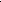 учащихся при получении начального общего образования. 2.2. Программа отдельных учебных предметов, курсов и курсов внеурочной деятельности  2.3. Программа духовно – нравственного воспитания, развития и социализации учащихся при получении начального общего образования  2.4. Программа формирования экологической культуры, здорового и безопасного образа жизни  2.5 Программа коррекционной работы 3. Организационный раздел: 3.1. Учебный план начального общего образования  3.2. План внеурочной деятельности 3.3. Система условий реализации основной образовательной программыПриложения Рабочие программы учебных курсов, предметов (модулей) Рабочие программы по внеурочной деятельности Личностные результаты Личностные результаты Личностные результаты Личностные результаты Личностные результаты Личностные результаты 1 класс  2 класс 3 класс 3 класс 3 класс 4 класс Воспринимать  объединяющую роль России как государства,  территории проживания и  общности языка.  Соотносить понятия «родная природа» 	и «Родина».  2.Проявлять уважение к своей 	семье, ценить  взаимопомощь и  взаимоподдержкучленов  семьи и друзей.  3.Принимать новый статус «ученик»,  внутреннюю позицию  школьника на уровне  положительного  отношения 	к школе,  принимать образ  «хорошего ученика».  4. Внимательно  относиться 	к собственным  переживаниям и  переживаниям других  людей; нравственному  содержанию поступков.  5.Выполнять правила  личной гигиены,  безопасного 1.Воспринимать Россию как многонациональное  государство, русский  язык как средство  общения. Принимать  необходимость изучения  русского языка  гражданами 	России любой  национальности.  2.Проявлять уважение к  семье, традициям своего  народа, к своей малой  родине, ценить  взаимопомощь и  взаимоподдержку членов  общества.  3.Принимать учебные  цели, 	проявлять желание  учиться.  4. Оценивать свои  эмоциональные реакции,  ориентироваться в  нравственной оценке  собственных поступков.  5.Выполнять правила  этикета. Внимательно и бережно относиться к  природе, соблюдать  правила экологической  безопасности.  6. Внимательно  относиться 	к собственным  переживаниям,  вызванным 1. Восприниматьисторико-географический образ  России (территория,  границы, географические  особенности,  многонациональность,  основные исторические  события; государственная  символика, праздники, права и обязанности гражданина.2. Проявлять уважение ксемье, 	к культуресвоего народа 	и других народов,  населяющих Россию.Проявлять  положительную мотивациюи 	познавательный интерес 	к учению, активность 	при изучении 	нового материала.Анализировать свои переживания 	и поступки.Ориентироваться в  нравственном содержании  собственных поступков ипоступков 	других людей.Находить общие  нравственные категории вкультуре 	разных народов.5.Выполнять основные  правила бережного1. Восприниматьисторико-географический образ  России (территория,  границы, географические  особенности,  многонациональность,  основные исторические  события; государственная  символика, праздники, права и обязанности гражданина.2. Проявлять уважение ксемье, 	к культуресвоего народа 	и других народов,  населяющих Россию.Проявлять  положительную мотивациюи 	познавательный интерес 	к учению, активность 	при изучении 	нового материала.Анализировать свои переживания 	и поступки.Ориентироваться в  нравственном содержании  собственных поступков ипоступков 	других людей.Находить общие  нравственные категории вкультуре 	разных народов.5.Выполнять основные  правила бережного1. Восприниматьисторико-географический образ  России (территория,  границы, географические  особенности,  многонациональность,  основные исторические  события; государственная  символика, праздники, права и обязанности гражданина.2. Проявлять уважение ксемье, 	к культуресвоего народа 	и других народов,  населяющих Россию.Проявлять  положительную мотивациюи 	познавательный интерес 	к учению, активность 	при изучении 	нового материала.Анализировать свои переживания 	и поступки.Ориентироваться в  нравственном содержании  собственных поступков ипоступков 	других людей.Находить общие  нравственные категории вкультуре 	разных народов.5.Выполнять основные  правила бережного1. Проявлять чувство  сопричастности с жизнью своего народа и Родины, осознавать свою гражданскую  и национальную  принадлежность. Собирать и  изучать краеведческий  материал 	(история и география края).  2. Ценить семейные  отношения, традиции своего  народа. Уважать и изучать историю России, культуру народов, населяющих Россию.  3.Определять личностный  смысл учения; выбирать  дальнейший образовательный  маршрут.  4. Регулировать свое  поведение в соответствии с познанными и моральными  нормами и этическими  требованиями.  Испытывать эмпатию,  понимать чувства других  людей и сопереживать им,  выражать 	свое отношение в конкретных поступках.  5.Ответственно относиться к  собственному здоровью, к  окружающей 	среде, стремиться  к сохранению живой поведения в  школе, дома, на улице, в  общественных местах.  6. Внимательно  относиться 	к красоте  окружающего мира,  произведениям искусства.  7.Адекватно  воспринимать оценку  учителя. восприятием  природы, произведения  искусства.  7. Признавать  собственные ошибки.  Сопоставлять  собственную оценку  своей деятельности с  оценкой 	еѐ товарищами,  учителем  отношения к природе,  правила здорового образа  жизни на основе знаний об  организме человека.  6.Проявлять эстетическое  чувство на основе  знакомства с разными  видами искусства,  наблюдениями 	за природой.  7.Сопоставлять самооценку  собственной деятельности с  оценкой 	ее товарищами,  учителем отношения к природе,  правила здорового образа  жизни на основе знаний об  организме человека.  6.Проявлять эстетическое  чувство на основе  знакомства с разными  видами искусства,  наблюдениями 	за природой.  7.Сопоставлять самооценку  собственной деятельности с  оценкой 	ее товарищами,  учителем отношения к природе,  правила здорового образа  жизни на основе знаний об  организме человека.  6.Проявлять эстетическое  чувство на основе  знакомства с разными  видами искусства,  наблюдениями 	за природой.  7.Сопоставлять самооценку  собственной деятельности с  оценкой 	ее товарищами,  учителем природы.  Проявлять эстетическоечувство на 	основе знакомства с  художественной культурой.Ориентироваться в  понимании причинуспешности/неуспешности в  учебе  Метапредметные результаты Метапредметные результаты Метапредметные результаты Метапредметные результаты Метапредметные результаты Метапредметные результаты Класс Регулятивные УУД  Регулятивные УУД  Познавательные УУД Познавательные УУД Коммуникативные УУД 1 класс 1. Организовывать свое рабочее  место под руководством учителя.  2.Осуществлять контроль в  форме сличения своей работы с  заданным эталоном.  3.Вносить необходимые  дополнения, исправления в свою  работу, 	если 	она расходится с  эталоном (образцом).  4.В сотрудничестве с учителем  определять последовательность  изучения 	материала, опираясь на  иллюстративный ряд  «маршрутного листа».  1. Организовывать свое рабочее  место под руководством учителя.  2.Осуществлять контроль в  форме сличения своей работы с  заданным эталоном.  3.Вносить необходимые  дополнения, исправления в свою  работу, 	если 	она расходится с  эталоном (образцом).  4.В сотрудничестве с учителем  определять последовательность  изучения 	материала, опираясь на  иллюстративный ряд  «маршрутного листа».  Ориентироваться в учебниках  (система обозначений, структура  текста, 	рубрики, словарь,  содержание).  Осуществлять поиск необходимой  информации 	для выполнения  учебных заданий, используя  справочные материалы учебника  (под 	руководством учителя).  Понимать информацию,  представленную 	в виде текста,  рисунков, схем.  Сравнивать предметы, объекты:  находить общее и различие.  Группировать, классифицировать  Ориентироваться в учебниках  (система обозначений, структура  текста, 	рубрики, словарь,  содержание).  Осуществлять поиск необходимой  информации 	для выполнения  учебных заданий, используя  справочные материалы учебника  (под 	руководством учителя).  Понимать информацию,  представленную 	в виде текста,  рисунков, схем.  Сравнивать предметы, объекты:  находить общее и различие.  Группировать, классифицировать  Соблюдать простейшие нормы  речевого 	этикета: здороваться,  прощаться, благодарить.  Вступать 	в 	диалог (отвечать на  вопросы, 	задавать вопросы,  уточнять непонятное).  Сотрудничать с товарищами при  выполнении заданий в паре:  устанавливать 	и соблюдать  очерѐдность 	действий, корректно  сообщать товарищу об ошибках.  4.Участвовать 	в коллективном  обсуждении 	учебной проблемы.  5. Сотрудничать со сверстниками и  взрослыми 	для реализации  проектной деятельности.  предметы, объекты на основе  существенных признаков, по  заданным критериям.  предметы, объекты на основе  существенных признаков, по  заданным критериям.  2 класс Самостоятельно организовывать  свое рабочее место.Следовать режиму организации  учебной и внеучебной  деятельности.Определять 	цельучебнойдеятельности с помощью учителя.Определять 	план выполнения  заданий 	на уроках, внеурочной  деятельности, жизненныхситуациях подруководством  учителя.Следовать при выполнении  заданий инструкциямучителяи алгоритмам,описывающем  стандартные учебные  действия.Осуществлять само- и  взаимопроверку работ.Корректировать выполнение  задания.Оцениватьвыполнение своего  задания по следующим  параметрам: легко или трудновыполнять, 	в чѐм сложность  выполненияСамостоятельно организовывать  свое рабочее место.Следовать режиму организации  учебной и внеучебной  деятельности.Определять 	цельучебнойдеятельности с помощью учителя.Определять 	план выполнения  заданий 	на уроках, внеурочной  деятельности, жизненныхситуациях подруководством  учителя.Следовать при выполнении  заданий инструкциямучителяи алгоритмам,описывающем  стандартные учебные  действия.Осуществлять само- и  взаимопроверку работ.Корректировать выполнение  задания.Оцениватьвыполнение своего  задания по следующим  параметрам: легко или трудновыполнять, 	в чѐм сложность  выполнения1. Ориентироваться в учебниках  (система обозначений, структура  текста, 	рубрики, словарь,  содержание).  2. Самостоятельно осуществлять  поиск необходимой информации  для 	выполнения учебных заданий в  справочниках, словарях, таблицах,  помещенных 	в учебниках.  Ориентироваться в рисунках,  схемах, 	таблицах, представленных в  учебниках.  Подробно 	и кратко пересказывать  прочитанное или прослушанное,  составлять 	простой план.  Объяснять смысл названия  произведения, связь его с  содержанием.  Сравнивать и группировать  предметы, объекты по нескольким  основаниям; находить  закономерности, самостоятельно  продолжать их по установленному  правилу. 8. Наблюдать 	и самостоятельно  делать 	простые выводы.  9. Выполнять задания по аналогии1. Ориентироваться в учебниках  (система обозначений, структура  текста, 	рубрики, словарь,  содержание).  2. Самостоятельно осуществлять  поиск необходимой информации  для 	выполнения учебных заданий в  справочниках, словарях, таблицах,  помещенных 	в учебниках.  Ориентироваться в рисунках,  схемах, 	таблицах, представленных в  учебниках.  Подробно 	и кратко пересказывать  прочитанное или прослушанное,  составлять 	простой план.  Объяснять смысл названия  произведения, связь его с  содержанием.  Сравнивать и группировать  предметы, объекты по нескольким  основаниям; находить  закономерности, самостоятельно  продолжать их по установленному  правилу. 8. Наблюдать 	и самостоятельно  делать 	простые выводы.  9. Выполнять задания по аналогии1. 	Соблюдать 	в повседневной жизни  нормы речевого этикета и правила  устного общения.  2.Читать вслух и про себя тексты  учебников, художественных и  научно-популярных книг, понимать  прочитанное; понимать тему  высказывания (текста) по  содержанию, 	по заголовку.  3.Оформлять свои мысли в устной и  письменной 	речи 	с учетом своих  учебных и жизненных речевых  ситуаций.  Участвовать в диалоге; слушать и  понимать 	других, реагировать на  реплики, 	задавать вопросы,  высказывать свою точку зрения.  Выслушивать партнера,  договариваться 	и приходить к  общему 	решению, работая в паре.  Выполнять различные роли в  группе, сотрудничать в совместном  решении проблемы (задачи).  3 класс Самостоятельно  организовывать свое рабочее место в соответствии с целью  выполнения заданий.  Определять 	цель учебной  деятельности с помощью учителя  и 	самостоятельно, соотносить  свои 	действия 	с поставленной  целью.  Составлять 	план выполнения  заданий 	на 	уроках, внеурочной  деятельности, жизненных  ситуациях под руководством  учителя.  Осознавать способы и приѐмы  действий при решении учебных  задач.  Осуществлять само- и  взаимопроверку работ.  Оценивать правильность  выполненного 	задания на основе  сравнения 	с предыдущими  заданиями или на основе  различных образцов и критериев.  Корректировать выполнение  задания в соответствии с планом,  условиями выполнения,  результатом действий на определенном этапе.  Осуществлять выбор под  определѐнную задачу литературы,  инструментов, приборов.  Оценивать собственную  успешность в выполнения  заданий  Самостоятельно  организовывать свое рабочее место в соответствии с целью  выполнения заданий.  Определять 	цель учебной  деятельности с помощью учителя  и 	самостоятельно, соотносить  свои 	действия 	с поставленной  целью.  Составлять 	план выполнения  заданий 	на 	уроках, внеурочной  деятельности, жизненных  ситуациях под руководством  учителя.  Осознавать способы и приѐмы  действий при решении учебных  задач.  Осуществлять само- и  взаимопроверку работ.  Оценивать правильность  выполненного 	задания на основе  сравнения 	с предыдущими  заданиями или на основе  различных образцов и критериев.  Корректировать выполнение  задания в соответствии с планом,  условиями выполнения,  результатом действий на определенном этапе.  Осуществлять выбор под  определѐнную задачу литературы,  инструментов, приборов.  Оценивать собственную  успешность в выполнения  заданий  Ориентироваться в учебниках:  определять, прогнозировать, что  будет освоено при изучении данного  раздела; определять круг своего  незнания, осуществлять выбор  заданий под определѐнную задачу.  Я 	имею 	в 	виду работу с  маршрутным листом и работу с  проверочными заданиями!  Самостоятельно предполагать,  какая дополнительная информация  будет нужна для изучения  незнакомого материала;  отбирать необходимые источники  информации среди словарей,  энциклопедий, справочников в  рамках проектной деятельности.  Извлекать информацию,  представленную 	в разных формах  (текст, иллюстрация таблица, схема,  диаграмма, экспонат, модель и др.)  Использовать преобразование  словесной информации 	в условные  модели и наоборот. Самостоятельно  использовать модели при решении  учебных задач Предъявлять результаты работы, в  том числе 	с помощью ИКТ.  Анализировать, сравнивать,  группировать, устанавливать  причинно-следственные связи (на  доступном уровне). Выявлять аналогии и  использовать их при выполнении  заданий.  Активно участвовать в  обсуждении учебных заданий,  предлагать 	разные способы  выполнения заданий, обосновывать  свой выборОриентироваться в учебниках:  определять, прогнозировать, что  будет освоено при изучении данного  раздела; определять круг своего  незнания, осуществлять выбор  заданий под определѐнную задачу.  Я 	имею 	в 	виду работу с  маршрутным листом и работу с  проверочными заданиями!  Самостоятельно предполагать,  какая дополнительная информация  будет нужна для изучения  незнакомого материала;  отбирать необходимые источники  информации среди словарей,  энциклопедий, справочников в  рамках проектной деятельности.  Извлекать информацию,  представленную 	в разных формах  (текст, иллюстрация таблица, схема,  диаграмма, экспонат, модель и др.)  Использовать преобразование  словесной информации 	в условные  модели и наоборот. Самостоятельно  использовать модели при решении  учебных задач Предъявлять результаты работы, в  том числе 	с помощью ИКТ.  Анализировать, сравнивать,  группировать, устанавливать  причинно-следственные связи (на  доступном уровне). Выявлять аналогии и  использовать их при выполнении  заданий.  Активно участвовать в  обсуждении учебных заданий,  предлагать 	разные способы  выполнения заданий, обосновывать  свой выбор1. 	Ориентироваться 	в учебниках:  определять, прогнозировать, что  будет 	освоено 	при изучении данного  раздела; определять круг своего  незнания, 	осуществлять выбор  заданий 	под определѐнную задачу.  2. 	Самостоятельно предполагать,  какая 	дополнительная информация  будет нужна для изучения  незнакомого материала;  отбирать 	необходимые источники  информации 	среди словарей,  энциклопедий, справочников в  рамках 	проектной деятельности.  3. 	Извлекать информацию,  представленную в разных формах  (текст, 	иллюстрация таблица, схема,  диаграмма, 	экспонат, модель и др.)  Использовать преобразование  словесной информации в условные  модели 	и 	наоборот. Самостоятельно использовать модели при решении  учебных задач.  Предъявлять результаты работы, в  том числе с помощью ИКТАнализировать, сравнивать,  группировать, устанавливать  причинно-следственные связи (на  доступном уровне).  Выявлять аналогии и  использовать их при выполнении  заданий.  Активно участвовать в  обсуждении учебных заданий,  предлагать разные способы  выполнения заданий4 класс 1. 	Самостоятельно формулировать  задание: определять его цель,  планировать 	свои действия для  реализации 	задач, прогнозировать  результаты, осмысленно выбирать  способы и приѐмы действий,  корректировать работу по ходу  выполнения.  2. 	Выбирать 	для выполнения  определѐнной 	задачи различные  средства: 	справочную литературу,  ИКТ, 	инструменты 	и приборы.  3.Осуществлять итоговый и  пошаговый 	контроль результатов.  Оценивать результаты  собственной деятельности,  объяснять по каким критериям  проводилась оценка.  Адекватно воспринимать  аргументированную критику  ошибок и учитывать еѐ в работе над  ошибками.  Ставить 	цель собственной  познавательной деятельности (в  рамках 	учебной 	и проектной  деятельности) 	и удерживать ее.  Планировать собственную  внеучебную деятельность (в рамках  проектной деятельности) с опорой  на учебники и рабочие тетради.  Регулировать 	своѐ поведение в  соответствии 	с познанными  моральными нормами и этическими  требованиями.  Планировать собственную  деятельность, связанную с  бытовыми жизненными ситуациями:  маршрут движения, время, расход  продуктов, затраты и др1. 	Самостоятельно формулировать  задание: определять его цель,  планировать 	свои действия для  реализации 	задач, прогнозировать  результаты, осмысленно выбирать  способы и приѐмы действий,  корректировать работу по ходу  выполнения.  2. 	Выбирать 	для выполнения  определѐнной 	задачи различные  средства: 	справочную литературу,  ИКТ, 	инструменты 	и приборы.  3.Осуществлять итоговый и  пошаговый 	контроль результатов.  Оценивать результаты  собственной деятельности,  объяснять по каким критериям  проводилась оценка.  Адекватно воспринимать  аргументированную критику  ошибок и учитывать еѐ в работе над  ошибками.  Ставить 	цель собственной  познавательной деятельности (в  рамках 	учебной 	и проектной  деятельности) 	и удерживать ее.  Планировать собственную  внеучебную деятельность (в рамках  проектной деятельности) с опорой  на учебники и рабочие тетради.  Регулировать 	своѐ поведение в  соответствии 	с познанными  моральными нормами и этическими  требованиями.  Планировать собственную  деятельность, связанную с  бытовыми жизненными ситуациями:  маршрут движения, время, расход  продуктов, затраты и др1. Ориентироваться в учебниках:  определять умения, которые будут  сформированы 	на основе изучения  данного 	раздела; определять круг  своего 	незнания, осуществлять  выбор заданий, основываясь на своѐ  целеполагание.  2.Самостоятельно предполагать,  какая дополнительная информация  будет 	нужна 	для изучения  незнакомого материала.  Сопоставлять и отбирать  информацию, полученную из  различных источников (словари,  энциклопедии, справочники,  электронные диски, сеть Интернет).  Анализировать, сравнивать,  группировать различные объекты,  явления, факты;  устанавливать закономерности и  использовать их при выполнении  заданий,  устанавливать причинно- следственные связи, строить  логические рассуждения, проводить  аналогии, использовать обобщенные  способы и осваивать новые приѐмы,  способы.  Самостоятельно делать выводы,  перерабатывать информацию,  преобразовывать еѐ, представлять  информацию 	на основе схем,  моделей, 	таблиц, гистограмм,  сообщений.  6. Составлять сложный 	план текста.  7. Уметь передавать содержание в  сжатом, выборочном, развѐрнутом  виде, 	в 	виде презентаций1. Владеть диалоговой формой  речи.  2.Читать вслух и про себя  тексты учебников, других  художественных и научно- популярных книг, понимать  прочитанное.  3. Оформлять свои мысли в  устной и письменной речи с  учетом своих учебных и  жизненных 	речевых ситуаций.  4. 	Формулировать собственное  мнение и позицию; задавать  вопросы, 	уточняя непонятое в  высказывании собеседника,  отстаивать свою точку зрения,  соблюдая правила речевого  этикета; аргументировать свою  точку зрения с помощью  фактов 	и дополнительных  сведений.  5. Критично относиться к  своему мнению. Уметь  взглянуть на ситуацию с иной  позиции.  Учитывать разные мнения и  стремиться 	к координации  различных позиций при работе  в паре.  Договариваться и приходить к  общему решению.  6. Участвовать в работе  группы: распределять  обязанности, планировать свою  часть работы; задавать  вопросы, уточняя план  действий; выполнять свою  часть 	обязанностей, учитывая  общий план действий и  конечную 	цель; осуществлять  самоконтроль, взаимоконтроль  и взаимопомощь.  7. 	Адекватно использовать  речевые средства 	для решения  коммуникативных задач.1. Владеть диалоговой формой  речи.  2.Читать вслух и про себя  тексты учебников, других  художественных и научно- популярных книг, понимать  прочитанное.  3. Оформлять свои мысли в  устной и письменной речи с  учетом своих учебных и  жизненных 	речевых ситуаций.  4. 	Формулировать собственное  мнение и позицию; задавать  вопросы, 	уточняя непонятое в  высказывании собеседника,  отстаивать свою точку зрения,  соблюдая правила речевого  этикета; аргументировать свою  точку зрения с помощью  фактов 	и дополнительных  сведений.  5. Критично относиться к  своему мнению. Уметь  взглянуть на ситуацию с иной  позиции.  Учитывать разные мнения и  стремиться 	к координации  различных позиций при работе  в паре.  Договариваться и приходить к  общему решению.  6. Участвовать в работе  группы: распределять  обязанности, планировать свою  часть работы; задавать  вопросы, уточняя план  действий; выполнять свою  часть 	обязанностей, учитывая  общий план действий и  конечную 	цель; осуществлять  самоконтроль, взаимоконтроль  и взаимопомощь.  7. 	Адекватно использовать  речевые средства 	для решения  коммуникативных задач.1. Владеть диалоговой формой  речи.  2.Читать вслух и про себя  тексты учебников, других  художественных и научно- популярных книг, понимать  прочитанное.  3. Оформлять свои мысли в  устной и письменной речи с  учетом своих учебных и  жизненных 	речевых ситуаций.  4. 	Формулировать собственное  мнение и позицию; задавать  вопросы, 	уточняя непонятое в  высказывании собеседника,  отстаивать свою точку зрения,  соблюдая правила речевого  этикета; аргументировать свою  точку зрения с помощью  фактов 	и дополнительных  сведений.  5. Критично относиться к  своему мнению. Уметь  взглянуть на ситуацию с иной  позиции.  Учитывать разные мнения и  стремиться 	к координации  различных позиций при работе  в паре.  Договариваться и приходить к  общему решению.  6. Участвовать в работе  группы: распределять  обязанности, планировать свою  часть работы; задавать  вопросы, уточняя план  действий; выполнять свою  часть 	обязанностей, учитывая  общий план действий и  конечную 	цель; осуществлять  самоконтроль, взаимоконтроль  и взаимопомощь.  7. 	Адекватно использовать  речевые средства 	для решения  коммуникативных задач.Уровни успешности 5-балльная шкала Низкий уровень.  Не решена типовая, много раз отработанная задача «2» (или 0) ниже нормы, неудовлетворительно Необходимый (базовый) уровень  Решение типовой задачи, подобной тем, что решали 	уже 	много раз, 	где требовались отработанные умения и уже усвоенные  знания «3» норма, зачѐт, удовлетворительно  Частично успешное решение (с незначительной,  не влияющей на результат ошибкой или с  посторонней помощью в какой-то момент  решения)  Повышенный уровень Решение типовой задачи, подобной тем, что решали уже много раз, где требовались  отработанные умения и уже усвоенные знания. Решение нестандартной задачи, где  потребовалось либо применить новые знаний по изучаемой в данный момент теме, либо уже усвоенные знания и умения, но в новой, непривычной ситуации  «4» хорошо  Полностью 	успешное 	решение 	(без ошибок и полностью самостоятельно) Высокий уровень Решение задачи по материалу, не  изучавшемуся в классе, где потребовались либо самостоятельно добытые новые знания, либо новые, самостоятельно усвоенные умения  «5» отлично  Полностью успешное решение (без ошибок и полностью самостоятельно)  Обязательные формы и методы контроля Обязательные формы и методы контроля Иные формы учета достижений Иные формы учета достижений Иные формы учета достижений текущая аттестация промежуточная аттестация (годовая отметка)урочная деятельность внеурочная деятельность внеурочная деятельность контрольная работа- устный опрос;  - письменная  самостоятельная  работа;  - диктант;  - контрольное  списывание;  - тестовые  задания:  - графическая  работа;  - анализ  динамики  текущей  успеваемости  - анализ  динамики  текущей  успеваемости  - участие в  выставках,  конкурсах,  соревнованиях  - активность в  проектах и  программах  внеурочной  деятельности  - творческий отчет  контрольная работа- устный опрос;  - письменная  самостоятельная  работа;  - диктант;  - контрольное  списывание;  - тестовые  задания:  - графическая  работа;  - Портфолио  - Портфолио  - Портфолио  -изложение;  -доклад;- творческая  работа;   - посещение уроков по программам  наблюдения  - анализ психолого-педагогических  исследований  - анализ психолого-педагогических  исследований  - анализ психолого-педагогических  исследований  Типы задач (заданий)Виды задач (заданий)ЛичностныеСамоопределения; смыслообразования; нравственно-этической ориентацииРегулятивныеЦелеполагания; планирования; осуществления учебных действий; прогнозирования; контроля; коррекции; оценки; саморегуляцииПознавательныеОбщеучебные; знаково-символические; информационные; логическиеКоммуникативныеИнициативного сотрудничества; планирования учебного сотрудничества; взаимодействия; управление коммуникацией. а) Выпишите из текста имена существительные, укажите род, число, падеж сущ., выделите окончания. б) Составьте предложения с одним сущ. и схему этого предложения (укажите род, число, падеж сущ., выделите  окончания).1. Составь условие. 2. Вычисли. 3. Выполни чертеж.а) Вычисли.б) Определи закономерность.в) Составь следующие три равенства и проверь их.а) Проиллюстрируй это высказывание с помощью имён прилагательных.б) Передай ту же мысль с помощью или небольшого текста об осенних красках леса.а) Что ты знаешь о детях войны? Из каких рассказов ты узнал о них?б) Найди в библиотеке книги, в которых есть рассказы о военных подвигах наших соотечественников.в) Выбери один из рассказов. Расскажи его одноклассникам.а) Расскажи историю от лица главного героя.б) Придумай продолжение истории. Запиши свое продолжение.О каких воспоминаниях рассказывает М.М. Пришвин? Важны ли они? Почему?2. Ты любишь наблюдать за природой? Придумай свой рассказ о том, как ты был в лесу летом?УУДХарактеристика УУДИнструментарийМетодыПериодичность проведенияСроки проведенияСамопознание и самоопределениеСамооценкаТест на определение самооценки «Лесенка»Тестирование1 раз в год Март- апрельСмыслообразованиеМотивацияАнкета для первоклассников по оценке уровня школьной мотивацииПриложениеОпросник мотивацииТестирование1 раз в год Март- апрельНравственно-этическая ориентацияМетодика «Что такое хорошо и что такое плохо»Методика «Незаконченные предложения»Анкетирование1 раз в год Март- апрельРегулятивные УУД контрольРисование по точкамКорректурная пробаТестирование1 раз в год февраль- апрельПознавательные УУДЛогические УУДСравни картинкиВыделение существенных признаковЛогические закономерностиИсследование словесно-логического мышленияТестирование1 раз в год февраль- апрельКоммуниникативные УУД«Рукавички»«Левая и правая сторона»«Узор под диктовку»«Совместная сортировка»«Дорога к дому»«Кто прав?»ТестированиеБеседаТестированиеТестированиеТестированиебеседа1 раз в год февраль- апрельРабочая программа по русскому языку по программе «Школа России» Рабочая программа по русскому языку по программе «Школа России» 1а, 1б, 2а, 2б, 3а, 3б, 4а, 4бМедведева О.А.Федоренко Е.С.Тесленко И.В.Соболева С.А. Свиридова В.П.Бражникова Н.В.Чуносова О.С. Соболева И.Н.Рабочая программа по математике по программе «Школа России» Рабочая программа по математике по программе «Школа России»     1а, 1б, 2а, 2б, 3а, 3б, 4а, 4б Медведева О.А.Федоренко Е.С.Тесленко И.В.Соболева С.А. Свиридова В.П.Бражникова Н.В.Чуносова О.С. Соболева И.Н.Рабочая программа по литературному чтению по программе «Школа России» Рабочая программа по литературному чтению по программе «Школа России»     1а, 1б, 2а, 2б, 3а, 3б, 4а, 4бМедведева О.А.Федоренко Е.С.Тесленко И.В.Соболева С.А. Свиридова В.П.Бражникова Н.В.Чуносова О.С. Соболева И.Н.Рабочая программа по окружающему миру по программе «Школа России» Рабочая программа по окружающему миру по программе «Школа России»  1а, 1б, 2а, 2б, 3а, 3б, 4а, 4бМедведева О.А.Федоренко Е.С.Тесленко И.В.Соболева С.А. Свиридова В.П.Бражникова Н.В.Чуносова О.С. Соболева И.Н.Рабочая программа по технологии по программе «Школа России» Рабочая программа по технологии по программе «Школа России»    1а, 1б, 2а, 2б, 3а, 3б, 4а, 4бМедведева О.А.Федоренко Е.С.Тесленко И.В.Соболева С.А. Свиридова В.П.Бражникова Н.В.Чуносова О.С. Соболева И.Н.Рабочая программа по ИЗО по программе «Школа России» Рабочая программа по ИЗО по программе «Школа России»  1а, 1б, 2а, 2б, 3а, 3б, 4а, 4бМедведева О.А.Федоренко Е.С.Тесленко И.В.Соболева С.А. Свиридова В.П.Бражникова Н.В.Чуносова О.С. Соболева И.Н.Рабочая программа по музыке по программе «Школа России» Рабочая программа по музыке по программе «Школа России»  1а, 1б, 2а, 2б, 3а, 3б, 4а, 4бСвищёва Т.Н.Рабочая программа по английскому языку Рабочая программа по английскому языку 2а, 2б, 3а, 3б, 4а, 4бИванова К.Н.Рабочая программа по физической культуре 1а, 1б, 2а, 2б, 3а, 3б, 4а, 4бШуклова В.И.Пронина О.Н.Рабочая программа по информатике3а, 3б, 4а, 4бКурдюкова Н.А.Рабочая 	программа по ОРКСЭ (модуль ОПК) 4а, 4бЧуносова О.С.Соболева И.Н.Направления внеурочной деятельностиНаименование рабочей программы  Класс  (параллель классов), 	в которых реализуется программа внеурочной деятельности ФИО педагога, реализующего программу внеурочной деятельности  ФИО педагога, реализующего программу внеурочной деятельности  Спортивно-оздоровительноеПрограмма внеурочной деятельности «Будь здоров!»1а, 1б, 2а, 2б, 3а, 3б, 4а,4бФедоренко Е.С.    Медведева О.А.Тесленко И.В.          Соболева С.А.Бражникова Н.В.  Свиридова В.П.Чуносова О.С.          Соболева И.Н.Духовно-нравственноеПрограмма внеурочной деятельности «Красота мира»1а, 1б, 2а, 2б, 3а, 3б, 4а,4бФедоренко Е.С.    Медведева О.А.Тесленко И.В.          Соболева С.А.Бражникова Н.В.  Свиридова В.П.Чуносова О.С.          Соболева И.Н.Общеинтеллектуальное Программа внеурочной деятельности  « Шахматы»2а, 2б, 3а, 3б, 4а,4б  Селищев С.Н.  Селищев С.Н.Общекультурное Программа внеурочной деятельности «Музыкальная мозаика»  1а, 1б, 2а, 2б, 3а, 3б, 4а,4б Свищёва Т.Н.Социальное Программа внеурочной деятельности «Школа этикета»   2а, 2б, 3а, 3б, 4а,4бТесленко И.В.          Соболева С.А.Бражникова Н.В.  Свиридова В.П.Чуносова О.С.          Соболева И.Н.Тесленко И.В.          Соболева С.А.Бражникова Н.В.  Свиридова В.П.Чуносова О.С.          Соболева И.Н.Социальное Кружок англ.  языка«SUPER-ДЕТКИ»1а, 1б, 2а, 2б, 3а, 3б, 4а,4б Иванова К.Н. Иванова К.Н.Духовно-нравственноеПрограмма внеурочной деятельности «Художественное творчество»1а, 1бТерехова В.Н. Мир игр, песен, рифмовок и стихов Бытовой английскийПраздники Нового года и Рождества в Великобритании, в России Наша первая сказкаПриятного аппетита!Моё знакомство с Англией.№МероприятияВремя проведенияОтветственные1.Классные часы, воспитывающие у школьников нравственного отношения к окружающему миру, человеку, его здоровью.Каждый 3 классный час месяцаКлассные руководители.2.Беседы и лекции из цикла «Красота тела и души», «Нравственное здоровье».В течение годаКл. руководители,социолог.3.Классные собрания по обсуждению кодекса чести.1 раз в четверть.Кл. руководители.4.Цикл бесед: «Мое Отечество – Россия», «Праздники русского народа», «Мой Липецкий край».В течение года.Учитель истории, МХК.5.Конкурс сочинений на тему «Красота русской природы», «Защищать Родину – почетный долг».Январь. Учителя русского языка.6.Традиционные семейные праздники, чаепития в классах: «Свободное время – для души и с пользой».1 раз в четверть.Кл. руководители,7.Участие в акциях: «Милосердие»/помощь пожилым людям и ветеранам ВОв/ «Мы твой дом и тепло сохраним».В течение года.Кл. руководители,9.Тематические общешкольные линейки о культуре поведения, общения и взаимоотношения.В течение года.Терехова В.Н.10.  Неделя правовых знаний.3 неделя апреля.Терехова В.Н.№ГРАЖДАНСКО-ПАТРИОТИЧЕСКОЕ ВОСПИТАНИЕ.МероприятияВремя проведенияОтветственные1Кл. часы, уроки мужества, посвященные героическим датам в истории России. Каждый 3 кл. час месяца.Классные руководители.2Уход за памятником погибшим воинам - односельчанам и братской могилой.В течение года.Дятчина В.Е.3Оказание помощи ветеранам ВОв и труженикам тыла в рамках операции «Мы твой дом и тепло сохраним».ОктябрьАпрельМай Кл. руководители (5-9 кл.)Дятчина В.Е.Терехова В.Н.4 День пожилых людей – концерт худ. самодеятельности.1 октября.Терехова В.Н.Свищева Т.Н.5Выпуск  информационного стенда «Я – Гражданин России».12 декабря.Терехова В.Н.Пронина О.Н.6Проведение классных часов, посвященных Дню Конституции России.10 декабря.Классные руководители.7Конкурс рисунков «По дорогам памяти военных лет».Январь-февральУчитель ИЗО8Цикл информационных сообщений на общешкольных линейках «Герои войны Липецкой области»Январь-февральПронина О.Н.9Месячник оборонно-массовой и патриотической работы.С 23 января по 23 февраляТерехова В.Н.10Классные часы, чаепития, встречи, концерты для ветеранов ВОв «И помнит мир спасенный».Февраль Кл. руководители, 11«Поэзия афганцев». Литературно-музыкальный час, посвященный выводу советских войск из Афганистана. Минута молчания. 15 февраляТерехова В.Н.Зиле Э.З.12Проведение тематических общешкольных линеек к знаменательным датам и современным событиям.В течение года.Кл. руководители, Терехова В.Н.13Организация общественно-полезного труда и субботников по благоустройству села и сельского кладбища.СентябрьАпрель Кл. руководители, учителя труда14Праздник Победы. Концерт, митинг для ветеранов  ВОв  и тружеников тыла.  Минута молчания.  Возложение цветов к памятнику. Вахта памяти.8-9 маяКл. руководители, Терехова В.Н.15Просмотр тематических художественных  и документальных фильмов гражданско-патриотической тематики.В течение годаКл. руководители.16Открытый кл. час в старших классах «Легко ли быть молодым солдатом?»Февраль Кл. руководители№МероприятияВремя проведенияОтветственные1.Организовать работу спортивных секций «Будь здоров», «Спортивные игры».В течение года.Администрация, учителя физкультуры.2.Выпускать уголок здоровья и газету «Для тебя и о тебе».1 раз в четверть.Совет Старшеклассников.3.Проведение спортивных соревнований по футболу, баскетболу, теннису, легкой атлетике, «Веселые старты».В течение года,  1 раз в четверть.Шуклова В.И.Терехова В.Н.4.Кл. часы по профилактике вредных привычек и формированию здорового образа жизни.1 кл. час каждый месяц.Кл. руководители.5.Ведение карточек здоровья детей по классам.В течение года.Кл. руководители.6.Проведение музыкальных подвижных перемен и зарядок во время уроков.В течение года.Совет старшеклассников, Терехова В.Н.7.Периодическое проветривание учебных помещений и содержание их в чистоте, как требуют санитарные нормы.В течение года.Зав. кабинетами.8.Организация походов, экскурсий на природу, прогулок и подвижных игр на свежем воздухе.В течение года.Кл. руководители, рук. кружков.9.Продолжать  работу  туристского кружка.В течение года.Зиле Э.З.10.Провести конкурс рисунков «Полезны везде и всегда солнце, воздух и вода» II четверть.Учитель  ИЗО11.Конкурс сочинений «Что значит быть здоровым человеком?».III четверть.Учителя рус. яз. и литературы.12.Психолого-педагогический тренинг «Умей сказать нет наркотикам».1 раз в четверть.Дятчина В.Е.13.Проведение месячника  борьбы со СПИДом.с 15  ноября по       15 декабряТерехова В.Н.14.Проведение недели здоровья.2 неделя мая.Терехова В.Н.15.Оформить стенд по правилам дорожного движения. I четверть.Терехова В.Н.16.Конкурс сочинений «Что я думаю о СПИДе и наркотиках».II четверть.Учителя рус. яз.№МероприятияВремя проведенияОтветственные1.Классные часы по профориентации и чествованию людей труда.Февраль – март.Кл. руководители.2.Работа по самообслуживанию: дежурство по школе, столовой, уборка кабинетов и школьных помещений.В течение года.Учитель труда,  кл. Руководители.3.Содержание в чистоте и порядке пришкольной территории, цветников и пришкольных участков.В течение года.Кл. руководители.4.Участие в общественно-полезном труде по благоустройству улиц села.В течение года.Кл. руководители.5.Организация работы ремонтной бригады.Июнь.Селищев С.Н.,Дятчина В.Е.6.Продолжать работу кружков «Бисероплетение»,  «Кройка и шитье», «Мастеровой».В течение года.Федянина Т.В., Дятчина В.Е., Селищев С.Н.7.Организация прохождения летней практики.Июнь/ль/август.Кл. руководители.Терехова В.Н.8.Всесторонняя поддержка индивидуально-трудовой деятельности учащихся.Лето. Администрация.9.Беседы и диспуты на классных часах по привитию ценностного отношения к труду.Последний классный час месяца.Кл. руководители.№МероприятияВремя проведенияОтветственные1.Проведение тематических кл. часов из цикла «Красота живописи».В течение года.Кл. руководители.2.Кл. часы по эстетике внешнего вида ученика, культуре поведения и речи.В течение года.Кл. руководители.3.Выставка детских рисунков на тему «Красота окружающей природы» и выставка поделок «Красота декоративно-прикладного творчества».Октябрь.Учитель ИЗОФедянина Т.В.Дятчина В.Е.4.Проведение смотра художественной самодеятельности по классам. четверть.Кл. руководители, Свищева Т.Н.5.Участие в районном смотре художественной самодеятельности.четверть.Терехова В.Н.Свищева Т.Н.6.Организация работы кружков эстетического цикла: детского творчествахоровойбисероплетение 1 раз в неделю1раза в неделю2 раза в неделю.Свищева Т.Н.Свищева Т.Н.Федянина Т.В.7.Смотр внешнего вида учащихся.1 раз в четверть.Дежурный учитель.8.Экскурсия по липецкому краю Посещение музеев и выставок.В течение года.Кл. руководители, Зиле Э.З.9.Организация и проведение общешкольных традиционных праздничных мероприятий.В течение года.Терехова В.Н.кл. руководители, Свищева Т.Н.№МероприятияВремя проведенияОтветственные1.День Знаний.1.09..Терехова В.Н.Свищева Т.Н.2.День Учителя.5.10.11 класс, кл. рук.           3.Осенний бал.22.10.11 класс, кл. рук4.День пожилых людей.1.10.Терехова В.Н.5.День Матери.26.11.Свищева Т.Н.6.Новогодний праздник.29-30.Терехова В.Н.7.Предметные недели.Октябрь-декабрьУч. предметники.8.День Святого Валентина.14.02.9 класс9.Месячник оборонно-массовой и патриотической работы.23.01. по 23.02.Терехова В.Н.10.Проводы русской зимы.мартмуз. рук11.День защитника Отечества (праздничное чаепитие и концерт)22.02.Кл. рук.12.Международный женский день.(праздничное чаепитие и соревнования)7.03.Кл. рук.13.Неделя книги.25.03.по 31.03.Сучкова Г.Е.14.Месячник по благоустройству двора и пришкольной территории.С 10.04.по 15.05.Дятчина В.Е., Селищев С.Н., кл. руководители.15.Праздник Великой Победы.9.05. Терехова В.Н.16.Последний звонок.25.05.Терехова В.Н.17.День защиты детей.1.06.Терехова В.Н.Социальный партнерФормы взаимодействияФормируемые и развиваемые УУДДетская юношеская спортивная школа г. Грязи.Центр развития творчества детей и юношества.Грязинская школа искусств.Бассейн «Дельфин».Культурно-досуговый центр г. Грязи.Образовательные учреждения Грязинского муниципального района:школы,гимназия №3,технический колледж.Спортивные состязания, ЭкскурсииРеализация доп. образование детей, развитие творческих способностей.Сохранение и укрепление здоровья детей.Участие в массовых мероприятиях, проводимых администрацией Грязинского муниципального района.Творческие танцевальные и вокальные конкурсы, праздничные мероприятия.научно-практические конференции, конкурсы, профориентационная работа, Дни открытых дверей.Личностные: формированиеоснов научного и экологического сознания.Познавательные: готовностьи умение осуществлятьиндивидуальную и совместную проектную работу.Коммуникативные: адекватно использовать речевые средства для решения различныхкоммуникативных задач, строить монологическое высказывание, владеть диалогической формой речи.Центр дополнительногообразования «Стратегия»ЛГПУРабота содаренными детьми,кружки, дистанционныеконференции иконсультации, круглыестолыПознавательные: умениеработать с информацией;структурировать знания;самостоятельно создаватьспособы решения проблемтворческого и поисковогохарактера.Коммуникативные: умениевести обсуждение в коллективе, продуктивно взаимодействовать со сверстниками и взрослыми.Социальные  службы района,предприятия области и Грязинского районаЭкскурсии,общественно-полезныепрактикиЛичностные: формированиепредставления о трудовойдеятельности, уважения к труду и его результатам;ознакомление с миром профессий, их социальнойзначимостью и содержаниемМузеи г. Липецка и краеведческий музей г. Грязи, районная библиотека Грязинского района и областная детская библиотека .Экскурсии, конкурсы,диспуты, научно-поисковые исследования,библиотечные урокиЛичностные: воспитание патриотизма, любви иуважения к малой Родине,чувства гордости за ее прошлое и настоящее;осознание своей этническойпринадлежности, знание истории и культуры своего края; развитие эстетического сознаниячерез освоение художественного наследия народов России, творческой деятельности эстетического характера; развитие чувства прекрасного в процессе обсуждения современных тенденций в живописи, музыке, литературеПознавательные: готовностьи умение осуществлятьиндивидуальную и совместную проектную работу.Коммуникативные:адекватно использовать речевые средства для решения различныхкоммуникативных задач,строить монологическоевысказывание, владеть диалогической формой речи.№ п/п Мероприятия Ответственные 1 Проведение акции по профилактике ДДТТКл. руководителиПрепод.организ.ОБЖ2 Классные часы: «Мы и дорога», «Обязанности пешеходов», «Внимание – улица», «Мопед, скутер. Правила поведения на дороге и ответственность за нарушения ПДД», «На железной дороге»  Кл. руководители 3 Экскурсии  «Внимание – улица», «Я – пешеход» (1-4 кл) Кл. руководители 4 Викторины: «Дорожные знаки» (1-4кл), «Безопасный маршрут» (3-4 кл), «Мы – пассажиры» (4 кл)Кл. руководители 5 Конкурс рисунков: «Красный, желтый, зеленый» , «Наш друг – велосипед»Кл. руководители 6 Конкурс сочинений: «Лихачество – не героизм» (3-4 кл), «Причины несчастных случаев и аварий на улицах и дорогах» (3-4 кл)Кл. руководители 7 Родительское собрание: «Причины ДДТТ. Основы личной безопасности учащихся и профилактика травматизма»Администрация школы Кл. руководители Дорога в школу и домой. Новые маршрутыКого называют пешеходом, водителем, пассажиромЧто такое транспорт?Какие опасности подстерегают на улицах и дорогахСветофор Правила поведения на тротуаре, пешеходной дорожке, обочине Мы знакомимся с дорожными знакамиПешеходный переходПешеходный переходГде можно играть? «Осторожно! Плохая погода»Экскурсия «Я- пешеход»Итоговое занятие. Закрепление приобретенных умений и навыков.Почему дети попадают в дорожные аварии?Причины несчастных случаев и аварий на улицах и дорогахИстория появления автомобиля и Правил дорожного движенияЧто такое ОГИБДД и кто такой инспектор ДПСНовое о светофореПравила безопасного перехода улиц и дорогНовое об улицах дорогах и дорожных знакахЧто надо знать о перекрестках и опасных поворотах транспорта. Правила перехода перекресткаМы – пассажирыЭкскурсия «Я- пешеход»Итоговое занятие. Закрепление приобретенных умений и навыков.Критерии здоровьесбережения Характеристика Обстановка и гигиенические условия в классе  Температура и свежесть воздуха, искусственное естественное освещение класса и доски.  Количество 	видов учебной деятельности  4-7.  Плотность урока   не менее 60% и не более 80 %. Средняя продолжительность различных видов учебной деятельности   не более 10 минут Количество преподавания видов  Не менее 3. Чередование преподавания видов  Не позже чем через 10-15 минут Место и применения ИКТ длительность  В соответствии с гигиеническими нормами Поза учащегося, чередование Правильная посадка ученика, смена деятельности требует смены позы видов Наличие, место, содержание и продолжительность на уроке моментов оздоровления  2-3 за урок: физкультминутки, динамические паузы, дыхательная гимнастика, гимнастика для глаз, массаж активных точек, пальчиковая гимнастика Психологический климат на уроке Преобладают положительные эмоции. Наличие 	мотивации деятельности 	учащихся 	на уроке  Внешняя мотивация: оценка, похвала, поддержка, соревновательный момент.  Стимуляция внутренней мотивации: стремление больше узнать, радость от активности, интерес к изучаемому материалу Момент наступления утомления (по снижению учебной активности)  Не ранее чем 40 минут Направление Планируемые результаты ПоказателиФормирование ценностного отношения к здоровью и здоровому образу жизни 1. У учащихся сформировано ценностное отношение к своему здоровью, здоровью близких и окружающих людей. 2. Учащиеся 	имеют 	элементарные представления о физическом, нравственном, психическом 	и 	социальном 	здоровье человека. 3. Учащиеся имеют первоначальный личный опыт здоровьесберегающей деятельности. 4. Учащиеся имеют первоначальные представления о роли физической культуры и спорта для здоровья человека, его образования, труда и творчества. 5.Учащиеся знают о возможном негативном влиянии компьютерных игр, телевидения, рекламы на здоровье человека. 6.У учащихся будут сформированы индивидуальные навыки здорового образа жизни, а также убеждения о пагубном влиянии вредных привычек на личное здоровье. - Соответствие требованиям ФГОС НОО к результатам образования - Внедрение образовательных технологий преподавания физической культуры- Овладение практическими навыками модуля ОБЖ Формирование культуры безопасного образа жизниОжидается, что в результате освоения данного материала выпускники начальной школы будут знать: правила перехода дороги, перекрёстка; правила безопасного поведения при следовании железнодорожным, водным и авиационным транспортом, обязанности пассажира; особенности жизнеобеспечения дома (квартиры) и основные причины, которые могут привести к возникновению опасной ситуации; правила безопасного поведения в лесу, в поле, у водоёма; меры 	пожарной 	безопасности 	при разведении костра; правила личной безопасности в чрезвычайных ситуациях, которые могут возникнуть дома, на улице, в общественном месте; опасные погодные явления, наиболее характерные для региона проживания; основные правила безопасности при использовании электроприборов и других бытовых приборов, препаратов бытовой химии; рекомендации по соблюдению мер безопасности при купании, отдыхе у водоёмов; порядок и правила вызова милиции, «скорой помощи», пожарной охраны; уметь: ориентироваться на местности; действовать в неблагоприятных погодных условия; действовать в условиях возникновения чрезвычайной ситуации в регионе проживания; оказывать первую медицинскую помощь при порезах, ожогах, укусах насекомых, кровотечении 	из 	носа, попадании инородного тела в глаз, ухо или нос, при отравлении пищевыми продуктами. - Соответствие требованиям ФГОС НОО к результатам образования  -  Отсутствие детского травматизмаСоздание здоровьесберегаю щей инфраструктуры образовательного учреждения Соответствие состояния и содержания зданий и помещений санитарным и гигиеническим нормам, нормам пожарной безопасности, требованиям охраны здоровья и охраны труда обучающихся. СанПин 2.4.2.282110 Рациональная организация образовательного процесса Соблюдение гигиенических норм и требований к организации и объёму учебной и внеучебной нагрузки (выполнение домашних заданий, занятия в кружках и спортивных секциях) учащихся на всех этапах обучения. СанПин 2.4.2.282110 Организация физкультурно- оздоровительной работы 1 .Полноценная и эффективная работа с обучающимися всех групп здоровья (на уроках физкультуры, в секциях). 2. Рациональная и соответствующая организация уроков физической культуры и занятий активно-двигательного характера. -Учебный план План внеурочной деятельности Удельный вес детей I группы здоровья в общем количестве детей Уровень заболеваемости Выполнение нормативов по общефизической подготовке Уровень физической подготовленности учащихся Доля учащихся, систематически занимающихся физической культурой и спортом Просветительская работа с родителями Эффективная совместная работа педагогов и родителей по проведению спортивных соревнований, дней здоровья, занятий по профилактике вредных привычек. Участиеродителей 	вздоровьесберегаю щей деятельностиМесяц Содержание Сроки Ответственные Сентябрь Родительское собрание «Проблема развития детей младшего школьного возраста» 3-я неделя учителя начальных классов Октябрь Индивидуальные консультации «Тревожность детей. К чему она может привести?», « Застенчивый ребенок. Проблемы застенчивости и пути ее преодоления». В течение месяца учителя начальных классов Ноябрь Родительская конференция «Духовно-нравственное воспитание и развитие младших школьников» 4-я неделя учителя начальных классов Декабрь Индивидуальные консультации «Ребенок не хочет учиться. Как ему помочь?», «Талантливый ребенок в семье». В течение месяца Учителя начальных классовЯнварь Родительские чтения «Формирование осознанной дисциплины в школе. Сотрудничество школы и семьи в преодолении отклонений от норм поведения» 4-я неделя  учителя начальных классов Февраль Индивидуальные консультации «Организация учебного труда учащихся начальной школы в процессе подготовки домашнего задания» В течение месяца Учителя начальных классов,  Март Родительское собрание «Физическое развитие ребенка младшего школьника. Как сохранить и укрепить здоровье ребенка» 2-я неделя Учителя начальных классов Март Родительское собрание «Физическое развитие ребенка младшего школьника. Как сохранить и укрепить здоровье ребенка» Учителя начальных классов Апрель  Родительские чтения «Трудовое развитие ребенка в жизни семьи. Его роль в развитии работоспособности и личностных качеств» 2-я неделя Учителя начальных классов,  Май Индивидуальные консультации  «Друзья детей – друзья дома или враги?», «Проблемы общения». В течение месяца Учителя начальных классов ДатапроведенияМероприятиеОтветственныесентябрьБеседы о вредных привычках ( по классам) «Если хочешь быть здоров», «Полезные и вредные привычки», «Что такое хорошо и что такое плохо»Кл.рук.1-4 класссентябрьСпортивные состязания. Марафон игр.Кл.рук,  уч-ся 1-4 кл.октябрьТренинг  «Всё в твоих руках»,Кл.рук.ноябрьКл.час. Сказка о черных братьях (алкоголь, никотин, наркотик)Кл.рук. 1-4 кл.ноябрьКонкурс рисунков «НЕТ вредным привычкам!»Кл.рук., декабрьПодвижные игры на свежем воздухе. Ролевая игра: «Умей сказать — нет!»Кл.рук.январьПраздник чистоты и порядка. Игра «Осторожно, это враги!»Кл.руковод.февральСпортивные соревнования «Сильные, ловкие, умелые»Учитель физкультурымартПрезентация «Ступени, ведущие вниз»Кл.рук. 1-4 кл.мартИнсценировка  «Вредные привычки – не мои ли вы сестрички?» Кл.рук.апрельГрупповая дискуссия «Вот задачка для ребят – кто же в этом виноват», Кл.рук. 3-4 кл.апрельСпортивные игры. Веселись играй, да дело знай. Кл.рук. 1-2 кл.майПраздник Здоровья. В гостях у витаминов.Кл рук.№Наименование мероприятийСрок выполненияОтветственный за
выполнение1.Организовать с педработниками инструктивно-методические занятия и семинары по методике проведения занятий с детьми по Правилам дорожного движения. сентябрь Заместитель директора   3.Организовать изучение Правил дорожного движения с детьми согласно Программе.в течение года  Классные руководители4.Включить в план работы школы и в планы воспитательной работы  компоненты педагогических работников кроме обязательного изучения Правил дорожного движения с детьми согласно Программе, проведение тематических утренников, викторин, игр, конкурсов, соревнований, встреч с работниками ГИБДД и другие мероприятия по безопасности движенияавгуст Классные руководители5.Проведение декады по профилактике ДДТТ: - Выставка рисунков «Осторожно, дорога!» - Выставка книг «Подождешь минуту – сбережешь жизнь». -Викторины по ПДД. -Беседы, классные часы по профилактике ДТП «Причины ДТП», «Бытовым привычкам не место на дороге», «Как избежать опасности на дороге» и т.п.Август- сентябрьЗаместитель директора по, классные руководители6.Оформить в школе уголок по безопасности дорожного движения. В течение 1 четверти Заместитель директора по ВР7.Проведение родительских собраний   по профилактике детского дорожно-транспортного травматизма по темам:в течение года Заместитель директора по, классные руководители8.Проведение часов общения по вопросам профилактики ДДТТ ( в соответствии с программой).В течение года  Классные руководители9. Оформление  индивидуальных маршрутных листов безопасного пути «Школа - дом». Участие в областных конкурсах Дорога глазами детей», «Зеленый огонёк»  ( 1-4 классы). до15 сентября текущего года.  Классные руководители  1-4 классов.10.Разработка памяток «  Безопасное поведение на улице».октябрь Кл. руководители11. Совещание при директоре по профилактике ДДТТ октябрь  Заместитель директора 12. Проведение тестирования по практическому владению учащимися навыками безопасного поведения на дорогах и в транспорте.   В течение года Заместитель директора 13.Беседа с учащимися перед  каждыми каникулами на тему «Улица полна  опасностей и неожиданностей»Перед  каникулами Классные руководители 14.Проведение тематических утренников, викторин, игр, конкурсов, соревнований по ПДД. В течение года Заместитель директора, классные руководители15.Встречи, беседы с работниками ГИБДД. Участие в областном  конкурсе «Безопасное колесо» В течение года  Заместитель директора  16.Проведение «Недели безопасности дорожного движения».майЗаместитель директора НаправлениеПланируемые результатыПоказатели,инструментарийФормированиеценностногоотношения кздоровью издоровому образужизни1.У учащихся сформировано ценностноеотношение к своему здоровью, здоровьюблизких и окружающих людей.2.Учащиеся имеют элементарныепредставления о физическом, нравственном, психическом и социальном здоровьечеловека.3.Учащиеся имеют первоначальный личный опыт здоровьесберегающей деятельности.4.Учащиеся имеют первоначальныепредставления о роли физической культуры и спорта для здоровья человека, его образования, труда и творчества.5.Учащиеся знают о возможном негативном влиянии компьютерных игр, телевидения, рекламы на здоровье человека.6.У учащихся будут сформированыиндивидуальные навыки здорового образа жизни, а также убеждения о пагубном влиянии вредных привычек на личное здоровье.Соответствиетребованиям ФГОСНОО к результатам образования-Внедрение эффективныхи современных технологийпреподавания физическойкультуры- Овладение практическиминавыками курсаОБЖФормированиекультурыбезопасного образажизниОжидается, что в результате освоенияданного материала выпускники начальной школы будут знать:- правила перехода дороги, перекрёстка;- правила безопасного поведения приследовании железнодорожным, водным иавиационным транспортом, обязанностипассажира; особенности жизнеобеспечения дома (квартиры) и основные причины, которые могут привести к возникновению опасной ситуации;- правила безопасного поведения в лесу, вполе, у водоёма;- меры пожарной безопасности приразведении костра;- правила личной безопасности вчрезвычайных ситуациях, которые могутвозникнуть дома, на улице, в общественном месте; опасные погодные явления, наиболеехарактерные для региона проживания;- основные правила безопасности прииспользовании электроприборов и другихбытовых приборов, препаратов бытовойхимии;- рекомендации по соблюдению мербезопасности при купании, отдыхе уводоёмов;- порядок и правила вызова милиции,«скорой помощи», пожарной охраны;уметь:- ориентироваться на местности;- действовать в неблагоприятных погодных  условиях;- действовать в условиях возникновениячрезвычайной ситуации в регионепроживания;- оказывать первую медицинскую помощь при порезах, ожогах, укусах насекомых, кровотечении из носа, попадании инородного тела в глаз, ухо или нос, при отравлении пищевыми продуктами. Соответствие требованиям ФГОСНОО к результатам образования -Отсутствие детского травматизмаСозданиездоровьесберегающейинфраструктурыобразовательногоучрежденияСоответствие состояния и содержаниязданий и помещений санитарным игигиеническим нормам, нормам пожарной безопасности, требованиям охраны здоровья и охраны труда обучающихсяСанПин 2.4.2.2821-10РациональнаяорганизацияобразовательногопроцессаСоблюдение гигиенических норм итребований к организации и объёму учебной и внеучебной нагрузки (выполнение домашних заданий, занятия в кружках и спортивных секциях) учащихся на всех этапах обучения.СанПин 2.4.2.2821-10Организацияфизкультурно-оздоровительнойработы1 .Полноценная и эффективная работа собучающимися всех групп здоровья науроках физкультуры.2. Рациональная и соответствующаяорганизация уроков физической культуры и занятий активно-двигательного характера.-Учебный план- План внеурочнойдеятельности- Удельный вес детей I группыздоровья в общем количестве детей- Уровень заболеваемости- Выполнение нормативов поОбщефизической подготовке- Уровень физической подготовленности учащихся- Доля учащихся, систематически занимающихся физическойкультурой и спортомРеализациядополнительныхобразовательныхпрограммЭффективное внедрение в систему работы ОУ программ, направленных наформирование ценности здоровья издорового образа жизни, в качествеотдельных образовательных модулей иликомпонентов, включённых в учебныйпроцесс.-План внеурочной деятельности-Сохранность контингента вСпортивных секциях иОбщественных объединениях-Участие в спортивныхсоревнованиях и состязанияхразного уровня: количествоучастников, результативностьПросветительскаяработа сродителямиЭффективная совместная работа педагогов и родителей по проведению спортивных соревнований, дней здоровья, занятий по профилактике вредных привычек-Участие родителей в здоровьесберегающей деятельностиЗадачи(направления деятельности)  Планируемые результаты Виды и формы деятельности,мероприятияСроки(периодичность в течение года) Сроки(периодичность в течение года) ОтветственныеПсихолого-педагогическая диагностика Психолого-педагогическая диагностика Психолого-педагогическая диагностика Психолого-педагогическая диагностика Психолого-педагогическая диагностика Психолого-педагогическая диагностика Первичная диагностика для выявления детей, находящихся в социально-опасном положении.Создание банка данных  обучающихся, нуждающихся в специализированной помощи.Формирование характеристики образовательной ситуации в ОУНаблюдение, логопедическое и психологическое обследование;анкетирование  родителей, беседы с педагогамиНаблюдение, логопедическое и психологическое обследование;анкетирование  родителей, беседы с педагогамисентябрьКлассный руководительУглубленная  диагностика детей с ОВЗ, детей-инвалидовПолучение объективных сведений об обучающемся на основании диагностической информации специалистов разного профиля, создание диагностических "портретов" детейДиагностированиеЗаполнение диагностических документов специалистами (Речевой карты, протокола обследования) ДиагностированиеЗаполнение диагностических документов специалистами (Речевой карты, протокола обследования) сентябрьЗам. директораСоциально – педагогическая диагностикаСоциально – педагогическая диагностикаСоциально – педагогическая диагностикаСоциально – педагогическая диагностикаСоциально – педагогическая диагностикаСоциально – педагогическая диагностикаОпределение уровня организованности ребенка, особенности эмоционально-волевой  и личностной сферы; уровень знаний по предметамПолучение объективной информации об организованности ребенка, умении учиться, особенности личности, уровне знаний по предметам. Выявление нарушений в поведении (гиперактивность, замкнутость, обидчивость и т.д.) Анкетирование, наблюдение во время занятий, беседа с родителями, посещение семьи. Составление характеристики.Анкетирование, наблюдение во время занятий, беседа с родителями, посещение семьи. Составление характеристики.Сентябрь - октябрьКлассный руководитель,зам.директора, соц.педагогЗадачи (направления) деятельностиПланируемые результаты.Виды и формы деятельности, мероприятия.Сроки (периодич-ность в течение года)Сроки (периодич-ность в течение года)ОтветственныеПсихолого-педагогическая работаПсихолого-педагогическая работаПсихолого-педагогическая работаПсихолого-педагогическая работаПсихолого-педагогическая работаПсихолого-педагогическая работаОбеспечение педагогическогосопровождения детей с ОВЗ, детей-инвалидовПланы, программыРазработка индивидуальной программы по предмету.Разработка воспитательной программы работы с классом Осуществление педагогического мониторинга достижений школьника.сентябрьУчителя-предметники, классный руководитель, Учителя-предметники, классный руководитель, Обеспечение психологического и логопедического сопровождения детей с ОВЗ, детей-инвалидовПозитивная динамика развиваемых параметров1.Формирование групп для коррекционной работы.2.Составление расписания занятий.3. Проведение коррекционных занятий.4. Отслеживание динамики развития ребенкаДо 15 октябряДо 15 маяЗам. директора, Зам. директора, Профилактическая работаПрофилактическая работаПрофилактическая работаПрофилактическая работаПрофилактическая работаПрофилактическая работаСоздание условий для сохранения и укрепления здоровья обучающихся с ОВЗ, детей-инвалидовРазработка  рекомендаций для педагогов, учителя, и родителей по работе с детьми с ОВЗ.Внедрение здоровьесберегающих технологий в образовательный процесс Организация  и проведение мероприятий, направленных на сохранение, профилактику здоровья и формирование  навыков здорового и безопасного образа жизни.Реализация профилактических программ В течение годаЗам. директора Зам. директора Зам. директора Зам. директора Задачи (направления) деятельностиПланируемые результаты.Планируемые результаты.Виды и формы деятельности, мероприятия.Сроки (периодичность в течение года)ОтветственныеКонсультирование педагогов1. Рекомендации, приёмы, упражнения и др. материалы. 2. Разработка плана консультивной работы с ребенком, родителями, классом, работниками школы1. Рекомендации, приёмы, упражнения и др. материалы. 2. Разработка плана консультивной работы с ребенком, родителями, классом, работниками школыИндивидуальные, групповые, тематические консультацииПо отдельному плану-графикуСпециалисты ПМПКСоц. педагогКонсультирование обучающихся по выявленных проблемам, оказание предварительной  помощи1. Рекомендации, приёмы, упражнения и др. материалы. 2. Разработка плана консультивной работы с ребенком1. Рекомендации, приёмы, упражнения и др. материалы. 2. Разработка плана консультивной работы с ребенкомИндивидуальные, групповые, тематические консультацииПо отдельному плану-графикуСпециалисты ПМПКЗам.директора по ВРКонсультирование родителей 1. Рекомендации, приёмы, упражнения и др. материалы. 2. Разработка плана консультивной работы с родителями 1. Рекомендации, приёмы, упражнения и др. материалы. 2. Разработка плана консультивной работы с родителями Индивидуальные, групповые, тематические консультацииПо отдельному плану-графикуСпециалисты ПМПКЗам.директора Информирование родителей (законных представителей) по медицинским, социальным, правовым и другим вопросам Информирование родителей (законных представителей) по медицинским, социальным, правовым и другим вопросам Организация работы  семинаров, тренингов.Информационные мероприятияПо отдельному плану-графикуСпециалисты ПМПКЗам. директора другие организацииПсихолого-педагогическое просвещение педагогических работников по вопросам развития, обучения и воспитания данной категории детей Психолого-педагогическое просвещение педагогических работников по вопросам развития, обучения и воспитания данной категории детей Организация методических мероприятий Информационные мероприятия По отдель-ному плану-графикуСпециалисты ПМПКЗам. директора                     Учебный план                    2016 - 2017 учебный год.      1-4 классы                                                                                                                                ФГОС                    Учебный план                    2016 - 2017 учебный год.      1-4 классы                                                                                                                                ФГОС                    Учебный план                    2016 - 2017 учебный год.      1-4 классы                                                                                                                                ФГОС                    Учебный план                    2016 - 2017 учебный год.      1-4 классы                                                                                                                                ФГОС                    Учебный план                    2016 - 2017 учебный год.      1-4 классы                                                                                                                                ФГОС                    Учебный план                    2016 - 2017 учебный год.      1-4 классы                                                                                                                                ФГОС                    Учебный план                    2016 - 2017 учебный год.      1-4 классы                                                                                                                                ФГОСПредметные областиУчебные предметыКоличество часов в неделю.Классы.Количество часов в неделю.Классы.Количество часов в неделю.Классы.Количество часов в неделю.Классы.Количество часов в неделю.Классы.Предметные областиУчебные предметы 1234ВсегочасовОбязательная частьОбязательная частьОбязательная частьОбязательная частьОбязательная частьОбязательная частьОбязательная частьРусский язык и литературное чтениеРусский язык32,532,511Русский язык и литературное чтениеЛитературноечтениеАнглийский язык22228Иностранный языкАнглийский язык-2226Математика иинформатикаМатематикаинформатика4432,513,5Математика иинформатикаИнформатика-0,50,51Обществознание и естествознание(окружающий мир)Окружающий мир22228Основы религиозных культур и светской этики.Модуль «Основы православной культуры»--11ИскусствоМузыка11114ИскусствоИзобразительное искусство11114ТехнологияТехнология11114Физическая культураРегиональныйкомпонент и ком-понентобразова-тельногоучрежденияФизическая культура333312ВсегоВсего1718,518,518,572,5Часть, формируемая участниками образовательных отношенийЧасть, формируемая участниками образовательных отношенийЧасть, формируемая участниками образовательных отношенийЧасть, формируемая участниками образовательных отношенийЧасть, формируемая участниками образовательных отношенийЧасть, формируемая участниками образовательных отношенийЧасть, формируемая участниками образовательных отношенийРусский язык и литературное чтениеРусский язык22,51,51,57,5Русский язык и литературное чтениеЛитературное чтение22116Математика иинформатикаМатематика 224ВсегоВсего44,54,54,517,5ИТОГО (5-ти дневная неделя)ИТОГО (5-ти дневная неделя)21   232323901-2 четвертичетверти1-4 четверти1 класс1 класс2- 4 классы1 урок 8.00.-8.351 урок 8.00.-8.401 урок 8.00-8.452 урок 8.45- 9.202 урок 8.50- 9.302 урок  8.55-9.40Динамическая пауза 40 минут9.30-10.10 Динамическая              пауза 3 урок 10.00-10.453 урок 10.00.- 10.353 урок 10.10.- 10.504 урок 11.05-11.504 урок 10.55-11.304 урок  11.10-11.505 урок  12.10-12.555 урок 11.40-12.155 урок  12.10-12.506 урок   13.05-13.5013.35 – внеурочная деятельность14.35 - внеурочная деятельность№ четверти начало четверти окончаниечетверти количество учебных недель I четверть01.09.2016 года.30.10.2016 года9 недельII четверть07.11. 2016 года28.12.2016 года7 недель III четверть 11.01. 2017 года24.03.2017 года11 недель во 2-4 классе,10 недель в 1 классе.IV четверть 03.04.2017 годапо 31.05.2017 годадля 2-4-х, по 25.05.2017 года для 1-го класса. 8 недель для 2-4 классов, 7 недель для 1-го класса.Праздничные и выходные дни23 февраля 2017 года, 24 февраля, 8 марта 2017 года, 1 мая 2017 года, 9 мая 2017 года.23 февраля 2017 года, 24 февраля, 8 марта 2017 года, 1 мая 2017 года, 9 мая 2017 года.23 февраля 2017 года, 24 февраля, 8 марта 2017 года, 1 мая 2017 года, 9 мая 2017 года.№/пНаименование объединенияКлассыДни и часы работы1Кружок «Будь здоров» (1-4 кл )  1а 1бПонедельник 13.00Понедельник 12.002 Кружок «Красота мира»(1-4 кл ) 1абВторник         13.003Кружок«Школа этикета»(3-4) 1а 1бСреда              13.00Четверг           13.004Кружок «Художественное творчество» (1 кл) 1а 1бПятница          13.00Пятница          13.305Кружок «Музыкальная мозаика»(1-4 кл)1-1а1-1б1-2а1-2б1-3а1-3б1-4а1-4бПонедельник 14.00Понедельник 13.00Четверг            14.00 Среда               14.006 Кружок англ. языка«SUPER-ДЕТКИ»1-1а1-1б1-2а1-2б1-3а1-3б1-4а1-4бЧетверг            13.00Четверг            12.00Пятница           12.00Среда                13.007Кружок«Шахматы»2а2б3а3б4а4бЧетверг             13.00Среда                13.00Четверг            14.00НаправлениеРешаемые задачиСпортивно-оздоровительноеВсесторонне гармоническое развитие личности ребенка, формирование физически здорового человека, формирование мотивации к сохранению и укреплению здоровьяОбщекультурноеРазвитие эмоциональной сферы ребенка, чувства прекрасного, творческих способностей, формирование коммуникативной и общекультурной компетенцийДуховно-нравственноеПривитие любви к Отечеству, малой Родине, формирование гражданской ответственности, чувства патриотизма, формирование позитивного отношения к базовым ценностям общества, религии своего народа.ОбщеинтеллектуальноеОбогащение запаса учащихся языковыми знаниями , способствование формированию мировоззрения, эрудиции, кругозора.СоциальноеФормирование таких ценностей как познание, истина, целеустремленность,социально- значимой деятельности.№Вид деятельности1 класс2 класс3 класс4 класс1.Внеурочная деятельность10 часов10 часов10 часов10 часовУчебные неделиУчебные недели33343434Количество часов за годКоличество часов за год330 часов340 часов340 часов340 часовИтогоИтого1350 часов1350 часов1350 часов1350 часовДеятельностьФункции ОтветственныеАдминистративно-координационнаяКоординирует деятельность всех участников образовательного процесса, участвующих введении ФГОС второго поколения, обеспечивает своевременную отчетность о результатах введения, делает выводы об эффективности проделанной работы, вносит коррективы, обеспечивает создание условий для организации внеурочной деятельности, проводит мониторинг результатов введения, вырабатывает рекомендации на основании результатов введенияДиректор школы,Заместители директора Консультативно-методическаяОбеспечивает: предоставление всех необходимых  содержательных материалов, изучение всеми участниками  документов ФГОС второго поколения, проведение семинаров и совещаний,  оказание консультативной и методической помощи учителям, работающим по введению ФГОСЗаместители директора  Информационно-аналитическая  Выносят решения по результатам введения ФГОС нового поколения, информируют об эффективности ФГОС Педагогический совет, школьное методическое объединение учителей начальных классовОрганизационная Изучают документы ФГОС нового поколения, используют новые технологии в учебной и воспитательной деятельности, обеспечивающие результаты обозначенные в стандарте нового поколения, организуют проектную и исследовательскую деятельность учащихся, обеспечивают взаимодействие с родителямиЗадействованные педагоги школыПервый уровеньВторой уровеньТретий уровеньШкольник знает и понимает общественную жизнь (1 класс)Школьник ценит общественную жизнь  (2-3 классы)Школьник самостоятельно действует в  общественной  жизни (4 класс)Приобретение школьником социальных знаний (об общественных нормах, об устройстве общества, о социально одобряемых и неодобряемых формах  поведения в обществе и т.п.), понимание социальной реальности и повседневной жизни.Формирование позитивных отношений школьников к базовым ценностям общества (человек, семья, Отечество, природа, мир, знание, труд, культура).Получение школьником опыта самостоятельного социального действия.Направления внеурочной деятельностиФормы организации внеурочной деятельностиНазвание программыКол-вочасов по классам 1классКол-вочасов по классам 2 классКол-вочасов по классам 3классКол-вочасов по классам 4класс  1.Спортивно-оздоровительное1. Прогулки и подвижные игры на свежем воздухе2.Беседы3.Дни здоровья4.Соревнования5.«Веселые старты» 6. Летний оздоровительный лагерь с дневным пребыванием детей7.Однодневные походы в лес, на речкуПрограмма формирования      здорового и безопасного образа жизни1 1118.Кружок «Будь здоров»Рабочая программа11112. Духовно-нравственное1.Тематические классные часы.2.Конкурсы рисунков, плакатов.3.Традиционные школьные праздники4.Военно-спортивная игра «Патриот»5.Конкурс патриотической песни «Я люблю тебя, Россия!».6.Неделя православной культурыПрограмма духовно-нравственного развития, воспитания   обучающихся11117.Кружок «Красота мира»Рабочая программа11113.Общекультурное1.Беседы «Школа вежливости»2.Творческие  конкурсы3.Выставки творческих работПрограмма духовно-нравственного развития, воспитания  обучающихся11113.ОбщекультурноеКружок «Музыкальная мозаика»Рабочая программа1 --  -3.ОбщекультурноеКружок «Школа этикета»Рабочая программа-1114.Социальное1.Проекты «Я и моя семья»2. Трудовое воспитание3.Беседы по профориентацииПрограмма духовно-нравственного развития, воспитания  обучающихся11114.Кружок английского языка «СУПЕР-ДЕТКИ»Рабочая программа11115.Общеинтеллектуальное1.Работа по формированию портфолио  обучающихся  Программа по работе с одаренными детьми11115.Общеинтеллектуальное.Кружок « Художественное творчество»Рабочая программа1---5.Общеинтеллектуальное2.Кружок « Шахматы»Рабочая программа- 111Итого10 10 1010№ п/п Должность  Функции Количество специалистов в начальной школе  1директор Организация условий для эффективной работы осуществление контроля 	и текущей организационной работы 1  2Заместители директора Организация условий для эффективной работы осуществление контроля 	и текущей организационной работы 2 2Заместители директора Организация условий для эффективной работы осуществление контроля 	и текущей организационной работы  3Библиотекарь обеспечение интеллектуального и  физического доступа к информации, участие в процессе воспитания культурного и гражданского самосознания, содействие формированию информационной компетентности уч-ся путем обучения поиску, анализу, оценке и обработке информации  1  5Учителя физической культуры  Организация условий для успешного продвижения ребенка в рамках образовательного процесса 2 6Учитель музыки  Организация условий для успешного продвижения ребенка в рамках образовательного процесса 1 7 Учитель  иностранного языка   Организация условий для успешного продвижения ребенка в рамках образовательного процесса 18Учитель начальных классов Организация условий для успешного продвижения ребенка в рамках образовательного процесса 8 9 Учитель информатики функционирование информационной структуры (включая ремонт техники, обработка диагностики, поддержание сайта школы и пр.)  1 №п/пФИО учителяОбразование Предмет классКв. категорияКурсы1.Медведева Оксана АлександровнаВысшее Нач. классы1бвысшая20112.Федоренко Елена СергеевнаВысшееНач. классы1а--3.Чуносова Ольга СергеевнаВысшее Нач. классы4авысшая20124.Соболева Ирина НиколаевнаВысшееНач. классы4бвысшая2013Бражникова НадеждаВладимировнаВысшееНач. классы3авысшая20135.СвиридоваВиктория ПавловнаВысшееНач. классы3б--6.ТесленкоИрина ВладимировнаВысшееНач. классы2апервая20167.Соболева Светлана АлександровнаВысшееНач. классы1бвысшая20158.Свищёва Татьяна Николаевнавысшеемузыка1-4 классыпервая20139.Курдюкова НатальяАлександровнавысшееинформатика3,4 классывысшая201210.Шуклова Валентина ИвановнавысшееФизическая культура2-е классыпервая201611.Пронина ОльгаНиколаевнавысшееФизическая культура3-и,4 классывысшая2015№               Фамилия, имя, отчество    ДолжностьДата последних курсовДата планир.курс. (в соответ. с заявл.)1Федерякин Дмитрий ЮрьевичДиректор.Учитель ОБЖ16.07.2013 г.     08.2016 г.2016 г.2019 г.2Голышкина Виктория ВикторовнаЗам.директора.Учитель рус.яз. и литературы          ____05.07.2013 г.2016 г.2016 г.3Терехова Валентина НиколаевнаЗам.директора.Учитель ИЗО10.12.2014 г.30.12.2015 г.2017 г.2018 г.4Свищева Татьяна НиколаевнаУчитель искусства, музыки, МХК25.10.2013 г.2016 г.5Тимошина Евгения НиколаевнаУчитель английского языка29.06.2013 г.2016 г.6Дятчина Валентина ЕвгеньевнаУчитель технологии24.10.2014 г.2017 г.7Козлова Светлана ВикторовнаУчитель математики23.11.2013 г.2016 г.8Курдюкова Наталья АлександровнаУчитель математики, физики, информатики23.11.2013 г.(мат.)30.12.2015 г. (физ)  _____ (инфор)2016 г.2018 г.2016 г.9Шуклова Валентина ИвановнаУчитель физической культуры20.06.2016 г.2019 г.10Пронина Ольга НиколаевнаУчитель истории, обществознания20.09.2015 г. (истор)30.12.15 г. (фп)2018 г.2018 г.11Медведева Оксана АлександровнаУчитель начальных классов23.09.2013 г. 2016 г.12Сучкова Ольга НиколаевнаУчитель химии, биологии24.12.2013 г.2016 г.13Селищев Сергей НиколаевичУчитель технологии12.04.2013 г.2016 г.14Селищева Анна ДмитриевнаУчитель английского языка25.10.2014 г.2017 г.15Синегубова Ольга ВасильевнаУчитель русского языка и литературы10.12.2014 г.2017 г.16Сокрюкина Любовь МихайловнаУчитель русского языка и литературы19.12.2014 г.2017 г.17Чуносова Ольга СергеевнаУчитель начальных классов18.12.2015 г.2018 г.18Соболева Ирина НиколаевнаУчитель начальных классов12.04.2013 г.2016 г.19Тесленко Ирина ВладимировнаУчитель начальных классов18.12.2015 г.2018 г.20Соболева Светлана АлександровнаУчитель начальных классов04.03.2016 г.2019 г.21Бражникова Надежда ВладимировнаУчитель начальных классов12.04. 2013 г.2016 г.22Сотникова Валентина АлексеевнаУчитель начальных классов20.11.2014 г.2017 г.23Иванова Ксения НиколаевнаУчитель начальных классовМолодой специалист2017 г.24Свиридова Виктория ПавловнаУчитель начальных классовМолодой специалист 2017 г.ПредметКлассОбеспеченностьУчебникиИздательство, год  издания ПредметКлассОбеспеченностьНазвание/Автор Издательство, год  издания Русский язык1100 %Азбука. Горецкий В.Г., Кирюшкин В.А., Виноградская Л.А. и др.Русский язык. Канакина В.П., Горецкий В.Г.«Просвещение», 2011«Просвещение», 2011Русский язык2100 %Русский язык. Канакина В.П., Горецкий В.Г. «Просвещение», 2012Русский язык3100 %Русский язык. Рамзаева Т.Г.«Дрофа», 2011Русский язык4100 %Русский язык. Рамзаева Т.Г. «Дрофа», 2011Литературное чтение1100 %Литературное чтение. Климанова Л.Ф., Горецкий В.Г., Виноградская Л.А«Просвещение», 2011Литературное чтение2100 %Литературное чтение. Климанова Л.Ф., Горецкий В.Г., Виноградская Л.А«Просвещение», 2012Литературное чтение3100 %Литературное чтение. Климанова Л.Ф., Горецкий В.Г., Виноградская Л.А«Просвещение», 2011Литературное чтение4100 %Литературное чтение. Климанова Л.Ф., Горецкий В.Г., Виноградская Л.А«Просвещение», 2011Английский язык2100 %Английский язык, Афанасьева О.В., Михеева И.В. ООО "ДРОФА", 2014Английский язык3100 %Английский язык, Афанасьева О.В., Михеева И.В. ООО "ДРОФА", 2014Английский язык4100 %Английский язык. Биболетова М.З., Денисенко О.А., Трубанева Н.Н.«Титул», 2010Математика1100 %Математика. Моро М.И., Степанова С.В., Волкова С.И.«Просвещение», 2011Математика2100 %Математика. Моро М.И., Степанова С.В., Волкова С.И.«Просвещение», 2012Математика34100 %100 %Математика. Моро М.И., Степанова С.В., Волкова С.И.Математика. Моро М.И., Степанова С.В., Волкова С.И.«Просвещение», 2010Математика34100 %100 %Математика. Моро М.И., Степанова С.В., Волкова С.И.Математика. Моро М.И., Степанова С.В., Волкова С.И.«Просвещение», 2010Окружающий мир1100 %Окружающий мир. Плешаков А.А.«Просвещение», 2011Окружающий мир2100 %Окружающий мир. Плешаков А.А.«Просвещение», 2011-2012Окружающий мир3100 %Окружающий мир. Плешаков А.А.«Просвещение», 2011Окружающий мир4100 %Окружающий мир. Плешаков А.А.«Просвещение», 2011Основы православной культуры4100 %Основы духовно-нравственной культуры народов России. Основы православной культуры. Костюкова Т.А., Воскресенский О.В., Савченко К.В. и др. Основы духовно-нравственной культуры народов России. Основы православной культуры. Кураев А.В.«Дрофа», 2012«Просвещение», 2012ИЗО1100%Изобразительное искусство. Неменская Л.А. / Под ред. Неменского Б.М. «Просвещение», 2011ИЗО2100%Изобразительное искусство. Коротеева Е.И. / Под ред. Неменского Б.М.«Просвещение», 2012ИЗО3100%Изобразительное искусство. Горяева Н.А. / Под ред. Неменского Б.М. «Просвещение», 2011ИЗО4100%Изобразительное искусство. Неменская Л.А. / Под ред. Неменского Б.М. «Просвещение», 2012Музыка1100%Музыка. Критская Е.Д., Сергеева Г.П., Шмагина Т.С. «Просвещение» 2011Музыка2100%Музыка. Критская Е.Д., Сергеева Г.П., Шмагина Т.С. «Просвещение» 2012Музыка3100%Музыка. Критская Е.Д., Сергеева Г.П., Шмагина Т.С. «Просвещение» 2011Музыка4100%Музыка. Критская Е.Д., Сергеева Г.П., Шмагина Т.С.«Просвещение» 2010Технология1100%Технология. Геронимус Т.М.АСТ-ПРЕСС ШКОЛА, 2011Технология2100%Технология. Геронимус Т.М.АСТ-ПРЕСС ШКОЛА, 2011Технология3100%Технология. Геронимус Т.М.АСТ-ПРЕСС ШКОЛА, 2011Технология4100%Технология. Геронимус Т.М.АСТ-ПРЕСС ШКОЛА, 2011Физическая культура1100%Физическая культура Лисицкая Т.С., Новикова Л.А.«Просвещение», 2014Физическая культура2100%Физическая культура Лисицкая Т.С., Новикова Л.А.«Просвещение», 2014Физическая культура3-4100%Физическая культура Лисицкая Т.С., Новикова Л.А.«Просвещение», 2014УсловияТребованияЧто необходимо изменятьКадровые.В 2016-2017 учебном году в школу прибыли 2 молодых специалиста.Повышение квалификации преподавательского состава    Рост числа аттестованных педагогов с первой и высшей категорией.        Повысить эффективность работы школьных методических объединений.Мотивация творческого и профессионального роста педагогов, стимулировать  их участие в инновационной деятельности.Психолого- педагогические      Требования реализуются  не в полном объёме. В школе нет психолога и социологаВ соответствии со сложившимися условиями корректировать психолого-педагогическую работу школы, обеспечивающую эффективное психолого-педагогическое сопровождение всех участников образовательного процесса. ФинансовыеВ соответствии с бюджетом и исходя из нормативов.Стимулирование педагогических работников за результативность  работы (высокие показатели участия в олимпиадах конкурсах, спортивных состязаниях идр.)Материально-технические    -  материально-техническая база, соответствующая действующим санитарно-техническим нормам;- обеспечение качества организации и проведения всех видов и форм  организации учебного процесса, предусмотренных учебным планом.Безусловное выполнение всех санитарно-технических норм.Усовершенствование материально-технических условий для занятий внеурочной деятельностью.Оборудование медицинского кабинета.      Учебно-методическое и информационное обеспечения      Предоставление каждому участнику образовательного процесса возможности выхода в Интернет, пользования электронными образовательными ресурсами.      Наличие в библиотечном фонде учебной и методической литературы и других изданий, необходимых для освоения в полном объеме образовательного минимума образовательной программы. Обеспеченность всех модулей учебного плана учебно-методической документацией.Обеспечить бесперебойный доступ  в Интернет в  каждом кабинете начальной школы.Пополнение школьной библиотеки, медиатеки, медиатек учителей ЭОР и ЦОР, приобретение учебников с электронным приложением.Приобретение методической и учебной литературы, соответствующей ФГОС.Целевой ориентир  Механизм достижения целевых ориентировОтветственные КонтрольI.  Кадровые условия1. Осуществление курсовой 1. Организация курсов повышения квалификации педагогов через проекты социальной и профессиональной направленности.Администрация учителей 2. Проведение в рамках школьных методических объединений семинаров по изучению современных образовательных технологий в течение года, постоянно 2.    Совершенствов ание 1.    Совершенствование системы внутришкольного контроля. администрация, методической службы школы 2.    Организация методических и предметных недель.Руководители МО3.    Разработка индивидуальных и совместных творческих планов и их реализация. 3.    Совершенствов ание использования1.    Совершенствование использования ИК-технологий, технологий дифференцированного и развивающего обучения, проблемного, проектного обучения. администрация образовательны х технологий 2.    Создание условий для свободного выбора и самореализации ученика в образовательном процессе 	посредством 	внедрения вариативных программ, технологий. справки) постоянно 5.   Целенаправлен ное 1. Реализация технологий, обеспечивающих формирование функциональной администрация, формирование ключевых грамотности и подготовку к полноценному и эффективному участию в педагоги компетенций общественной и профессиональной областях жизнедеятельности в условиях (аналитические информационного общества, технологий развития «критического мышления». материалы, смотры, 2.    Повышение воспитательного потенциала обучения, эффективности конкурсы, воспитания. 3.    Предоставление обучающимся реальных возможностей для участия в общественных и творческих объединениях постоянно Направление мероприятий МероприятияСроки реализации I. Нормативное обеспечение введения ФГОС НОО 1. Наличие решения органа государственно-общественного управления (Совета школы) о введении в образовательной организации ФГОС НОО в течение учебного года I. Нормативное обеспечение введения ФГОС НОО 2. Корректировка основной образовательной программы начального общего образования основной образовательной программы образовательной организации (в соответствии с нормативно-правовыми документами)в течение учебного года 3. Утверждение основной образовательной программы начального общего образования МБОУ СОШ с. Большой Самовец. Внесение изменений в ООП НОО.август 2015 август 20164. Обеспечение 	соответствия нормативной базы школы требованиям ФГОС НОО постоянно Направление мероприятий Мероприятия Сроки реализации 5. Приведение должностных инструкций работников образовательной организации в соответствие с требованиями ФГОС НОО и тарифно-квалификационными характеристиками.в соответствии с законодател ьством 6. Определение списка учебников и учебных пособий, используемых в образовательной деятельности в соответствии со ФГОС НОО ежегодно 8. Разработка локальных актов, устанавливающих требования к различным объектам инфраструктуры образовательной организации с учетом требований к минимальной оснащенности учебной деятельности в соответстви  	и с законодател ьством 9. Разработка:— основных образовательных программ ;— учебного плана;— рабочих программ учебных предметов, курсов, дисциплин, модулей;— календарного 	учебного графика;— программ внеурочной деятельности обучающихся;— положения об организации текущей и итоговой 	оценки 	достижения обучающимися планируемых результатов освоения 	основной 	образовательной программы;— положения об организации домашней работы обучающихся.ежегодно II. Финансовое обеспечение введения ФГОС НОО 1. Определение объема расходов, необходимых для реализации ООП и достижения планируемых результатов ежегодно II. Финансовое обеспечение введения ФГОС НОО 2. Корректировка локальных актов (внесение изменений в них), регламентирующих установление заработной платы работников образовательной организации, в том числе стимулирующих надбавок и доплат, порядка и размеров премирования в соответствии  с ФЗ II. Финансовое обеспечение введения ФГОС НОО 3. Заключение дополнительных соглашений к трудовому договору с педагогическими работниками  ежегодно II. Финансовое обеспечение введения ФГОС НОО 4. Разработка и реализация системы мониторинга образовательных потребностей обучающихся и родителей по использованию часов вариативной части учебного плана и внеурочной деятельности в течение учебного года IV. Кадровое обеспечение введения ФГОС НОО 1. Анализ кадрового обеспечения введения и реализации ФГОС НОО ежегодно IV. Кадровое обеспечение введения ФГОС НОО 2.  Создание (корректировка) плана- графика повышения квалификации педагогических и руководящих работников  образовательной организации в связи с введением ФГОС НОО в течение учебного года V. Информационное обеспечение реализации ФГОС НОО 1. Размещение на сайте  образовательной организации  информационных материалов о реализации ФГОС НОО в течение учебного года V. Информационное обеспечение реализации ФГОС НОО 2.  Широкое информирование родительской общественности о введения и реализации ФГОС НОО и порядке перехода на них. в течение учебного года V. Информационное обеспечение реализации ФГОС НОО 3. Организация изучения общественного мнения по вопросам реализации ФГОС НОО и внесения изменений в содержание ООП в течение учебного года V. Информационное обеспечение реализации ФГОС НОО 4. Обеспечение публичной отчетности образовательной организации о реализации ФГОС НОО (отчёт о самообследовании образовательной организации)в течение учебного года VI. Материально-техническое обеспечение введения ФГОС НОО 1. Анализ материально-технического обеспечения введения и реализации ФГОС НОО начального общего образования ежегодно VI. Материально-техническое обеспечение введения ФГОС НОО 2.  Обеспечение соответствия материально-технической базы образовательной организации требованиям ФГОС НОО по мере финансиров ания VI. Материально-техническое обеспечение введения ФГОС НОО 3. Обеспечение 	соответствия санитарно-гигиенических 	условий требованиям ФГОС НОО постоянно VI. Материально-техническое обеспечение введения ФГОС НОО 4. Обеспечение соответствия условий реализации ООП противопожарным нормам, нормам охраны труда работников образовательной организации постоянно VI. Материально-техническое обеспечение введения ФГОС НОО 5. Обеспечение соответствия информационно-образовательной среды требованиям ФГОС НОО: постоянно VI. Материально-техническое обеспечение введения ФГОС НОО 6. Обеспечение укомплектованности библиотечно-информационного центра печатными и электронными образовательными ресурсами: в течение учебного года VI. Материально-техническое обеспечение введения ФГОС НОО 7. Наличие доступа образовательной организации к электронным образовательным ресурсам (ЭОР), размещенным в федеральных, региональных и иных базах данных постоянно VI. Материально-техническое обеспечение введения ФГОС НОО 8. Обеспечение контролируемого доступа участников образовательных отношений к информационным образовательным ресурсам в Интернете постоянно Наличие лицензии на осуществление образовательной деятельности. В наличии Наличие  государственной аккредитации.  В наличии 3. Наличие решения органа государственно-общественного  управления (Совета школы) о введении в образовательном учреждении ФГОС НОО. В наличии 4.  Сформированность 	банка 	нормативно-правовых  документов 	федерального, 	регионального,  муниципального, 	школьного 	уровней, 	касающихся  введения ФГОС НОО. В электронном документообороте 5.Внесенные и утвержденные изменения и дополнения в Устав образовательного учреждения. В наличии 6.  Утвержденные формы договора о предоставлении общего образования муниципальным  общеобразовательным учреждением. Заключение  договоров о предоставлении общего образования муниципальным общеобразовательным учреждением. В наличии Внесение изменений в положение о системе оценок, формах и порядке проведения промежуточной аттестации в части введения комплексного подхода к оценке результатов образования: предметных, метапредметных,  личностных. В наличии Перечень приказов по общеобразовательному  учреждению:          - о введении в образовательном учреждении федерального  государственного стандарта начального общего образования;        -  разработке основной образовательной программы  начального общего образования образовательного  учреждения;           - об утверждении основной образовательной программы  начального общего образования образовательного  учреждения (с изменениями);         - об утверждении годового календарного учебного графика на текущий учебный год;         - об утверждении учебного плана на текущий учебный год;         - о проведении внутришкольного контроля  за реализацией ФГОС НОО;        - о внесении изменений в должностные инструкции учителя начальных классов, заместителей директора Перечень приказов по общеобразовательному  учреждению:          - о введении в образовательном учреждении федерального  государственного стандарта начального общего образования;        -  разработке основной образовательной программы  начального общего образования образовательного  учреждения;           - об утверждении основной образовательной программы  начального общего образования образовательного  учреждения (с изменениями);         - об утверждении годового календарного учебного графика на текущий учебный год;         - об утверждении учебного плана на текущий учебный год;         - о проведении внутришкольного контроля  за реализацией ФГОС НОО;        - о внесении изменений в должностные инструкции учителя начальных классов, заместителей директора В наличии Перечень приказов по общеобразовательному  учреждению:          - о введении в образовательном учреждении федерального  государственного стандарта начального общего образования;        -  разработке основной образовательной программы  начального общего образования образовательного  учреждения;           - об утверждении основной образовательной программы  начального общего образования образовательного  учреждения (с изменениями);         - об утверждении годового календарного учебного графика на текущий учебный год;         - об утверждении учебного плана на текущий учебный год;         - о проведении внутришкольного контроля  за реализацией ФГОС НОО;        - о внесении изменений в должностные инструкции учителя начальных классов, заместителей директора В наличии Перечень приказов по общеобразовательному  учреждению:          - о введении в образовательном учреждении федерального  государственного стандарта начального общего образования;        -  разработке основной образовательной программы  начального общего образования образовательного  учреждения;           - об утверждении основной образовательной программы  начального общего образования образовательного  учреждения (с изменениями);         - об утверждении годового календарного учебного графика на текущий учебный год;         - об утверждении учебного плана на текущий учебный год;         - о проведении внутришкольного контроля  за реализацией ФГОС НОО;        - о внесении изменений в должностные инструкции учителя начальных классов, заместителей директора В наличии Перечень приказов по общеобразовательному  учреждению:          - о введении в образовательном учреждении федерального  государственного стандарта начального общего образования;        -  разработке основной образовательной программы  начального общего образования образовательного  учреждения;           - об утверждении основной образовательной программы  начального общего образования образовательного  учреждения (с изменениями);         - об утверждении годового календарного учебного графика на текущий учебный год;         - об утверждении учебного плана на текущий учебный год;         - о проведении внутришкольного контроля  за реализацией ФГОС НОО;        - о внесении изменений в должностные инструкции учителя начальных классов, заместителей директора В наличии Перечень приказов по общеобразовательному  учреждению:          - о введении в образовательном учреждении федерального  государственного стандарта начального общего образования;        -  разработке основной образовательной программы  начального общего образования образовательного  учреждения;           - об утверждении основной образовательной программы  начального общего образования образовательного  учреждения (с изменениями);         - об утверждении годового календарного учебного графика на текущий учебный год;         - об утверждении учебного плана на текущий учебный год;         - о проведении внутришкольного контроля  за реализацией ФГОС НОО;        - о внесении изменений в должностные инструкции учителя начальных классов, заместителей директора В наличии Перечень приказов по общеобразовательному  учреждению:          - о введении в образовательном учреждении федерального  государственного стандарта начального общего образования;        -  разработке основной образовательной программы  начального общего образования образовательного  учреждения;           - об утверждении основной образовательной программы  начального общего образования образовательного  учреждения (с изменениями);         - об утверждении годового календарного учебного графика на текущий учебный год;         - об утверждении учебного плана на текущий учебный год;         - о проведении внутришкольного контроля  за реализацией ФГОС НОО;        - о внесении изменений в должностные инструкции учителя начальных классов, заместителей директора Постоянно Перечень приказов по общеобразовательному  учреждению:          - о введении в образовательном учреждении федерального  государственного стандарта начального общего образования;        -  разработке основной образовательной программы  начального общего образования образовательного  учреждения;           - об утверждении основной образовательной программы  начального общего образования образовательного  учреждения (с изменениями);         - об утверждении годового календарного учебного графика на текущий учебный год;         - об утверждении учебного плана на текущий учебный год;         - о проведении внутришкольного контроля  за реализацией ФГОС НОО;        - о внесении изменений в должностные инструкции учителя начальных классов, заместителей директора В наличии Соответствие ООП НОО 	образовательного  учреждения требованиям ФГОС НОО: планируемые результаты освоения основной образовательной программы начального общего образования; В наличии учебный план начального общего образования; программа формирования универсальных учебных действий (УУД) у учащихся на уровне начального общего образования; В наличии рабочие программы учебных предметов, курсов обязательной части учебного плана; В наличии рабочие программы учебных предметов, курсов части учебного  плана, формируемой участниками образовательного  процесса;В наличии программа духовно-нравственного развития, воспитания  учащихся при получении начального общего образования; Май 2013 года программа коррекционной работы; В наличии программа экологической культуры, здорового и безопасного образа жизни В наличии система оценки достижения планируемых результатов  освоения основной образовательной программы  начального общего образования;В наличии программы внеурочной деятельности. В наличии1. Наличие  в общеобразовательном учреждении рабочей группы по введению ФГОС НОО. В наличии 2. Наличие должностных инструкции работников ОУ,  переработанных с учетом ФГОС НОО и на основании Единого квалификационного справочника должностей  руководителей, специалистов и служащих (раздел  «Квалификационные характеристики должностей работников  образования»)  В наличии №п/п№п/пОбъект контроляЧто проверяетсяЧто проверяетсяВид контроляВид контроляВид контроляАнализируемые объектыАнализируемые объектыАнализируемые объектыКто отвечаетКто отвечаетКто отвечаетГде отражены результатыГде отражены результатыГде отражены результатыГде отражены результатыГде отражены результатыАВГУСТАВГУСТАВГУСТАВГУСТАВГУСТАВГУСТАВГУСТАВГУСТАВГУСТАВГУСТАВГУСТАВГУСТАВГУСТАВГУСТАВГУСТАВГУСТАВГУСТАВГУСТАВГУСТКонтроль за выполнением всеобучаКонтроль за выполнением всеобучаКонтроль за выполнением всеобучаКонтроль за выполнением всеобучаКонтроль за выполнением всеобучаКонтроль за выполнением всеобучаКонтроль за выполнением всеобучаКонтроль за выполнением всеобучаКонтроль за выполнением всеобучаКонтроль за выполнением всеобучаКонтроль за выполнением всеобучаКонтроль за выполнением всеобучаКонтроль за выполнением всеобучаКонтроль за выполнением всеобучаКонтроль за выполнением всеобучаКонтроль за выполнением всеобучаКонтроль за выполнением всеобучаКонтроль за выполнением всеобучаКонтроль за выполнением всеобуча1Комплектование первых классовКомплектование первых классовКомплектование первых классовСоблюдение требований   Устава школыСоблюдение требований   Устава школыТематическийДокументы учащихся 1-х классовСписки учащихся 1-х классовДокументы учащихся 1-х классовСписки учащихся 1-х классовДокументы учащихся 1-х классовСписки учащихся 1-х классовДокументы учащихся 1-х классовСписки учащихся 1-х классовДокументы учащихся 1-х классовСписки учащихся 1-х классовЗам.директора ПриказПриказПриказПриказПриказ2. Контроль за работой с педагогическими кадрами2. Контроль за работой с педагогическими кадрами2. Контроль за работой с педагогическими кадрами2. Контроль за работой с педагогическими кадрами2. Контроль за работой с педагогическими кадрами2. Контроль за работой с педагогическими кадрами2. Контроль за работой с педагогическими кадрами2. Контроль за работой с педагогическими кадрами2. Контроль за работой с педагогическими кадрами2. Контроль за работой с педагогическими кадрами2. Контроль за работой с педагогическими кадрами2. Контроль за работой с педагогическими кадрами2. Контроль за работой с педагогическими кадрами2. Контроль за работой с педагогическими кадрами2. Контроль за работой с педагогическими кадрами2. Контроль за работой с педагогическими кадрами2. Контроль за работой с педагогическими кадрами2. Контроль за работой с педагогическими кадрами2. Контроль за работой с педагогическими кадрами1Распределение учебнойнагрузки на учебный год. Расстановка кадров.Распределение учебнойнагрузки на учебный год. Расстановка кадров.Распределение учебнойнагрузки на учебный год. Расстановка кадров.Выполнение требований к преемственности и рациональному распределению нагрузкиВыполнение требований к преемственности и рациональному распределению нагрузкиФронтальныйкомплексно-обобщающийУчебная нагрузка педагогических работников Учебная нагрузка педагогических работников Учебная нагрузка педагогических работников Учебная нагрузка педагогических работников Учебная нагрузка педагогических работников Директор школыАдминистративное совещание совместно с профкомом школыАдминистративное совещание совместно с профкомом школыАдминистративное совещание совместно с профкомом школыАдминистративное совещание совместно с профкомом школыАдминистративное совещание совместно с профкомом школы2Подготовка тарификацииПодготовка тарификацииПодготовка тарификацииСоответствие уровня образования и категории педагогов записям в трудовых книжках и в списке для проведения тарификацииСоответствие уровня образования и категории педагогов записям в трудовых книжках и в списке для проведения тарификацииФронтальныйТрудовые книжкиДокументы об образованииАттестационные листыТрудовые книжкиДокументы об образованииАттестационные листыТрудовые книжкиДокументы об образованииАттестационные листыТрудовые книжкиДокументы об образованииАттестационные листыТрудовые книжкиДокументы об образованииАттестационные листыДиректор школы, делопроизводи-тель.Список педагогических работниковПриказы Список педагогических работниковПриказы Список педагогических работниковПриказы Список педагогических работниковПриказы Список педагогических работниковПриказы 3Изучение должностных инструкций, локальных актов школыИзучение должностных инструкций, локальных актов школыИзучение должностных инструкций, локальных актов школыЗнание педагогами своихфункциональныхобязанностейЗнание педагогами своихфункциональныхобязанностейФронтальныйИзучение должностных инструкций, локальных актов школыИзучение должностных инструкций, локальных актов школыИзучение должностных инструкций, локальных актов школыИзучение должностных инструкций, локальных актов школыИзучение должностных инструкций, локальных актов школыДиректор школыВведение в действие локальных актов школыПриказВведение в действие локальных актов школыПриказВведение в действие локальных актов школыПриказВведение в действие локальных актов школыПриказВведение в действие локальных актов школыПриказ4Аттестация учителей,Курсовая переподготовка Аттестация учителей,Курсовая переподготовка Аттестация учителей,Курсовая переподготовка Составление списка работников на аттестацию и уточнение графика аттестации. Составление списка работников на аттестацию и уточнение графика аттестации. Тематический персональныйСписки работников,планирующих повысить свою квалификационную категориюСписки работников,планирующих повысить свою квалификационную категориюСписки работников,планирующих повысить свою квалификационную категориюСписки работников,планирующих повысить свою квалификационную категориюСписки работников,планирующих повысить свою квалификационную категориюзаместительдиректора по  График аттестации, курсовПриказГрафик аттестации, курсовПриказГрафик аттестации, курсовПриказГрафик аттестации, курсовПриказГрафик аттестации, курсовПриказ5Рабочие программы учебных предметов и курсов.Рабочие программы внеурочной деятельности и доп. образованияРабочие программы учебных предметов и курсов.Рабочие программы внеурочной деятельности и доп. образованияРабочие программы учебных предметов и курсов.Рабочие программы внеурочной деятельности и доп. образованияЗнание учителями требований нормативных документов по предметам, корректировка рабочих программ. Знание учителями требований нормативных документов по предметам, корректировка рабочих программ. ФронтальныйРабочие программы учебных предметов и курсов, дополнительного образованияРабочие программы учебных предметов и курсов, дополнительного образованияРабочие программы учебных предметов и курсов, дополнительного образованияРабочие программы учебных предметов и курсов, дополнительного образованияРабочие программы учебных предметов и курсов, дополнительного образованиязаместителидиректора Руководители МОУтвержденные рабочие Программы,приказУтвержденные рабочие Программы,приказУтвержденные рабочие Программы,приказУтвержденные рабочие Программы,приказУтвержденные рабочие Программы,приказ3. Контроль за организацией условий обучения3. Контроль за организацией условий обучения3. Контроль за организацией условий обучения3. Контроль за организацией условий обучения3. Контроль за организацией условий обучения3. Контроль за организацией условий обучения3. Контроль за организацией условий обучения3. Контроль за организацией условий обучения3. Контроль за организацией условий обучения3. Контроль за организацией условий обучения3. Контроль за организацией условий обучения3. Контроль за организацией условий обучения3. Контроль за организацией условий обучения3. Контроль за организацией условий обучения3. Контроль за организацией условий обучения3. Контроль за организацией условий обучения3. Контроль за организацией условий обучения3. Контроль за организацией условий обучения3. Контроль за организацией условий обучения1Санитарное состояниепомещений школыСанитарное состояниепомещений школыСанитарное состояниепомещений школыВыполнение санитарно-гигиенических требований к организации образовательного процесса и соблюдению техники безопасностиВыполнение санитарно-гигиенических требований к организации образовательного процесса и соблюдению техники безопасностиФронтальныйРабота коллектива школы по подготовке помещений к новому учебному годуРабота коллектива школы по подготовке помещений к новому учебному годуРабота коллектива школы по подготовке помещений к новому учебному годуРабота коллектива школы по подготовке помещений к новому учебному годуРабота коллектива школы по подготовке помещений к новому учебному годуЗавхоз, директорСобеседованиеприказСобеседованиеприказСобеседованиеприказСобеседованиеприказСобеседованиеприказ2Инструктаж всех работников перед началом нового учебного годаИнструктаж всех работников перед началом нового учебного годаИнструктаж всех работников перед началом нового учебного годаВыполнение работниками требований ОТ и ТБ, ПБ, антитеррористической защищенности объектаВыполнение работниками требований ОТ и ТБ, ПБ, антитеррористической защищенности объектаТематическийПроведение инструктажаПроведение инструктажаПроведение инструктажаПроведение инструктажаПроведение инструктажаДиректор школы, заместитель директора по АХЧИнструктаж по ОТ и ТБ, ПБ, антитеррористи-ческой защищенности объектаИнструктаж по ОТ и ТБ, ПБ, антитеррористи-ческой защищенности объектаИнструктаж по ОТ и ТБ, ПБ, антитеррористи-ческой защищенности объектаИнструктаж по ОТ и ТБ, ПБ, антитеррористи-ческой защищенности объектаИнструктаж по ОТ и ТБ, ПБ, антитеррористи-ческой защищенности объектаСЕНТЯБРЬСЕНТЯБРЬСЕНТЯБРЬСЕНТЯБРЬСЕНТЯБРЬСЕНТЯБРЬСЕНТЯБРЬСЕНТЯБРЬСЕНТЯБРЬСЕНТЯБРЬСЕНТЯБРЬСЕНТЯБРЬСЕНТЯБРЬСЕНТЯБРЬСЕНТЯБРЬСЕНТЯБРЬСЕНТЯБРЬСЕНТЯБРЬСЕНТЯБРЬКонтроль за выполнением всеобучаКонтроль за выполнением всеобучаКонтроль за выполнением всеобучаКонтроль за выполнением всеобучаКонтроль за выполнением всеобучаКонтроль за выполнением всеобучаКонтроль за выполнением всеобучаКонтроль за выполнением всеобучаКонтроль за выполнением всеобучаКонтроль за выполнением всеобучаКонтроль за выполнением всеобучаКонтроль за выполнением всеобучаКонтроль за выполнением всеобучаКонтроль за выполнением всеобучаКонтроль за выполнением всеобучаКонтроль за выполнением всеобучаКонтроль за выполнением всеобучаКонтроль за выполнением всеобучаКонтроль за выполнением всеобуча1Посещаемость учебныхЗанятий. Уточнение списка первоклассниковПосещаемость учебныхЗанятий. Уточнение списка первоклассниковПосещаемость учебныхЗанятий. Уточнение списка первоклассниковВыявление учащихся, не приступивших к занятиямВыявление учащихся, не приступивших к занятиямФронтальныйДанные классных руководителей об учащихся, не приступивших к занятиям Данные классных руководителей об учащихся, не приступивших к занятиям Данные классных руководителей об учащихся, не приступивших к занятиям Данные классных руководителей об учащихся, не приступивших к занятиям Данные классных руководителей об учащихся, не приступивших к занятиям Директор школы, заместитель директора, классные руководители  Собеседование с классными руководителями, родителями, учащимися.Приказ о комплектовании 1-го класса.Собеседование с классными руководителями, родителями, учащимися.Приказ о комплектовании 1-го класса.Собеседование с классными руководителями, родителями, учащимися.Приказ о комплектовании 1-го класса.Собеседование с классными руководителями, родителями, учащимися.Приказ о комплектовании 1-го класса.Собеседование с классными руководителями, родителями, учащимися.Приказ о комплектовании 1-го класса.2. Контроль состояния преподавания учебных предметов2. Контроль состояния преподавания учебных предметов2. Контроль состояния преподавания учебных предметов2. Контроль состояния преподавания учебных предметов2. Контроль состояния преподавания учебных предметов2. Контроль состояния преподавания учебных предметов2. Контроль состояния преподавания учебных предметов2. Контроль состояния преподавания учебных предметов2. Контроль состояния преподавания учебных предметов2. Контроль состояния преподавания учебных предметов2. Контроль состояния преподавания учебных предметов2. Контроль состояния преподавания учебных предметов2. Контроль состояния преподавания учебных предметов2. Контроль состояния преподавания учебных предметов2. Контроль состояния преподавания учебных предметов2. Контроль состояния преподавания учебных предметов2. Контроль состояния преподавания учебных предметов2. Контроль состояния преподавания учебных предметов2. Контроль состояния преподавания учебных предметов1Тематический контроль 1 классов «Адаптация учащихся 1 классов к обучению на  ступени начального общего образования в условиях реализации ФГОС НОО»Тематический контроль 1 классов «Адаптация учащихся 1 классов к обучению на  ступени начального общего образования в условиях реализации ФГОС НОО»Тематический контроль 1 классов «Адаптация учащихся 1 классов к обучению на  ступени начального общего образования в условиях реализации ФГОС НОО»Выполнение требований образовательной программы НОО к обучению первоклассниковВыполнение требований образовательной программы НОО к обучению первоклассниковТематическийТематическийТематическийОрганизация образовательного процесса в первых классахОрганизация образовательного процесса в первых классахОрганизация образовательного процесса в первых классахОрганизация образовательного процесса в первых классахСправка,приказСправка,приказ3. Контроль за школьной документацией3. Контроль за школьной документацией3. Контроль за школьной документацией3. Контроль за школьной документацией3. Контроль за школьной документацией3. Контроль за школьной документацией3. Контроль за школьной документацией3. Контроль за школьной документацией3. Контроль за школьной документацией3. Контроль за школьной документацией3. Контроль за школьной документацией3. Контроль за школьной документацией3. Контроль за школьной документацией3. Контроль за школьной документацией3. Контроль за школьной документацией3. Контроль за школьной документацией3. Контроль за школьной документацией3. Контроль за школьной документацией3. Контроль за школьной документацией1Оформление личных дел учащихся 1 классов Оформление личных дел учащихся 1 классов Оформление личных дел учащихся 1 классов Выполнение требований к оформлению личных дел учащихсяВыполнение требований к оформлению личных дел учащихсяТематическийТематическийТематическийЛичные дела учащихся 1 классовЛичные дела учащихся 1 классовЛичные дела учащихся 1 классовЛичные дела учащихся 1 классовСобеседование с учителями 1 кл Собеседование с учителями 1 кл 2Оформление личных дел прибывших учащихсяОформление личных дел прибывших учащихсяОформление личных дел прибывших учащихсяВыполнение требований к оформлению личных дел учащихсяВыполнение требований к оформлению личных дел учащихсяТематическийТематическийТематическийЛичные дела прибывших учащихсяЛичные дела прибывших учащихсяЛичные дела прибывших учащихсяЛичные дела прибывших учащихсяИндивидуаль-ные собеседованияИндивидуаль-ные собеседования3Алфавитные книги учащихсяАлфавитные книги учащихсяАлфавитные книги учащихсяПрисвоение номеров личных дел учащимся 1 классов и прибывшим учащимсяПрисвоение номеров личных дел учащимся 1 классов и прибывшим учащимсяТематическийТематическийТематическийАлфавитные книги учащихсяАлфавитные книги учащихсяАлфавитные книги учащихсяАлфавитные книги учащихсяСобеседованиеСобеседование4Классные журналыКлассные журналыКлассные журналыВыполнение требований к ведению классных журналов, правильность оформления журналов  кл. руководителямиВыполнение требований к ведению классных журналов, правильность оформления журналов  кл. руководителямиФронтальныйФронтальныйФронтальныйКлассные журналы (после инструктажа)Классные журналы (после инструктажа)Классные журналы (после инструктажа)Классные журналы (после инструктажа)Собеседование по итогам проверкиСобеседование по итогам проверки5Планы работы школьных методических объединенийПланы работы школьных методических объединенийПланы работы школьных методических объединенийВыявление степени готовности документации ШМО к  решению поставленных задачВыявление степени готовности документации ШМО к  решению поставленных задачТематическийТематическийТематическийПланы работы школьных методических объединенийПланы работы школьных методических объединенийПланы работы школьных методических объединенийПланы работы школьных методических объединенийПроверка документации, собеседованиеПроверка документации, собеседование5. Контроль за сохранением здоровья учащихся5. Контроль за сохранением здоровья учащихся5. Контроль за сохранением здоровья учащихся5. Контроль за сохранением здоровья учащихся5. Контроль за сохранением здоровья учащихся5. Контроль за сохранением здоровья учащихся5. Контроль за сохранением здоровья учащихся5. Контроль за сохранением здоровья учащихся5. Контроль за сохранением здоровья учащихся5. Контроль за сохранением здоровья учащихся5. Контроль за сохранением здоровья учащихся5. Контроль за сохранением здоровья учащихся5. Контроль за сохранением здоровья учащихся5. Контроль за сохранением здоровья учащихся5. Контроль за сохранением здоровья учащихся5. Контроль за сохранением здоровья учащихся5. Контроль за сохранением здоровья учащихся5. Контроль за сохранением здоровья учащихся5. Контроль за сохранением здоровья учащихся1Организация питания в школьной столовойОрганизация питания в школьной столовойОрганизация питания в школьной столовойОхват учащихся горячим питанием, питание в ГПДОхват учащихся горячим питанием, питание в ГПДТематическийТематическийТематическийСостояние документации по питаниюСостояние документации по питаниюСостояние документации по питаниюСостояние документации по питаниюАдминистративное совещаниеприказыАдминистративное совещаниеприказы6. Контроль за работой с педагогическими кадрами6. Контроль за работой с педагогическими кадрами6. Контроль за работой с педагогическими кадрами6. Контроль за работой с педагогическими кадрами6. Контроль за работой с педагогическими кадрами6. Контроль за работой с педагогическими кадрами6. Контроль за работой с педагогическими кадрами6. Контроль за работой с педагогическими кадрами6. Контроль за работой с педагогическими кадрами6. Контроль за работой с педагогическими кадрами6. Контроль за работой с педагогическими кадрами6. Контроль за работой с педагогическими кадрами6. Контроль за работой с педагогическими кадрами6. Контроль за работой с педагогическими кадрами6. Контроль за работой с педагогическими кадрами6. Контроль за работой с педагогическими кадрами6. Контроль за работой с педагогическими кадрами6. Контроль за работой с педагогическими кадрами6. Контроль за работой с педагогическими кадрами1Тарификация педагогических работниковТарификация педагогических работниковТарификация педагогических работниковО подготовке  тарификации. О подготовке  тарификации. ФронтальныйФронтальныйФронтальныйМатериалы тарификацииМатериалы тарификацииМатериалы тарификацииМатериалы тарификацииУстановление доплат и надбавокУстановление доплат и надбавок7. Контроль за организацией условий обучения7. Контроль за организацией условий обучения7. Контроль за организацией условий обучения7. Контроль за организацией условий обучения7. Контроль за организацией условий обучения7. Контроль за организацией условий обучения7. Контроль за организацией условий обучения7. Контроль за организацией условий обучения7. Контроль за организацией условий обучения7. Контроль за организацией условий обучения7. Контроль за организацией условий обучения7. Контроль за организацией условий обучения7. Контроль за организацией условий обучения7. Контроль за организацией условий обучения7. Контроль за организацией условий обучения7. Контроль за организацией условий обучения7. Контроль за организацией условий обучения7. Контроль за организацией условий обучения7. Контроль за организацией условий обучения1Обеспечение учащихся учебникамиОбеспечение учащихся учебникамиОбеспечение учащихся учебникамиНаличие учебников у учащихся в соответствии с фед. перечнемНаличие учебников у учащихся в соответствии с фед. перечнемТематическийТематическийТематическийДокументация библиотеки (учет учебного фонда)Документация библиотеки (учет учебного фонда)Документация библиотеки (учет учебного фонда)Документация библиотеки (учет учебного фонда)Собеседование Приказ Собеседование Приказ ОКТЯБРЬОКТЯБРЬОКТЯБРЬОКТЯБРЬОКТЯБРЬОКТЯБРЬОКТЯБРЬОКТЯБРЬОКТЯБРЬОКТЯБРЬОКТЯБРЬОКТЯБРЬОКТЯБРЬОКТЯБРЬОКТЯБРЬОКТЯБРЬКонтроль за выполнением всеобучаКонтроль за выполнением всеобучаКонтроль за выполнением всеобучаКонтроль за выполнением всеобучаКонтроль за выполнением всеобучаКонтроль за выполнением всеобучаКонтроль за выполнением всеобучаКонтроль за выполнением всеобучаКонтроль за выполнением всеобучаКонтроль за выполнением всеобучаКонтроль за выполнением всеобучаКонтроль за выполнением всеобучаКонтроль за выполнением всеобучаКонтроль за выполнением всеобучаКонтроль за выполнением всеобучаКонтроль за выполнением всеобуча1Контроль посещаемости учебных занятийКонтроль посещаемости учебных занятийКонтроль посещаемости учебных занятийТематическийТематическийТематическийЗаместитель директора,Заместитель директора,Заместитель директора,СобеседованиеприказСобеседованиеприказСобеседованиеприказ2. Контроль состояния преподавания учебных предметов2. Контроль состояния преподавания учебных предметов2. Контроль состояния преподавания учебных предметов2. Контроль состояния преподавания учебных предметов2. Контроль состояния преподавания учебных предметов2. Контроль состояния преподавания учебных предметов2. Контроль состояния преподавания учебных предметов2. Контроль состояния преподавания учебных предметов2. Контроль состояния преподавания учебных предметов2. Контроль состояния преподавания учебных предметов2. Контроль состояния преподавания учебных предметов2. Контроль состояния преподавания учебных предметов2. Контроль состояния преподавания учебных предметов2. Контроль состояния преподавания учебных предметов2. Контроль состояния преподавания учебных предметов2. Контроль состояния преподавания учебных предметов1Тематический контроль 5 классов «Преемственность в учебно-воспитательном процессе при переходе учащихся начальных классов на ступень основного общего образования»Тематический контроль 5 классов «Преемственность в учебно-воспитательном процессе при переходе учащихся начальных классов на ступень основного общего образования»Тематический контроль 5 классов «Преемственность в учебно-воспитательном процессе при переходе учащихся начальных классов на ступень основного общего образования»Адаптация пятиклассников. Соблюдение принципов преемственности в обучении и воспитании.Адаптация пятиклассников. Соблюдение принципов преемственности в обучении и воспитании.Тематическийклассно-обобщающийТематическийклассно-обобщающийТематическийклассно-обобщающийДиректор школы, заместитель директора Директор школы, заместитель директора Директор школы, заместитель директора СовещаниеСправка, приказСовещаниеСправка, приказСовещаниеСправка, приказ3. Контроль за школьной документацией3. Контроль за школьной документацией3. Контроль за школьной документацией3. Контроль за школьной документацией3. Контроль за школьной документацией3. Контроль за школьной документацией3. Контроль за школьной документацией3. Контроль за школьной документацией3. Контроль за школьной документацией3. Контроль за школьной документацией3. Контроль за школьной документацией3. Контроль за школьной документацией3. Контроль за школьной документацией3. Контроль за школьной документацией3. Контроль за школьной документацией3. Контроль за школьной документацией1Журналы дополнительного образованияЖурналы дополнительного образованияЖурналы дополнительного образованияВыполнение требований к ведению журналов дополнительного образованияВыполнение требований к ведению журналов дополнительного образованияТематическийТематическийТематическийзаместитель директоразаместитель директоразаместитель директораСобеседованиеСобеседованиеСобеседование2Проверка планов воспитательной работы классных руководителейПроверка планов воспитательной работы классных руководителейПроверка планов воспитательной работы классных руководителейВыполнение рекомендаций по составлению планов воспитательной работы на 2015-2016 уч. годВыполнение рекомендаций по составлению планов воспитательной работы на 2015-2016 уч. годТематическийТематическийТематическийзаместитель директора по ВРзаместитель директора по ВРзаместитель директора по ВРИнформация, собеседованиеИнформация, собеседованиеИнформация, собеседование3Проверка электронных журналовПроверка электронных журналовПроверка электронных журналовВыполнение требований Выполнение требований ТематическийТематическийТематическийзаместитель директора заместитель директора заместитель директора Совещание, приказСовещание, приказСовещание, приказ4Работа школьного сайтаРабота школьного сайтаРабота школьного сайтаСоответствие сайта требованиям законодательства РФСоответствие сайта требованиям законодательства РФТематическийТематическийТематическийзаместители директора заместители директора заместители директора СобеседованиеСобеседованиеСобеседование4. Контроль за сохранением здоровья учащихся4. Контроль за сохранением здоровья учащихся4. Контроль за сохранением здоровья учащихся4. Контроль за сохранением здоровья учащихся4. Контроль за сохранением здоровья учащихся4. Контроль за сохранением здоровья учащихся4. Контроль за сохранением здоровья учащихся4. Контроль за сохранением здоровья учащихся4. Контроль за сохранением здоровья учащихся4. Контроль за сохранением здоровья учащихся4. Контроль за сохранением здоровья учащихся4. Контроль за сохранением здоровья учащихся4. Контроль за сохранением здоровья учащихся4. Контроль за сохранением здоровья учащихся4. Контроль за сохранением здоровья учащихся4. Контроль за сохранением здоровья учащихся1Анализ посещаемостиАнализ посещаемостиАнализ посещаемостиРабота по уточнению списков детей, пропустивщих занятия по болезниРабота по уточнению списков детей, пропустивщих занятия по болезниФронтальныйФронтальныйФронтальныйзаместитель директора, классные руководители заместитель директора, классные руководители заместитель директора, классные руководители Приказ о посещаемости по итогам 1 четверти.Приказ о посещаемости по итогам 1 четверти.Приказ о посещаемости по итогам 1 четверти.НОЯБРЬНОЯБРЬНОЯБРЬНОЯБРЬНОЯБРЬНОЯБРЬНОЯБРЬНОЯБРЬНОЯБРЬНОЯБРЬНОЯБРЬНОЯБРЬНОЯБРЬНОЯБРЬНОЯБРЬНОЯБРЬ1. Контроль состояния преподавания учебных предметов1. Контроль состояния преподавания учебных предметов1. Контроль состояния преподавания учебных предметов1. Контроль состояния преподавания учебных предметов1. Контроль состояния преподавания учебных предметов1. Контроль состояния преподавания учебных предметов1. Контроль состояния преподавания учебных предметов1. Контроль состояния преподавания учебных предметов1. Контроль состояния преподавания учебных предметов1. Контроль состояния преподавания учебных предметов1. Контроль состояния преподавания учебных предметов1. Контроль состояния преподавания учебных предметов1. Контроль состояния преподавания учебных предметов1. Контроль состояния преподавания учебных предметов1. Контроль состояния преподавания учебных предметов1. Контроль состояния преподавания учебных предметов1Классно-обобщающий  контроль 4-х классов «Работа с учащимися, имеющими низкую мотивацию учебно-познавательной деятельности»Классно-обобщающий  контроль 4-х классов «Работа с учащимися, имеющими низкую мотивацию учебно-познавательной деятельности»Классно-обобщающий  контроль 4-х классов «Работа с учащимися, имеющими низкую мотивацию учебно-познавательной деятельности»Подведение итогов классно-обобщающего контроляПодведение итогов классно-обобщающего контроляТематическийклассно-обобщающийТематическийклассно-обобщающийТематическийклассно-обобщающийзаместитель директора, классные руководителизаместитель директора, классные руководителизаместитель директора, классные руководителисовещание, справка, приказсовещание, справка, приказсовещание, справка, приказ3. Контроль за школьной документацией3. Контроль за школьной документацией3. Контроль за школьной документацией3. Контроль за школьной документацией3. Контроль за школьной документацией3. Контроль за школьной документацией3. Контроль за школьной документацией3. Контроль за школьной документацией3. Контроль за школьной документацией3. Контроль за школьной документацией3. Контроль за школьной документацией3. Контроль за школьной документацией3. Контроль за школьной документацией3. Контроль за школьной документацией3. Контроль за школьной документацией3. Контроль за школьной документацией1Административные контрольные работы по русскому языку и математике во 2-4 классахАдминистративные контрольные работы по русскому языку и математике во 2-4 классахАдминистративные контрольные работы по русскому языку и математике во 2-4 классахТематическийТематическийТематическийзаместитель директора, учителя нач. классовзаместитель директора, учителя нач. классовзаместитель директора, учителя нач. классовСовещание, справкаСовещание, справкаСовещание, справка2Проверка классных журналов  начальных классовПроверка классных журналов  начальных классовПроверка классных журналов  начальных классовВыполнение требований к ведению журнала, организация индивидуальной работы по предупреждению неуспеваемости.Выполнение требований к ведению журнала, организация индивидуальной работы по предупреждению неуспеваемости.ТематическийТематическийТематическийзаместитель директора, кл. руководителизаместитель директора, кл. руководителизаместитель директора, кл. руководителиСовещание, справкаСовещание, справкаСовещание, справка6. Контроль за работой по подготовке к итоговой аттестации6. Контроль за работой по подготовке к итоговой аттестации6. Контроль за работой по подготовке к итоговой аттестации6. Контроль за работой по подготовке к итоговой аттестации6. Контроль за работой по подготовке к итоговой аттестации6. Контроль за работой по подготовке к итоговой аттестации6. Контроль за работой по подготовке к итоговой аттестации6. Контроль за работой по подготовке к итоговой аттестации6. Контроль за работой по подготовке к итоговой аттестации6. Контроль за работой по подготовке к итоговой аттестации6. Контроль за работой по подготовке к итоговой аттестации6. Контроль за работой по подготовке к итоговой аттестации6. Контроль за работой по подготовке к итоговой аттестации6. Контроль за работой по подготовке к итоговой аттестации6. Контроль за работой по подготовке к итоговой аттестации6. Контроль за работой по подготовке к итоговой аттестации1 «Нормативные правовые документы, регламентирующие подготовку и проведение государственной (итоговой) аттестации выпускников» «Нормативные правовые документы, регламентирующие подготовку и проведение государственной (итоговой) аттестации выпускников» «Нормативные правовые документы, регламентирующие подготовку и проведение государственной (итоговой) аттестации выпускников»Ознакомление педагогических работников и родителей выпускников с нормативно-правовой базой итоговой аттестации.Ознакомление педагогических работников и родителей выпускников с нормативно-правовой базой итоговой аттестации.ФронтальныйФронтальныйФронтальныйзаместитель директора,заместитель директора,заместитель директора,Протокол родительского собрания  Протокол родительского собрания  Протокол родительского собрания  ДЕКАБРЬДЕКАБРЬДЕКАБРЬДЕКАБРЬДЕКАБРЬДЕКАБРЬДЕКАБРЬДЕКАБРЬДЕКАБРЬДЕКАБРЬДЕКАБРЬДЕКАБРЬДЕКАБРЬДЕКАБРЬДЕКАБРЬДЕКАБРЬ1. Контроль за школьной документацией1. Контроль за школьной документацией1. Контроль за школьной документацией1. Контроль за школьной документацией1. Контроль за школьной документацией1. Контроль за школьной документацией1. Контроль за школьной документацией1. Контроль за школьной документацией1. Контроль за школьной документацией1. Контроль за школьной документацией1. Контроль за школьной документацией1. Контроль за школьной документацией1. Контроль за школьной документацией1. Контроль за школьной документацией1. Контроль за школьной документацией1. Контроль за школьной документацией1Итоги проверки классных журналов «Предупреждение неуспеваемости школьников. Работа классного руководителя по предупреждению пропусков уроков учащимися»Итоги проверки классных журналов «Предупреждение неуспеваемости школьников. Работа классного руководителя по предупреждению пропусков уроков учащимися»Итоги проверки классных журналов «Предупреждение неуспеваемости школьников. Работа классного руководителя по предупреждению пропусков уроков учащимися»Предупреждение неуспеваемости школьников. Работа классного руководителя по предупреждению пропусков уроков учащимися.Предупреждение неуспеваемости школьников. Работа классного руководителя по предупреждению пропусков уроков учащимися.ФронтальныйФронтальныйФронтальныйАдминистрацияАдминистрацияАдминистрацияСправка, приказСправка, приказСправка, приказ2Выполнение программы учебных предметов и курсов за первое полугодие 2016-2017 учебного года.Выполнение программы учебных предметов и курсов за первое полугодие 2016-2017 учебного года.Выполнение программы учебных предметов и курсов за первое полугодие 2016-2017 учебного года.Выполнение требований к реализации рабочих программВыполнение требований к реализации рабочих программТематическийТематическийТематическийзаместитель директора, руководители МОзаместитель директора, руководители МОзаместитель директора, руководители МОСправка, приказСправка, приказСправка, приказ5. Контроль за сохранением здоровья учащихся5. Контроль за сохранением здоровья учащихся5. Контроль за сохранением здоровья учащихся5. Контроль за сохранением здоровья учащихся5. Контроль за сохранением здоровья учащихся5. Контроль за сохранением здоровья учащихся5. Контроль за сохранением здоровья учащихся5. Контроль за сохранением здоровья учащихся5. Контроль за сохранением здоровья учащихся5. Контроль за сохранением здоровья учащихся5. Контроль за сохранением здоровья учащихся5. Контроль за сохранением здоровья учащихся5. Контроль за сохранением здоровья учащихся5. Контроль за сохранением здоровья учащихся5. Контроль за сохранением здоровья учащихся5. Контроль за сохранением здоровья учащихся1Соблюдение требований СанПиНа к предупреждению перегрузки школьников Соблюдение требований СанПиНа к предупреждению перегрузки школьников Соблюдение требований СанПиНа к предупреждению перегрузки школьников Проверка соблюдения требований СанПиНа к предупреждению перегрузки школьниковПроверка соблюдения требований СанПиНа к предупреждению перегрузки школьниковТематическийТематическийТематическийАдминистрацияАдминистрацияАдминистрацияСправка, приказСправка, приказСправка, приказ6. Контроль за работой по подготовке к итоговой аттестации6. Контроль за работой по подготовке к итоговой аттестации6. Контроль за работой по подготовке к итоговой аттестации6. Контроль за работой по подготовке к итоговой аттестации6. Контроль за работой по подготовке к итоговой аттестации6. Контроль за работой по подготовке к итоговой аттестации6. Контроль за работой по подготовке к итоговой аттестации6. Контроль за работой по подготовке к итоговой аттестации6. Контроль за работой по подготовке к итоговой аттестации6. Контроль за работой по подготовке к итоговой аттестации6. Контроль за работой по подготовке к итоговой аттестации6. Контроль за работой по подготовке к итоговой аттестации6. Контроль за работой по подготовке к итоговой аттестации6. Контроль за работой по подготовке к итоговой аттестации6. Контроль за работой по подготовке к итоговой аттестации6. Контроль за работой по подготовке к итоговой аттестации1Проведение диагностических работ в 9 классе по русскому языку и математикеПроведение диагностических работ в 9 классе по русскому языку и математикеПроведение диагностических работ в 9 классе по русскому языку и математикеПодготовка к итоговой аттестацииПодготовка к итоговой аттестацииТематическийпредупредительныйТематическийпредупредительныйТематическийпредупредительныйзаместитель директора, учителя- предметникизаместитель директора, учителя- предметникизаместитель директора, учителя- предметникиСобеседование по результатам, справки и приказыСобеседование по результатам, справки и приказыСобеседование по результатам, справки и приказыЯНВАРЬЯНВАРЬЯНВАРЬЯНВАРЬЯНВАРЬЯНВАРЬЯНВАРЬЯНВАРЬЯНВАРЬЯНВАРЬЯНВАРЬЯНВАРЬЯНВАРЬЯНВАРЬЯНВАРЬЯНВАРЬКонтроль за выполнением всеобучаКонтроль за выполнением всеобучаКонтроль за выполнением всеобучаКонтроль за выполнением всеобучаКонтроль за выполнением всеобучаКонтроль за выполнением всеобучаКонтроль за выполнением всеобучаКонтроль за выполнением всеобучаКонтроль за выполнением всеобучаКонтроль за выполнением всеобучаКонтроль за выполнением всеобучаКонтроль за выполнением всеобучаКонтроль за выполнением всеобучаКонтроль за выполнением всеобучаКонтроль за выполнением всеобучаКонтроль за выполнением всеобуча1Успеваемость учащихся вo II четверти (I полугодии)  Успеваемость учащихся вo II четверти (I полугодии)  Успеваемость учащихся вo II четверти (I полугодии)  Итоги II четверти (I полугодия). Результативность работы учителей.Итоги II четверти (I полугодия). Результативность работы учителей.ФронтальныйФронтальныйФронтальныйзаместитель директора заместитель директора заместитель директора Протокол педсоветаПротокол педсоветаПротокол педсовета2. Контроль за работой по подготовке к итоговой аттестации2. Контроль за работой по подготовке к итоговой аттестации2. Контроль за работой по подготовке к итоговой аттестации2. Контроль за работой по подготовке к итоговой аттестации2. Контроль за работой по подготовке к итоговой аттестации2. Контроль за работой по подготовке к итоговой аттестации2. Контроль за работой по подготовке к итоговой аттестации2. Контроль за работой по подготовке к итоговой аттестации2. Контроль за работой по подготовке к итоговой аттестации2. Контроль за работой по подготовке к итоговой аттестации2. Контроль за работой по подготовке к итоговой аттестации2. Контроль за работой по подготовке к итоговой аттестации2. Контроль за работой по подготовке к итоговой аттестации2. Контроль за работой по подготовке к итоговой аттестации2. Контроль за работой по подготовке к итоговой аттестации2. Контроль за работой по подготовке к итоговой аттестации1Собрание с родителями и учащимися 9 классов «Подготовка выпускников к ГИА»Собрание с родителями и учащимися 9 классов «Подготовка выпускников к ГИА»Собрание с родителями и учащимися 9 классов «Подготовка выпускников к ГИА»Качество подготовки и проведения собранияКачество подготовки и проведения собранияФронтальныйФронтальныйФронтальныйАдминистрацияАдминистрацияАдминистрацияПротокол родительского собранияПротокол родительского собранияПротокол родительского собранияФЕВРАЛЬФЕВРАЛЬФЕВРАЛЬФЕВРАЛЬФЕВРАЛЬФЕВРАЛЬФЕВРАЛЬФЕВРАЛЬФЕВРАЛЬФЕВРАЛЬФЕВРАЛЬФЕВРАЛЬФЕВРАЛЬФЕВРАЛЬФЕВРАЛЬФЕВРАЛЬ1. Контроль состояния преподавания учебных предметов1. Контроль состояния преподавания учебных предметов1. Контроль состояния преподавания учебных предметов1. Контроль состояния преподавания учебных предметов1. Контроль состояния преподавания учебных предметов1. Контроль состояния преподавания учебных предметов1. Контроль состояния преподавания учебных предметов1. Контроль состояния преподавания учебных предметов1. Контроль состояния преподавания учебных предметов1. Контроль состояния преподавания учебных предметов1. Контроль состояния преподавания учебных предметов1. Контроль состояния преподавания учебных предметов1. Контроль состояния преподавания учебных предметов1. Контроль состояния преподавания учебных предметов1. Контроль состояния преподавания учебных предметов1. Контроль состояния преподавания учебных предметов1Классно-обобщающий контроль 4-го класса Классно-обобщающий контроль 4-го класса Классно-обобщающий контроль 4-го класса Работа учителя над формированием осознанных знаний, умений и навыков учащихся 4-го класса, их контроль и организация работы по ликвидации пробелов.Работа учителя над формированием осознанных знаний, умений и навыков учащихся 4-го класса, их контроль и организация работы по ликвидации пробелов.Тематическийклассно-обобщающийТематическийклассно-обобщающийТематическийклассно-обобщающийАдминистрацияАдминистрацияАдминистрацияСправка, приказСправка, приказСправка, приказКонтроль за выполнением всеобучаКонтроль за выполнением всеобучаКонтроль за выполнением всеобучаКонтроль за выполнением всеобучаКонтроль за выполнением всеобучаКонтроль за выполнением всеобучаКонтроль за выполнением всеобучаКонтроль за выполнением всеобучаКонтроль за выполнением всеобучаКонтроль за выполнением всеобучаКонтроль за выполнением всеобучаКонтроль за выполнением всеобучаКонтроль за выполнением всеобучаКонтроль за выполнением всеобучаКонтроль за выполнением всеобучаКонтроль за выполнением всеобуча1Прием заявлений в 1 классПрием заявлений в 1 классПрием заявлений в 1 классИнформирование родителейИнформирование родителейТематическийТематическийТематическийАдминистрация школыАдминистрация школыАдминистрация школыИнформация на сайте школыИнформация на сайте школыИнформация на сайте школыМАРТМАРТМАРТМАРТМАРТМАРТМАРТМАРТМАРТМАРТМАРТМАРТМАРТМАРТМАРТМАРТ2. Контроль состояния преподавания учебных предметов2. Контроль состояния преподавания учебных предметов2. Контроль состояния преподавания учебных предметов2. Контроль состояния преподавания учебных предметов2. Контроль состояния преподавания учебных предметов2. Контроль состояния преподавания учебных предметов2. Контроль состояния преподавания учебных предметов2. Контроль состояния преподавания учебных предметов2. Контроль состояния преподавания учебных предметов2. Контроль состояния преподавания учебных предметов2. Контроль состояния преподавания учебных предметов2. Контроль состояния преподавания учебных предметов2. Контроль состояния преподавания учебных предметов2. Контроль состояния преподавания учебных предметов2. Контроль состояния преподавания учебных предметов2. Контроль состояния преподавания учебных предметов1Работа кружков Работа кружков Работа кружков Выполнение рабочих программ кружков, сохранность контингентаВыполнение рабочих программ кружков, сохранность контингентаТематическийТематическийТематическийзаместитель директора заместитель директора заместитель директора Справка, приказСправка, приказСправка, приказ3. Контроль за школьной документацией3. Контроль за школьной документацией3. Контроль за школьной документацией3. Контроль за школьной документацией3. Контроль за школьной документацией3. Контроль за школьной документацией3. Контроль за школьной документацией3. Контроль за школьной документацией3. Контроль за школьной документацией3. Контроль за школьной документацией3. Контроль за школьной документацией3. Контроль за школьной документацией3. Контроль за школьной документацией3. Контроль за школьной документацией3. Контроль за школьной документацией3. Контроль за школьной документацией1Работа педагогов по внеурочной деятельности  Работа педагогов по внеурочной деятельности  Работа педагогов по внеурочной деятельности  Выполнение требований к ведению журналовВыполнение требований к ведению журналовТематическийТематическийТематическийзаместитель директора,  заместитель директора,  заместитель директора,  Справка, приказСправка, приказСправка, приказ4. Контроль за работой по подготовке к итоговой аттестации4. Контроль за работой по подготовке к итоговой аттестации4. Контроль за работой по подготовке к итоговой аттестации4. Контроль за работой по подготовке к итоговой аттестации4. Контроль за работой по подготовке к итоговой аттестации4. Контроль за работой по подготовке к итоговой аттестации4. Контроль за работой по подготовке к итоговой аттестации4. Контроль за работой по подготовке к итоговой аттестации4. Контроль за работой по подготовке к итоговой аттестации4. Контроль за работой по подготовке к итоговой аттестации4. Контроль за работой по подготовке к итоговой аттестации4. Контроль за работой по подготовке к итоговой аттестации4. Контроль за работой по подготовке к итоговой аттестации4. Контроль за работой по подготовке к итоговой аттестации4. Контроль за работой по подготовке к итоговой аттестации4. Контроль за работой по подготовке к итоговой аттестации1Диагностическая работа в 9-х классах по русскому языку, математикеДиагностическая работа в 9-х классах по русскому языку, математикеДиагностическая работа в 9-х классах по русскому языку, математикеПредварительный контроль знаний по русскому языку, математике, знакомство с процедурой проведения экзамена и оформлением бланков ответовПредварительный контроль знаний по русскому языку, математике, знакомство с процедурой проведения экзамена и оформлением бланков ответовПредварительныйПредварительныйПредварительныйУчителя- предметникиУчителя- предметникиУчителя- предметникиСправка, приказ, собеседованияСправка, приказ, собеседованияСправка, приказ, собеседования5. Контроль за работой с педагогическими кадрами5. Контроль за работой с педагогическими кадрами5. Контроль за работой с педагогическими кадрами5. Контроль за работой с педагогическими кадрами5. Контроль за работой с педагогическими кадрами5. Контроль за работой с педагогическими кадрами5. Контроль за работой с педагогическими кадрами5. Контроль за работой с педагогическими кадрами5. Контроль за работой с педагогическими кадрами5. Контроль за работой с педагогическими кадрами5. Контроль за работой с педагогическими кадрами5. Контроль за работой с педагогическими кадрами5. Контроль за работой с педагогическими кадрами5. Контроль за работой с педагогическими кадрами5. Контроль за работой с педагогическими кадрами5. Контроль за работой с педагогическими кадрами1Работа классных руководителей по профилактике правонарушений школьниковРабота классных руководителей по профилактике правонарушений школьниковРабота классных руководителей по профилактике правонарушений школьниковАнализ работы классных руководителей по профилактике правонарушений школьниковАнализ работы классных руководителей по профилактике правонарушений школьниковТематическийТематическийТематическийзаместитель директора,заместитель директора,заместитель директора,Справка, приказСправка, приказСправка, приказ2Предварительное комплектование на 2016-2017 учебный годПредварительное комплектование на 2016-2017 учебный годПредварительное комплектование на 2016-2017 учебный годРаспределение предварительной нагрузки на 2016-2017 учебный годРаспределение предварительной нагрузки на 2016-2017 учебный годТематическийПерсональныйТематическийПерсональныйТематическийПерсональныйАдминистрация Администрация Администрация Список предварит.комплектования учителейСписок предварит.комплектования учителейСписок предварит.комплектования учителейАПРЕЛЬАПРЕЛЬАПРЕЛЬАПРЕЛЬАПРЕЛЬАПРЕЛЬАПРЕЛЬАПРЕЛЬАПРЕЛЬАПРЕЛЬАПРЕЛЬАПРЕЛЬАПРЕЛЬАПРЕЛЬАПРЕЛЬАПРЕЛЬКонтроль за выполнением всеобучаКонтроль за выполнением всеобучаКонтроль за выполнением всеобучаКонтроль за выполнением всеобучаКонтроль за выполнением всеобучаКонтроль за выполнением всеобучаКонтроль за выполнением всеобучаКонтроль за выполнением всеобучаКонтроль за выполнением всеобучаКонтроль за выполнением всеобучаКонтроль за выполнением всеобучаКонтроль за выполнением всеобучаКонтроль за выполнением всеобучаКонтроль за выполнением всеобучаКонтроль за выполнением всеобучаКонтроль за выполнением всеобуча1Успеваемость учащихся. Результативность работы учителей.Успеваемость учащихся. Результативность работы учителей.Успеваемость учащихся. Результативность работы учителей.Итоги III четвертиИтоги III четвертиФронтальныйФронтальныйФронтальныйзаместитель директора заместитель директора заместитель директора педсоветпедсоветпедсовет2. Контроль за школьной документацией2. Контроль за школьной документацией2. Контроль за школьной документацией2. Контроль за школьной документацией2. Контроль за школьной документацией2. Контроль за школьной документацией2. Контроль за школьной документацией2. Контроль за школьной документацией2. Контроль за школьной документацией2. Контроль за школьной документацией2. Контроль за школьной документацией2. Контроль за школьной документацией2. Контроль за школьной документацией2. Контроль за школьной документацией2. Контроль за школьной документацией2. Контроль за школьной документацией1Выполнение практической части программ по итогам III четвертиВыполнение практической части программ по итогам III четвертиВыполнение практической части программ по итогам III четвертиВыполнение программ по итогам III четвертиВыполнение программ по итогам III четвертиТематическийТематическийТематическийАдминистрацияАдминистрацияАдминистрацияСправка, приказСправка, приказСправка, приказМАЙМАЙМАЙМАЙМАЙМАЙМАЙМАЙМАЙМАЙМАЙМАЙМАЙМАЙМАЙМАЙКонтроль за выполнением всеобучаКонтроль за выполнением всеобучаКонтроль за выполнением всеобучаКонтроль за выполнением всеобучаКонтроль за выполнением всеобучаКонтроль за выполнением всеобучаКонтроль за выполнением всеобучаКонтроль за выполнением всеобучаКонтроль за выполнением всеобучаКонтроль за выполнением всеобучаКонтроль за выполнением всеобучаКонтроль за выполнением всеобучаКонтроль за выполнением всеобучаКонтроль за выполнением всеобучаКонтроль за выполнением всеобучаКонтроль за выполнением всеобуча1Педагогический совет «О переводе учащихся 1, 2-8 классов  в следующий класс»Педагогический совет «О переводе учащихся 1, 2-8 классов  в следующий класс»Педагогический совет «О переводе учащихся 1, 2-8 классов  в следующий класс»Освоение учащимися общеобразовательных программ учебного года.Работа педагогического коллектива по предупреждению неуспеваемости учащихся.Освоение учащимися общеобразовательных программ учебного года.Работа педагогического коллектива по предупреждению неуспеваемости учащихся.ФронтальныйФронтальныйФронтальныйАдминистрацияАдминистрацияАдминистрацияПротокол педсоветаПриказПротокол педсоветаПриказПротокол педсоветаПриказ2. Контроль за школьной документацией2. Контроль за школьной документацией2. Контроль за школьной документацией2. Контроль за школьной документацией2. Контроль за школьной документацией2. Контроль за школьной документацией2. Контроль за школьной документацией2. Контроль за школьной документацией2. Контроль за школьной документацией2. Контроль за школьной документацией2. Контроль за школьной документацией2. Контроль за школьной документацией2. Контроль за школьной документацией2. Контроль за школьной документацией2. Контроль за школьной документацией2. Контроль за школьной документацией1Классные журналыКлассные журналыКлассные журналыВыполнение учебных программВыполнение учебных программФронтальныйперсональныйФронтальныйперсональныйФронтальныйперсональныйАдминистрация, руководители МОАдминистрация, руководители МОАдминистрация, руководители МОПротокол педсоветаПротокол педсоветаПротокол педсовета2Подготовка помещений к работе лагеря с дневным пребыванием детейПодготовка помещений к работе лагеря с дневным пребыванием детейПодготовка помещений к работе лагеря с дневным пребыванием детейПодготовка к приемке лагеря с дневным пребыванием детейПодготовка к приемке лагеря с дневным пребыванием детейФронтальныйФронтальныйФронтальныйзаместитель директора, начальник лагеря с дневным пребываниемзаместитель директора, начальник лагеря с дневным пребываниемзаместитель директора, начальник лагеря с дневным пребываниемПриказы об организации работы лагеряПриказы об организации работы лагеряПриказы об организации работы лагеряИЮНЬИЮНЬИЮНЬИЮНЬИЮНЬИЮНЬИЮНЬИЮНЬИЮНЬИЮНЬИЮНЬИЮНЬИЮНЬИЮНЬИЮНЬИЮНЬ1. Контроль состояния преподавания учебных предметов1. Контроль состояния преподавания учебных предметов1. Контроль состояния преподавания учебных предметов1. Контроль состояния преподавания учебных предметов1. Контроль состояния преподавания учебных предметов1. Контроль состояния преподавания учебных предметов1. Контроль состояния преподавания учебных предметов1. Контроль состояния преподавания учебных предметов1. Контроль состояния преподавания учебных предметов1. Контроль состояния преподавания учебных предметов1. Контроль состояния преподавания учебных предметов1. Контроль состояния преподавания учебных предметов1. Контроль состояния преподавания учебных предметов1. Контроль состояния преподавания учебных предметов1. Контроль состояния преподавания учебных предметов1. Контроль состояния преподавания учебных предметов1Результаты итоговой и промежуточной аттестации Результаты итоговой и промежуточной аттестации Результаты итоговой и промежуточной аттестации Соответствие промежуточной аттестации выпускников результатам итоговой аттестации по учебным предметамСоответствие промежуточной аттестации выпускников результатам итоговой аттестации по учебным предметамТематический персональныйТематический персональныйТематический персональныйзаместитель директора заместитель директора заместитель директора Протокол педсоветаПротокол педсоветаПротокол педсовета